«ВЕСТНИК КОМСОМОЛЬСКОГО СЕЛЬСКОГО ПОСЕЛЕНИЯ»                                       Информация!	Администрация Комсомольского сельского поселения сообщает, о предстоящих публичных слушаниях по внесению изменений в: «Правила землепользования и застройки Комсомольского сельского поселения Комсомольского района Чувашской Республики» утвержденных решением Собрания депутатов Комсомольского сельского поселения Комсомольского района чувашской Республики от 22.11.2016 г. №1/46Публичное слушание состоится 03 марта 2021  г. в 10.00 часов по адресу: Чувашская Республика, Комсомольский район,  с. Комсомольское, ул. Канашская, д.22.Администрация Комсомольского сельского поселения.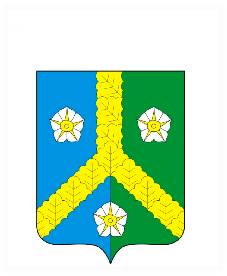         ЧАВАШ РЕСПУБЛИКИ                                                ЧУВАШСКАЯ РЕСПУБЛИКА    КОМСОМОЛЬСКИ РАЙОНЕ                                            КОМСОМОЛЬСКИЙ РАЙОН                                                                 КОМСОМОЛЬСКИ  ЯЛ                                   АДМИНИСТРАЦИЯ КОМСОМОЛЬСКОГОТАРАХЕН АДМИНИСТРАЦИЙЕ                                          СЕЛЬСКОГО ПОСЕЛЕНИЯ                                                                                                                                               ЙЫШАНУ                                                                        ПОСТАНОВЛЕНИЕ         02.02.2021 г.  № 22                                                                        02.02.2021 г. № 22        Комсомольски  яле                                                                      с. КомсомольскоеО назначении публичных слушаний по проекту решения Собрания депутатов Комсомольского сельского поселения «О внесении изменений в Правила землепользования и застройки Комсомольского сельского поселения Комсомольского района Чувашской Республики» В соответствии со статьей 31, 32, 33 Градостроительного кодекса Российской Федерации, Федеральным законом от 6 октября 2003 года №131-ФЗ «Об общих принципах организации местного самоуправления в Российской Федерации», Законом Чувашской Республики «О регулировании градостроительной деятельности в Чувашской Республики» от 04.06.2007№11 (с изменениями на 20.04.2020 года), Устава Комсомольского сельского поселения Комсомольского района Чувашской Республики, п о с т а н о в л я е т:1. Назначить публичные слушания по проекту решения Собрания депутатов Комсомольского сельского поселения «О внесении изменений в Правила землепользования и застройки Комсомольского сельского поселения Комсомольского района Чувашской Республики», утвержденные решением Собрания Депутатов Комсомольского сельского поселения Комсомольского района Чувашской Республики от 22.11.2016 г. №1/46,  на 3 марта 2021 года в здании администрации Комсомольского сельского поселения по адресу: с.Комсомольское, ул. Канашская, д.22, начало в10:00 часов.2. Назначить Абросимова Олега Германовича, заместителя главы администрации Комсомольского сельского поселения, ответственным за подготовку и проведение публичных слушаний.        3. Предложения и замечания по проекту «Внесения изменений в Правила землепользования и застройки Комсомольского сельского поселения Комсомольского района Чувашской Республики» в письменном виде направлять по адресу: Чувашская Республика, Комсомольский район, с.Комсомольское, ул. Канашская, д.22(тел.8(83539)5-22-74, 8(83539)5-22-75).        4. Настоящее постановление и проект Решения Собрания депутатов Комсомольского сельского поселения «О внесении изменений в Правила землепользования и застройки Комсомольского сельского поселения Комсомольского района Чувашской Республики»  опубликовать в информационном бюллетене «Вестник Комсомольского сельского поселения Комсомольского района Чувашской Республики».Глава Комсомольскогосельского поселения                                                                М.А. Илларионова проектО внесении изменений в решение Собрания депутатов Комсомольского сельского поселения Комсомольского района Чувашской Республики от 22.11.2016 г. №1/46 «Правила землепользования и застройки Комсомольского сельского поселения Комсомольского района Чувашской Республики»В целях приведения Правил землепользования и застройки Комсомольского сельского поселения Комсомольского района Чувашской Республики в соответствие с действующим законодательством, Собрание депутатов Комсомольского сельского поселения Комсомольского района решило:Внести в Правила землепользования и застройки Комсомольского сельского поселения Комсомольского района Чувашской  Республики, принятые решением Собрания  депутатов Комсомольского сельского поселения Комсомольского района Чувашской Республики от 22.11.2016 г. № 1/46 (с посл. изм. от 07.12.2017 г. №3/72, от 22,03.2018 г. №2/81, от 28.04.2018 г. №2/85, от 02.08.2018 г. №2/90, от 28.09.2018 г. №3/95, от 06.12.2018 №4/104, 24.01.2019 г. №1/108, от 23.04.2019 г. №4/119, от 05.11.2019 г. №1/136, от 19.05.2020 №2/150,  от 21.01.2021 №1/23) следующие  изменения:1. а) часть 2 статьи 29 дополнить пунктом 3 следующего содержания:« 3) принятие решения о комплексном развитии.»;б) часть 3 статьи 29 дополнить пунктами 6 и 7 следующего содержания:«6) уполномоченным федеральным органом исполнительной власти или юридическим лицом, созданным Российской Федерацией и обеспечивающим реализацию принятого Правительством Российской Федерации решения о комплексном развитии территории;	7) органами исполнительной власти Чувашской Республики, органами местного самоуправления Комсомольского сельского поселения, принявшими решение о комплексном развитии территории, юридическим лицом, созданным Чувашской Республикой и обеспечивающим реализацию принятого Чувашской Республикой решения о комплексном развитии территории, либо лицом, с которым заключен договор о комплексном развитии территории в целях реализации решения о комплексном развитии территории.».	в) часть 5 статьи 29 изложить в следующей редакции:	«5. Комиссия в течение 25 дней со дня поступления предложения о внесении изменений в правила землепользования и застройки осуществляет подготовку заключения, в котором содержатся рекомендации о внесении в соответствии с поступившим предложением изменения в правила землепользования и застройки или об отклонении такого предложения с указанием причин отклонения, и направляет это заключение главе Комсомольского сельского поселения.»;	г) часть 12 статьи 29 изложить в следующей редакции:	«12. В случае подготовки изменений в правила землепользования и застройки в части внесения изменений в градостроительный регламент, установленный для конкретной территориальной зоны, а также в случае подготовки изменений в правила землепользования и застройки в связи с принятием решения о комплексном развитии территории, общественные обсуждения или  публичные слушания по внесению изменений в правила землепользования и застройки проводятся в границах территориальной зоны, для которой установлен такой градостроительный регламент, в границах территории, подлежащей комплексному развитию.  В этих случаях срок проведения общественных обсуждений или публичных слушаний не может быть более чем один месяц.»;	д) статью 29 дополнить частью 14.1 следующего содержания:	«14.1. В случае, если утверждение изменений в правила землепользования и застройки осуществляется Собранием депутатов Комсомольского сельского поселения, проект о внесении изменений в правила землепользования и застройки, направленный в Собрание депутатов Комсомольского сельского поселения, подлежит рассмотрению на заседании указанного органа не позднее дня проведения заседания, следующего за ближайшим заседанием.»; 	е) статью 29 дополнить частью 16 следующего содержания:	«16. В случае внесения изменений в правила землепользования и застройки в целях реализации решения о комплексном развитии территории, в том числе в соответствии с частью 5.2 статьи 30 Гражданского кодекса Российской Федерации, такие изменения должны быть внесены в срок не позднее девяносто дней со дня утверждения проекта планировки территории в целях комплексного развития.».2.   Настоящее постановление вступает в силу с момента его официального опубликования в «Вестнике Комсомольского сельского поселения Комсомольского района» и подлежит размещению на официальном сайте администрации Комсомольского сельского поселения..Председатель Собрания депутатовКомсомольского сельского поселения                                         В.В. Кополухин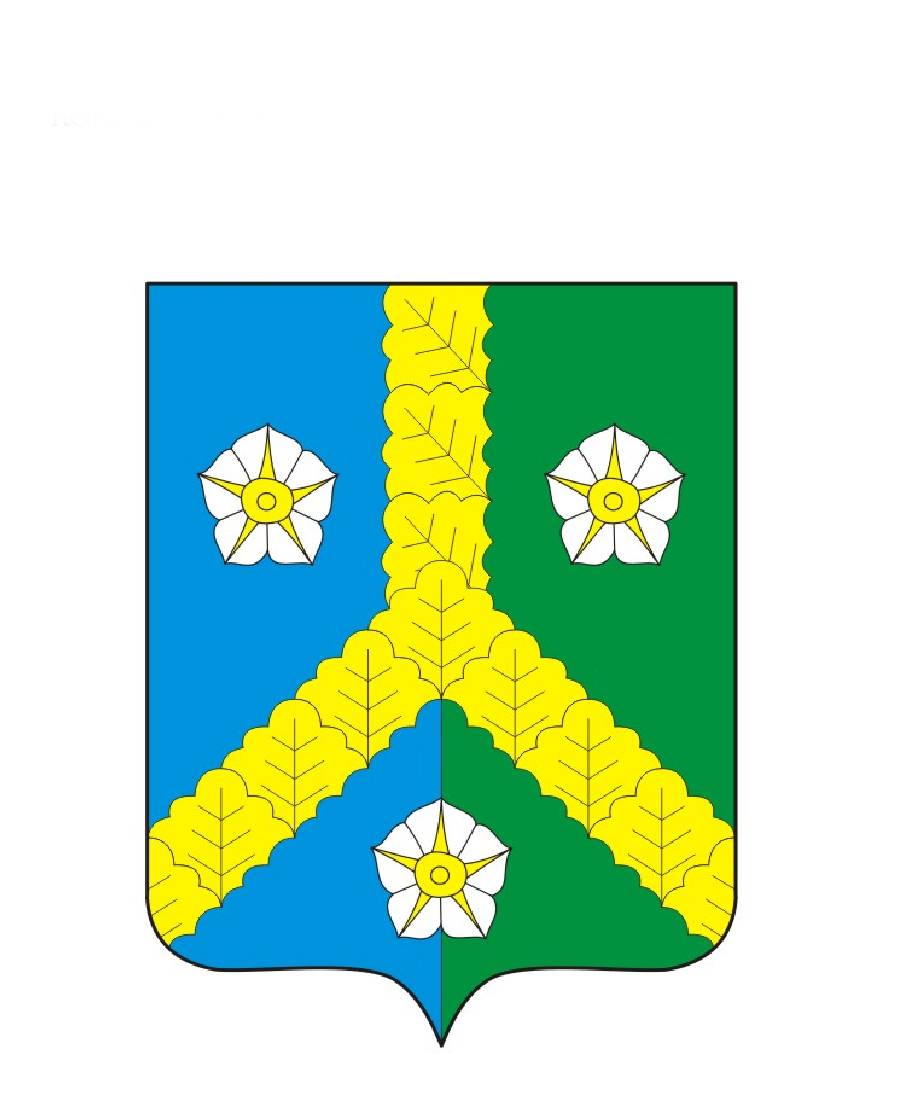      ЧАВАШ РЕСПУБЛИКИ                                                    ЧУВАШСКАЯ РЕСПУБЛИКАКОМСОМОЛЬСКИ РАЙОНЕ                                                 КОМСОМОЛЬСКИЙ РАЙОН                                                             КОМСОМОЛЬСКИ ЯЛ                                                               АДМИНИСТРАЦИЯПОСЕЛЕНИЙЕ АДМИНИСТРАЦИЙЕ                                        КОМСОМОЛЬСКОГО                                                                                                                                                                                                                                              СЕЛЬСКОГО ПОСЕЛЕНИЯ         ЙЫШАНУ                                                                               ПОСТАНОВЛЕНИЕ      02.02.2021 с № 08                                                                        02.02.2021 г  № 08      Комсомольски  яле                                                                       с.Комсомольское  Об утверждении Перечня муниципальныхпрограмм Комсомольского сельского поселения Комсомольского района Чувашской Республики Администрация Комсомольского сельского поселения Комсомольского района Чувашской Республики п о с т а н о в л я е т:1. Утвердить прилагаемый перечень муниципальных программ Комсомольского сельского поселения Комсомольского района Чувашской Республики.2. Признать утратившим силу постановление администрации Комсомольского сельского поселения Комсомольского района Чувашской Республики от 15.09.2016 г. № 214 «Об утверждении перечня муниципальных программ Комсомольского сельского поселения Комсомольского района Чувашской Республики».3. Контроль за выполнением настоящего постановления оставляю за собой.Глава Комсомольскогосельского поселения                                                                          Илларионова М.А.Утвержденпостановлением администрации Комсомольского сельского поселения Комсомольского района Чувашской Республикиот  02.02.2021 г. №  08П Е Р Е Ч Е Н Ьмуниципальных программ Комсомольского сельского поселения Комсомольского района Чувашской Республики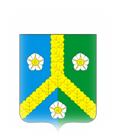 В целях достижения высоких стандартов благосостояния населения Комсомольского  сельского поселения Комсомольского района Чувашской Республики и обеспечения сбалансированного экономического развития и конкурентоспособности экономики  сельского поселения администрация Комсомольского     сельского  поселения   Комсомольского района  Чувашской  Республики  п о с т а н о в л я е т:1. Утвердить муниципальную программу Комсомольского сельского поселения Комсомольского района Чувашской Республики «Развитие потенциала природно-сырьевых  ресурсов и  повышение  экологической  безопасности» на 2021–2035 годы.               2. Настоящее постановление вступает в силу со дня его официального опубликования в информационном бюллетене «Вестник Комсомольского сельского поселения Комсомольского района» и распространяется на правоотношения, возникшие с 1 января 2021 года.        3. Контроль за исполнением настоящего постановления оставляю за собой. Глава  Комсомольского сельского поселения                                                                  М.А.Илларионова      Утверждена постановлением администрацииКомсомольского  сельского поселения   от 02.02.2021  № 09 МУНИЦИПАЛЬНАЯ ПРОГРАММАКОМСОМОЛЬСКОГО  СЕЛЬСКОГО ПОСЕЛЕНИЯКОМСОМОЛЬСКОГО  РАЙОНА ЧУВАШСКОЙ РЕСПУБЛИКИ«РАЗВИТИЕ ПОТЕНЦИАЛА ПРИРОДНО-СЫРЬЕВЫХРЕСУРСОВ И ПОВЫШЕНИЕ ЭКОЛОГИЧЕСКОЙБЕЗОПАСНОСТИ» НА 2021–2035 ГОДЫ                                                         П А С П О Р ТМуниципальной программыКомсомольского сельского поселения Комсомольского района Чувашской Республики «Развитие потенциала природно-сырьевых ресурсов и повышение экологической безопасности на 2021–2035 годы»Раздел 1. Общая характеристика потенциала природно-сырьевых ресурсов и экологической безопасности в  Комсомольском  сельском поселении Комсомольского  районе Чувашской РеспубликиЭкологическая безопасность – это состояние защищенности природной среды и жизненно важных интересов человека от возможного негативного воздействия хозяйственной и иной деятельности, чрезвычайных ситуаций природного и техногенного характера и их последствий.На 01.01.2021 года в Комсомольском  сельском поселении проживает 6834 человек в семи населенных пунктах – с.Комсомольское - 5497, в д.Малые Кошелеи  – 719, Байбахтино – 141, Васильевка – 48, Дубовка – 153, Новое Бикмурзино - 218 человек, Новые Кошелеи – 58. Благодаря проводимой экологической политике и осуществлению природоохранных мероприятий экологическая обстановка в Комсомольском  сельском поселении Комсомольского  района Чувашской Республики характеризуется как устойчивая.Вместе с тем практически для всех регионов России и районов Чувашской Республики, в том числе и Комсомольского  сельского поселения Комсомольского района Чувашской Республики  характерны условия выработки ресурсов оборудования производственных объектов, всех видов транспорта, резко возросшей автомобилизации, интенсивного использования природных ресурсов, наметившегося роста промышленного производства,  увеличения объемов застраиваемых жильем территорий и перевода в связи с этим  земель сельскохозяйственного назначения в земли поселений, увеличения потребления артезианской воды, увеличения и накопления отходов производства и потребления, которые способствуют возрастанию экологической напряженности.Важным условием, способствующим повышению экологической безопасности в Комсомольском  сельском поселении Комсомольского района Чувашской Республики, является повышение экологической культуры населения, образовательного уровня, профессиональных навыков и знаний в области экологии.  Эта проблема требует включения в подпрограмму мероприятий по повышению экологической культуры, экологическому образованию и просвещению.В Комсомольском сельском поселении Комсомольского района Чувашской Республики водные объекты используются в основном для хозяйственно-бытового водоснабжения, сброса сточных вод и рекреации.Обеспечение питьевой водой в Комсомольском  сельском поселении Комсомольского  района Чувашской Республики осуществляется за счет  индивидуальных колодцев, качество  питьевой воды  зачастую не отвечает требованиям САНпина.  Обеспечение жителей сельского поселения чистой водой является одним из проблемных вопросов на селе.  Масштабность и ресурсоемкость задач, направленных на повышение экологической безопасности и развитие водохозяйственного комплекса, требует скоординированных действий ответственных исполнителей по осуществлению мероприятий проектного и восстановительно-строительного характера с привлечением средств из бюджетов разного уровня в рамках реализации муниципальной программы Комсомольского  сельского поселения Комсомольского района Чувашской Республики «Развитие потенциала природно-сырьевых ресурсов и повышение экологической безопасности на 2021–2035 годы» (далее – муниципальная программа).В связи с этим особую актуальность приобретают вопросы создания благоприятной окружающей среды,  повышения уровня экологического сознания и экологической культуры населения.Решение экологических проблем крайне важно для снижения негативного воздействия хозяйственной и иной деятельности человека на окружающую среду и повышения экологической безопасности.Масштабность и ресурсоемкость задач, которые необходимо решить в целях повышения экологической безопасности и развития водохозяйственного комплекса в Комсомольском сельском поселении Комсомольского района Чувашской Республики, обусловлены их комплексностью и взаимосвязанностью. Их решение требует координации действий по реализации разнородных мероприятий организационного, научно-методического, проектного и строительного характера, согласованности по объемам и времени привлечения средств из бюджетов разного уровня.Раздел 2. Приоритеты, цели и задачи муниципальной политикив сфере развития потенциала природно-сырьевых ресурсов и повышения экологической безопасности в Комсомольском сельском поселении Комсомольского  района  Чувашской Республики. Показатели (индикаторы) достижения целейи решения задач, срок реализации, ожидаемые конечные результаты муниципальной программыПриоритеты муниципальной политики в сфере развития потенциала природно-сырьевых ресурсов и повышения экологической безопасности в Комсомольском сельском поселении Комсомольского района Чувашской Республике определены Стратегией социально-экономического развития  Комсомольского  сельского поселения Комсомольского района Чувашской Республики до 2035 года.Целями муниципальной программы являются:повышение уровня экологической безопасности и улучшение состояния окружающей среды;обеспечение защищенности населения и объектов экономики от негативного воздействия вод .Достижению поставленных в муниципальной программе целей способствует решение следующих приоритетных задач: обеспечение снижения негативного воздействия хозяйственной и иной деятельности на окружающую среду;сохранение и восстановление природной среды;развитие зеленого фонда сельских поселений;формирование экологической культуры;восстановление и экологическая реабилитация водных объектов;Состав показателей (индикаторов) муниципальной программы определен исходя из принципа необходимости и достаточности информации для характеристики достижения целей и решения задач муниципальной программы (табл. 1). Аналогичный принцип использован при определении состава показателей (индикаторов) подпрограмм, включенных в состав муниципальной программы.Таблица 1Сведения о показателях (индикаторах) муниципальной программы и их значениях приведены в приложении № 1 к муниципальной программе.Перечень показателей носит открытый характер и предусматривает возможность корректировки в случае потери информативности показателя (достижение максимального значения и насыщения).Реализация муниципальной программы позволит:снижение негативного воздействия хозяйственной и иной деятельности на окружающую среду;развитие сети особо охраняемых природных территорий и сохранение биологического разнообразия;увеличение зеленого фонда сельских поселений;повышение экологической культуры;обеспечение благоприятных условий для жизни населения и комфортной среды обитания водных биологических ресурсов.Муниципальная программа планируется к реализации в течение 2021–2035 годов. При этом достижение целей и решение задач муниципальной программы будут осуществляться с учетом сложившихся реалий и прогнозируемых процессов в сфере природопользования и охраны окружающей среды. Раздел 3. Обобщенная характеристика основных мероприятиймуниципальной программы и подпрограмм муниципальной программы Задачи муниципальной программы будут решаться в рамках подпрограмм «Развитие водохозяйственного комплекса Комсомольского сельского поселения Комсомольского района Чувашской Республики» муниципальной программы.Подпрограмма «Развитие водохозяйственного комплекса Комсомольского сельского поселения Комсомольского  района Чувашской Республики» включает в себя 2 основных мероприятия.Основное мероприятие 1. Восстановление и экологическая реабилитация водных объектов.Ремонт водных объектов предусматривает комплекс природоохранных мероприятий, направленных на восстановление и экологическую реабилитацию водных объектов:Закрепление на местности границ водоохранных зон и границ прибрежных защитных полос водных объектов специальными информационными знаками. Мероприятия проводятся для установления специального режима осуществления хозяйственной и иной деятельности на территории, примыкающей к береговой линии рек, в целях охраны водных объектов, а также сохранения среды обитания водных биологических ресурсов и других объектов животного и растительного мира.Основное мероприятие 2. Использование и охрана водных объектов и гидротехнических сооружений.На территории сельского поселения  имеются  9 ГТС Перечень основных мероприятий муниципальной программы приведен в приложении № 2 к муниципальной программе, план реализации муниципальной программы на 2021 год представлен в приложении № 3 к муниципальной программе.                Раздел 4. Обобщенная характеристика мер правового регулирования            Сведения об основных мерах правового регулирования в сфере реализации муниципальной программы, направленных на достижение целей и конечных результатов муниципальной программы, с обоснованием основных положений и сроков принятия необходимых нормативных правовых актов приведены в приложении № 4 к муниципальной программе. Раздел 5. Обоснование выделения подпрограмм и включения их в состав муниципальной программыКомплексный характер целей и задач муниципальной программы обусловливает целесообразность использования программно-целевых методов управления для скоординированного достижения взаимосвязанных целей и решения соответствующих им задач как в целом по муниципальной программе, так и по ее отдельным блокам.Ряд взаимосвязанных целей муниципальной программы направлен на содействие развитию потенциала природно-сырьевых ресурсов и повышению экологической безопасности в  Комсомольском сельском поселении Комсомольского района Чувашской Республике.Подпрограмма  «Развитие водохозяйственного комплекса Комсомольского сельского  поселения Комсомольского района Чувашской Республики» являются частью Муниципальной программы, имеют собственную систему целевых ориентиров, согласующихся с целями и задачами Муниципальной программы и подкрепленных конкретными мероприятиями и индикаторами эффективности. Раздел 6. Обоснование объема финансовых ресурсов, 
необходимых для реализации муниципальной программыОбъемы и источники финансирования муниципальной программы уточняются ежегодно при формировании бюджета Комсомольского сельского поселения Комсомольского района Чувашской Республики на очередной финансовый год и плановый период.Ресурсное обеспечение реализации муниципальной программы за счет средств бюджета Комсомольского сельского поселения Комсомольского района Чувашской Республики представлено в приложении № 5 к муниципальной программе.Ресурсное обеспечение и прогнозная (справочная) оценка расходов за счет всех источников финансирования реализации муниципальной программы приведены в приложении № 6 к муниципальной программе.К муниципальной программе прилагается подпрограмма «Развитие водохозяйственного комплекса Комсомольского сельского поселения Комсомольского района Чувашской Республики», согласно приложениям № 7–8 соответственно к настоящей муниципальной программе.Раздел 7. Анализ рисков реализации муниципальной программы и описание мер управления рискамиреализации муниципальной программыК рискам реализации муниципальной программы  относятся:1) институционально-правовые риски, связанные с отсутствием законодательного регулирования основных направлений муниципальной программы на федеральном и региональном уровне и (или) недостаточно быстрым формированием институтов, предусмотренных муниципальной программой;2) организационные риски, связанные с ошибками управления реализацией муниципальной программы, в том числе отдельных ее исполнителей, неготовностью организационной инфраструктуры к решению задач, поставленных муниципальной программой, что может привести к нецелевому и (или) неэффективному использованию бюджетных средств, невыполнению ряда мероприятий муниципальной программы или задержке в их выполнении;3) финансовые риски, которые связаны с финансированием муниципальной программы в неполном объеме как за счет бюджетных, так и за счет внебюджетных источников. Данные риски возникают по причине значительной продолжительности муниципальной программы, а также высокой зависимости ее успешной реализации от привлечения внебюджетных источников;4) непредвиденные риски, связанные с кризисными явлениями в экономике Чувашской Республики и с природными и техногенными катастрофами и катаклизмами, что может привести к снижению бюджетных доходов, ухудшению динамики основных макроэкономических показателей, в том числе повышению инфляции, снижению темпов экономического роста и доходов населения, а также потребовать концентрации бюджетных средств на преодолении последствий таких катастроф.Вышеуказанные риски можно распределить по уровням их влияния на реализацию муниципальной программы (табл. 2).Таблица 2 Таким образом, из вышеперечисленных рисков наибольшее отрицательное влияние на реализацию муниципальной программы могут оказать финансовые и непредвиденные риски, которые содержат угрозу срыва реализации Муниципальной программы. Поскольку в рамках реализации муниципальной программы практически отсутствуют рычаги управления непредвиденными рисками, наибольшее внимание будет уделяться управлению финансовыми рисками.С В Е Д Е Н И Яо показателях (индикаторах) муниципальной программы  Комсомольского сельского поселения  Комсомольского  района Чувашской Республики «Развитие потенциала природно-сырьевых ресурсов и повышение экологической безопасности» на 2021–2035 годы и их значениях(нарастающим итогом)П Е Р Е Ч Е Н Ь 
основных мероприятий муниципальной программы Комсомольского сельского поселения Комсомольского  района Чувашской Республики «Развитие потенциала природно-сырьевых ресурсов и повышение экологической безопасности»на 2021–2035 годыС В Е Д Е Н И Я 
об основных мерах правового регулирования в сфере реализации муниципальной программы  Комсомольского сельского поселения  Комсомольского  района Чувашской Республики «Развитие потенциала природно-сырьевых ресурсов  и повышение экологической безопасности» на 2021–2035 годыРЕСУРСНОЕ ОБЕСПЕЧЕНИЕ
реализации муниципальной программы  Комсомольского сельского поселения Комсомольского  района Чувашской Республики «Развитие потенциала природно-сырьевых ресурсов и повышение экологической безопасности» на 2021–2035 годы за счет всех источников финансирования(тыс. рублей)П О Д П Р О Г Р А М М А«Развитие водохозяйственного комплекса  Комсомольского сельского поселения Комсомольского района Чувашской Республики» муниципальной программы  Комсомольского сельского поселения Комсомольского  района Чувашской Республики «Развитие потенциала природно-сырьевых ресурсов и повышение экологической безопасности»на 2021–2035 годыПАСПОРТ ПОДПРОГРАММЫ            Раздел I. Характеристика сферы реализации подпрограммыВ Комсомольском сельском поселении Комсомольского районе Чувашской Республики водные объекты используются в основном для хозяйственно-бытового водоснабжения, сброса сточных вод и рекреации.Основным источником водоснабжения в Комсомольском сельском поселении Комсомольского района Чувашской Республики являются подземные воды. Забор воды осуществляется как посредством  колодцев.На состояние водных объектов негативное действие оказывают  водная эрозия, оползни, абразия берегов, донный размыв русел рек. Наиболее распространенными проявлениями негативного воздействия вод являются разрушение берегов водных объектов, активно развивающееся в период половодья, и подтопление селитебных территорий. Актуальность разработки подпрограммы «Развитие водохозяйственного комплекса Комсомольского сельского поселения Комсомольского района Чувашской Республики» муниципальной программы Комсомольского сельского поселения Комсомольского района Чувашской Республики «Развитие потенциала природно-сырьевых ресурсов и повышение экологической безопасности» на 2021–2035 годы обусловлена необходимостью повышение эксплуатационной надежности ГТС.Масштабность и ресурсоемкость задач, направленных на развитие водохозяйственного комплекса, требует скоординированных действий ответственных исполнителей по осуществлению мероприятий проектного и восстановительно-строительного характера с привлечением средств из бюджетов разного уровня. Раздел II. Приоритеты, цели, задачи, показатели (индикаторы) достижения целей и решения задач, срок реализации подпрограммы Основными целями подпрограммы «Развитие водохозяйственного комплекса Комсомольского сельского поселения Комсомольского  района Чувашской Республики» (далее – подпрограмма) являются восстановление водных объектов до состояния, обеспечивающего экологически благоприятные условия жизни населения.Достижению поставленных в подпрограмме целей способствует решение следующих приоритетных задач:восстановление и экологическая реабилитация водных объектов; Сведения о показателях (индикаторах) подпрограммы и их значениях изложены в приложении № 1 к настоящей подпрограмме.В результате реализации подпрограммы ожидается достижение следующих результатов:обеспечение благоприятных условий для жизни населения и комфортной среды обитания водных биологических ресурсов.Подпрограмма реализуется в течение 2021–2035 годов.Раздел III. Характеристика основных мероприятий подпрограммы Подпрограмма предусматривает реализацию основных мероприятий, которые позволяют обеспечить достижение целевых индикаторов подпрограммы.Для обеспечения устойчивого развития водохозяйственного комплекса Комсомольского сельского поселения Комсомольского района Чувашской Республики подпрограммой предусмотрено выполнение следующих основных мероприятий:Основное мероприятие 1. Восстановление и экологическая реабилитация водных объектов.Восстановление и экологическая реабилитация водных объектов предусматривает комплекс природоохранных мероприятий, направленных на восстановление и экологическую реабилитацию водных объектов:определение границ водоохранных зон и границ прибрежных защитных полос водных объектов;закрепление на местности границ водоохранных зон и границ прибрежных защитных полос водных объектов специальными информационными знаками. Мероприятия проводятся для установления специального режима осуществления хозяйственной и иной деятельности на территории, примыкающей к береговой линии рек, в целях охраны водных объектов, а также сохранения среды обитания водных биологических ресурсов и других объектов животного и растительного мира.Основное мероприятие 2. Использование и охрана водных объектов и гидротехнических сооружений.На территории сельского поселения  имеется. 9 ГТС.Перечень основных мероприятий подпрограммы приведен в приложении № 2 к настоящей подпрограмме. Раздел IV. Обобщенная характеристика мер правового регулирования подпрограммы Характеристика мер правового регулирования в сфере реализации подпрограммы приведены в приложении № 3 к настоящей подпрограмме. Раздел V. Обоснование объема финансовых ресурсов, необходимых для реализации подпрограммы Реализация подпрограммы осуществляется за счет местного бюджета сельского поселения.Объемы финансирования подпрограммы должны обеспечить возможность реализации мероприятий, направленных на решение ее задач и достижение целей.Общий объем финансирования подпрограммы составляет 15,0 тыс. рублей, в том числе по годам:2021 год – 1,0 тыс. рублей;2022 год –  1,0 тыс. рублей;2023 год –  1,0 тыс. рублей;2024 год –  1,0 тыс. рублей;2025 год –  1,0 тыс. рублей;2026 -2030 годы  - 5,0 тыс. рублей;2031 – 2035 годы- 5,0 тыс. рублей.из них:средства местного бюджета сельского поселения – 15,0 тыс. рублей (100 процентов), в том числе по годам:2021 год – 1,0 тыс. рублей;2022 год –  1,0 тыс. рублей;2023 год –  1,0 тыс. рублей;2024 год –  1,0 тыс. рублей;2025 год –  1,0 тыс. рублей;2026 -2030 годы  - 5,0 тыс. рублей;2031 – 2035 годы- 5,0 тыс. рублей.Исходя из возможностей бюджета сельского поселения, объемы средств направляемых на реализацию подпрограммы, могут уточняться.Ресурсное обеспечение реализации подпрограммы за счет бюджетных источников  финансирования приведено в приложении № 4 к настоящей подпрограмме. Раздел VI. Анализ рисков реализации подпрограммыи описание мер управления рисками реализации подпрограммыК рискам реализации подпрограммы, которыми может управлять ответственный исполнитель подпрограммы, уменьшая вероятность их возникновения, следует отнести следующие:1) финансовые риски, которые связаны с финансированием подпрограммы в неполном объеме за счет бюджетных источников. Данный риск возникает по причине значительной продолжительности подпрограммы. Их снижению будут способствовать внедрение в практику программного бюджетирования и своевременная корректировка объемов финансирования основных мероприятий подпрограммы;2) непредвиденные риски, связанные с кризисными явлениями в экономике Чувашской Республики и с природными и техногенными катастрофами и катаклизмами, что может привести к снижению бюджетных доходов, ухудшению динамики основных макроэкономических показателей, в том числе повышению инфляции, снижению темпов экономического роста и доходов населения, а также потребовать концентрации бюджетных средств на преодолении последствий таких катастроф.Вышеуказанные риски можно распределить по уровням их влияния на реализацию подпрограммы (таблица). Таким образом, отрицательное влияние на реализацию подпрограммы могут оказать финансовые и непредвиденные риски, которые содержат угрозу срыва реализации подпрограммы.Приложение № 1 к подпрограмме «Развитие водохозяйственного комплекса Комсомольского сельского поселения Комсомольского района Чувашской Республики» муниципальной программы Комсомольского сельского поселения Комсомольского района Чувашской Республики «Развитие потенциала природно-сырьевых ресурсов и повышение экологической безопасности» на 2021–2035 годыС В Е Д Е Н И Яо показателях (индикаторах) муниципальной программы  Комсомольского сельского поселения  Комсомольского района Чувашской Республики «Развитие потенциала природно-сырьевых ресурсов и повышение экологической безопасности» на 2021–2035 годы и их значениях(нарастающим итогом)Приложение № 2 к подпрограмме «Развитие водохозяйственного комплекса Комсомольского сельского поселения Комсомольского района Чувашской Республики» муниципальной программы Комсомольского сельского поселения Комсомольского района Чувашской Республики «Развитие потенциала природно-сырьевых ресурсов и повышение экологической безопасности» на 2021–2035 годыП Е Р Е Ч Е Н Ь 
основных мероприятий муниципальной программы  Комсомольского сельского поселения Комсомольского района Чувашской Республики «Развитие потенциала природно-сырьевых ресурсов и повышение экологической безопасности» на 2021–2035 годыПриложение № 3 к подпрограмме «Развитие водохозяйственного комплекса Комсомольского сельского поселения Комсомольского района Чувашской Республики» муниципальной программы Комсомольского сельского поселения Комсомольского района Чувашской Республики «Развитие потенциала природно-сырьевых ресурсов и повышение экологической безопасности» на 2021–2035 годыС В Е Д Е Н И Я 
об основных мерах правового регулирования в сфере реализации муниципальной программы Комсомольского сельского поселения  Комсомольского района Чувашской Республики «Развитие потенциала природно-сырьевых ресурсов  и повышение экологической безопасности» на 2021–2035 годыПриложение № 4 к подпрограмме «Развитие водохозяйственного комплекса Комсомольского сельского поселения Комсомольского района Чувашской Республики» муниципальной программы Комсомольского сельского поселения Комсомольского района Чувашской Республики «Развитие потенциала природно-сырьевых ресурсов и повышение экологической безопасности» на 2021–2035 годыРЕСУРСНОЕ ОБЕСПЕЧЕНИЕ
реализации муниципальной программы  Комсомольского сельского поселения Комсомольского района Чувашской Республики «Развитие потенциала природно-сырьевых ресурсов и повышение экологической безопасности» на 2021–2035 годы за счет всех источников финансирования(тыс. рублей)     ЧАВАШ РЕСПУБЛИКИ                                                    ЧУВАШСКАЯ РЕСПУБЛИКАКОМСОМОЛЬСКИ РАЙОНЕ                                                 КОМСОМОЛЬСКИЙ РАЙОН                                                             КОМСОМОЛЬСКИ ЯЛ                                                               АДМИНИСТРАЦИЯПОСЕЛЕНИЙЕ АДМИНИСТРАЦИЙЕ                                        КОМСОМОЛЬСКОГО                                                                                                                                                                                                                                              СЕЛЬСКОГО ПОСЕЛЕНИЯ         ЙЫШАНУ                                                                               ПОСТАНОВЛЕНИЕ      02.02.2021 с № 10                                                                        02.02.2021 г  № 10      Комсомольски  яле                                                                       с.Комсомольское  О муниципальной программе Комсомольского сельского поселения Комсомольского района Чувашской Республики «Модернизация и развитие сферы жилищно-коммунального хозяйства»  В целях обеспечения модернизации и развития сферы жилищно-коммунального хозяйства Комсомольского сельского поселения Комсомольского района Чувашской Республики администрация Комсомольского сельского поселения п о с т а н о в л я е т:  Утвердить прилагаемую муниципальную программу Комсомольского сельского поселения Комсомольского района «Модернизация и развитие сферы жилищно-коммунального хозяйства».   Настоящее  постановление  вступает  в  силу  со  дня его официального опубликования и подлежит размещению на официальном сайте Комсомольского сельского поселения Комсомольского района.   3. Контроль за исполнением настоящего постановления оставляю за собой.Глава Комсомольскогосельского поселения                                                                  М.А.ИлларионоваП А С П О Р Тмуниципальной программы Комсомольского  сельского поселения Комсомольского района Чувашской Республики«Модернизация и развитие сферы жилищно-коммунального хозяйства»    Раздел I. Приоритеты муниципальной политики в сфере реализации муниципальной программы, цели, задачи, описание сроков и этапов реализации муниципальной программы   Приоритеты муниципальной политики в области модернизации и развития сферы жилищно-коммунального хозяйства Комсомольского сельского поселения Стратегии социально-экономического развития Комсомольского района Чувашской Республики до 2035 года, утвержденной решением Собрания депутатов  Комсомольского района Чувашской Республики от 02 декабря 2019 г. № 8/264, ежегодными посланиями Главы Чувашской Республики Государственному Совету Чувашской Республики.  Основным стратегическим приоритетом муниципальной политики в области модернизации и развития сферы жилищно-коммунального хозяйства Комсомольского сельского поселения являются приведение коммунальной инфраструктуры в соответствие со стандартами качества, обеспечивающими комфортные и безопасные условия проживания населения, обеспечение населения Комсомольского сельского поселения питьевой водой, соответствующей требованиям безопасности и безвредности, установленным санитарно-эпидемиологическими правилами, в объеме, достаточном для жизнедеятельности населенных пунктов Комсомольского сельского поселения.    Муниципальная программа Комсомольского сельского поселения Комсомольского района Чувашской Республики «Модернизация и развитие сферы жилищно-коммунального хозяйства» (далее – Муниципальная программа) направлена на достижение следующих целей:   обеспечение населения питьевой водой, соответствующей требованиям безопасности и безвредности, установленным санитарно-эпидемиологическими правилами, в объеме, достаточном для жизнедеятельности;   улучшение состояния здоровья жителей и социально-экологической обстановки на территории Комсомольского сельского поселения;   создание условий для приведения коммунальной инфраструктуры в соответствие со стандартами качества, обеспечивающими комфортные и безопасные условия проживания населения;   повышение качества оказания жилищно-коммунальных услуг в сфере водоснабжения и водоотведения;   восстановление, охрана и рациональное использование источников питьевого водоснабжения.   Для достижения указанных целей в рамках реализации Муниципальной программы предусматривается решение следующих приоритетных задач:   привлечение частных инвестиций в модернизацию коммунальной инфраструктуры;строительство и модернизация систем водоснабжения, водоотведения и очистки сточных вод в рамках реализации инвестиционных проектов;   повышение эффективности и надежности функционирования систем водообеспечения за   счет реализации водоохранных, технических и санитарных мероприятий;  внедрение новых технологий обработки воды на водоочистных станциях;предотвращение загрязнения источников питьевого водоснабжения.  Сроки реализации Муниципальной программы – 2021-2035 годы.  В рамках реализации Муниципальной программы будет продолжена реализация ранее начатых мероприятий, направленных на устойчивое развитие территорий Комсомольского сельского поселения, модернизацию систем коммунальной инфраструктуры, планируется продолжить работу по  внедрению новых технологий обработки воды на водоочистных станциях, предотвращению загрязнения источников питьевого водоснабжения.  Сведения о целевых индикаторах и показателях Муниципальной программы, подпрограмм Муниципальной программы и их значениях приведены в приложении № 1 к Муниципальной программе.   Перечень целевых индикаторов и показателей носит открытый характер и предусматривает возможность их корректировки в случае потери информативности целевого индикатора и показателя, изменений приоритетов муниципальной политики в  области модернизации и развития сферы жилищно-коммунального хозяйства Комсомольского сельского поселения, а также изменений законодательства Российской Федерации и законодательства Чувашской Республики, влияющих на расчет данных показателей.Раздел II. Обобщенная характеристика основных мероприятийподпрограмм муниципальной программы    Выстроенная в рамках Муниципальной программы система целевых ориентиров (цели, задачи, ожидаемые результаты) представляет собой четкую согласованную структуру, посредством которой установлена прозрачная и понятная связь реализации отдельных мероприятий с достижением конкретных целей на всех этапах Муниципальной программы.Достижение целей и решение задач Муниципальной программы будет осуществляться в рамках реализации следующих подпрограмм: «Модернизация коммунальной инфраструктуры на территории Комсомольского сельского поселения», «Развитие систем коммунальной инфраструктуры и объектов, используемых для очистки сточных вод»; «Строительство и реконструкция (модернизация) объектов питьевого водоснабжения и водоподготовки с учетом оценки качества и безопасности питьевой воды», «Обеспечение реализации муниципальной программы «Модернизация и развитие сферы жилищно-коммунального хозяйства».   Подпрограмма «Модернизация коммунальной инфраструктуры на территории Комсомольского сельского поселения» предусматривает выполнение трех основных мероприятий.   Основное мероприятие 1. Обеспечение качества жилищно-коммунальных услуг.Реализация указанного мероприятия обеспечит снижение износа объектов коммунальной инфраструктуры и уменьшение потерь при передаче энергоресурсов.   Основное мероприятие 2. Оказание государственной поддержки собственникам помещений (гражданам) при переводе многоквартирного дома с централизованного на индивидуальное отопление.   Комплекс мероприятий по реализации подпрограммы обеспечит создать условия для приведения коммунальной инфраструктуры в соответствие со стандартами качества, обеспечивающими комфортные и безопасные условия проживания населения, повышению качества оказания жилищно-коммунальных услуг и уровня удовлетворенности граждан качеством таких услуг.   Основное мероприятие 3. Улучшение потребительских и эксплуатационных характеристик жилищного фонда, обеспечивающих гражданам безопасные и комфортные условия проживания.   Реализация указанного мероприятия обеспечит проведение капитального ремонта многоквартирных домов, расположенных на территории Комсомольского сельского поселения.   Подпрограмма «Развитие систем коммунальной инфраструктуры и объектов, используемых для очистки сточных вод» предусматривает выполнение двух основных мероприятий.   Основное мероприятие 1 «Развитие систем водоснабжения муниципальных образований».Реализация указанного мероприятия обеспечит проведение по капитальному ремонту источников водоснабжения (водонапорных башен и водозаборных скважин) в населенных пунктах Комсомольского сельского поселения.   Основное мероприятие 2 «Водоотведение и очистка бытовых сточных вод» включает мероприятия по строительству станции биологической очистки сточных вод.Подпрограмма «Строительство и реконструкция (модернизация) объектов питьевого водоснабжения и водоподготовки с учетом оценки качества и безопасности питьевой воды» предусматривает выполнение двух основных мероприятий.   Основное мероприятие 1 «Реализация мероприятий регионального проекта Чувашской Республики «Чистая вода» включает мероприятия по строительству локальной станции водоподготовки на одиночной скважине с водопроводными сетями в Комсомольском сельском поселении Комсомольского района Чувашской Республики.   Основное мероприятие 2 «Повышение качества водоснабжения» включает мероприятия по инвентаризации разведочно-эксплуатационных скважин и проведению работ по ликвидационному тампонажу бесхозных, заброшенных и подлежащих ликвидации разведочно-эксплуатационных скважин и мониторинг качества питьевой воды.   Финансирование Подпрограммы «Обеспечение реализации муниципальной программы «Модернизация и развитие сферы жилищно-коммунального хозяйства» предусмотрено в рамках муниципальной программы «Обеспечение граждан в Чувашской Республике доступным и комфортным жильем».   Период реализации мероприятий подпрограммы – 2021–2035 годы – делится на этапы:1 этап – 2021–2025 годы;2 этап – 2026–2030 годы;3 этап – 2031–2035 годы.   Раздел III. Обоснование объема финансовых ресурсов, необходимых для реализации Муниципальной программы (с расшифровкой по этапам и годам реализации Муниципальной программы)   Расходы на реализацию Муниципальной программы предусматриваются за счет средств бюджета поселения.   При реализации Муниципальной программы используются различные инструменты государственно-частного партнерства, в том числе софинансирование за счет собственных средств юридических лиц и привлеченных ими заемных средств.   Общий объем финансирования мероприятий Муниципальной программы в 2021-2035 годах за счет средств бюджета поселения составляет 390,0 тыс. рублей, в том числе: в 2021 году -  130,0 тыс. рублей;в 2022 году – 130,0 тыс. рублей;в 2023 году – 130,0 тыс. рублей;в 2024 году – 130,0 тыс. рублей;в 2025 году – 130,0 тыс. рублей;в 2026-2030 годах – 650,0 тыс. рублей;в 2031-2035 годах – 650,0 тыс. рублей.   Объемы финансирования Муниципальной программы подлежат ежегодному уточнению.Подпрограммы Муниципальной программы приведены в приложениях № 3-5 к Муниципальной программеПриложение № 1к муниципальной программе Комсомольского  сельского поселения Комсомольского района Чувашской Республики «Модернизация и развитие сферы жилищно-коммунального хозяйства»С В Е Д Е Н И Яо целевых индикаторах и показателях Муниципальной программы Комсомольского сельского поселения Комсомольского района Чувашской Республики «Модернизация и развитие сферы жилищно-коммунального хозяйства», подпрограмм Муниципальной программы и их значенияхПриложение №2к Муниципальной программе Комсомольского сельского поселения Комсомольского района Чувашской Республики «Модернизация и развитие сферы жилищно-коммунального хозяйства»РЕСУРСНОЕ ОБЕСПЕЧЕНИЕи прогнозная (справочная) оценка расходов за счет бюджета поселения реализации Муниципальной программы Комсомольского  сельского поселения Комсомольского района Чувашской Республики «Модернизация и развитие сферы жилищно-коммунального хозяйства»Приложение № 3к муниципальной программе Комсомольского сельского поселения Комсомольского района Чувашской Республики«Модернизация и развитие сферыжилищно-коммунального хозяйства»ПОДПРОГРАММА«Модернизация коммунальной инфраструктуры на территории Комсомольского сельского поселения»ПАСПОРТ ПОДПРОГРАММЫРаздел I. Приоритеты и цель подпрограммы, общая характеристика   Приоритеты реализации подпрограммы определены Стратегией социально-экономического развития Комсомольского района Чувашской Республики до 2035 года, утвержденной решением Собрания депутатов  Комсомольского района Чувашской Республики от 02 декабря 2019 г. № 8/264.   Основной целью подпрограммы является приведение коммунальной инфраструктуры в соответствие со стандартами качества, обеспечивающими комфортные и безопасные условия проживания населения.   Достижению поставленной в подпрограмме цели способствует решение следующих приоритетных задач:- повышения качества жизни и улучшения здоровья населения;- оказание государственной поддержки собственникам помещений (гражданам) в многоквартирных домах при переводе с централизованного на индивидуальное отопление.Раздел II. Перечень и сведения о целевых индикаторах и показателях подпрограммы с расшифровкой плановых значений по годам ее реализации   Состав целевых индикаторов и показателей подпрограммы определен исходя из принципа необходимости и достаточности информации для характеристики достижения цели и решения задач подпрограммы.   В подпрограмме предусмотрены следующие целевые индикаторы и показатели достижения цели и решения задач подпрограммы:- удовлетворенность граждан качеством жилищно-коммунальных услуг;- количество семей, которым оказана государственная поддержка при переводе жилого помещения в многоквартирном доме с централизованного на индивидуальное отопление;удовлетворенность граждан качеством жилищно-коммунальных услуг:в 2021 году – 85 процентов; в 2022 году – 85 процентов;в 2023 году – 85 процентов; в 2024 году – 85 процентов;в 2025 году – 85 процентов;в 2030 году – 87 процентов;в 2035 году – 90 процентов;   Перечень целевых индикаторов и показателей носит открытый характер и предусматривает возможность корректировки в случае потери информативности целевого индикатора и показателя (достижения максимального значения или насыщения), изменения приоритетов государственной политики в сфере модернизации коммунальной инфраструктуры.Раздел III. Характеристики основных мероприятий, мероприятий подпрограммы с указанием сроков и этапов их реализации   На реализацию поставленных целей и задач подпрограммы направлены трех основных мероприятий.   Основное мероприятие 1. Обеспечение качества жилищно-коммунальных услуг.Реализация указанного мероприятия обеспечит снижение износа объектов коммунальной инфраструктуры и уменьшение потерь при передаче энергоресурсов.   Основное мероприятие 2. Оказание государственной поддержки собственникам помещений (гражданам) при переводе многоквартирного дома с централизованного на индивидуальное отопление.   Комплекс мероприятий по реализации подпрограммы обеспечит создать условия для приведения коммунальной инфраструктуры в соответствие со стандартами качества, обеспечивающими комфортные и безопасные условия проживания населения, повышению качества оказания жилищно-коммунальных услуг и уровня удовлетворенности граждан качеством таких услуг.    Основное мероприятие 3. Улучшение потребительских и эксплуатационных характеристик жилищного фонда, обеспечивающих гражданам безопасные и комфортные условия проживания.    Реализация указанного мероприятия обеспечит проведение капитального ремонта многоквартирных домов, расположенных на территории Чувашской Республики.    Период реализации мероприятий подпрограммы – 2021–2035 годы – делится на этапы:1 этап – 2021–2025 годы;2 этап – 2026–2030 годы;3 этап – 2031–2035 годы.Раздел IV. Обоснование объема финансовых ресурсов, необходимых для реализации подпрограммы (с расшифровкой по этапам и годам реализации подпрограммы)   Финансирование подпрограммы осуществляется за счет средств бюджета поселения.Общий объем финансирования подпрограммы в 2021 - 2035 годах составит 1 300 000,0 тыс. рублей.Прогнозируемые объемы финансирования подпрограммы на 1 этапе составят 650, 0 тыс. рублей, на 2 этапе – 650,0 тыс. рублей, на 3 этапе – 650,0 тыс. рублей, в том числе:в 2021 году – 130,0 тыс. рублей;в 2022 году – 130,0 тыс. рублей;в 2023году – 130,0 тыс. рублей;в 2024году – 130,0 тыс. рублей;в 2025 году – 130,0 тыс. рублей;в 2026-2030 годы – 650,0 тыс. рублей;в 2031-2035 годы – 650,0 тыс. рублей;Ресурсное обеспечение реализации подпрограммы представлено в приложении к настоящей подпрограмме.Приложение к подпрограмме «Модернизация коммунальной инфраструктуры на территории Комсомольского сельского поселения» муниципальной программы Комсомольского сельского поселения Комсомольского района Чувашской Республики «Модернизация и развитие сферы жилищно-коммунального хозяйства»Ресурсное обеспечениереализации подпрограммы «Модернизация коммунальной инфраструктуры на территории Комсомольского сельского поселения» муниципальной программы Комсомольского сельского поселения Комсомольского района  Чувашской Республики «Модернизация и развитие сферы жилищно-коммунального хозяйства» Приложение № 4к Муниципальной программе Комсомольского сельского поселенияКомсомольского района Чувашской Республики «Модернизация и развитие сферы жилищно-коммунального хозяйства»П О Д П Р О Г Р А М М А«Развитие систем коммунальной инфраструктуры и объектов,используемых для очистки сточных вод» Муниципальной программы Комсомольского сельского поселения Комсомольского района Чувашской Республики «Модернизация и развитие сферы жилищно-коммунального хозяйства»ПАСПОРТ ПОДПРОГРАММЫ   Раздел I. Приоритеты и цели подпрограммы, общая характеристика реализации подпрограммы   Приоритеты и цели подпрограммы определены основными направлениями реализации Стратегии социально-экономического развития Комсомольского района Чувашской Республики до 2035 года, утвержденной решением Собрания депутатов  Комсомольского района Чувашской Республики от 02 декабря 2019 г. № 8/264.   Целями подпрограммы являются:улучшение экологической обстановки на территории Комсомольского сельского поселения;охрана источников водоснабжения.   Для достижения поставленных целей подпрограммы необходимо решение следующих задач:повышение эффективности и надежности функционирования систем водоотведения и очистки сточных вод;предотвращение загрязнения источников водоснабжения.   Раздел II. Перечень и сведения о целевых показателях (индикаторах) подпрограммы с расшифровкой плановых значений по годам ее реализации   Состав целевых показателей (индикаторов) подпрограммы определен исходя из принципа необходимости и достаточности информации для характеристики достижения целей и решения задач подпрограммы.   В подпрограмме предусмотрены следующие целевые показатели (индикаторы):доля уличной канализационной сети, нуждающейся в замене, в общем протяжении канализационной сети;  доля населения Комсомольского сельского поселения, обеспеченного централизованными услугами водоотведения;доля объема сточных вод, пропущенных через очистные сооружения, в общем объеме сточных вод.    В результате реализации мероприятий подпрограммы ожидается достижение к 2036 году следующих целевых показателей (индикаторов):   доля уличной канализационной сети, нуждающейся в замене, в общем протяжении канализационной сети:в 2021 году – 55,5 процента;в 2022 году – 55,5 процента;в 2023 году – 50,0 процента; в 2024 году – 55,0 процента;в 2025 году – 55,0 процента;в 2030 году – 54,5 процента;в 2035 году – 54,0 процента;доля населения Комсомольского сельского поселения, обеспеченного централизованными услугами водоотведения:в 2021 году – 21,9 процента;в 2022 году – 22,2 процента;в 2023 году – 22,5 процента; в 2024 году – 23,2 процента;в 2025 году – 24,0 процента;в 2030 году – 27,0 процента;в 2035 году – 30,0 процента;доля объема сточных вод, пропущенных через очистные сооружения, в общем объеме сточных вод:в 2021 году – 62,4 процента;в 2022 году – 63,1 процента;в 2023 году – 65,7 процента; в 2024 году – 67,9 процента.в 2025 году – 70,3 процента;в 2030 году – 83,2 процента;в 2035 году – 90,0 процента.   Перечень целевых показателей (индикаторов) носит открытый характер и предусматривает возможность корректировки в случае потери информативности целевого показателя (индикатора) (достижения максимального значения или насыщения), изменения приоритетов Муниципальной политики в сфере жилищно-коммунального хозяйства.   Раздел III. Характеристики основных мероприятий, мероприятийподпрограммы с указанием сроков и этапов их реализации   На реализацию поставленных целей и решение задач подпрограммы направлено два основных мероприятия.   Основное мероприятие 1. Развитие систем водоснабжения муниципальных образований.   Мероприятие 1.1. Капитальный ремонт источников водоснабжения (водонапорных башен и водозаборных скважин) в населенных пунктах.   Основное мероприятие 2.  Водоотведение и очистка бытовых сточных вод.   Мероприятие 2.1. Строительство и реконструкция объектов водоотведения и очистных сооружений в муниципальных образованиях. В рамках выполнения основного мероприятия предполагается осуществить строительство и реконструкцию очистных сооружений бытовых сточных вод и сетей канализации на территории Комсомольского сельского поселения.Подпрограмма реализуется в период с 2021 по 2035 год в три этапа:1 этап – 2021–2025 годы;2 этап – 2026–2030 годы;3 этап – 2031–2035 годы.    Раздел IV. Обоснование объема финансовых ресурсов, необходимыхдля реализации подпрограммы (с расшифровкой по этапам и годам ее реализации)   Финансирование подпрограммы осуществляется за счет средств бюджета поселения.Общий объем финансирования подпрограммы в 2021 - 2035 годах составит 0,0 тыс. рублей.    Прогнозируемые объемы финансирования мероприятий подпрограммы в 2021–2035 годах составляют 6347000 тыс. рублей, в том числе:в 2021 году – 130, тыс. рублей;в 2022 году – 130,0 тыс. рублей;в 2023 году – 130,0 тыс. рублей;в 2024 году – 130,0 тыс. рублей;в 2025 году – 130,0 тыс. рублей;в 2026–2030 годах – 650,0 тыс. рублей;в 2031–2035 годах – 650,0 тыс. рублей.    Ресурсное обеспечение реализации подпрограммы представлено в приложении к подпрограмме.Приложение к подпрограмме «Развитие систем коммунальной инфраструктуры и объектов, используемых для очистки сточных вод» Муниципальной программы Комсомольского  сельского поселения Комсомольского района Чувашской Республики «Модернизация и развитие сферы жилищно-коммунального хозяйства»Ресурсное обеспечениереализации подпрограммы «Развитие систем коммунальной инфраструктуры и объектов, используемых для очистки сточных вод» Муниципальной программы Комсомольского сельского поселения Комсомольского района Чувашской Республики «Модернизация и развитие сферы жилищно-коммунального хозяйства»Приложение № 5к Муниципальной программе Комсомольского сельского поселения Комсомольского района Чувашской Республики «Модернизация и развитие сферы жилищно-коммунального хозяйства»П О Д П Р О Г Р А М М А«Строительство и реконструкция (модернизация) объектов питьевоговодоснабжения и водоподготовки с учетом оценки качества и безопасности питьевой воды» Муниципальной программы Комсомольского сельского поселения Комсомольского района Чувашской Республики «Модернизация и развитие сферы жилищно-коммунального хозяйства»ПАСПОРТ ПОДПРОГРАММЫ    Раздел I. Приоритеты и цели подпрограммы, общая характеристика реализации подпрограммы   Приоритеты и цели подпрограммы определены основными направлениями реализации Стратегии социально-экономического развития Комсомольского района Чувашской Республики до 2035 года, утвержденной решением Собрания депутатов  Комсомольского района Чувашской Республики от 02 декабря 2019 г. № 8/264, и региональным проектом Чувашской Республики «Чистая вода».Целями подпрограммы являются:   повышение качества питьевой воды для населения Комсомольского сельского поселения;   восстановление, охрана и рациональное использование источников питьевого водоснабжения.   Для достижения поставленных целей подпрограммы необходимо решение следующих задач:   повышение качества питьевой воды посредством модернизации систем водоснабжения с использованием перспективных технологий;   повышение эффективности и надежности функционирования систем водообеспечения за счет реализации водоохранных, технических и санитарных мероприятий;   предотвращение загрязнения источников питьевого водоснабжения.    II. Перечень и сведения о целевых показателях (индикаторах) подпрограммы с расшифровкой плановых значений по годам ее реализации   Состав целевых показателей (индикаторов) подпрограммы определен исходя из принципа необходимости и достаточности информации для характеристики достижения целей и решения задач подпрограммы.    В подпрограмме предусмотрены следующие целевые показатели (индикаторы):   доля уличной водопроводной сети, нуждающейся в замене, в общем протяжении водопроводной сети;   доля населения Комсомольского сельского поселения, обеспеченного качественной питьевой водой.   В результате реализации мероприятий подпрограммы ожидается достижение к 2025 году следующих целевых показателей (индикаторов):   доля уличной водопроводной сети, нуждающейся в замене, в общем протяжении водопроводной сети:в 2021 году – 59,2 процента;в 2022 году – 58,0 процента;в 2023 году – 57,5 процента; в 2024 году – 55,5 процента;доля населения Комсомольского сельского поселения, обеспеченного качественной питьевой водой:в 2021 году – 65,1 процента;в 2022 году – 66,8 процента;в 2023 году – 68,5 процента; в 2024 году – 70,2 процента.   Перечень целевых показателей (индикаторов) носит открытый характер и предусматривает возможность корректировки в случае потери информативности целевого показателя (индикатора) (достижения максимального значения или насыщения), изменения приоритетов Муниципальной политики в сфере жилищно-коммунального хозяйства.   Раздел III. Характеристики основных мероприятий, мероприятийподпрограммы с указанием сроков и этапов их реализации   На реализацию поставленных целей и решение задач подпрограммы направлено два основных мероприятия.   Основное мероприятие 1. Реализация мероприятий региональной программы Чувашской Республики «Чистая вода».   Мероприятие 1.1. Строительство локальной станции водоподготовки на одиночной скважине с водопроводными сетями в Комсомольском сельском поселении Комсомольского района Чувашской Республики.Мероприятие предусматривает строительство автоматизированной блочно-модульной станции с оборудованием фильтрации и обеззараживания воды.Реализация мероприятия обеспечит качественной питьевой водой 3475 человек из централизованной системы водоснабжения.Основное мероприятие 2. Повышение качества водоснабжения.Мероприятие 2.1. Инвентаризация разведочно-эксплуатационных скважин и проведение работ по ликвидационному тампонажу бесхозных, заброшенных и подлежащих ликвидации разведочно-эксплуатационных скважин.   Мероприятие 2.2. Мониторинг качества питьевой воды.Подпрограмма реализуется в период с 2021 по 2024 год в один этап.    Раздел IV. Обоснование объема финансовых ресурсов, необходимыхдля реализации подпрограммы (с расшифровкой по источникам финансирования, этапам и годам ее реализации)   Финансирование подпрограммы осуществляется за счет средств бюджета поселения.Общий объем финансирования подпрограммы в 2021–2024 годах составляет 0,0 тыс. рублей.   Прогнозируемые объемы финансирования мероприятий подпрограммы в 2021–2024 годах составляют 1650000,0 тыс. рублей, в том числе:в 2021 году – 130,0 тыс. рублей;в 2022 году – 130,0 тыс. рублей;в 2023 году – 130,0 тыс. рублей;в 2024 году – 130,0 тыс. рублей.   Ресурсное обеспечение реализации подпрограммы за счет всех источников финансирования представлено в приложении № 1 к подпрограмме.Приложение к подпрограмме «Строительство и реконструкция (модернизация) объектов питьевого водоснабжения и водоподготовки с учетом оценки качества и безопасности питьевой воды» Муниципальной программы Комсомольского сельского поселения Комсомольского района Чувашской Республики «Модернизация и развитие сферы жилищно-коммунального хозяйства»Ресурсное обеспечениереализации подпрограммы «Строительство и реконструкция (модернизация) объектов питьевого водоснабженияи водоподготовки с учетом оценки качества и безопасности питьевой воды» Муниципальной программы Комсомольского  сельского поселения Комсомольского района Чувашской Республики «Модернизация и развитие сферы жилищно-коммунального хозяйства»          В соответствии с Бюджетным кодексом Российской Федерации, постановлением администрации Комсомольского сельского поселения от 02 фнвраля 2021 г. № 08«Об утверждении  муниципальных программ Комсомольского сельского поселения», администрация Комсомольского сельского поселения   п о с т а н о в л я е т:1.Утвердить Муниципальную программу Комсомольского сельского поселения «Развитие культуры и туризма».Считать утратившим силу постановление администрации           2. Настоящее постановление вступает в  силу со дня его официального опубликования и распространяется на правоотношения, возникшие с 01 января 2021 года..         3.Контроль за ходом выполнения постановления  оставляю за собой.Глава Комсомольскогосельского поселения                                                                                         М.А.Илларионова                                       Приложение к постановлению администрации Комсомольског сельского поселения от  02.02.2021    №  13МУНИЦИПАЛЬНАЯ ПРОГРАММА КОМСОМОЛЬСКОГО СЕЛЬСКОГО ПОСЕЛЕНИЯ«РАЗВИТИЕ КУЛЬТУРЫ И ТУРИЗМА»ПАСПОРТМуниципальной программы Комсомольского сельского поселения«Развитие культуры и туризма»Раздел 1. Приоритеты политики в сфере реализации муниципальной программы, цели, задачи, описание сроков и этапов реализации муниципальной программыПриоритеты муницпальной политики в сфере культуры определены Стратегией социально-экономического развития Комсомольского района до 2035 года, ежегодными посланиями Главы Чувашской Республики Государственному Совету Чувашской Республики, Концепцией развития культуры в Чувашской Республике.В соответствии с долгосрочными приоритетами развития целями муниципальной программы являются:обеспечение прав граждан на доступ к культурным ценностям; обеспечение свободы творчества и прав граждан на участие в культурной жизни.Показателями (индикаторами) достижения целей муниципальной программы выступают:удельный вес населения, участвующего в платных культурно-досуговых мероприятиях и клубных формированиях– 190 процентов,уровень удовлетворенности населения качеством предоставления муниципальных услуг в сфере культуры 99 процентов.Достижение основных целей предполагает решение ряда задач:расширение доступа к культурным ценностям и информационным ресурсам, сохранение культурного и исторического наследия;поддержка и развитие художественно-творческой деятельности.Целевые показатели (индикаторы) муниципальной программы определены исходя из принципа необходимости и достаточности информации для характеристики достижения целей и решения задач муниципальной программы (табл. 1). Перечень показателей носит открытый характер и предусматривает возможность корректировки в случае потери информативности показателя (достижение максимального значения или насыщения).Сведения о показателях (индикаторах) муниципальной программы в приложении №1 к муниципальной программе. Срок реализации муниципальной программы - 2021-2035 годы. Достижение целей и решение задач муниципальной программы будут осуществляться с учетом сложившихся реалий и прогнозируемых процессов в экономике и социальной сфере.Таблица 1Раздел 2. Обобщенная характеристика основных мероприятий муниципальной программыВыстроенная в рамках настоящей муниципальной программы система целевых ориентиров (цели, задачи, ожидаемые результаты) представляет собой четкую согласованную структуру, посредством которой установлена прозрачная и понятная связь реализации отдельных мероприятий с достижением конкретных целей на всех уровнях муниципальной программы.Задачи муниципальной программы будут решаться в рамках подпрограммы "Развитие культуры" включающей  одно основное мероприятие:Основное мероприятие 1. Сохранение и развитие народного творчества. Мероприятие направлено на сохранение нематериального культурного наследия и трансляцию лучших образцов народной культуры, мониторинг ситуации и основных тенденций культурно-досуговой сферы; внедрение современных технологий в целях повышения качества оказания культурных услуг;Указанное основное мероприятие подпрограммы планируется к осуществлению в течение всего периода реализации муниципальной программы.Раздел 3. Обоснование объема финансовых ресурсов, необходимых для реализации муниципальной программы (с расшифровкой по источникам финансирования, по этапам и годам реализации муниципальной программы)Расходы муниципальной программы формируются за счет средств  республиканского бюджета Чувашской Республики, местного бюджета и внебюджетных источников.Распределение бюджетных ассигнований на реализацию муниципальной программы утверждается Собранием депутатов Комсомольского сельского поселения Комсомольского района Чувашской Республики на очередной финансовый год и плановый период.Общий объем финансирования муниципальной программы составляет 123834615,00 рублей. Показатели по годам и источникам финансирования приведены в табл. 2. Таблица 2  (рублей)    Ресурсное обеспечение и прогнозная (справочная) оценка расходов за счет всех источников финансирования реализации муниципальной программы приведены в приложении № 2 к муниципальной программе.В муниципальную программу включена подпрограмма, реализуемая в рамках муниципальной программы, согласно приложению № 3 к настоящей муниципальной программе.Приложение 1к муниципальной программе Комсомольского сельского поселения «Развитие культуры и туризма»Сведения
о целевых индикаторах и показателях муниципальной программы Комсомольского сельского поселения «Развитие культуры и туризма» и их значенияхПриложение 2к муниципальной программе Комсомольского сельского поселения «Развитие культуры и туризма»РЕСУРСНОЕ ОБЕСПЕЧЕНИЕреализации муниципальной программы Комсомольского сельского поселения Комсомольского района Чувашской Республики «Развитие культуры и туризма» в разрезе подпрограмм и основных мероприятий подпрограмм за счет всех источников финансирования                                                                                              Приложение 3к муниципальной программе Комсомольского сельского поселения «Развитие культуры и туризма»ПАСПОРТ
подпрограммы «Развитие культуры» муниципальной программы Комсомольского сельского поселения «Развитие культуры и туризма»  Раздел I. Приоритеты и цели подпрограммы, общая характеристика участия органов местного самоуправления сельских поселений в реализации подпрограммыВ соответствии с приоритетами развития культуры целью подпрограммы «Развитие культуры» муниципальной программы Комсомольского сельского поселения «Развитие культуры и туризма» (далее – подпрограмма) является создание условий для сохранения, развития культурного потенциала и формирования единого культурного пространства.Достижение цели обеспечивается в рамках решения следующих задач:расширение доступа к культурным ценностям и информационным ресурсам, сохранение культурного и исторического наследия;поддержка и развитие художественно-творческой деятельности.Целевыми показателями (индикаторами) достижения основных целей подпрограммы выступают:удельный вес населения, участвующего в платных культурно-досуговых мероприятиях и клубных формированиях;уровень удовлетворенности населения качеством предоставления муниципальных услуг в сфере культуры.Ожидаемыми результатами реализации подпрограммы являются:обеспечение сохранности объектов культурного наследия, улучшение их физического состояния и приспособление для современного использования;повышение качества оказания услуг в сфере культуры, увеличение количества посещений мероприятий, проводимых учреждениями культуры.Раздел II. Перечень и сведения о целевых индикаторах и показателях подпрограммы с расшифровкой плановых значений по годам ее реализацииСостав целевых индикаторов и показателей подпрограммы определен исходя из принципа необходимости и достаточности информации для характеристики достижения цели и решения задач подпрограммы.В подпрограмме предусмотрены следующие целевые индикаторы и показатели достижения цели и решения задач подпрограммы:удельный вес населения, участвующего в платных культурно-досуговых мероприятиях и клубных формированиях;уровень удовлетворенности населения качеством предоставления муниципальных услуг в сфере культуры.В результате реализации мероприятий подпрограммы ожидается достижение следующих целевых индикаторов и показателей:Удельный вес населения, участвующего в платных культурно-досуговых мероприятиях и клубных формированиях:		в 2021 году – 185 процентов	в 2022 году – 185 процентов	в 2023 году – 185 процентов	в 2024 году – 190 процентов	в 2025 году – 190 процентов	в 2030 году – 190 процентов	в 2035 году – 190 процентовУровень удовлетворённости населения качеством предоставляемых муниципальных услуг в сфере культуры:	в 2021 году - 98 процентовв 2022 году - 99 процентовв 2023 году – 99 процентовв 2024 году - 99 процентовв 2025 году - 99 процентовв 2026 - 2030 году - 99 процентовв 2031 - 2035 году - 99 процентов.Перечень целевых индикаторов и показателей носит открытый характер и предусматривает возможность корректировки в случае потери информативности целевого индикатора и показателя (достижение максимального значения или насыщения), изменения приоритетов муниципальной политики в сфере культуры.Раздел III. Характеристики основных мероприятий, мероприятий подпрограммы с указанием сроков и этапов их реализацииОсновные мероприятия подпрограммы направлены на реализацию поставленных цели и задач подпрограммы и муниципальной программы в целом. Основные мероприятия подпрограммы подразделяются на отдельные мероприятия, реализация которых позволит обеспечить достижение целевых индикаторов и показателей подпрограммы.Основное мероприятие 1. Сохранение и развитие народного творчества.Мероприятие 1.1.  Обеспечение деятельности муниципальных учреждений культурно-досугового типа и народного творчества.Мероприятие направлено на предоставление межбюджетных трансфертов учреждениям культурно-досугового типа и народного творчества Комсомольского района на финансовое обеспечение выполнения муниципального задания и закупку товаров, работ и услуг для обеспечения государственных (муниципальных) нужд.Сроки реализации мероприятий подпрограммы – 2021–2035 годы. Реализация мероприятий подпрограммы предусмотрена в три этапа: 1 этап – 2021–2025 годы;2 этап – 2026–2030 годы;3 этап – 2031–2035 годы.Раздел IV. Обоснование объема финансовых ресурсов, необходимых для реализации подпрограммыОбщий объем финансирования подпрограммы за счет всех источников составит  123834615,00 рублей, в том числе за счет средств федерального бюджета – 0,0 рублей, республиканского бюджета Чувашской Республики – 0,0 рублей,  бюджета сельского поселения – 123834615,00 рублей,  внебюджетных источников –  0,0 рублей. Показатели по годам и источникам финансирования приведены в таблице.                                                                                                                                                                                                                                                                                             Таблица  (рублей)Объемы бюджетных ассигнований уточняются ежегодно при формировании  бюджета Комсомольского сельского поселения Комсомольского района на очередной финансовый год и плановый период.Ресурсное обеспечение реализации подпрограммы за счет всех источников по годам ее реализации в разрезе мероприятий подпрограммы представлено в приложении № 1 к подпрограмме.                                                                                                                                                                                                   Приложение 1                                                                                                                                                      к подпрограмме «Развитие культуры»                                                                                                                                      Муниципальной программы                                                                                                                                       "Развитие культуры и туризма                                                                                                                                             Комсомольского сельского поселения»                                                                                                                  РЕСУРСНОЕ ОБЕСПЕЧЕНИЕреализации подпрограммы «Развитие культуры» муниципальной программы «Развитие культуры и туризма» в разрезе подпрограмм и основных мероприятий подпрограмм за счет всех источников финансирования         В соответствии с Бюджетным кодексом Российской Федерации,  Трудовым Кодексом Российской Федерации, постановлением администрации Комсомольского сельского поселения от 02 февраля 2021 г. № 08 «Об утверждении муниципальных программ Комсомольского сельского поселения Комсомольского района Чувашской Республики», администрация Комсомольского сельского поселения   п о с т а н о в л я е т:1. Утвердить прилагаемую муниципальную программу Комсомольского сельского поселения «Содействие  занятости населения».2. Настоящее постановление вступает в силу со дня его официального опубликования и распространяется на правоотношения, возникшие с 01 января 2021 года.3. Контроль за исполнением настоящего постановления оставляю за собой.Глава Комсомольскогосельского поселения                                                                                         М.А.ИлларионоваУтвержденАпостановлением администрацииКомсомольского сельского поселения Комсомольского районаот  02.02.2021  № 15МУНИЦИПАЛЬНАЯ ПРОГРАММА КОМСОМОЛЬСКОГО СЕЛЬСКОГО ПОСЕЛЕНИЯ«СОДЕЙСТВИЕ  ЗАНЯТОСТИ НАСЕЛЕНИЯ»Приложение к постановлению администрации Комсомольского сельского поселения от  02.02.2021   № 15П А С П О Р Тмуниципальной программы Комсомольского сельского поселенияКомсомольского района Чувашской Республики«Содействие занятости населения» Раздел 1. Приоритеты политики в сфере реализации муниципальной программы, цели, задачи, описание сроков и этапов реализации муниципальной программыМуниципальная программа «Содействие занятости населения» в Комсомольском сельском поселении Комсомольского района Республики (далее - Программа) разработана в соответствии с Трудовым Кодексом Российской Федерации, Основами законодательства Российской Федерации по занятости населения и охране здоровья граждан, Федеральным законом «О занятости населения в Российской Федерации», Федеральным законом «Об обязательном социальном страховании от несчастных случаев на производстве и профессиональных заболеваний, Постановлением Кабинета Министров Чувашской Республики от 28 июня . № 254 "Об утверждении Стратегии социально-экономического развития Чувашской Республики до 2035 года", Стратегии социально-экономического развития Комсомольского района Чувашской Республики до 2035 года, утвержденной решением Собрания депутатов  Комсомольского района Чувашской Республики от 02 декабря 2019 г. № 8/264, ежегодными посланиями Главы Чувашской Республики Государственному Совету Чувашской Республики.Одной из причин наличия длительной безработицы является изменение структуры спроса на рынке труда. С одной стороны, растет количество вакансий, требующих более высокого уровня профессиональной подготовки и опыта работы, с другой стороны, отмечается перераспределение (увеличение или уменьшение) количества вакансий в определенных видах экономической деятельности. В настоящее время наибольшая потребность в работниках отмечается на предприятиях в сельском хозяйстве, оптовой и розничной торговли, строительства, жилищно-коммунального хозяйства.Решению проблемы занятости в Комсомольском сельском поселении Комсомольского  района будет способствовать реализация в 2021-2035 годы следующих мероприятий:трудоустройство при содействии центра занятости населения незанятых граждан;организация оплачиваемых общественных работ;организация трудоустройства на временные рабочие места безработных граждан, испытывающих трудности в поиске работы;содействие социальной адаптации на рынке труда безработных граждан;содействие самозанятости безработных граждан на обучающих семинарах по основам предпринимательской деятельности, единовременная финансовая помощь в оформлении учредительных документов, единовременная субсидия на организацию собственного дела;содействие в профессиональной подготовке, переподготовке и повышению квалификации по востребованным профессиям и специальностям безработных граждан;содействие в профессиональной подготовке, переподготовке и повышению квалификации женщин, находящихся в отпуске по уходу за ребенком в возрасте до трех лет и планирующих возвращение к трудовой деятельности;привлечение жителей сельского поселения к мероприятиям по профессиональной ориентации.Настоящая Программа разработана в целях обеспечения комплексного подхода к решению проблем занятости населения и улучшение условий на территории Комсомольского сельского поселения Комсомольского района Чувашской Республики.Главной целью Программы является обеспечение продуктивной занятости экономически активного населения, создание условий для повышения эффективности занятости населения и обеспечения устойчивого функционирования рынка труда.Задачами муниципальной программы являются:предотвращение роста напряженности на рынке труда;реализация мероприятий активной политики занятости населения;создание условий для повышения уровня занятости инвалидов, а также родителей, воспитывающих детей-инвалидов, многодетных родителей, в том числе женщин, совмещающих обязанности по воспитанию детей с трудовой занятостью;развитие системы муниципального управления охраной труда.Сведения о целевых индикаторах и показателях Муниципальной программы, подпрограмм Муниципальной программы, их значениях приводятся в приложении № 1 к Муниципальной программе.Состав целевых индикаторов и показателей Муниципальной программы и подпрограмм определен исходя из принципа необходимости и достаточности информации для характеристики достижения цели и решения задач, определенных Муниципальной программой.Перечень целевых индикаторов и показателей носит открытый характер и предусматривает возможность корректировки в случае потери информативности целевого индикатора и показателя (достижения максимального значения) и изменения приоритетов муниципальной политики в рассматриваемой сфере. Раздел 2. Обобщенная характеристика основных мероприятий муниципальной программыСистема мероприятий настоящей Программы с указанием показателей (индикаторов) и ресурсное обеспечение источников финансирования будут реализовываться в рамках реализации мероприятий, обозначенных в подпрограмме «Активная политика занятости населения и социальная поддержка безработных граждан», включающей в состав  основное мероприятие «Мероприятия в области содействия занятости населения Чувашской Республики» с мероприятием «Организация временного трудоустройства безработных граждан, испытывающих трудности в поиске работы».Мероприятие предусмартивает сотрудничество и софинанирование с Отделом КУ ЦЗН Чувашской Республики  Минтруда Чувашии в Комсомольском районе по организации временного трудоустройства граждан на территории Комсомольского сельского поселения, а так же по организации временного трудоустройства инвалидов, проживающих на территории Комсомольского сельского поселения.Раздел 3. Обоснование объема финансовых ресурсов, необходимых для реализации муниципальной программы (с расшифровкой по источникам финансирования, по этапам и годам реализации муниципальной программы)Общий объем финансирования муниципальной программы составит 240000,00 рублей,в том числе:2021 год – 80000,00;2022 год – 80000,00 рублей;2023 год – 80000,00 рублей;2024 год – 0,0  рублей;2025 год – 0,0 рублей;2026-2030 годы – 0,0 рублей2031-2035 годы – 0,0 рублей            из них средства: бюджета администрации Комсомольского сельского поселения Комсомольского района  – 240000,00 рублей,   
в том числе:2021 год – 80000,00   рублей;2022 год – 80000,00 рублей;2023 год – 80000,00 рублей;2024 год – 0,0  рублей;2025 год – 0,0 рублей;2026-2030 годы – 0,0 рублей2031-2035 годы – 0,0 рублей.Объемы финансирования Муниципальной программы подлежат ежегодному уточнению, исходя из реальных возможностей бюджетов всех уровней.Ресурсное обеспечение и прогнозная (справочная) оценка расходов за счет всех источников финансирования реализации Муниципальной программы приведены в приложении № 2 к настоящей Муниципальной программе.В Муниципальную программу включена подпрограмма, реализуемая в рамках Муниципальной программы, согласно приложению № 3  к настоящей Муниципальной программе.                                                                                                                                                                                          Приложение 1к муниципальной программе Комсомольского сельского поселения         «Содействие занятости населения»Сведения о целевых индикаторах и показателях муниципальной программы Комсомольского сельского поселения«Содействие  занятости населения», подпрограмм муниципальной программы, их значенияхПриложение 2к муниципальной программе Комсомольского сельского поселения «Содействие занятости населения»                                                                                     Приложение № 3                                                                      к Муниципальной программе                                                                      Комсомольского сельского поселения                                                                      «Содействие занятости населения»ПАСПОРТ
подпрограммы «Активная политика занятости населения и социальная поддержка безработных граждан» муниципальной программы Комсомольского сельского поселения «Содействие занятости населения»Раздел 1. Приоритеты и цели подпрограммы, общая характеристика участия органов местного самоуправления сельских поселений в реализации подпрограммыГосударственная политика в области содействия занятости реализовывается в рамках постоянно действующих мероприятий активной политики занятости, а также дополнительных мер, направленных на снижение напряженности на рынке труда Чувашской Республики.Следует отметить, что, несмотря на наличие позитивных тенденций на рынке труда, около 20% от общей численности безработных граждан не могут найти работу в течение 6 и более месяцев.Одной из причин наличия длительной безработицы является изменение структуры спроса на рынке труда. С одной стороны, растет количество вакансий, требующих более высокого уровня профессиональной подготовки и опыта работы, с другой стороны, отмечается перераспределение (увеличение или уменьшение) количества вакансий в определенных видах экономической деятельности. В настоящее время наибольшая потребность в работниках отмечается на предприятиях в сельском хозяйстве, оптовой и розничной торговли, строительства, жилищно-коммунального хозяйства.Одновременно на рынке труда существует проблема трудоустройства граждан, которые в силу различных причин (социальных, физических и иных) являются наименее конкурентоспособными. Это - женщины, имеющие малолетних детей, граждане, имеющие ограничения трудоспособности по состоянию здоровья, граждане предпенсионного и пенсионного возрастов, отдельные категории молодежи (не имеющие профессионального образования или выпускники образовательных учреждений профессионального образования без опыта работы) и другие категории граждан (лица, освободившиеся из мест лишения свободы).Настоящая подпрограмма разработана в целях обеспечения комплексного подхода к решению проблем занятости населения на территории Комсомольского сельского поселения Комсомольского района.                         Раздел 2. Перечень и сведения о целевых индикаторах и показателях подпрограммы с расшифровкой плановых значений по годам ее реализацииЦелевыми индикаторами (показателями) подпрограммы являются:- численность участников мероприятия по организации оплачиваемых  общественных работ,  - численность инвалидов-участников мероприятия по организации оплачиваемых  общественных работ.В результате реализации мероприятий подпрограммы ожидается достижение следующих целевых индикаторов и показателей:Численность участников мероприятия по организации оплачиваемых  общественных работв 2021 году – 10 человекв 2022 году – 10 человекв 2023 году – 10 человекв 2024 году – 0 человекв 2025 году – 0 человекв 2030 году – 0 человекв 2035 году – 0 человекЧисленность инвалидов-участников мероприятия по организации оплачиваемых  общественных работ в 2021 году – 1 человекав 2022 году – 0 человекв 2023 году – 0 человекв 2024 году – 0 человекв 2025 году – 0 человекв 2030 году – 0 человек.Раздел 3. Характеристики основных мероприятий, мероприятий подпрограммы с указанием сроков и этапов их реализацииПодпрограмма «Активная политика занятости населения и социальная поддержка безработных граждан» включает в состав  основное мероприятие «Мероприятия в области содействия занятости населения Чувашской Республики» с мероприятием «Организация временного трудоустройства безработных граждан, испытывающих трудности в поиске работы».В рамках данного мероприятия предусматривается трудоустройство при содействии центра занятости населения незанятых граждан, инвалидов, организация оплачиваемых общественных работ.Подпрограмма реализуется в 2021–2035 годах в три этапа:1 этап – 2021–2025 годы;2 этап – 2026–2030 годы;3 этап – 2031–2035 годы.Раздел 4. Обоснование объема финансовых ресурсов, необходимых для реализации подпрограммы (с расшифровкой по источникам финансирования, по этапам и годам реализации подпрограммы).Подпрограмма предусматривает общий объем финансирования из средств бюджета Комсомольского сельского поселения Комсомольского  района – 240000,00 рублей,   в том числе:2021 год – 80000,00 рублей;2022 год – 80000,00 рублей;2023 год – 80000,00 рублей;2024 год – 0,0  рублей;2025 год – 0,0 рублей;2026-2030 годы – 0,0 рублей2031-2035 годы – 0,0 рублей    Объемы и источники финансирования муниципальной программы уточняются при формировании консолидированного бюджета Комсомольского сельского поселения Комсомольского  района Чувашской Республики на очередной финансовый год и плановый период.Ресурсное обеспечение реализации подпрограммы за счет всех источников финансирования приведено в приложении к настоящей подпрограмме.Приложение к подпрограмме «Активная политика занятости населения и социальная поддержка безработных граждан» Муниципальной программы «Содействие  занятости населения»Ресурсное обеспечениеподпрограммы «Активная политика занятости населения и социальная поддержка безработных граждан» Муниципальной программы «Содействие  занятости населения»О муниципальной программе Комсомольского сельского поселения Комсомольского района Чувашской Республик  «Повышение безопасности жизнедеятельности населения и территорий Комсомольского сельского поселения Комсомольского района Чувашской Республики»  В целях достижения высоких стандартов благосостояния населения, повышения безопасности жизнедеятельности населения и территорий Комсомольского сельского поселения администрация сельского поселения Комсомольского района п о с т а н о в л я е т:1. Утвердить прилагаемую муниципальную программу "Повышение безопасности жизнедеятельности населения и территорий Комсомольского сельского поселения Комсомольского района» (далее – Программа).2. Утвердить ответственным исполнителем Программы администрации Комсомольского сельского поселения Комсомольского района.        3. Настоящее постановление вступает в силу со дня его официального опубликования и распространяется на правоотношения, возникшие с 01 января 2021 года.        4. Контроль за исполнением настоящего постановления оставляю за собой.Глава Комсомольскогосельского поселения                                                                        М.А.ИлларионоваУтвержден постановлениемадминистрации Комсомольского  сельского поселенияКомсомольского района  От  02.02.2021 N 18ПАСПОРТМуниципальной программы Комсомольского сельского поселения Комсомольского района "Повышение безопасности жизнедеятельности населения и территорий Комсомольского сельского поселения Комсомольского района»Раздел I. Общая характеристика сферы реализациимуниципальной программы "Повышение безопасности жизнедеятельности населения и территорий  Комсомольского сельского поселения Комсомольского района»,основные проблемы в указанной сфере и прогноз ее развитияМуниципальная программа "Повышение безопасности жизнедеятельности населения и территорий  Комсомольского сельского поселения Комсомольского района  на 2021 - 2035 годы» (далее - Программа) направлена на обеспечение защиты населения и территорий от чрезвычайных ситуаций (далее также - ЧС), участие в предупреждении и ликвидации последствий чрезвычайных ситуаций на территории сельского поселения, обеспечение первичных мер пожарной безопасности и безопасности людей на водных объектах.Мероприятия по защите населения и территорий Комсомольского сельского поселения Комсомольского района  от ЧС осуществляются в соответствии с ежегодно утверждаемым Планом основных мероприятий Комсомольского сельским поселением Комсомольского района  в области предупреждения и ликвидации чрезвычайных ситуаций, обеспечения пожарной безопасности и безопасности людей на водных объектах.В результате антропогенного воздействия на окружающую среду, глобальных изменений климата на планете, ухудшения экологической обстановки и недостаточных темпов внедрения безопасных технологий возрастают масштабы последствий чрезвычайных ситуаций природного и техногенного характера, возникают новые виды эпидемий и болезней. Серьезную демографическую проблему создает количество погибших в различных ЧС людей. Количество пострадавших в них ежегодно исчисляется сотнями человек. Ежегодно в Комсомольском сельском поселении Комсомольского района при пожарах, в транспортных авариях, в происшествиях на водных объектах погибает свыше 0 человек.В Комсомольском сельском поселении Комсомольского района Чувашской Республики в 2021 году произошло 0 ЧС природного характера «Переувлажнение почвы». В результате ЧС пострадало 0 га. ущерб составил 0 тыс. руб.Для своевременного доведения информации до населения сельского поселения Комсомольского района Чувашской Республики об опасностях, возникающих при ведении военных действий или вследствие этих действий, а также при возникновении ЧС, оповещение осуществляется при помощи колокольного набата или звукового оповещения.  Согласно проведенному мониторингу на объектах экономики и в организациях сельского поселения Комсомольского района  имеются 1  резервный источник электроснабжения. Создание и совершенствование системы подготовки населения в области ЧС в Комсомольском районе позволило увеличить показатели охвата и повысить эффективность обучения всех категорий населения способам защиты от опасностей, возникающих при ведении военных действий или вследствие этих действий и при ЧС. Для получения практических навыков по вопросам ЧС проведено (принято) участие в подготовке и проведении  различных тренировок.Администрацией сельского поселения в целях обеспечения требований пожарной безопасности разработаны паспорта безопасности на все населенные пункты, подверженные угрозе распространения лесных пожаров.Утвержден перечень источников противопожарного водоснабжения (пожарных гидрантов, водоемов, водонапорных башен), проведены их техническая инвентаризация и освидетельствование. Для эвакуации населения из пожароопасных зон определены 1 пункта временного размещения общей вместимостью 200 человек.В целях снижения рисков возникновения природных пожаров на территории Комсомольского сельского поселения Комсомольского района  создана группировка сил и средств в составе 5 человек, 3 ед. автоцистерн, 2 ед. транспортной техники, 3 мотопомпы.Реализация предусмотренных муниципальной программой мероприятий позволит обеспечить своевременное выявление и оперативное реагирование на очаги возгорания в лесных массивах и прилегающих к ним территориях, ликвидацию возникших лесных пожаров и минимизацию их последствий.Для реализации целей и задач муниципальной программы, а именно уровня защиты населения и территорий от ЧС, обеспечения пожарной безопасности и безопасности людей на водных объектах в Комсомольского сельском поселении Комсомольского района необходимо применение программно-целевых инструментов, поскольку требуется:запуск механизмов обеспечения заинтересованности всех участников мероприятий по защите населения и территорий от чрезвычайных ситуаций, обеспечению пожарной безопасности и безопасности людей на водных объектах;мобилизация ресурсов и оптимизация их использования.В результате реализации муниципальной программы прогнозируется:повышение уровня безопасности жизнедеятельности населения и территорий Комсомольского  сельского поселения Комсомольского района;достаточная обеспеченность подразделение пожарной охраной соответствующим оборудованием и техникой.Раздел II. Приоритеты в сфере реализации муниципальной программы, цели, задачии показатели (индикаторы) достижения целей и решения задач,основные ожидаемые конечные результаты и срок реализациимуниципальной программыПриоритеты в сфере повышения безопасности жизнедеятельности населения и территорий определены Концепцией строительства сил и средств Министерства Российской Федерации по делам гражданской обороны, чрезвычайным ситуациям и ликвидации последствий стихийных бедствий на период до ., утвержденной Президентом Российской Федерации 28 января ., Законом Чувашской Республики "О Стратегии социально-экономического развития Чувашской Республики до 2035 года", ежегодными посланиями Главы Чувашской Республики Государственному Совету Чувашской Республики.Муниципальная программа направлена на достижение следующих целей:участие в предупреждении  и ликвидации чрезвычайных ситуаций.Поставленные цели планируются достигнуть путем решения следующих задач:совершенствование организации профилактики чрезвычайных ситуаций, пропаганды и обучения населения по вопросам гражданской обороны, защиты от чрезвычайных ситуаций и террористических акций;своевременное информирование населения Комсомольского района  о чрезвычайных ситуациях, мерах по обеспечению безопасности населения и территорий.Реализация муниципальной программы позволит:обеспечить гарантированное и своевременное информирование населения Комсомольского сельского поселения Комсомольского района  об угрозе и возникновении чрезвычайных ситуаций;завершить создание локальных систем оповещения населения в районах потенциально опасных объектов;организовать постоянный мониторинг состояния защитных сооружений гражданской обороны (в том числе переданных в аренду), их ремонт и переоборудование в соответствии с современными требованиями;обеспечить устойчивое функционирование системы мониторинга и лабораторного контроля в очагах поражения и районах чрезвычайных ситуаций;довести до требуемого уровня объемы запасов средств индивидуальной защиты, своевременное их освежение, обеспечить их сохранность и выдачу населению в угрожаемый период;развить теоретические и практические навыки действий населения Комсомольского сельского поселения Комсомольского района  в условиях чрезвычайных ситуаций природного и техногенного характера.Срок реализации муниципальной программы: 2021 - 2035 годы.Сведения о показателях (индикаторах) муниципальной программы, подпрограмм муниципальной программы и их значениях приведены в приложении N 1 к настоящей муниципальной программе.Перечень показателей носит открытый характер и предусматривает возможность корректировки в случае потери информативности показателя (достижение максимального значения) и изменения приоритетов в рассматриваемой сфере.Раздел III. Обобщенная характеристика основных мероприятийподпрограмм муниципальной программыВыстроенная в рамках настоящей муниципальной программы система целевых ориентиров (цели, задачи, ожидаемые результаты) представляет собой четкую согласованную структуру, посредством которой установлена прозрачная и понятная связь реализации отдельных мероприятий с достижением конкретных целей в течение срока действия муниципальной программы.Задачи муниципальной программы будут решаться в рамках подпрограмм "Защита населения и территорий от чрезвычайных ситуаций природного и техногенного характера, обеспечение пожарной безопасности и безопасности населения на водных объектах. Подпрограмма "Защита населения и территорий от чрезвычайных ситуаций природного и техногенного характера, обеспечение пожарной безопасности и безопасности населения на водных объектах.Основное мероприятие 1. Развитие гражданской обороны, снижение рисков и смягчение последствий чрезвычайных ситуаций природного и техногенного характера.В рамках выполнения основного мероприятия планируется:оказание содействия в содержании материально-технических запасов в целях гражданской обороны;реализация мероприятий по развитию системы обеспечения вызова экстренных оперативных служб по единому номеру "112" (далее - система-112), предполагающих повышение качества и эффективности взаимодействия оперативных служб при их совместных действиях в экстремальных ситуациях с целью уменьшения возможного социально-экономического ущерба от чрезвычайных ситуаций, снижения затрат финансовых, медицинских, материально-технических и других ресурсов на экстренное реагирование, организацию удобного обращения к экстренным оперативным службам по типу "одного окна" и снижение экономических затрат на осуществление взаимодействия экстренных оперативных служб.Перечень основных мероприятий муниципальной программы приведен в приложении N 2 к настоящей муниципальной программе.Раздел IV.  Обоснование объема финансовых ресурсов,необходимых для реализации муниципальной программыРасходы муниципальной программы формируются за счет средств бюджета сельского поселения Комсомольского района и средств внебюджетных источников.Распределение бюджетных ассигнований на реализацию муниципальной программы (подпрограммы) утверждается решением собрания депутатов о  бюджете Комсомольского района на очередной финансовый год и плановый период.           Общий объем финансирования мероприятий муниципальной программы в 2021 - 2035 годах составляет 1421,5 тыс. рублей, в том числе:2021 год –  268,1 рублей;2022 год – 268,1 рублей;2023 год – 68,1 рублей;2024 год – 68,1 рублей;2025 год – 68,1 рублей;2026-2030 годы – 340,50 рублей;2031-2035 годы – 340,5 рублей.Объемы бюджетных ассигнований уточняются ежегодно при формировании бюджета Комсомольского сельского поселения Комсомольского района на очередной финансовый год и плановый период.Ресурсное обеспечение реализации муниципальной программы за счет средств бюджета Комсомольского сельского поселения Комсомольского района по годам ее реализации представлено в приложении N 3 к настоящей муниципальной программе.Ресурсное обеспечение и прогнозная (справочная) оценка расходов за счет всех источников финансирования реализации муниципальной  программы приведены в приложении N 4 к настоящей муниципальной программе.Раздел V. Обоснование выделения подпрограммКомплексный характер целей и задач муниципальной программы обусловливает целесообразность использования программно-целевых методов.В муниципальную программу включены подпрограммы:"Защита населения и территорий от чрезвычайных ситуаций природного и техногенного характера, обеспечение пожарной безопасности и безопасности населения на водных объектах" (приложение N 5 к настоящей муниципальной программе);Достижение целей и реализация задач указанных подпрограмм вносят существенный вклад в достижение целей и реализацию муниципальной программы.Раздел VI. Анализ рисков реализациимуниципальной программы и описание мер управлениярисками реализации муниципальной программыК рискам реализации муниципальной программы, которыми могут управлять ответственный исполнитель и соисполнитель муниципальной программы, уменьшая вероятность их возникновения, следует отнести следующие:1) институционально-правовые риски, связанные с отсутствием законодательного регулирования основных направлений муниципальной программы на местном уровне и (или) недостаточно быстрым формированием институтов, предусмотренных муниципальной программой;2) организационные риски, связанные с ошибками управления реализацией муниципальной программы, в том числе исполнителя или отдельных ее соисполнителей, неготовностью организационной инфраструктуры к решению задач, поставленных муниципальной программой, что может привести к нецелевому и (или) неэффективному использованию бюджетных средств, невыполнению ряда мероприятий муниципальной программы или задержке в их выполнении;3) финансовые риски, которые связаны с финансированием муниципальной программы в неполном объеме за счет средств бюджета Комсомольского сельского поселения Комсомольского района.  Данный риск возникает по причине длительности срока реализации муниципальной программы;4) непредвиденные риски, связанные с кризисными явлениями в экономике сельского поселения Комсомольского района и с природными и техногенными катастрофами и катаклизмами, что может привести к снижению бюджетных доходов, ухудшению динамики основных макроэкономических показателей, в том числе повышению инфляции, снижению темпов экономического роста и доходов населения, а также потребовать концентрации бюджетных средств на преодоление последствий таких катастроф.Вышеуказанные риски можно распределить по уровням их влияния на реализацию муниципальной программы (табл. 2):Таблица 2Характеристикарисков, влияющих на реализацию муниципальной программыТаким образом, из вышеперечисленных рисков наибольшее отрицательное влияние на реализацию муниципальной программы могут оказать финансовые и непредвиденные риски, которые содержат угрозу срыва реализации муниципальной программы. Поскольку в рамках реализации муниципальной программы практически отсутствуют рычаги управления непредвиденными рисками, наибольшее внимание будет уделяться управлению финансовыми рисками.Приложение N 3к муниципальной программе"Повышение безопасностижизнедеятельности населенияи территорий Комсомольского сельского поселения Комсомольского района"РЕСУРСНОЕ ОБЕСПЕЧЕНИЕРЕАЛИЗАЦИИ МУНИЦИПАЛЬНОЙ ПРОГРАММЫ "ПОВЫШЕНИЕ БЕЗОПАСНОСТИ ЖИЗНЕДЕЯТЕЛЬНОСТИ НАСЕЛЕНИЯИ ТЕРРИТОРИЙ КОМСОМОЛЬСКОГО СЕЛЬСКОГО ПОСЕЛЕНИЯ КОМСОМОЛЬСКОГО РАЙОНА"Приложение N 4к муниципальной программе"Повышение безопасностижизнедеятельности населенияи территорий Комсомольского сельского поселения Комсомольского района"РЕСУРСНОЕ ОБЕСПЕЧЕНИЕ И ПРОГНОЗНАЯ (СПРАВОЧНАЯ) ОЦЕНКА РАСХОДОВ ЗА СЧЕТ ВСЕХ ИСТОЧНИКОВ ФИНАНСИРОВАНИЯРЕАЛИЗАЦИИ МУНИЦИПАЛЬНОЙ ПРОГРАММЫ "ПОВЫШЕНИЕ БЕЗОПАСНОСТИ ЖИЗНЕДЕЯТЕЛЬНОСТИ НАСЕЛЕНИЯИ ТЕРРИТОРИЙ КОМСОМЛЬСКОГО  СЕЛЬСКОГО ПОСЕЛЕНИЯ КОМСОМЛЬСКОГО РАЙОНА"Приложение N 5к муниципальной программе«Повышение безопасностижизнедеятельности населенияи территорий  Комсомольского сельского поселения Комсомольского района »ПОДПРОГРАММА"ЗАЩИТА НАСЕЛЕНИЯ И ТЕРРИТОРИЙ ОТ ЧРЕЗВЫЧАЙНЫХ СИТУАЦИЙПРИРОДНОГО И ТЕХНОГЕННОГО ХАРАКТЕРА, ОБЕСПЕЧЕНИЕПОЖАРНОЙ БЕЗОПАСНОСТИ И БЕЗОПАСНОСТИ НАСЕЛЕНИЯНА ВОДНЫХ ОБЪЕКТАХ"ПАСПОРТ ПОДПРОГРАММЫРаздел I. Характеристика сферы реализации подпрограммы,описание основных проблем в указанной сфереи прогноз ее развитияРеализация государственной политики в области гражданской обороны, защиты населения и территорий от чрезвычайных ситуаций, обеспечения пожарной безопасности и безопасности людей на водных объектах в пределах предоставленных полномочий осуществляется в соответствии с Конституцией Российской Федерации, Конституцией Чувашской Республики, федеральными законами и законами Чувашской Республики, указами и распоряжениями Президента Российской Федерации и Главы Чувашской Республики, постановлениями и распоряжениями Правительства Российской Федерации и Кабинета Министров Чувашской Республики, иными нормативными правовыми актами Российской Федерации и Чувашской Республики.Мероприятия по защите населения и территорий Комсомольского сельского поселения Комсомольского района  от чрезвычайных ситуаций, предусмотренные Планом основных мероприятий сельского поселения Комсомольского района  в области предупреждения и ликвидации чрезвычайных ситуаций, обеспечения пожарной безопасности и безопасности людей на водных объектах на 2021 год, выполнены в полном объеме. В настоящее время ведется работа в соответствии с Планом основных мероприятий Комсомольского сельского поселения Комсомольского района  в области предупреждения и ликвидации чрезвычайных ситуаций, обеспечения пожарной безопасности и безопасности людей на водных объектах на 2021 год.В 2020  году основные усилия органов управления и организаций Комсомольского района  были направлены на совершенствование защиты населения и территории Комсомольского района  от чрезвычайных ситуаций природного и техногенного характера, а также от террористической деятельности.Обеспечено снижение рисков возникновения чрезвычайных ситуаций, размеров ущерба и потерь от них благодаря совместной деятельности органов государственной власти, органов местного самоуправления всех уровней.Целенаправленно осуществлялся комплекс мероприятий по обеспечению пожарной безопасности. Совершенствовалась оснащенность подразделений Муниципальной противопожарной службы специальной техникой и современными огнетушащими средствами.Получили дальнейшее развитие организация, способы и формы работы органов местного самоуправления по предупреждению и ликвидации чрезвычайных ситуаций и обеспечению пожарной безопасности. Успешное выполнение комплекса задач и мероприятий, возложенных на них Федеральным законом "Об общих принципах организации местного самоуправления в Российской Федерации", обеспечило стабильность на территориях и безопасность жизнедеятельности населения.На основе мониторинга и комплексной оценки обстановки спланирован и осуществляется комплекс мер правового, организационного, технического и экономического характера, направленный на предупреждение чрезвычайных ситуаций, обеспечение пожарной безопасности, сокращение потерь, совершенствование жизнеобеспечения населения, пресечение террористической деятельности против населения, жизненно важных объектов и организаций Чувашской Республики.Пожарную безопасность на территории Комсомольского сельского поселения Комсомольского района  обеспечивает  ПЧ-31. Проводится работа по оказанию практической и методической помощи органам местного самоуправления по вопросам предупреждения и ликвидации ЧС, обеспечения безопасности людей на воде, а также по привлечению молодежи в добровольческую (волонтерскую) деятельность. Работа по обучению населения, занятого и не занятого в сферах производства и обслуживания в Комсомольском районе, проводится в основном в организациях по месту работы, УКП, функционирующих при органах управления по эксплуатации и содержанию жилья (ЖЭУ, ТСЖ, УК и др.) и в органах местного самоуправления. Подготовка осуществляется путем проведения теоретических и практических занятий в группах, самостоятельного изучения пособий, памяток, прослушивания радиопрограмм, просмотра телепередач, проведения бесед и консультаций.Обучение учащихся образовательных учреждений проводится в учебное время по учебной дисциплине "Безопасность жизнедеятельности" (далее - БЖД) и программе "Основы безопасности жизнедеятельности" (далее - ОБЖ). Основное внимание уделяется обучению действиям по сигналам оповещения, способам защиты от стихийных бедствий, аварий, умению оказывать само- и взаимопомощь при травмах, соблюдению мер безопасности в быту. Наиболее целенаправленно проводится эта работа в кадетских школах, классах, кружках, секциях. В целях улучшения подготовки молодежи к военной службе и ее патриотического воспитания в сельском поселении ежегодно проводятся соревнования юнармейского движения "Зарница" и "Орленок".Осуществление этих мероприятий позволит достичь положительного эффекта за счет реализации целевого научно обоснованного и системного воздействия государства на объекты управления с целью повышения безопасности населения.Раздел II. Приоритеты государственной политикив сфере реализации подпрограммы, цели, задачи и показатели(индикаторы) достижения целей и решения задач, описаниеосновных ожидаемых конечных результатов подпрограммыи срока реализации подпрограммыПриоритеты в вопросах обеспечения защиты населения и территорий Чувашской Республики от чрезвычайных ситуаций природного и техногенного характера определены Стратегией социально-экономического развития Чувашской Республики до 2036 года и основными целями муниципальной программы.Основными целями подпрограммы "Защита населения и территорий от чрезвычайных ситуаций природного и техногенного характера, обеспечение пожарной безопасности и безопасности населения на водных объектах" (далее - подпрограмма) являются:повышение уровня готовности в области защиты населения и территорий от чрезвычайных ситуаций, обеспечения пожарной безопасности и безопасности людей на водных объектах;сокращение количества зарегистрированных пожаров;сокращение количества людей, получивших травмы и погибших на пожаре;подготовка, переподготовка (повышение квалификации) руководителей, других должностных лиц и специалистов органов местного самоуправления и организаций независимо от организационно-правовых форм и форм собственности по вопросам защиты от чрезвычайных ситуаций.Достижению поставленных в подпрограмме целей способствует решение следующих приоритетных задач:организация и осуществление профилактических мероприятий, направленных на недопущение возникновения чрезвычайных ситуаций;организация проведения аварийно-спасательных и других неотложных работ в районе чрезвычайной ситуации;организация и осуществление профилактики пожаров;оказание содействия в организации и осуществлении тушения пожаров, спасания людей и материальных ценностей при пожарах;организация и проведение тренировок и учений, обучение населения правилам поведения в случае возникновения чрезвычайных ситуаций и проведение мероприятий, направленных на пропаганду спасательного дела через средства массовой информации;планирование и организация учебного процесса по повышению квалификации.Подпрограмма реализуется в 2021 - 2035 годах без разделения на этапы, так как большинство мероприятий подпрограммы реализуются ежегодно с установленной периодичностью.Состав показателей (индикаторов) подпрограммы определен исходя из необходимости выполнения основных целей и задач подпрограммы, изложенных в приложении N 1 к настоящей подпрограмме.В результате реализации мероприятий подпрограммы к 2036 году ожидается достижение следующих результатов:снижение факторов, способствующих возникновению чрезвычайных ситуаций;снижение количества пострадавших в чрезвычайных ситуациях;снижение экономического ущерба от чрезвычайных ситуаций;повышение уровня защищенности населения и территорий от угрозы воздействия чрезвычайных ситуаций;снижение факторов, способствующих возникновению пожаров;повышение уровня знаний и приобретение практических навыков руководителями, другими должностными лицами и специалистами органов местного самоуправления и организаций в области защиты от чрезвычайных ситуаций.Раздел III. Характеристика основныхмероприятий подпрограммыОсновные мероприятия подпрограммы направлены на реализацию поставленных целей и задач подпрограммы и муниципальной программы в целом. Основные мероприятия подпрограммы подразделяются на отдельные мероприятия, реализация которых обеспечит достижение индикаторов эффективности подпрограммы.Подпрограмма содержит мероприятие:Основное мероприятие 1. Развитие гражданской обороны, снижение рисков и смягчение последствий чрезвычайных ситуаций природного и техногенного характера.В рамках выполнения основного мероприятия планируется:оказание содействия в содержании материально-технических запасов в целях гражданской обороны;реализация мероприятий по развитию системы обеспечения вызова экстренных оперативных служб по единому номеру "112" (далее - система-112), предполагающих повышение качества и эффективности взаимодействия оперативных служб при их совместных действиях в экстремальных ситуациях с целью уменьшения возможного социально-экономического ущерба от чрезвычайных ситуаций, снижения затрат финансовых, медицинских, материально-технических и других ресурсов на экстренное реагирование, организацию удобного обращения к экстренным оперативным службам по типу "одного окна" и снижение экономических затрат на осуществление взаимодействия экстренных оперативных служб.Мероприятие подпрограммы и ее характеристика приведена в приложении N 2 к настоящей подпрограмме.Раздел VI. Обоснование объема финансовых ресурсов,необходимых для реализации подпрограммыОбщий объем финансирования на реализацию мероприятий подпрограммы в 2021 - 2035 годах за счет бюджета Комсомольского сельского поселения Комсомольского района  составят 0 тыс. рублей, в том числе:2021 год – 268,1 рублей;2022 год – 268,1 рублей;2023 год – 68,1 рублей;2024 год – 68,1 рублей;2025 год – 68,1  рублей;2026-2030 годы – 340,5 рублей;2031-2035 годы – 340,5 рублей.Ресурсное обеспечение подпрограммы за счет всех источников финансирования приведено в приложении N 3 к настоящей подпрограмме и ежегодно будет уточняться.Раздел V. Анализ рисков реализации подпрограммыи описание мер управления рисками реализации подпрограммыК рискам реализации подпрограммы, которыми могут управлять ответственный исполнитель и соисполнители подпрограммы, уменьшая вероятность их возникновения, следует отнести следующие.1. Организационные риски, которые связаны с возникновением проблем в реализации подпрограммы в результате недостаточной квалификации и (или) недобросовестности ответственного исполнителя и (или) соисполнителей подпрограммы, что может привести к нецелевому и неэффективному использованию бюджетных средств, невыполнению ряда мероприятий подпрограммы. Снижению указанных рисков будут способствовать повышение квалификации и ответственности персонала ответственного исполнителя и соисполнителей подпрограммы для своевременной и эффективной реализации предусмотренных мероприятий, координация деятельности персонала ответственного исполнителя и соисполнителей подпрограммы и налаживание административных процедур для снижения организационных рисков.2. Финансовые риски, которые связаны с финансированием подпрограммы в неполном объеме. Данные риски могут возникнуть по причине значительной продолжительности подпрограммы. Их снижению будут способствовать внедрение в практику программного бюджетирования и своевременная корректировка объемов финансирования основных мероприятий подпрограммы.Реализации подпрограммы также угрожает риск ухудшения состояния экономики, которым сложно или невозможно управлять в рамках реализации подпрограммы, что может привести к снижению бюджетных доходов, ухудшению динамики основных макроэкономических показателей, в том числе повышению инфляции, снижению темпов экономического роста.В целях управления финансовыми рисками планируются мероприятия по организации разрешения и снижения величины риска путем ежегодного уточнения финансирования подпрограммы. В рамках управления предусмотрены прогнозирование, регулирование и координация рисков путем уточнения и внесения необходимых изменений в настоящую подпрограмму.3. Непредвиденные риски, которые связаны с резким ухудшением состояния экономики вследствие финансового и экономического кризиса, а также природными и техногенными катастрофами и катаклизмами.Приложение N 3к подпрограмме "Защита населения и территорийот чрезвычайных ситуаций природного и техногенногохарактера, обеспечение пожарной безопасностии безопасности населения на водных объектах"муниципальной программы «Повышение безопасности жизнедеятельности населения и территорий Комсомольского сельского поселенияКомсомольского  района»Ресурсное обеспечениереализации подпрограммы "Защита населения и территорийот чрезвычайных ситуаций природного и техногенногохарактера, обеспечение пожарной безопасностии безопасности населения на водных объектах"муниципальной программы  "Повышение безопасности жизнедеятельности населенияи территорий Комсомольского сельского поселения Комсомольского района Чувашской Республики"  Администрация Комсомольского сельского поселения Комсомольского района Чувашской Республики п о с т а н о в л я е т:1. Утвердить прилагаемую муниципальную программу Комсомольского сельского поселения Комсомольского района Чувашской Республики «Развитие потенциала муниципального управления».2. Контроль за выполнением настоящего постановления оставляю за собой. 3. Настоящее постановление вступает в силу после дня его официального опубликования и распространяется на правоотношения, возникшие с 1 января 2021 года.Глава Комсомольскогосельского поселения                                                                       М.А. ИлларионоваУтвержденАпостановлением администрацииКомсомольского сельского поселенияКомсомольского районаот 02.02.2021г.  № 20П а с п о р тмуниципальной программы Комсомольского сельского поселения Комсомольского района Чувашской Республики «Развитие потенциала муниципального управления»Раздел I. Приоритеты политики в сфере реализации муниципальной программы Комсомольского сельского поселения «Развитие потенциала муниципального управления», цели, задачи, описание сроков и этапов реализации Муниципальной программыПриоритеты государственной политики в сфере развития муниципального управления определены в Стратегии социально-экономического развития Комсомольского района до 2035 года, утвержденной постановлением администрации Комсомольского района, в ежегодных посланиях Главы Чувашской Республики Государственному Совету Чувашской Республики.Муниципальная программа  Комсомольского сельского поселения «Развитие потенциала муниципального управления» (далее – Муниципальная программа) направлена на достижение следующих целей:совершенствование системы муниципального управления  Комсомольского сельского поселения;повышение эффективности и результативности деятельности муниципальных служащих  Комсомольского сельского поселения (далее также – муниципальные служащие).Для достижения поставленных целей необходимо решение следующих задач:повышение эффективности местного самоуправления, взаимодействия органов власти всех уровней с гражданским обществом и бизнесом;формирование высококвалифицированного кадрового состава органов местного самоуправления Комсомольского сельского поселения, способного обеспечить эффективность муниципального управления;обеспечение общедоступности и достоверности сведений, содержащихся в регистре муниципальных нормативных правовых актов Чувашской Республики.Муниципальная программа будет реализовываться в 2021–2035 годах в три этапа:1 этап – 2021–2025 годы;2 этап – 2026–2030 годы;3 этап – 2031–2035 годы.В рамках 1 этапа будет продолжена реализация ранее начатых мероприятий, направленных на совершенствование системы муниципального управления, повышение эффективности и информационной прозрачности деятельности органов местного самоуправления Комсомольского сельского поселения.На 2 и 3 этапах планируется продолжить работу по предупреждению и искоренению коррупции, повышению эффективности взаимодействия органов местного самоуправления и гражданского общества в сфере муниципального управления, обеспечения защиты прав и законных интересов граждан и организаций.Сведения о целевых показателях (индикаторах) Муниципальной программы, подпрограмм Муниципальной программы и их значениях приведены в приложении № 1 к настоящей Муниципальной программе.Перечень целевых показателей (индикаторов) носит открытый характер и предусматривает возможность корректировки в случае потери информативности целевого  показателя (достижение максимального значения) и изменения приоритетов государственной политики в рассматриваемой сфере. Раздел II. Обобщенная характеристика основных мероприятий подпрограмм Муниципальной программы Выстроенная в рамках настоящей Муниципальной программы система целевых ориентиров (цели, задачи, ожидаемые результаты) представляет собой четкую согласованную структуру, посредством которой установлена прозрачная и понятная связь реализации отдельных мероприятий с достижением конкретных целей Муниципальной программы.Задачи Муниципальной программы будут решаться в рамках четырех подпрограмм.Подпрограмма «Развитие муниципальной службы» объединяет два основных мероприятия:Основное мероприятие 1. Развитие нормативно-правовой базы Комсомольского сельского поселения, регулирующей вопросы муниципальной службы в Комсомольском сельском поселении.В рамках данного основного мероприятия предусматривается дальнейшее совершенствование и развитие нормативно-правовой базы Комсомольского сельского поселения, регулирующей вопросы муниципальной службы, методическое и консультационное обеспечение деятельности кадровых служб органов местного самоуправления Комсомольского сельского поселения.Основное мероприятие 2. Ведение регистра муниципальных нормативных правовых актов Чувашской Республики.В рамках данного основного мероприятия предусматривается внесение муниципальных нормативных правовых актов в регистр муниципальных нормативных правовых актов Чувашской Республики, актуализация муниципальных нормативных правовых актов, проведение правовой экспертизы муниципальных нормативных правовых актов на соответствие их законодательству Российской Федерации, законодательству Чувашской Республики и уставу муниципального образования, а также предоставление сведений из регистра муниципальных нормативных правовых актов Чувашской Республики органам власти всех уровней, юридическим лицам и гражданам.Подпрограмма «Противодействие коррупции» объединяет восемь основных мероприятий:Основное мероприятие 1. Организационные меры по созданию механизма реализации антикоррупционной политики в Комсомольском сельском поселении.В рамках данного основного мероприятия предусматривается разработка органами местного самоуправления планов мероприятий по противодействию коррупции.Основное мероприятие 2. Нормативно-правовое обеспечение антикоррупционной деятельности.Данное основное мероприятие предусматривает разработку нормативных правовых актов Комсомольского сельского поселения в целях реализации Федерального закона от 25 декабря . № 273-ФЗ «О противодействии коррупции», а также совершенствование нормативно-правовой базы Комсомольского сельского поселения, регулирующей вопросы противодействия коррупции.Основное мероприятие 3. Антикоррупционная экспертиза нормативных правовых актов и их проектов.В рамках данного основного мероприятия предусматривается дальнейшее проведение антикоррупционной экспертизы нормативных правовых актов Комсомольского сельского поселения и их проектов.Планируется также проведение семинаров-совещаний с участием представителей органов местного самоуправления и граждан, уполномоченных на проведение независимой антикоррупционной экспертизы нормативных правовых актов и их проектов, по вопросам проведения антикоррупционной экспертизы нормативных правовых актов и их проектов.Основное мероприятие 4. Организация мониторинга факторов, порождающих коррупцию или способствующих ее распространению, и мер антикоррупционной политики.В рамках данного основного мероприятия предусматривается проведение социологических исследований на предмет оценки уровня коррупции.Основное мероприятие 5. Совершенствование мер по противодействию коррупции в сфере закупок товаров, работ, услуг для обеспечения муниципальных нужд.В рамках данного основного мероприятия планируется осуществление мониторинга закупок товаров, работ, услуг для обеспечения муниципальных нужд, а также проведение мероприятий по исключению случаев участия на стороне поставщиков (подрядчиков, исполнителей) товаров (работ, услуг) для обеспечения муниципальных нужд близких родственников, а также лиц, которые могут оказать прямое влияние на процесс формирования, размещения и контроля за проведением закупок, работ, услуг для обеспечения муниципальных нужд.Основное мероприятие 6. Внедрение антикоррупционных механизмов в рамках реализации кадровой политики в органах местного самоуправления.Предполагается разработка и реализация комплекса мероприятий по формированию среди муниципальных служащих обстановки нетерпимости к коррупционным проявлениям, организация и мониторинг деятельности комиссий по соблюдению требований к служебному поведению и урегулированию конфликта интересов, созданных в органах местного самоуправления.Основное мероприятие 7. Внедрение внутреннего контроля в органах местного самоуправления.Данное основное мероприятие включает в себя реализацию мероприятий по организации и обеспечению эффективного контроля за соблюдением муниципальными служащими ограничений и запретов, предусмотренных соответственно законодательством о муниципальной службе в Чувашской Республике (далее также – муниципальная служба), проведению анализа сведений о доходах, расходах, об имуществе и обязательствах имущественного характера, представленных лицами, замещающими муниципальные должности и муниципальными служащими, соблюдения ограничений и запретов, требований о предотвращении или урегулировании конфликта интересов, исполнения ими должностных обязанностей, а также проведению проверок достоверности и полноты указанных сведений.Основное мероприятие 8. Обеспечение доступа граждан и организаций к информации о деятельности органов местного самоуправления Комсомольского сельского поселения.В рамках данного основного мероприятия предусматривается организация размещения в районных средствах массовой информации информационных сюжетов, интервью по вопросам реализации на территории Комсомольского сельского поселения государственной политики в области противодействия коррупции, а также обеспечение размещения в средствах массовой информации сведений о фактах привлечения к ответственности должностных лиц органов местного самоуправления за правонарушения, связанные с использованием своего служебного положения. Подпрограмма «Совершенствование кадровой политики и развитие кадрового потенциала муниципальной службы» объединяет два основных мероприятий:Основное мероприятие 1. Организация дополнительного профессионального развития муниципальных служащих в Комсомольском сельском поселении.В рамках данного основного мероприятия предусматривается реализация мер по переподготовке и повышению квалификации кадров для муниципальной службы, организации прохождения практики студентами образовательных организаций высшего образования в органах местного самоуправления   Комсомольского сельского поселения.Основное мероприятие 2. Внедрение на муниципальной службе современных кадровых технологий.Данное основное мероприятие предусматривает создание объективных и прозрачных механизмов конкурсного отбора кандидатов на замещение должностей муниципальной службы и включение в кадровые резервы органов местного самоуправления.Раздел III. Обоснование объема финансовых ресурсов, необходимых для реализации Муниципальной программы (с расшифровкой по источникам финансирования, по этапам и годам реализации Муниципальной программы)Расходы Муниципальной программы формируются за счет средств федерального бюджета, республиканского бюджета Чувашской Республики и бюджета Комсомольского сельского поселения.Общий объем финансирования Муниципальной программы в 2021–
2035 годах составляет 36 313 844,00 рублей, в том числе за счет средств:федерального бюджета –0,0 рублей (0,00 процента);республиканского бюджета Чувашской Республики – 0,0 рублей (0 процента);бюджета Комсомольского сельского поселения – 36 313 844,00   рублей (100,00 процента).Прогнозируемый объем финансирования Муниципальной программы на 1 этапе составляет 12 135 534,00 рублей, в том числе:в 2021 году – 2 464 210,00 рублей;в 2022 году – 2 417 831,00 рублей;в 2023 году – 2 417 831,00 рублей;в 2024 году – 2 417 831,00 рублей;в 2025 году-  2 417 831,00 рублейиз них средства:федерального бюджета –0,0 рублей (0 процента), в том числе:в 2021 году – 0,0 рублей;в 2022 году – 0,0 рублей;в 2023 году – 0,0 рублей;в 2024 году – 0,0  рублей;в 2025 году – 0,0 рублей;республиканского бюджета Чувашской Республики – 0,0 рублей (0 процента), в том числе:в 2021 году – 0,0 рублей;в 2022 году – 0,0 рублей;в 2023 году – 0,0 рублей;в 2024 году – 0,0  рублей;в 2025 году – 0,0 рублей;бюджета Комсомольского сельского поселения 12 135 534,00 рублей (100 процентов), в том числе:в 2021 году – 2 464 210,00 рублей;в 2022 году – 2 417 831,00 рублей;в 2023 году – 2 417 831,00 рублей;в 2024 году – 2 417 831,00 рублей;в 2025 году-  2 417 831,00 рублейНа 2 этапе, в 2026–2030 годах, объем финансирования Муниципальной программы составляет 12 089 155,00 рублей, из них средства:федерального бюджета – 0,0 рублей;республиканского бюджета Чувашской Республики – 0,0 рублей;бюджета Комсомольского сельского поселения – 12 089 155,00 рублей.На 3 этапе, в 2031–2035 годах, объем финансирования Муниципальной программы составляет 12 089 155,00  рублей, из них средства:федерального бюджета –0,00 рублей;республиканского бюджета Чувашской Республики – 0,00 рублей;бюджета Комсомольского сельского поселения – 12 089 155,00 рублей.Объемы финансирования Муниципальной программы подлежат ежегодному уточнению исходя из реальных возможностей бюджетов всех уровней.Сведения о целевых показателях (индикаторах) Муниципальной программы, подпрограмм Муниципальной программы и их значениях приведены в приложении № 1 к настоящей Муниципальной  программе.Ресурсное обеспечение и прогнозная (справочная) оценка расходов за счет всех источников финансирования реализации Муниципальной программы приведены в приложении № 2 к настоящей Муниципальной программе.В Муниципальную программу включены подпрограммы, реализуемые в рамках Муниципальной программы, согласно приложениям № 3–5 к настоящей Муниципальной программе.Приложение № 1к муниципальной программеКомсомольского сельского поселения «Развитие потенциаламуниципального управления»С В Е Д Е Н И Яо целевых  показателях (индикаторах) муниципальной программы Комсомольского сельского поселения «Развитие потенциала муниципального управления», подпрограмм муниципальной программы Комсомольского сельского поселения  «Развитие потенциала муниципального управления» и их значенияхПриложение №2к муниципальной программе Комсомольского сельского поселения «Развитие потенциала муниципального управления»Ресурсное обеспечение и прогнозная оценка
муниципальной программы Комсомольского сельского поселения «Развитие потенциала муниципального управления» за счет всех источников финансированияПриложение № 3к муниципальной программеКомсомольского сельского поселения «Развитие потенциаламуниципального управления»ПОДПРОГРАММА «Развитие муниципальной службы» муниципальной программы  Комсомольского сельского поселения «Развитие потенциала муниципального управления»Раздел I. Приоритеты и цель подпрограммы «Развитие муниципальной службы» муниципальной программы Комсомольского сельского поселения «Развитие потенциала муниципального управления».Приоритетным направлением государственной политики в сфере развития муниципальной службы является обеспечение соответствия норм Устава Комсомольского сельского поселения, муниципальных нормативных правовых актов Комсомольского сельского поселения Конституции Российской Федерации, федеральным законам и иным нормативным правовым актам Российской Федерации и нормативным правовым актам Чувашской Республики.Основной целью подпрограммы «Развитие муниципальной службы» муниципальной программы Комсомольского сельского поселения «Развитие потенциала муниципального управления» (далее – подпрограмма) является развитие нормативно-правовой базы Комсомольского сельского поселения, регулирующей вопросы муниципальной службы в Комсомольском сельском поселении.Достижению поставленной в подпрограмме цели способствует решение следующей задачи - учет и систематизация муниципальных нормативных правовых актов.Раздел II. Перечень и сведения о целевых показателях (индикаторах)подпрограммы с расшифровкой плановых значений по годам ее реализацииЦелевыми показателями (индикаторами) подпрограммы являются:актуализация муниципальных нормативных правовых актов, внесенных в регистр муниципальных нормативных правовых актов Чувашской Республики, – 100,0 процента от общего числа поступивших муниципальных нормативных правовых актов.В результате реализации мероприятий подпрограммы ожидается достижение следующих целевых показателей (индикаторов):актуализация муниципальных нормативных правовых актов, внесенных в регистр муниципальных нормативных правовых актов Чувашской Республики:в 2021 году – 100,0 процента;в 2022 году – 100,0 процента;в 2023 году – 100,0 процента;в 2024 году – 100,0 процента;в 2025 году – 100,0 процента;в 2030 году – 100,0 процента;в 2035 году – 100,0 процента.Раздел III. Характеристика основных мероприятий, мероприятий подпрограммы с указанием сроков и этапов их реализацииОсновные мероприятия подпрограммы направлены на реализацию поставленных целей и задач подпрограммы и Муниципальной программы в целом. Подпрограмма состоит из двух основных мероприятий:Основное мероприятие 1. Развитие нормативно-правовой базы Комсомольского сельского поселения, регулирующей вопросы муниципальной службы в Комсомольском сельском поселении.В рамках данного основного мероприятия предусматривается реализация следующего мероприятия:Мероприятие 1.1. Совершенствование и развитие нормативно-правовой базы Комсомольского сельского поселения, регулирующей вопросы муниципальной службы.Основное мероприятие 2. Ведение регистра муниципальных нормативных правовых актов Чувашской РеспубликиВ рамках данного основного мероприятия предусматривается реализация следующих мероприятий:Мероприятие 2.1. Внесение муниципальных нормативных правовых актов в регистр муниципальных нормативных правовых актов Чувашской Республики.Мероприятие 2.2. Актуализация муниципальных нормативных правовых актов.Мероприятие 2.3. Предоставление сведений из регистра муниципальных нормативных правовых актов Чувашской Республики органам власти всех уровней, юридическим лицам и гражданам.Раздел IV. Обоснование объема финансовых ресурсов, необходимых для реализации подпрограммы (с расшифровкой по источникам финансирования, по этапам и годам реализации подпрограммы)Расходы подпрограммы формируются за счет средств федерального бюджета, республиканского бюджета Чувашской Республики и бюджета Комсомольского сельского поселения.Общий объем финансирования подпрограммы в 2021–2035 годах составляет 0,00 рублей.Объем финансирования подпрограммы на 1 этапе составляет 0,00 рублей, в том числе:в 2021 году –0,00 рублей;в 2022 году –0,00 рублей;в 2023 году –0,00 рублей;в 2024 году –0,00 рублей;в 2025 году –0,00 рублей.На 2 этапе, в 2026–2030 годах, объем финансирования подпрограммы составляет 0,00 рублей.На 3 этапе, в 2031–2035 годах, объем финансирования подпрограммы составляет 0,00 рублей.Объемы финансирования подпрограммы подлежат ежегодному уточнению исходя из реальных возможностей бюджетов всех уровней.Ресурсное обеспечение реализации подпрограммы за счет всех источников финансирования приведено в приложении к настоящей подпрограмме.Приложениек подпрограмме «Развитие муниципальной службы» муниципальной программы Комсомольского сельского поселения «Развитие потенциала муниципального управления»РЕСУРСНОЕ ОБЕСПЕЧЕНИЕреализации подпрограммы «Развитие муниципальной службы» муниципальной программы Комсомольского сельского поселения «Развитие потенциала муниципального управления» за счет всех источников финансирования___________* Приводятся значения целевых  показателей (индикаторов) в 2030 и 2035 годах соответственно.Приложение № 4к муниципальной программеКомсомольского сельского поселения «Развитие потенциаламуниципального управления»П О Д П Р О Г Р А М М А «Противодействие коррупции»  муниципальной программы Комсомольского сельского поселения «Развитие  потенциала муниципального управления»Раздел I. Приоритеты и цель подпрограммы «Противодействие коррупции» муниципальной программы Комсомольского сельского поселения «Развитие потенциала муниципального управления»Приоритеты антикоррупционной политики определены Федеральным законом «О противодействии коррупции», иными нормативными правовыми актами Российской Федерации в сфере противодействия коррупции, Законом Чувашской Республики «О противодействии коррупции», иными нормативными правовыми актами Чувашской Республики, нормативными правовыми актами Комсомольского района и нормативными правовыми актами Комсомольского сельского поселения.Основной целью подпрограммы «Противодействие коррупции» муниципальной программы Комсомольского сельского поселения «Развитие потенциала муниципального управления» (далее – подпрограмма) является снижение уровня коррупции и ее влияния на деятельность органов местного самоуправления Комсомольского сельского поселения (далее также – органы местного самоуправления).Достижению поставленной цели способствует решение следующих приоритетных задач:оценка существующего уровня коррупции в Комсомольском сельском поселении;обеспечение открытости и прозрачности при осуществлении закупок для обеспечения муниципальных нужд;предупреждение коррупционных правонарушений;устранение условий, порождающих коррупцию;обеспечение ответственности за коррупционные правонарушения во всех случаях, предусмотренных нормативными правовыми актами Российской Федерации, нормативными правовыми актами Чувашской Республики, нормативными правовыми актами Комсомольского района и нормативными правовыми актами Комсомольского сельского поселения;реализация кадровой политики в органах местного самоуправления в целях минимизации коррупционных рисков;вовлечение гражданского общества в реализацию антикоррупционной политики;формирование антикоррупционного сознания, нетерпимости по отношению к коррупционным проявлениям;содействие реализации прав граждан и организаций на доступ к информации о фактах коррупции, а также на их свободное освещение в средствах массовой информации.Мероприятиями подпрограммы предусмотрено участие органов местного самоуправления в их реализации.Органами местного самоуправления ежегодно утверждаются планы мероприятий по противодействию коррупции, принимаются нормативные правовые акты в сфере противодействия коррупции.Мероприятиями подпрограммы предусмотрено обучение муниципальных служащих по программам повышения квалификации, в которые включены вопросы по антикоррупционной тематике.Должностными лицами органов местного самоуправления, ответственными за работу по профилактике коррупционных и иных правонарушений, обеспечивается проведение анализа сведений о доходах, расходах, об имуществе и обязательствах имущественного характера, представленных лицами, замещающими должности муниципальной службы, соблюдения ограничений и запретов, требований о предотвращении или урегулировании конфликта интересов, исполнения ими должностных обязанностей, а также проведение проверок достоверности и полноты указанных сведений.В рамках подпрограммы органами местного самоуправления также проводятся мероприятия по исключению случаев участия на стороне поставщиков (подрядчиков, исполнителей) товаров, работ, услуг для обеспечения муниципальных нужд близких родственников, а также лиц, которые могут оказать прямое влияние на процесс формирования, размещения и контроля за их проведением.Реализация органами местного самоуправления мероприятий подпрограммы будет способствовать формированию среди муниципальных служащих нетерпимости к коррупционным проявлениям.Раздел II. Перечень и сведения о целевых показателях (индикаторах)подпрограммы с расшифровкой плановых значений по годам ее реализацииЦелевыми показателями (индикаторами) подпрограммы являются:количество закупок заказчиков, осуществляющих закупки для обеспечения муниципальных нужд, в отношении которых проведен мониторинг;уровень коррупции в Комсомольском сельском поселении по оценке предпринимателей и руководителей коммерческих организаций, полученный посредством проведения социологических исследований по вопросам коррупции;уровень коррупции в Комсомольском сельском поселении по оценке граждан, полученный посредством проведения социологических исследований по вопросам коррупции;уровень коррупции в Комсомольском сельском поселении по оценке предпринимателей и руководителей коммерческих организаций, полученный посредством проведения социологических исследований по вопросам коррупции;доля муниципальных служащих в Комсомольском сельском поселении, осуществляющих в соответствии с должностными обязанностями закупки, прошедших в установленные сроки обучение по программам повышения квалификации в сфере закупок, включающим вопросы по антикоррупционной тематике;доля подготовленных нормативных правовых актов Комсомольского сельского поселения, регулирующих вопросы противодействия коррупции, отнесенные к компетенции органов местного самоуправления;доля лиц, замещающих муниципальные должности, и муниципальных служащих, в отношении которых лицами, ответственными за работу по профилактике коррупционных и иных правонарушений в органах местного самоуправления, ежегодно проводится анализ представленных ими сведений о доходах, расходах, об имуществе и обязательствах имущественного характера, соблюдения ограничений и запретов, требований о предотвращении или урегулировании конфликта интересов, исполнения ими должностных обязанностей;доля лиц, ответственных за работу по профилактике коррупционных и иных правонарушений в органах местного самоуправления, прошедших обучение по антикоррупционной тематике;доля лиц, сведения о доходах, расходах, об имуществе и обязательствах имущественного характера которых опубликованы, в общем количестве лиц, обязанных представить сведения о доходах, расходах, об имуществе и обязательствах имущественного характера, подлежащие опубликованию, – 
100,0 процента;количество муниципальных служащих в Комсомольском сельском поселении, прошедших обучение по программам повышения квалификации, в которые включены вопросы по антикоррупционной тематике;доля муниципальных служащих в Комсомольском сельском поселении, впервые поступивших на муниципальную службу для замещения должностей, включенных в перечни должностей, утвержденные нормативными правовыми актами органов местного самоуправления, прошедших обучение по образовательным программам в области противодействия коррупции.В результате реализации мероприятий подпрограммы ожидается достижение следующих целевых показателей (индикаторов):количество закупок заказчиков, осуществляющих закупки для обеспечения муниципальных нужд, в отношении которых проведен мониторинг:в 2021 году – 3 процедуры;в 2022 году – 3 процедуры;в 2023 году – 3 процедуры;в 2024 году – 3 процедуры;в 2025 году – 3 процедуры;в 2030 году – 3 процедуры;в 2035 году – 3 процедуры;уровень коррупции в Комсомольском сельском поселении по оценке граждан, полученный посредством проведения социологических исследований по вопросам коррупции (по 10-балльной шкале, где 1 означает отсутствие коррупции, а 10 – максимальный уровень коррупции):в 2021 году – 4 балла;в 2022 году – 4 балла;в 2023 году – 4 балла;в 2024 году – 4 балла;в 2025 году – 4 балла;в 2030 году – 4 балла;в 2035 году – 4 балла;уровень коррупции в Комсомольском сельском поселении по оценке предпринимателей и руководителей коммерческих организаций, полученный посредством проведения социологических исследований по вопросам коррупции (по 10-балльной шкале, где 1 означает отсутствие коррупции, а 10 – максимальный уровень коррупции):в 2021 году – 4 балла;в 2022 году – 4 балла;в 2023 году – 4 балла;в 2024 году – 4 балла;в 2025 году – 4 балла;в 2030 году – 4 балла;в 2035 году – 4 балла;доля муниципальных служащих Комсомольского сельского поселения, осуществляющих в соответствии с должностными обязанностями закупки, прошедших в установленные сроки обучение по программам повышения квалификации в сфере закупок, включающим вопросы по антикоррупционной тематике:в 2021 году – 50,0 процента;в 2022 году – 50,0 процента;в 2023 году – 50,0 процента;в 2024 году – 50,0 процента;в 2025 году – 50,0 процента;в 2030 году – 50,0 процента;в 2035 году – 50,0 процента;доля подготовленных нормативных правовых актов Комсомольского сельского поселения, регулирующих вопросы противодействия коррупции, отнесенных к компетенции органов местного самоуправления:в 2021 году – 100,0 процента;в 2022 году – 100,0 процента;в 2023 году – 100,0 процента;в 2024 году – 100,0 процента;в 2025 году – 100,0 процента;в 2030 году – 100,0 процента;в 2035 году – 100,0 процента;доля лиц, замещающих муниципальные должности, и муниципальных служащих, в отношении которых лицами, ответственными за работу по профилактике коррупционных и иных правонарушений в органах местного самоуправления, ежегодно проводится анализ представленных ими сведений о доходах, расходах, об имуществе и обязательствах имущественного характера, соблюдения ограничений и запретов, требований о предотвращении или урегулировании конфликта интересов, исполнения ими должностных обязанностей:в 2021 году – 100,0 процента;в 2022 году – 100,0 процента;в 2023 году – 100,0 процента;в 2024 году – 100,0 процента;в 2025 году – 100,0 процента;в 2030 году – 100,0 процента;в 2035 году – 100,0 процента;доля лиц, ответственных за работу по профилактике коррупционных и иных правонарушений в органах местного самоуправления, прошедших обучение по антикоррупционной тематике:в 2021 году – 100,0 процента;в 2022 году – 100,0 процента;в 2023 году – 100,0 процента;в 2024 году – 100,0 процента;в 2025 году – 100,0 процента;в 2030 году – 100,0 процента;в 2035 году – 100,0 процента;доля лиц, сведения о доходах, расходах, об имуществе и обязательствах имущественного характера которых опубликованы, в общем количестве лиц, обязанных представить сведения о доходах, расходах, об имуществе и обязательствах имущественного характера, подлежащие опубликованию:в 2021 году – 100,0 процента;в 2022 году – 100,0 процента;в 2023 году – 100,0 процента;в 2024 году – 100,0 процента;в 2025 году – 100,0 процента;в 2030 году – 100,0 процента;в 2035 году – 100,0 процента;количество муниципальных служащих, прошедших обучение по программам повышения квалификации, в которые включены вопросы по антикоррупционной тематике:в 2021 году – 1 человек;в 2022 году – 0 человек;в 2023 году – 1 человек;в 2024 году – 0 человек;в 2025 году – 1 человек;в 2030 году – 1человек;в 2035 году – 1 человек;доля муниципальных служащих, впервые поступивших на муниципальную службу для замещения должностей, включенных в перечни должностей, утвержденные нормативными правовыми актами органов местного самоуправления, прошедших обучение по образовательным программам в области противодействия коррупции:в 2021 году – 100,0 процента;в 2022 году – 100,0 процента;в 2023 году – 100,0 процента;в 2024 году – 100,0 процента;в 2025 году – 100,0 процента;в 2030 году – 100,0 процента;в 2035 году – 100,0 процента.Раздел III. Характеристики основных мероприятий, мероприятий подпрограммы с указанием сроков и этапов их реализацииОсновные мероприятия подпрограммы направлены на реализацию поставленных целей и задач подпрограммы и Муниципальной программы в целом. Подпрограмма объединяет восемь основных мероприятий:Основное мероприятие 1. Организационные меры по созданию механизма реализации антикоррупционной политики в Комсомольском сельском поселении.В рамках данного основного мероприятия предусматривается реализация следующего мероприятия:Мероприятие 1.1. Разработка органами местного самоуправления планов мероприятий по противодействию коррупции.Основное мероприятие 2. Нормативно-правовое обеспечение антикоррупционной деятельности.Данное основное мероприятие включает в себя реализацию следующих мероприятий:Мероприятие 2.1. Разработка нормативных правовых актов Комсомольского сельского поселения в целях реализации Федерального закона от 25 декабря . № 273-ФЗ «О противодействии коррупции».Мероприятие 2.2. Совершенствование нормативно-правовой базы Комсомольского сельского поселения, регулирующей вопросы противодействия коррупции.Основное мероприятие 3. Антикоррупционная экспертиза нормативных правовых актов и их проектов.Предполагается реализация следующих мероприятий:Мероприятие 3.1. Проведение антикоррупционной экспертизы нормативных правовых актов Комсомольского сельского поселения и их проектов.Мероприятие 3.2. Проведение семинаров-совещаний с участием представителей органов исполнительной власти Чувашской Республики, органов местного самоуправления и граждан, уполномоченных на проведение независимой антикоррупционной экспертизы нормативных правовых актов и их проектов, по вопросам проведения антикоррупционной экспертизы нормативных правовых актов и их проектов.Основное мероприятие 4. Организация мониторинга факторов, порождающих коррупцию или способствующих ее распространению, и мер антикоррупционной политики.В рамках данного основного мероприятия предусматривается реализация следующего мероприятия:Мероприятие 4.1. Проведение социологических исследований на предмет оценки уровня коррупции.Основное мероприятие 5. Совершенствование мер по противодействию коррупции в сфере закупок товаров, работ, услуг для обеспечения муниципальных нужд.В рамках данного основного мероприятия будут реализованы следующие мероприятия:Мероприятие 5.1. Осуществление мониторинга закупок товаров, работ, услуг для обеспечения муниципальных нужд.Мероприятие 5.2. Проведение мероприятий по исключению случаев участия на стороне поставщиков (подрядчиков, исполнителей) товаров, работ, услуг для обеспечения муниципальных нужд близких родственников, а также лиц, которые могут оказать прямое влияние на процесс формирования, размещения и контроля за проведением закупок для обеспечения муниципальных нужд.Основное мероприятие 6. Внедрение антикоррупционных механизмов в рамках реализации кадровой политики в органах местного самоуправленияВ рамках данного основного мероприятия предполагается реализация следующего мероприятия:Мероприятие 6.1. Разработка и реализация комплекса мероприятий по формированию среди муниципальных служащих обстановки нетерпимости к коррупционным проявлениям.Основное мероприятие 7. Внедрение внутреннего контроля в органах местного самоуправления.Данное основное мероприятие включает в себя реализацию следующего мероприятия:Мероприятие 7.1. Организация и обеспечение эффективного контроля за соблюдением муниципальными служащими ограничений и запретов, предусмотренных соответственно законодательством о законодательством о муниципальной службе.Основное мероприятие 8. Обеспечение доступа граждан и организаций к информации о деятельности органов местного самоуправления Комсомольского сельского поселения.В рамках данного основного мероприятия предусматривается реализация следующих мероприятий:Мероприятие 8.1. Организация размещения в средствах массовой информации информационных сюжетов, интервью по вопросам реализации на территории Комсомольского сельского поселения государственной политики в области противодействия коррупции.Мероприятие 8.2. Обеспечение размещения в средствах массовой информации сведений о фактах привлечения к ответственности должностных лиц органов местного самоуправления за правонарушения, связанные с использованием своего служебного положения. Подпрограмма реализуется в период с 2021 по 2035 год в три этапа:1 этап – 2021–2025 годы;2 этап – 2026–2030 годы;3 этап – 2031–2035 годы.Раздел IV. Обоснование объема финансовых ресурсов, необходимых для реализации подпрограммы (с расшифровкой по источникам финансирования, по этапам и годам реализации подпрограммы)Расходы подпрограммы формируются за счет средств бюджета Комсомольского сельского поселения.Общий объем финансирования подпрограммы в 2021–2035 годах за счет средств бюджета Комсомольского сельского поселения составляет 0 рублей.Объем финансирования подпрограммы за счет средств бюджета Комсомольского сельского поселения на 1 этапе составляет 0 рублей.На 2 этапе, в 2026–2030 годах, объем финансирования подпрограммы за счет средств бюджета Комсомольского сельского поселения составляет 
0 рублей.На 3 этапе, в 2031–2035 годах, объем финансирования подпрограммы за счет средств бюджета Комсомольского сельского поселения составляет 
0  рублей.Объемы финансирования подпрограммы подлежат ежегодному уточнению исходя из реальных возможностей бюджета Комсомольского сельского поселения.Ресурсное обеспечение реализации подпрограммы за счет всех источников финансирования приведено в приложении к настоящей подпрограмме._____________Приложение к подпрограмме «Противодействие коррупции» муниципальной программы Комсомольского сельского поселения «Развитие потенциала муниципального управления»РЕСУРСНОЕ ОБЕСПЕЧЕНИЕреализации подпрограммы «Противодействие коррупции» муниципальной программы  Комсомольского сельского поселения «Развитие потенциала муниципального управления» за счет всех источников финансирования_______________  * Мероприятие осуществляется по согласованию с исполнителем.** Приводятся значения целевых показателей (индикаторов) в 2030 и 2035 годах соответственно.Приложение № 5к муниципальной программеКомсомольского сельского поселения «Развитие потенциаламуниципального управления»П О Д П Р О Г Р А М М А«Совершенствование кадровой политики и развитие кадрового потенциала муниципальной службы» муниципальной программы Комсомольского сельского поселения «Развитие  потенциала муниципального управления»Раздел I. Приоритеты и цель подпрограммы «Совершенствование кадровой политики и развитие кадрового потенциала муниципальной службы» муниципальной программы Комсомольского сельского поселения «Развитие потенциала муниципального управления»Приоритеты в вопросах развития муниципальной службы определены Федеральным законом «О муниципальной службе в Российской Федерации», Указом Президента Российской Федерации от 7 мая . № 601 «Об основных направлениях совершенствования государственного управления», Законом Чувашской Республики «О муниципальной службе в Чувашской Республике» и основными целями муниципальной программы Комсомольского сельского поселения «Развитие потенциала муниципального управления».Основной целью подпрограммы «Совершенствование кадровой политики и развитие кадрового потенциала муниципальной службы» муниципальной программы Комсомольского сельского поселения «Развитие потенциала муниципального управления» (далее – подпрограмма) является повышение эффективности муниципальной службы в Комсомольском сельском поселении, а также результативности профессиональной служебной деятельности муниципальных служащих в Комсомольском сельском поселении.Достижению поставленной в подпрограмме цели способствует решение следующих задач:внедрение новых кадровых технологий на муниципальной службе;эффективность подготовки кадров для муниципальной службы, профессионального развития муниципальных служащих;повышение престижа муниципальной службы и органов местного самоуправления Комсомольского сельского поселения;создание объективных и прозрачных механизмов конкурсного отбора кандидатов на замещение должностей муниципальной службы;формирование положительного имиджа органов местного самоуправления;совершенствование организационной системы управления кадровыми процессами.Подпрограмма отражает участие органов местного самоуправления в реализации мероприятий, предусмотренных подпрограммой.В рамках мероприятий предусмотрены методическое и консультационное обеспечение деятельности специалистов сельского поселения, организация дополнительного профессионального развития муниципальных служащих в Комсомольском сельском поселении, внедрение на муниципальной службе современных кадровых технологий.Для повышения престижа муниципальной службы и формирования положительного имиджа органов местного самоуправления важное значение имеет реализация муниципальных программ по развитию муниципальной службы в органах местного самоуправления, предусматривающих мероприятия по созданию эффективной системы поиска и отбора кандидатов для замещения должностей муниципальной службы, основанной на принципах открытости, объективности и равного доступа граждан к муниципальной службе, использование инновационных технологий профессионального развития муниципальных служащих и т.д.Раздел II. Перечень и сведения о целевых показателях (индикаторах)подпрограммы с расшифровкой плановых значений по годам ее реализацииЦелевыми показателями (индикаторами) подпрограммы являются:количество муниципальных служащих, прошедших дополнительное профессиональное образование в текущем году за счет средств республиканского бюджета Чувашской Республики, бюджета Комсомольского района;доля муниципальных служащих, оценивших условия и результаты своей работы, морально-психологический климат в коллективе не ниже оценки «удовлетворительно».В результате реализации мероприятий подпрограммы ожидается достижение следующих целевых показателей (индикаторов):количество муниципальных служащих, прошедших дополнительное профессиональное образование в текущем году за счет средств республиканского бюджета Чувашской Республики, бюджета Комсомольского района:в 2021 году – 1 человек;в 2022 году – 0 человек;в 2023 году – 1 человек;в 2024 году – 0 человек;в 2025 году – 1 человек;в 2030 году – 1 человек;в 2035 году – 1 человек;доля муниципальных служащих, оценивших условия и результаты своей работы, морально-психологический климат в коллективе не ниже оценки «удовлетворительно»:в 2021 году – 50,0 процента;в 2022 году – 50,0 процента;в 2023 году – 50,0 процента;в 2024 году – 50,0 процента;в 2025 году – 50,0 процента;в 2030 году – 50,0 процента;в 2035 году – 50,0 процента.Раздел III. Характеристики основных мероприятий, мероприятий подпрограммы с указанием сроков и этапов их реализацииОсновные мероприятия подпрограммы направлены на реализацию поставленных целей и задач подпрограммы и Муниципальной программы в целом. Подпрограмма объединяет два основных мероприятия:Основное мероприятие 1. Организация дополнительного профессионального развития муниципальных служащих в Комсомольском сельском поселении.В рамках данного основного мероприятия будут реализованы следующие мероприятия:Мероприятие 1.1. Переподготовка и повышение квалификации кадров для муниципальной службы.Мероприятие 1.2. Организация прохождения практики студентами образовательных организаций высшего образования в органах местного самоуправления Комсомольского сельского поселения.Основное мероприятие 2. Внедрение на муниципальной службе современных кадровых технологий.В рамках данного основного мероприятия предусматривается реализация следующих мероприятий:Мероприятие 2.1. Создание объективных и прозрачных механизмов конкурсного отбора кандидатов на замещение должностей муниципальной службы.Мероприятие 2.2. Использование единых критериев оценки соответствия кандидатов квалификационным требованиям при проведении конкурсов на замещение вакантных должностей муниципальной службы.Подпрограмма реализуется в период с 2021 по 2035 год в три этапа:1 этап – 2021–2025 годы;2 этап – 2026–2030 годы;3 этап – 2031–2035 годы.Раздел IV. Обоснование объема финансовых ресурсов, необходимых для реализации подпрограммы (с расшифровкой по источникам финансирования, по этапам и годам реализации подпрограммы)Расходы подпрограммы формируются за счет средств республиканского бюджета Чувашской Республики, бюджета Комсомольского района и  бюджета Комсомольского сельского поселения.Общий объем финансирования подпрограммы в 2021–2035 годах составляет 0,0 рублей.Прогнозируемый объем финансирования подпрограммы на 1 этапе составляет 0,0 рублей, в том числе:в 2021 году –0,0 рублей;в 2022 году –0,0 рублей;в 2023 году –0,0 рублей;в 2024 году –0,0 рублей;в 2025 году –0,0 рублей.На 2 этапе, в 2026–2030 годах, объем финансирования подпрограммы составляет 0,0 рублей.На 3 этапе, в 2031–2035 годах, объем финансирования подпрограммы составляет 0,0 рублей.Объемы финансирования подпрограммы подлежат ежегодному уточнению исходя из реальных возможностей бюджетов всех уровней.Ресурсное обеспечение реализации подпрограммы за счет всех источников финансирования приведено в приложении к настоящей подпрограмме.Приложениек подпрограмме «Совершенствование кадровой политики и развитие кадрового потенциала муниципальной службы» муниципальной программы Комсомольского сельского поселения «Развитие потенциала муниципального управления»РЕСУРСНОЕ ОБЕСПЕЧЕНИЕреализации подпрограммы «Совершенствование кадровой политики и развитие кадрового потенциала муниципальной службы» муниципальной программы  Комсомольского сельского поселения «Развитие потенциала муниципального управления» за счет всех источников финансирования_______________** Приводятся значения целевых  показателей (индикаторов) в 2030 и 2035 годах соответственно._____________   ЧАВАШ РЕСПУБЛИКИ                                                  ЧУВАШСКАЯ РЕСПУБЛИКАКОМСОМОЛЬСКИ РАЙОНЕ                                               КОМСОМОЛЬСКИЙ РАЙОН                                                             КОМСОМОЛЬСКИ  ЯЛ                                                              АДМИНИСТРАЦИЯТАРАХЕН АДМИНИСТРАЦИЙЕ                                         КОМСОМОЛЬСКОГО                                                                                                                                                                                                                                              СЕЛЬСКОГО ПОСЕЛЕНИЯ              ЙЫШАНУ                                                                        ПОСТАНОВЛЕНИЕ          02.02.2021 с. № 23                                                                      02.02.2021 г.  № 23         Комсомольски  яле                                                                      с. Комсомольское  О внесении изменений в постановление администрации Комсомольского сельского поселения Комсомольского района Чувашской Республики от 26.11.2018 № 119 «Об утверждении  административного регламента администрации Комсомольского сельского поселения Комсомольского района Чувашской Республики по предоставлению муниципальной услуги «Предоставление разрешения на отклонение от предельных параметров разрешенного строительства, реконструкции объектов капитального строительства»В соответствии с Федеральным законом от 2 мая . № 59-ФЗ «О порядке рассмотрения обращения граждан Российской Федерации», Градостроительным кодексом Российской Федерации, Федеральным законом от 06.10.2003 г. № 131-ФЗ «Об общих принципах организации местного самоуправления в Российской Федерации», администрация Комсомольского сельского поселения Комсомольского района Чувашской Республики п о с т а н о в л я е т: 1. Внести в постановление администрации Комсомольского сельского поселения Комсомольского района Чувашской Республики от 26.11.2018 № 119 по предоставлению муниципальной услуги «Предоставление разрешения на отклонение от предельных параметров разрешенного строительства, реконструкции объектов капитального строительства» (с посл. изм. от 05.04.2019 г. № 36)  следующие  изменения: - В раздел II в пункте 2.4 Сроки предоставления муниципальной услугислова «14 рабочих дней» заменить словами «15 рабочих дней».2.   Настоящее постановление вступает в силу с момента его официального опубликования.Глава Комсомольского                                             сельского поселения                                                                   М.А.Илларионова           ЧАВАШ РЕСПУБЛИКИ                                                    ЧУВАШСКАЯ РЕСПУБЛИКАКОМСОМОЛЬСКИ РАЙОНЕ                                                 КОМСОМОЛЬСКИЙ РАЙОН                                                             КОМСОМОЛЬСКИ ЯЛ                                                               АДМИНИСТРАЦИЯПОСЕЛЕНИЙЕ АДМИНИСТРАЦИЙЕ                                        КОМСОМОЛЬСКОГО                                                                                                                                                                                                                                              СЕЛЬСКОГО ПОСЕЛЕНИЯ         ЙЫШАНУ                                                                               ПОСТАНОВЛЕНИЕ       02.02.2020  с № 26                                                                     02.02.2020  г  № 26      Комсомольски  яле                                                                       с.Комсомольское  Об утверждении плана проведения противопаводковых мероприятий на территории Комсомольского сельского поселения в 2021 году.    Во исполнение № 63-ФЗ от 21.12.1994 г. «О защите населения и территорий от чрезвычайных ситуаций природного и техногенного характера», в целях предупреждения возможного ущерба во время паводка и принятия неотложных мер по борьбе с наводнениями и подтоплениями в 2021 году администрация Комсомольского сельского поселения Комсомольского района Чувашской Республики п о с т а н о в л я е т:  Утвердить план проведения противопаводковых мероприятий на территории  сельского поселения в 2021 году (Приложение №1).      2. Для ликвидации возможных последствий паводка создать на общественных началах звено оповещения из жителей с.Комсомольское, постоянно находящихся в с.Комсомольское, в составе:     3.     Установить место дежурства звена оповещения  -  зданиеадминистрации Комсомольского сельского поселения тел: 5-14-06, 5-22-74     4. Использовать  оповещение путем подворного обхода согласно приложению №  2.     5.   Установить     место     сбора     эвакуируемого населения – около д. 14    по ул. Энгельса с.Комсомольское.     6. Специалистам администрации Комсомольского сельского поселения указать владельцам на их персональную ответственность за безопасность объекта во время длительных оттепелей и в паводковый период.      7.  Специалисту ГО и ЧС обеспечить постоянное наблюдение за состоянием снежного покрова и ледовой обстановки.      8. Контроль, за выполнением настоящего постановления оставляю за собой.      9. Настоящее постановление вступает в силу со дня его официального обнародования.  Комсомольского сельского поселения                                                              Илларионова М.А.                                                                                                                                 Приложение №1                                                                                                                                                                      Утвержденпостановлением администрации Комсомольского сельского поселения Комсомольского района ЧР от 02.02.2021 года № 26Планпротивопаводковых мероприятийпо Комсомольскому  сельскому поселению на 2021 год     ЧАВАШ РЕСПУБЛИКИ                                                  ЧУВАШСКАЯ РЕСПУБЛИКАКОМСОМОЛЬСКИ РАЙОНЕ                                               КОМСОМОЛЬСКИЙ РАЙОН                                                             КОМСОМОЛЬСКИ  ЯЛ                                                              АДМИНИСТРАЦИЯТАРАХЕН АДМИНИСТРАЦИЙЕ                                         КОМСОМОЛЬСКОГО                                                                                                                                                                                                                                              СЕЛЬСКОГО ПОСЕЛЕНИЯ              ЙЫШАНУ                                                                        ПОСТАНОВЛЕНИЕ         04.02.2021 г.№ 27                                                                            04.02.2021 № 27         Комсомольски  яле                                                                      с. Комсомольское  Администрация Комсомольского сельского поселения Комсомольского района Чувашской Республики п о с т а н о в л я е т:1. Утвердить прилагаемую муниципальную программу Комсомольского сельского поселения Комсомольского района Чувашской Республики «Социальная поддержка граждан».2. Контроль за выполнением настоящего постановления оставляю за собой. 3. Настоящее постановление вступает в силу после дня его официального опубликования и распространяется на правоотношения, возникшие с 1 января 2021 года.Глава Комсомольскогосельского поселения                                                                                    М.А. ИлларионоваУтверждена
постановлением администрацииКомсомольского сельского поселения
Комсомольского района
Чувашской Республики
от 04.02.2021 г. № 27Паспорт
муниципальной программы Комсомольского сельского поселения Комсомольского района Чувашской Республики «Социальная поддержка граждан»Раздел I. Приоритеты политики в сфере реализации Муниципальной программы, цели, задачи, описание сроков и этапов реализации Муниципальной программыПриоритеты политики в сфере реализации Муниципальной программы определены Стратегией социально-экономического развития Комсомольского района до 2035 года, ежегодными посланиями Главы Чувашской Республики Государственному Совету Чувашской Республики.Основным стратегическим приоритетом политики в сфере реализации Муниципальной программы является повышение уровня жизни отдельных категорий граждан путем адресного предоставления социальной помощи и поддержки, обеспечения доступности социальных услуг.Муниципальная программа направлена на достижение следующих целей:создание условий для роста благосостояния граждан - получателей мер социальной поддержки;повышение доступности социальных услуг для граждан.Для достижения указанных целей в рамках реализации Муниципальной программы предусматривается решение следующей приоритетной задачи - обеспечение выполнения обязательств муниципалитета по социальной поддержке граждан.Муниципальная программа реализуется в период с 2021 по 2035 год в три этапа:1 этап - 2021 - 2025 годы;2 этап - 2026 - 2030 годы;3 этап - 2031 - 2035 годы.На 1 этапе будет продолжена реализация начатых ранее мероприятий по повышению уровня жизни отдельных категорий граждан.За счет реализации мероприятий 2 и 3 этапов будут достигнуты следующие результаты:проведение мероприятий социального характера для людей пожилого возраста;поддержка и содействие в социальной адаптации граждан, находящихся в социально опасном положении и нуждающихся в социальном обслуживании.Сведения о целевых показателях (индикаторах) Муниципальной программы, подпрограмм Муниципальной программы и их значениях приведены в приложении № 1 к Муниципальной программе.Состав целевых показателей (индикаторов) Муниципальной программы и подпрограмм определен исходя из принципа необходимости и достаточности информации для характеристики достижения целей и решения задач, определенных Муниципальной программой.Перечень целевых показателей (индикаторов) носит открытый характер и предусматривает возможность их корректировки в случае потери информативности целевого показателя (индикатора), а также изменений в законодательстве Российской Федерации, Чувашской Республики и нормативно-правовых актах Комсомольского района и Комсомольского сельского поселения, влияющих на расчет данных целевых показателей (индикаторов).Раздел II. Обобщенная характеристика основных мероприятий подпрограмм Муниципальной программыВыстроенная в рамках настоящей Муниципальной программы система целевых ориентиров (цели, задачи, ожидаемые результаты) представляет собой четкую согласованную структуру, посредством которой установлена прозрачная и понятная связь реализации отдельных мероприятий с достижением конкретных целей на всех уровнях Муниципальной программы.Достижение целей и решение задач Муниципальной программы будет осуществляться в рамках реализации подпрограммы «Социальная защита населения», которая предусматривает выполнение одного основного мероприятия.Основное мероприятие 1. Создание благоприятных условий жизнедеятельности ветеранам, гражданам пожилого возраста, инвалидам.Реализация основного мероприятия включает в себя проведение мероприятий, связанных с празднованием годовщины Победы в Великой Отечественной войне.Раздел III. Обоснование объема финансовых ресурсов, необходимых для реализации Муниципальной программы (с расшифровкой по источникам финансирования, по этапам и годам ее реализации)Расходы Муниципальной программы формируются за счет средств федерального бюджета, республиканского бюджета Чувашской Республики и бюджета Комсомольского сельского поселения Комсомольского района.Общий объем финансирования Муниципальной программы в 2021 - 2035 годах составляет 495 000,00 рублей, в том числе за счет средств:федерального бюджета 0,0 рублей (0 процентов);республиканского бюджета Чувашской Республики – 0,0 рублей (0 процентов);бюджета Комсомольского сельского поселения Комсомольского района – 495 000,00 рублей (100,0 процентов).Объем финансирования Муниципальной программы на 1 этапе (2021 - 2025 годы) составляет 12 000,00 рублей, в том числе:в 2021 году – 33,0 тыс. рублей;в 2022 году – 33,0 тыс. рублей;в 2023 году – 33,0 тыс. рублей;в 2024 году – 33,0 тыс. рублей;в 2025 году – 33,0 тыс. рублей;из них средства:федерального бюджета - 0,0 рублей (0 процентов), в том числе:в 2021 году - 0,0 рублей;в 2022 году - 0,0 рублей;в 2023 году - 0,0 рублей;в 2024 году - 0,0 рублей;в 2025 году - 0,0 рублей;республиканского бюджета Чувашской Республики – 0,0 рублей (0 процентов), в том числе:в 2021 году - 0,0 рублей;в 2022 году - 0,0 рублей;в 2023 году - 0,0 рублей;в 2024 году - 0,0 рублей;в 2025 году - 0,0 рублей;бюджета Комсомольского сельского поселения Комсомольского района – 165 000,00 рублей (100,0 процентов), в том числе:в 2021 году – 33,0 тыс. рублей;в 2022 году – 33,0 тыс. рублей;в 2023 году – 33,0 тыс. рублей;в 2024 году – 33,0 тыс. рублей;в 2025 году – 33,0 тыс. рублей;На 2 этапе (2026 - 2030 годы) объем финансирования Муниципальной программы составляет 165 000,00 рублей.На 3 этапе (2031 - 2035 годы) объем финансирования Муниципальной программы составляет 165 000,00 рублей.Объемы финансирования Муниципальной программы подлежат ежегодному уточнению исходя из реальных возможностей бюджетов всех уровней.Ресурсное обеспечение и прогнозная (справочная) оценка расходов за счет всех источников финансирования реализации Муниципальной программы приведены в приложении N 2 к Муниципальной программе.Приложение № 1
к муниципальной программеКомсомольского сельского поселения
Комсомольского района«Социальная поддержка граждан»Сведения
о целевых показателях (индикаторах) муниципальной программы Комсомольского сельского поселения Комсомольского района «Социальная поддержка граждан», подпрограмм муниципальной программы Комсомольского сельского поселения Комсомольского района «Социальная поддержка граждан» и их значенияхПриложение № 2
к муниципальной программеКомсомольского сельского поселения
Комсомольского района«Социальная поддержка граждан»Ресурсное обеспечение
и прогнозная (справочная) оценка расходов за счет всех источников финансирования реализации муниципальной программы Комсомольского сельского поселения Комсомольского района «Социальная поддержка граждан»Приложение № 3
к муниципальной программеКомсомольского сельского поселения
Комсомольского района
«Социальная поддержка граждан»Подпрограмма
«Социальная защита населения» муниципальной программы Комсомольского сельского поселения Комсомольского района «Социальная поддержка граждан»Паспорт подпрограммыРаздел I. Приоритеты и цели подпрограммы, общая характеристика участия органов местного самоуправления Комсомольского сельского поселения Комсомольского района в реализации подпрограммыПриоритетными направлениями политики в сфере социального обеспечения граждан являются поддержание и повышение уровня социальной защищенности граждан.Подпрограмма «Социальная защита населения» муниципальной программы  Комсомольского сельского поселения Комсомольского района «Социальная поддержка граждан» (далее - подпрограмма) является неотъемлемой частью Муниципальной программы.Цель подпрограммы - повышение доступности социальных услуг для граждан.Для достижения указанных целей необходимо решение следующей задачи - обеспечение выполнения обязательств муниципалитета по социальной поддержке граждан.Раздел II. Перечень и сведения о целевых показателях (индикаторах) подпрограммы с расшифровкой плановых значений по годам ее реализацииЦелевыми показателями (индикаторами) подпрограммы являются:доля граждан, получивших социальные меры поддержки, от общего количества граждан, имеющих право на их предоставление в Комсомольском сельском поселении Комсомольского района.В результате реализации мероприятий подпрограммы ожидается достижение к 2036 году следующих целевых показателей (индикаторов):доля получателей социальных услуг, проживающих в сельской местности, в общем количестве получателей социальных услуг в Комсомольском сельском поселении Комсомольского района:в 2021 году - 99 процентов;в 2022 году - 99 процентов;в 2023 году - 99 процентов;в 2024 году - 99 процентов;в 2025 году - 99 процентов;в 2030 году - 99 процентов;в 2035 году - 99 процентов.Раздел III. Характеристики основных мероприятий, мероприятий подпрограммы с указанием сроков и этапов их реализацииОсновные мероприятия подпрограммы направлены на реализацию поставленных целей и задач подпрограммы и муниципальной программы в целом. Основные мероприятия подпрограммы подразделяются на отдельные мероприятия, реализация которых позволит обеспечить достижение целевых показателей (индикаторов) подпрограммы.Подпрограмма объединяет одно основное мероприятие:Основное мероприятие 1. Создание благоприятных условий жизнедеятельности ветеранам, гражданам пожилого возраста, инвалидам.Мероприятие 1.1. Проведение мероприятий, связанных с празднованием годовщины Победы в Великой Отечественной войне.Реализация мероприятия включает в себя проведение на территории Комсомольского сельского поселения Комсомольского района мероприятий, посвященных празднованию годовщины Победы в Великой Отечественной войне.Подпрограмма реализуется в период с 2021 по 2035 год в три этапа:1 этап - 2021 - 2025 годы;2 этап - 2026 - 2030 годы;3 этап - 2031 - 2035 годы.Раздел IV. Обоснование объема финансовых ресурсов, необходимых для реализации подпрограммы (с расшифровкой по источникам финансирования, по этапам и годам ее реализации)Расходы подпрограммы формируются за счет средств федерального бюджета, республиканского бюджета Чувашской Республики и бюджета Комсомольского сельского поселения Комсомольского района.Общий объем финансирования подпрограммы в 2021 - 2035 годах составляет 495 000,00 рублей, в том числе за счет средств:федерального бюджета 0,0 рублей (0 процентов);республиканского бюджета Чувашской Республики – 0,0 рублей (0 процентов);бюджета Комсомольского сельского поселения Комсомольского района – 495 000,00 рублей (100,0 процента).Объем финансирования подпрограммы на 1 этапе (2021 - 2025 годы) составляет 165 000,00 рублей, в том числе:в 2021 году – 33 000,00 рублей;в 2022 году – 33000,0 рублей;в 2023 году – 33 000,00 рублей;в 2024 году – 33 000,00 рублей;в 2025 году – 33 000,00 рублей;из них средства:федерального бюджета - 0,0 рублей (0 процентов), в том числе:в 2021 году - 0,0 рублей;в 2022 году - 0,0 рублей;в 2023 году - 0,0 рублей;в 2024 году - 0,0 рублей;в 2025 году - 0,0 рублей;республиканского бюджета Чувашской Республики – 0,0 рублей (0 процентов), в том числе:в 2021 году - 0,0 рублей;в 2022 году - 0,0 рублей;в 2023 году - 0,0 рублей;в 2024 году - 0,0 рублей;в 2025 году - 0,0 рублей;бюджета Комсомольского сельского поселения Комсомольского района – 165 000,00 рублей (100,0 процентов), в том числе:в 2021 году – 33 000,00 рублей;в 2022 году – 33000,0 рублей;в 2023 году – 33 000,00 рублей;в 2024 году – 33 000,00 рублей;в 2025 году – 33 000,00 рублей.На 2 этапе (2026 - 2030 годы) объем финансирования подпрограммы составляет 165 000,00 рублей.На 3 этапе (2031 - 2035 годы) объем финансирования подпрограммы составляет 165 000,00 рублей.Объемы финансирования подпрограммы подлежат ежегодному уточнению исходя из реальных возможностей бюджетов всех уровней.Ресурсное обеспечение и прогнозная (справочная) оценка расходов за счет всех источников финансирования реализации программы приведены в приложении к подпрограмме.Приложение
к подпрограмме «Социальная защита
населения» муниципальной программы Комсомольского сельского поселения 
Комсомольского района
«Социальная поддержка граждан»Ресурсное обеспечение
реализации подпрограммы «Социальная защита населения» муниципальной программы Комсомольского сельского поселения  Комсомольского района «Социальная поддержка граждан» за счет всех источников финансирования──────────────────────────────* Приводятся значения целевых показателей (индикаторов) в 2030 и 2035 годах соответственно.     ЧАВАШ РЕСПУБЛИКИ                                                    ЧУВАШСКАЯ РЕСПУБЛИКАКОМСОМОЛЬСКИ РАЙОНЕ                                                 КОМСОМОЛЬСКИЙ РАЙОН                                                             КОМСОМОЛЬСКИ ЯЛ                                                               АДМИНИСТРАЦИЯПОСЕЛЕНИЙЕ АДМИНИСТРАЦИЙЕ                                        КОМСОМОЛЬСКОГО                                                                                                                                                                                                                                              СЕЛЬСКОГО ПОСЕЛЕНИЯ         ЙЫШАНУ                                                                               ПОСТАНОВЛЕНИЕ      02.02.2021 с № 24                                                                       02.02.2021 г  № 24      Комсомольски  яле                                                                       с.Комсомольское  О закреплении ответственных за ГТС на период пропуска паводковых вод на территории Комсомольского сельского поселения Комсомольского района Чувашской Республики в 2021 году В соответствии с Федеральным законом от 21.12.1994 года № 68-ФЗ «О защите населения и территорий от чрезвычайных ситуаций природного и техногенного характера» и с целью обеспечения безаварийного пропуска и регулирования паводковых вод через ГТС, администрация Комсомольского сельского поселения п о с т а н о в л я е т: 1. Назначить ответственных  за ГТС:- на р. Учук у д.Малые Кошелеи директора ФГУ «Управления «Чувашмеливодхоз» Комсомольского филиала, Мухутдинова Зуфера Закариевича (по согласованию);- на р.Кубня зам.главы Комсомольского сельского поселения Абросимова О.Г.-  в д. Новое Бикмурзино  Григорий Васильевич директора «КФХ Атласкин Г.В.» (по согласованию).2. Постановление администрации Комсомольского сельского поселения Комсомольского района ЧР № 16 от 05.03.2020 года считать утратившим силу 3. Контроль за исполнением данного постановления возлагаю на себя.   Комсомольскогосельского поселения                                                                     М.А.Илларионова        ЧАВАШ РЕСПУБЛИКИ                                                    ЧУВАШСКАЯ РЕСПУБЛИКАКОМСОМОЛЬСКИ РАЙОНЕ                                                 КОМСОМОЛЬСКИЙ РАЙОН                                                             КОМСОМОЛЬСКИ ЯЛ                                                               АДМИНИСТРАЦИЯПОСЕЛЕНИЙЕ АДМИНИСТРАЦИЙЕ                                        КОМСОМОЛЬСКОГО                                                                                                                                                                                                                                              СЕЛЬСКОГО ПОСЕЛЕНИЯ         ЙЫШАНУ                                                                               ПОСТАНОВЛЕНИЕ     02.02.2021 с № 25                                                                             02.02.2020 г  № 25      Комсомольски  яле                                                                       с.Комсомольское     О создании комиссии по  подготовке и пропуску паводковых вод на территорий  Комсомольского  сельского  поселения    Во исполнение федеральных законов от 21.12.1994 года №68-ФЗ « О защите населения и территорий от чрезвычайных ситуаций природного и техногенного характера», от 06.10.2003г №131 –ФЗ «Об общих принципах организации местного самоуправления в Российской Федерации», постановления главы Комсомольского района  № 64 от 14.02.2018 года «О создании районной комиссии по подготовке и пропуску паводковых вод», и с целью предупреждения чрезвычайных ситуаций, смягчения негативных последствий весеннего паводка в 2021 году, сохранения от разрушений, повреждений животноводческих ферм, жилых домов, строений, дорог, мостовых сооружений на реках, а также сельскохозяйственных угодий, администрация Комсомольского сельского поселения Комсомольского района Чувашской Республики постановляет:1. Создать комиссию по подготовке и пропуску паводковых вод в составе:                                                    2. Утвердить план первоочередных мероприятий в Комсомольском сельском поселении по безаварийному пропуску паводковых вод в 2021 году (приложение № 1).       3.  Утвердить функциональные обязанности членов паводковой комиссии согласно приложению № 2.    4. Утвердить схему оповещения  Комсомольского сельского поселения  согласно приложению № 3.    5. Рекомендовать руководителям предприятий, организаций выделить личный состав, финансовые средства, технику, материальные средства в соответствии с установленным расчетом сил и средств, выделяемых для проведения противопаводковых мероприятий в 2021 году.     6. Постановление администрации Комсомольского сельского поселения № 17 от 05.03.2020 года считать утратившим силу.     7.  Контроль за исполнением данного постановления оставляю за собой. Комсомольского сельского поселения                                                                   Илларионова М.А.                                                                                                                        Приложение №1                                                              Утвержден                                                             постановлением администрации            Комсомольского сельского поселения                               Комсомольского района                                                                                          « 02» февраля  2020 г. № 25П Л А Нпервоочередных мероприятий по Комсомольскому сельскому поселению  по безаварийному пропуску паводковых вод в 2021 году    Основной задачей на предстоящий период считать незамедлительное действие по приведению в готовность ГТС, объектов хозяйств, населенных пунктов к паводку, определение мер и конкретных исполнителей с указанием сроков, периодичности и порядка контроля за их выполнением по следующим основным задачам:   1.Рекомендовать руководителям хозяйств, директорам учебных заведений, принять меры по готовности к действиям в чрезвычайных ситуациях, усилить работу по предупреждению населения от несчастных случаев в период паводка.      а)в период, предшествующий паводку:-  до 03 февраля 2021 года уточнить районы возможного затопления и организовать постоянный контроль за развитием ледовой обстановки;-      проверить состояние мостовых сооружений, линий электропередач и связи, основных дорог, шлюзов, закрытых водоемов, водопропускных труб, принять меры по их очистке, ремонту, дополнительному укреплению;-     до  05 февраля 2021 года создать комиссии, штабы по подготовке и пропуску паводковых вод;-      проверить состояние и при необходимости провести комплекс инженерных мероприятий по усилению водозащитных дамб в наиболее уязвимых местах;-   до 11 февраля 2021 года обеспечить удаление с крыш административных зданий, жилых домов, объектов здравоохранения, образования, соцкультбыта, торговли и общепита снежно-ледяных наростов для безопасности людей;  -     до 18 февраля 2021 года принять меры по предупреждению размыва кладбищ и скотомогильников, попадающих в зоны возможного затопления;-    до 25 февраля 2021 года создать в необходимых объемах и необходимой номенклатуры запасы материально-технических средств и финансовых ресурсов на ликвидацию возможных чрезвычайных ситуаций и первоочередное жизнеобеспечение населения;-    до 25 февраля 2021 года в водосборных плотинах опорожнить запас воды до минимального уровня. Создать систему взаимного информирования об изменении обстановки в угрожаемый период и в период возникновения чрезвычайных ситуаций по направлению развития событий от деревни к деревне.б) в период прохождения паводковых вод:-    организовать круглосуточную работу системы мониторинга, лабораторного контроля и прогнозирования чрезвычайных ситуаций, обеспечить постоянное наблюдение за интенсивностью снеготаяния, вскрытием рек и атмосферными явлениями;-   обеспечить работу в усиленном составе членов комиссий, оперативных штабов и готовность выездных оперативных групп;-     проверить системы оповещения членов оперативных штабов и комиссии по предупреждению и ликвидации чрезвычайных ситуаций и обеспечению Пожарной безопасности, организовать тренировку по их сбору;-    в угрожаемый период провести комплекс мер по подготовке населения к экстренной эвакуации в безопасные районы, установить и довести до сведения каждого жителя сигналы экстренной эвакуации и порядок действий по ним. Принять меры по обеспечению населения качественной питьевой водой.2.Комиссии сельского поселения по подготовке к пропуску паводка в 2021 году, - до 15 февраля 2021 года провести совещание с главами сельских поселений, руководителями хозяйств, организаций и предприятий. Доложить ожидаемую весенне-паводковую обстановку и поставить задачи на организацию в пиковые паводковые периоды круглосуточного дежурства и принятие оперативных мер по безаварийному и безопасному пропуску весеннего половодья.- до 28 февраля 2021 года провести корректировку планов действий по ликвидации чрезвычайных ситуаций, связанных с весенними паводками. В ходе корректировки уточнить:наиболее вероятные районы подтопления состав сил и средств, привлекаемых к действиям по ликвидации чрезвычайных ситуаций, места их базирования, порядок оповещения и сбора.3.Рекомендовать руководителям предприятий, организаций еженедельно по пятницам, а с 01 апреля 2021 года ежедневно к 1400, в случае ухудшения обстановки представлять информацию оперативному дежурному ЕДДС администрации района по телефонам: 89277921889, 5-18-40, 5-12-95, 5-13-23.4.Рекомендовать Врачу  офиса общей практики организовать  и провести комплекс санитарно-гигиенических и противоэпидемических мероприятий, направленных на предупреждение заболевания населения, попадающего в зону затопления, острыми кишечными инфекциями.                                                                                                                      Приложение №2                                                              Утвержден                                                             постановлением администрации            Комсомольского сельского поселения                               Комсомольского района                                                                                          « 02» февраля 2021 г. № 25ФУНКЦИОНАЛЬНЫЕ ОБЯЗАННОСТИ председателя паводковой комиссии сельского поселения Председатель паводковой комиссии организует противопаводковые мероприятия  на территории поселения,  руководствуясь  Планом первоочередных мероприятий по Комсомольскому сельскому поселению  по безаварийному пропуску паводковых вод в 2021 году и указаниями эвакуационной комиссии администрации сельского поселения.Председатель паводковой комиссии поселения в вопросах подготовки и проведения безаварийного прохождения весеннего паводка  выполняет указания и распоряжения председателя КЧС и ОПБ Комсомольского района  и заведующего отделом специальных программ.Обязанности председателя паводковой комиссии: а) в режиме повседневной деятельности:- издает постановление администрации сельского поселения о подготовке к весеннему паводку;- разрабатывает план подготовительных мероприятий к паводковым явлениям в сельском поселении;- организует реализацию  мероприятий по подготовке к весеннему паводку: обеспечение ГСМ и другими материальными запасами, выбор земельных участков для хранения техники, и  помещений для содержания скота;-  организует составление списков населения населенных пунктов, попадающих в зону затопления и их уточнение;- организует составление предварительных списков населения, подлежащего эвакуации и их уточнение;- организует подготовку списков глав хозяйств на выдачу продуктов питания населению в случае введения режима   ЧС и их уточнение.- руководит разработкой схемы оповещения населения в случае ЧС. - поддержание связи с сектором специальных программ Комсомольского района по вопросам  выполнения Плана действий;- при необходимости созывает заседания паводковой комиссии поселения;- решение других вопросов в рамках подготовительных мероприятий к паводковым явлениям на территории поселения.б) в режиме повышенной готовности:- издает распоряжение о введении режима повышенной готовности на территории сельского поселения;- руководит доведением до руководителей учреждений и населения распоряжения о введении режима повышенной готовности на территории поселения.- созывает заседание  паводковой комиссии поселения; -  организует ежедневное уточнение списков населения попавшего  в зону затопления;-  организует ежедневное уточнение списков населения, подлежащего эвакуации;- организует подготовку к вывозу в безопасное место документов, оборудования и иных материальных ценностей администрации поселения;- контролирует подготовку к вывозу в безопасное место документов, оборудования и иных материальных ценностей учреждений и организаций  поселения;- проверяет готовность спасательных формирований поселения;- поддержание связи с отделом специальных программ; - решение  других вопросов, связанных с введением режима повышенной готовности.в) в режиме чрезвычайной ситуации:- издает постановление  о введении режима чрезвычайной ситуации на территории сельского поселения;- созывает заседание паводковой комиссии;- организует  доведение до руководителей учреждений и населения постановления о введении режима чрезвычайной ситуации  на территории поселения.- организует  оповещение населения о начале эвакуации, времени прибытия к месту сбора  для регистрации  и эвакуации;  - обеспечивает  регистрацию  и эвакуацию населения; -  обеспечивает снабжение продуктами питания пострадавшего в ЧС населения;-  руководит работой спасательных формирований администрации поселения;- руководит  вывозом в безопасное место документов, оборудования и иных материальных ценностей администрации поселения;- поддержание связи с сектором специальных программ Комсомольского района и эвакуационной комиссией;- решение  других вопросов, связанных с введением режима чрезвычайной ситуации.ФУНКЦИОНАЛЬНЫЕ ОБЯЗАННОСТИзаместителя председателя паводковой комиссии – секретаря комиссии Заместитель председателя паводковой комиссии – секретарь комиссии (далее – заместитель председателя) подчиняется председателю комиссии.В отсутствие председателя комиссии он выполняет его обязанности.Обязанности заместителя председателя:а) в режиме повседневной деятельности:-  составление списков населения населенных пунктов, попадающих в зону затопления и их уточнение;- составление предварительных списков населения, подлежащего эвакуации и их уточнение;- подготовка списков глав хозяйств на выдачу продуктов питания населению в случае введения режима   ЧС и их уточнение.- по указанию председателя комиссии  оповещение членов паводковой комиссии и руководителей учреждений о созыве заседания паводковой комиссии. - под руководством председателя комиссии разработка схемы оповещения населения в случае ЧС. - поддержание связи с сектором специальных программ Комсомольского района по вопросам  документооборота и отчетности;- ведение и хранение документов паводковой комиссии.- исполнение иных распоряжений председателя паводковой комиссии поселения связанных с подготовкой к весеннему паводку и устранением последствий паводка.б)  в режиме повышенной готовности: - немедленное доведение до руководителей учреждений и населения распоряжения о введении режима повышенной готовности на территории поселения.-  ежедневное уточнение списков населения попавшего  в зону затопления;-  ежедневное уточнение списков населения, подлежащего эвакуации;- ведет подготовку к вывозу в безопасное место документов, оборудования и иных материальных ценностей администрации поселения;- ежедневное доведение до населения информации о паводковой обстановке на реке Кубня путем размещения информации  на стенде; - по указанию председателя комиссии  оповещение членов паводковой комиссии и руководителей учреждений о созыве заседания паводковой комиссии. - поддержание связи с сектором специальных программ Комсомольского района по вопросам связанными с введением режима повышенной готовности.- исполнение иных распоряжений председателя паводковой комиссии поселения связанных с введением режима повышенной готовности.в) в режиме чрезвычайной ситуации - немедленное доведение до руководителей учреждений и населения постановления о введении режима чрезвычайной ситуации  на территории поселения.-  оповещение населения в соответствии со схемой оповещения о начале эвакуации, времени прибытия к месту сбора  для регистрации  и эвакуации;- осуществляет  вывоз в безопасное место документов, оборудования и иных материальных ценностей администрации поселения;- поддержание связи с сектором специальных программ Комсомольского района по вопросам эвакуации населения и снабжения продуктами питания оставшегося в населенных пунктах  населения. - после начала эвакуации населения регулярное предоставление  в эвакуационную комиссию Комсомольского района информации о количестве зарегистрированных на эвакуацию и эвакуированных граждан;-  учет и отчетность по эвакуационным мероприятиям;- уточнение списков населения на выдачу продуктов питания;- организация под руководством председателя комиссии снабжения продуктами питания пострадавшего в ЧС населения;-  учет и отчетность по мероприятиям снабжения населения продуктами питания;- по указанию председателя комиссии  оповещение членов паводковой комиссии и руководителей учреждений о созыве заседания паводковой комиссии.  - исполнение иных распоряжений председателя паводковой комиссии поселения связанных с введением режима чрезвычайной ситуации.ФУНКЦИОНАЛЬНЫЕ ОБЯЗАННОСТИчленов  паводковой комиссии Комсомольского сельского поселения      Приложение №3                                                              Утвержден                                                             постановлением администрации            Комсомольского сельского поселения                               Комсомольского района                                                                                          « 02» февраля  2021 г. № 25СХЕМА ОПОВЕЩЕНИЯв случае угрозы или возникновения наводнения специалист с/пос.5-14-06И Н Ф О Р М А Ц И О Н Н Ы Й   Б Ю Л Л Е Т Е Н Ь№ 03 от 02.02.2021  годИздание администрации Комсомольского сельского поселения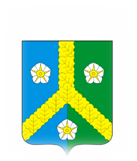 ЧĂВАШ РЕСПУБЛИКИКОМСОМОЛЬСКИ РАЙОНĚЧУВАШСКАЯ РЕСПУБЛИКАКОМСОМОЛЬСКИЙ РАЙОНКОМСОМОЛЬСКИ ЯЛ ПОСЕЛЕНИЙĚНДЕПУТАТСЕН ПУХĂВĚЙЫШĂНУ_________2021 ç. № ____Комсомольски ялěСОБРАНИЕ ДЕПУТАТОВКОМСОМОЛЬСКОГОСЕЛЬСКОГО ПОСЕЛЕНИЯРЕШЕНИЕ_________2021 г. № ___село Комсомольское№пп№ппНаименование муниципальной программыКомсомольского сельского поселения Комсомольского района Чувашской РеспубликиОтветственный исполнительОтветственный исполнительСоисполнители(по согласованию)Соисполнители(по согласованию)Подпрограммы муниципальной программы Комсомольского сельского поселения Комсомольского района Чувашской Республики (программы)Подпрограммы муниципальной программы Комсомольского сельского поселения Комсомольского района Чувашской Республики (программы)1123344551.1.«Развитие строительного комплекса и архитектуры»Администрация Комсомольского сельского поселенияАдминистрация Комсомольского сельского поселенияОтдел капитального строительства и ЖКХ администрации Комсомольского района Чувашской РеспубликиОтдел капитального строительства и ЖКХ администрации Комсомольского района Чувашской Республики«Градостроительная деятельность в Комсомольском сельском поселении»«Градостроительная деятельность в Комсомольском сельском поселении»2.2.«Модернизация и развитие сферы жилищно-коммунального хозяйства»Администрация Комсомольского сельского поселенияАдминистрация Комсомольского сельского поселенияОтдел капитального строительства и ЖКХ администрации Комсомольского района Чувашской РеспубликиОтдел капитального строительства и ЖКХ администрации Комсомольского района Чувашской Республики«Модернизация коммунальной инфраструктуры на территории Комсомольского сельского поселения»; «Развитие систем коммунальной инфраструктуры и объектов, используемых для очистки сточных вод»;«Строительство и реконструкция (модернизация) объектов питьевого водоснабжения и водоподготовки с учетом оценки качества и безопасности питьевой воды»;«Обеспечение реализации муниципальной программы «Модернизация и развитие сферы жилищно-коммунального хозяйства»«Модернизация коммунальной инфраструктуры на территории Комсомольского сельского поселения»; «Развитие систем коммунальной инфраструктуры и объектов, используемых для очистки сточных вод»;«Строительство и реконструкция (модернизация) объектов питьевого водоснабжения и водоподготовки с учетом оценки качества и безопасности питьевой воды»;«Обеспечение реализации муниципальной программы «Модернизация и развитие сферы жилищно-коммунального хозяйства»3.3.«Комплексное развитие сельских территорий»Администрация Комсомольского сельского поселенияАдминистрация Комсомольского сельского поселенияОтдел капитального строительства и ЖКХ администрации Комсомольского района Чувашской Республики Отдел капитального строительства и ЖКХ администрации Комсомольского района Чувашской Республики  «Создание и развитие инфраструктуры на сельских территориях» «Создание и развитие инфраструктуры на сельских территориях»4.4.«Социальная защита населения »Администрация Комсомольского сельского поселенияАдминистрация Комсомольского сельского поселенияСектор юридической службы администрации Комсомольского района Чувашской РеспубликиСектор юридической службы администрации Комсомольского района Чувашской Республики«Социальное обеспечение граждан»;«Совершенствование социальной поддержки семьи и детей»«Социальное обеспечение граждан»;«Совершенствование социальной поддержки семьи и детей»5.5.«Развитие культуры и туризма»Администрация Комсомольского сельского поселенияАдминистрация Комсомольского сельского поселенияСектор культуры и архивного дела администрации Комсомольского района Чувашской РеспубликиСектор культуры и архивного дела администрации Комсомольского района Чувашской Республики«Развитие культуры в Комсомольском сельском поселении»«Развитие культуры в Комсомольском сельском поселении»6.6.«Развитие физической культуры и спорта»Администрация Комсомольского сельского поселенияАдминистрация Комсомольского сельского поселенияОтдел образования администрации Комсомольского района Чувашской РеспубликиОтдел образования администрации Комсомольского района Чувашской Республики«Развитие физической культуры и массового спорта»«Развитие физической культуры и массового спорта»7.7.«Повышение безопасности жизнедеятельности населения и территорий Комсомольского сельского поселения Комсомольского района Чувашской Республики»Администрация Комсомольского сельского поселенияАдминистрация Комсомольского сельского поселенияСектор специальных программ администрации Комсомольского района Чувашской РеспубликиСектор специальных программ администрации Комсомольского района Чувашской Республики«Защита населения и территорий от чрезвычайных ситуаций природного и техногенного характера, обеспечение пожарной безопасности и безопасности населения на водных объектах на территории Комсомольского сельского поселения»;«Профилактика терроризма и экстремистской деятельности»«Защита населения и территорий от чрезвычайных ситуаций природного и техногенного характера, обеспечение пожарной безопасности и безопасности населения на водных объектах на территории Комсомольского сельского поселения»;«Профилактика терроризма и экстремистской деятельности»8.8. «Развитие транспортной системы»Администрация Комсомольского сельского поселенияАдминистрация Комсомольского сельского поселенияОтдел капитального строительства и ЖКХ администрации Комсомольского района Чувашской РеспубликиОтдел капитального строительства и ЖКХ администрации Комсомольского района Чувашской Республики«Безопасные и качественные автомобильные дороги»;«Повышение безопасности дорожного движения»«Безопасные и качественные автомобильные дороги»;«Повышение безопасности дорожного движения»9.9.«Развитие потенциала природно-сырьевых ресурсов и обеспечение экологической безопасности»Администрация Комсомольского сельского поселенияАдминистрация Комсомольского сельского поселенияОтдел сельского хозяйства, экономики, имущественных и земельных отношений администрации Комсомольского района Чувашской РеспубликиОтдел сельского хозяйства, экономики, имущественных и земельных отношений администрации Комсомольского района Чувашской Республики«Повышение экологической безопасности в Комсомольском сельском поселении»; «Развитие водохозяйственного комплекса»;«Обращение с отходами, в том числе с твердыми коммунальными отходами»«Повышение экологической безопасности в Комсомольском сельском поселении»; «Развитие водохозяйственного комплекса»;«Обращение с отходами, в том числе с твердыми коммунальными отходами»10.10.«Управление общественными финансами и муниципальным долгом»Администрация Комсомольского сельского поселенияАдминистрация Комсомольского сельского поселенияФинансовый отдел администрации Комсомольского района Финансовый отдел администрации Комсомольского района «Совершенствование бюджетной политики и обеспечение сбалансированности бюджета»;«Повышение эффективности бюджетных расходов»«Совершенствование бюджетной политики и обеспечение сбалансированности бюджета»;«Повышение эффективности бюджетных расходов»11.11.«Развитие потенциала муниципального управления»Администрация Комсомольского сельского поселенияАдминистрация Комсомольского сельского поселенияСектор юридической службы администрации Комсомольского района Чувашской РеспубликиСектор юридической службы администрации Комсомольского района Чувашской Республики «Развитие муниципальной службы»; «Противодействие коррупции»;«Совершенствование кадровой политики и развитие кадрового потенциала муниципальной службы»; «Обеспечение реализации муниципальной программы «Развитие потенциала муниципального управления» «Развитие муниципальной службы»; «Противодействие коррупции»;«Совершенствование кадровой политики и развитие кадрового потенциала муниципальной службы»; «Обеспечение реализации муниципальной программы «Развитие потенциала муниципального управления»12.12.«Развитие сельского хозяйства и регулирование рынка сельскохозяйственной продукции, сырья и продовольствия»Администрация Комсомольского сельского поселенияАдминистрация Комсомольского сельского поселенияОтдел сельского хозяйства, экономики, имущественных и земельных отношений администрации Комсомольского района Чувашской РеспубликиОтдел сельского хозяйства, экономики, имущественных и земельных отношений администрации Комсомольского района Чувашской Республики«Развитие ветеринарии»;«Устойчивое развитие сельских территорий»«Развитие ветеринарии»;«Устойчивое развитие сельских территорий»13.13.«Содействие занятости населения»Администрация Комсомольского сельского поселенияАдминистрация Комсомольского сельского поселенияСектор юридической службы администрации Комсомольского района Чувашской РеспубликиСектор юридической службы администрации Комсомольского района Чувашской Республики«Активная политика занятости населения и социальная поддержка безработных граждан»«Активная политика занятости населения и социальная поддержка безработных граждан»14.14.«Развитие земельных и имущественных отношений»Администрация Комсомольского сельского поселенияАдминистрация Комсомольского сельского поселенияОтдел сельского хозяйства, экономики, имущественных и земельных отношений администрации Комсомольского района Чувашской РеспубликиОтдел сельского хозяйства, экономики, имущественных и земельных отношений администрации Комсомольского района Чувашской Республики«Управление муниципальным имуществом»;«Формирование эффективного муниципального сектора»«Управление муниципальным имуществом»;«Формирование эффективного муниципального сектора»15.15.«Формирование современной городской среды на территории Комсомольского сельского поселения»Администрация Комсомольского сельского поселенияАдминистрация Комсомольского сельского поселенияОтдел капитального строительства и ЖКХ администрации Комсомольского района Чувашской РеспубликиОтдел капитального строительства и ЖКХ администрации Комсомольского района Чувашской Республики«Благоустройство дворовых и общественных территорий»«Благоустройство дворовых и общественных территорий»ЧАВАШ РЕСПУБЛИКИКОМСОМОЛЬСКИ РАЙОНЕ  КОМСОМОЛЬСКИ ЯЛПОСЕЛЕНИЙЕ АДМИНИСТРАЦИЙЕЙЫШАНУ02.02.2021 г. №  09 Комсомольски ялеЧУВАШСКАЯ РЕСПУБЛИКАКОМСОМОЛЬСКИЙ РАЙОН АДМИНИСТРАЦИЯ КОМСОМОЛЬСКОГО СЕЛЬСКОГО ПОСЕЛЕНИЯПОСТАНОВЛЕНИЕ   02.02.2021 г. № 09с. КомсомольскоеОб    утверждении    муниципальной программы   Комсомольского  сельского поселения  Комсомольского  района Чувашской   Республики   «Развитие  потенциала   природно - сырьевых  ресурсов   и  повышение  экологической    безопасности»     на 2021–2035 годы Ответственный исполнитель муниципальной программыАдминистрация  Комсомольского  сельского поселения Комсомольского района Чувашской РеспубликиСоисполнители муниципальной программыАдминистрация  Комсомольского  сельского поселения Комсомольского района Чувашской РеспубликиУчастники муниципальной программыАдминистрация  Комсомольского   сельского поселения Комсомольского района Чувашской РеспубликиНаименование подпрограмм муниципальной программы «Развитие водохозяйственного комплекса  Комсомольского сельского поселения Комсомольского района Чувашской Республики»;Цели муниципальной программыповышение    экологической    безопасности,   включающей повышение  защищенности  компонентов   природной  среды, природных и природно-антропогенных  объектов и  жизненно важных  интересов  человека  от  возможного  негативного воздействия   хозяйственной    и    иной   деятельности, чрезвычайных   ситуаций   природного    и   техногенного характера,  их  последствий  на  территории  Комсомольского сельского поселения Комсомольского района Чувашской РеспубликиЗадачи муниципальной программыснижение негативного  воздействия  хозяйственной и  иной деятельности на  атмосферный  воздух  и  водные объекты; снижение  негативного  воздействия  на  окружающую среду отходов производства    и     потребления, включая использование   отходов   в    качестве   дополнительных источников  сырья;  минимизация экологических  рисков,  сохранение и восстановление природной среды; формирование экологической культурыЦелевые индикаторы и показатели муниципальной программыорганизация полного сбора и вывоза твердых бытовых отходов с территорий населенных пунктов, предприятий и организаций;увеличение количества особо охраняемых природных территорий для формирования экологического каркаса  Комсомольского  сельского поселения Комсомольского района Чувашской Республики и сохранения биологического разнообразия;увеличение численности населения, экологические условия проживания которого улучшены в результате реализации мероприятий по восстановлению и экологической реабилитации водных объектов, до 7,5 тыс. человек.Срок реализации муниципальной программы2021–2035 годыОбъемы финансирования муниципальной программы с разбивкой по годам ее реализацииобщий объем финансирования подпрограммы сельского поселения составляет   15,0 тыс. рублей, в том числе по годам:2021 год – 1,0 тыс. рублей;2022 год –  1,0 тыс. рублей;2023 год –  1,0 тыс. рублей;2024 год –  1,0 тыс. рублей;2025 год –  1,0 тыс. рублей;2026 -2030 годы  - 5,0 тыс. рублей;2031 – 2035 годы- 5,0 тыс. рублей.из них:средства местного бюджета сельского поселения –  15,0 тыс. рублей (100 процентов), в том числе по годам:2021 год – 1,0 тыс. рублей;2022 год –  1,0 тыс. рублей;2023 год –  1,0 тыс. рублей;2024 год –  1,0 тыс. рублей;2025 год –  1,0 тыс. рублей;2026 -2030 годы  - 5,0 тыс. рублей;2031 – 2035 годы- 5,0 тыс. рублей.Объемы бюджетных ассигнований уточняются ежегодно при формировании районного бюджета  Комсомольского  сельского поселения  Комсомольского  района Чувашской Республики на очередной финансовый год и плановый периодОжидаемые результаты 
реализации муниципальной программыуменьшить негативное воздействие хозяйственной и иной деятельности на компоненты природной среды за счет снижения выбросов в атмосферный воздух, очистки поверхностных и хозяйственно-бытовых стоков, переработки, обезвреживания и безопасного размещения отходов;повышение экологической культуры населения и воспитание подрастающего поколения в духе бережливого отношения к окружающей среде;обеспечение благоприятных условий для жизни населения и комфортной среды обитания водных биологических ресурсов Цели муниципальнойпрограммыЗадачи муниципальной программыЦелевые индикаторы и показатели муниципальной программы123Повышение уровня экологической безопасности и улучшение состояния окружающей среды Обеспечение снижения  негативного воздействия хозяйственной и иной деятельности на окружающую среду;формирование экологической культуры;организация полного сбора и вывоза твердых бытовых отходов с территорий населенных пунктов; увеличение количества особо охраняемых природных территорий для формирования экологического каркаса Комсомольского  сельского поселения Комсомольского района Чувашской Республики и сохранения биологического разнообразия;Обеспечение защищенности населения и объектов экономики от негативного воздействия вод Предотвращение негативного воздействия водувеличение численности населения, экологические условия проживания которого улучшены в результате реализации мероприятий по восстановлению и экологической реабилитации водных объектов, до 7,5 тыс. человек.Наименование рискаУровеньвлиянияМеры по снижению рискаМеры по снижению рискаМеры по снижению риска 1223Институционально-правовые риски:отсутствие законодательного регулирования в сфере реализации муниципальной программы;недостаточно быстрое формирование механизмов и инструментов реализации основных мероприятий муниципальной программыумеренныйумеренныйреализация нормативных правовых актов Российской Федерации, а также принятие и реализация нормативных правовых актов Чувашской Республики, регулирующих сферу природопользования и охраны окружающей средыОрганизационные риски:неэффективное управление реализацией муниципальной программы;несоответствие организационной инфраструктуры целям и задачам муниципальной программы;пассивное сопротивление отдельных организаций проведению основных мероприятий муниципальной программы и мероприятий подпрограмм, включенных в муниципальной программуумеренныйумеренныйкоординация деятельности всех субъектов, участвующих в реализации муниципальной программы;повышение квалификации и ответственности персонала ответственного исполнителя и соисполнителей для своевременной и эффективной реализации предусмотренных мероприятий;координация деятельности персонала ответственного исполнителя и соисполнителей и налаживание административных процедур для снижения данных рисковФинансовые риски:дефицит бюджетных средств, необходимых для реализации основных мероприятий муниципальной программы и мероприятий подпрограмм, включенных в муниципальную программу;недостаточное привлечение внебюджетных средств, предусмотренных в подпрограммах, включенных в муниципальную программувысокийвысокийобеспечение сбалансированного распределения финансовых средств по основным мероприятиям муниципальной программы и мероприятиям подпрограмм, включенных в муниципальную программу, в соответствии с ожидаемыми конечными результатамиНепредвиденные риски:резкое ухудшение состояния экономики вследствие финансового и экономического кризиса;природные и техногенные катастрофы и катаклизмывысокийвысокийпрогнозирование развития ситуации в сфере природопользования и охраны окружающей среды с учетом возможного ухудшения экономической ситуации и возникновения обстоятельств непреодолимой силыПриложение №1 к муниципальной программе  Комсомольского сельского поселения Комсомольского района Чувашской Республики «Развитие потенциала природно-сырьевых ресурсов и повышение экологической безопасности» на 2021–2035 годы № п/п№ п/пНаименование показателя (индикатора)Единица измерения2021год2022год2023год2024год2025год2026-2030 2031-2035 2031-203511235678910 11 1111Количество гидротехнических сооружений с неудовлетворительным и опасным уровнем безопасности, приведенных в безопасное техническое состояниеединиц-------22Численность населения, экологические условия проживания которого улучшены в результате реализации мероприятий по восстановлению и экологической реабилитации водных объектовтыс.чел. 6,83 6,866,876,886,90 35,0 37,5 37,5Приложение №2 к муниципальной программе  Комсомольского сельского поселения Комсомольского района Чувашской Республики «Развитие потенциала природно-сырьевых ресурсов и повышение экологической безопасности» на 2021–2035 годыПриложение №2 к муниципальной программе  Комсомольского сельского поселения Комсомольского района Чувашской Республики «Развитие потенциала природно-сырьевых ресурсов и повышение экологической безопасности» на 2021–2035 годыПриложение №2 к муниципальной программе  Комсомольского сельского поселения Комсомольского района Чувашской Республики «Развитие потенциала природно-сырьевых ресурсов и повышение экологической безопасности» на 2021–2035 годыПриложение №2 к муниципальной программе  Комсомольского сельского поселения Комсомольского района Чувашской Республики «Развитие потенциала природно-сырьевых ресурсов и повышение экологической безопасности» на 2021–2035 годыПриложение №2 к муниципальной программе  Комсомольского сельского поселения Комсомольского района Чувашской Республики «Развитие потенциала природно-сырьевых ресурсов и повышение экологической безопасности» на 2021–2035 годыПриложение №2 к муниципальной программе  Комсомольского сельского поселения Комсомольского района Чувашской Республики «Развитие потенциала природно-сырьевых ресурсов и повышение экологической безопасности» на 2021–2035 годыПриложение №2 к муниципальной программе  Комсомольского сельского поселения Комсомольского района Чувашской Республики «Развитие потенциала природно-сырьевых ресурсов и повышение экологической безопасности» на 2021–2035 годыПриложение №2 к муниципальной программе  Комсомольского сельского поселения Комсомольского района Чувашской Республики «Развитие потенциала природно-сырьевых ресурсов и повышение экологической безопасности» на 2021–2035 годыПриложение №2 к муниципальной программе  Комсомольского сельского поселения Комсомольского района Чувашской Республики «Развитие потенциала природно-сырьевых ресурсов и повышение экологической безопасности» на 2021–2035 годыПриложение №2 к муниципальной программе  Комсомольского сельского поселения Комсомольского района Чувашской Республики «Развитие потенциала природно-сырьевых ресурсов и повышение экологической безопасности» на 2021–2035 годы№ п/пНаименование основных мероприятий, номерОтветственный исполнительСрокСрокОжидаемый непосредственный результатПоследствия нереализации основных мероприятийСвязь с показателями государственной программы Чувашской Республики№ п/пНаименование основных мероприятий, номерОтветственный исполнительначала реализацииокончание реализацииОжидаемый непосредственный результатПоследствия нереализации основных мероприятийСвязь с показателями государственной программы Чувашской Республики12345678Подпрограмма «Развитие водохозяйственного комплекса  Комсомольского сельского поселения Комсомольского  района Чувашской Республики»Подпрограмма «Развитие водохозяйственного комплекса  Комсомольского сельского поселения Комсомольского  района Чувашской Республики»Подпрограмма «Развитие водохозяйственного комплекса  Комсомольского сельского поселения Комсомольского  района Чувашской Республики»Подпрограмма «Развитие водохозяйственного комплекса  Комсомольского сельского поселения Комсомольского  района Чувашской Республики»Подпрограмма «Развитие водохозяйственного комплекса  Комсомольского сельского поселения Комсомольского  района Чувашской Республики»Подпрограмма «Развитие водохозяйственного комплекса  Комсомольского сельского поселения Комсомольского  района Чувашской Республики»Подпрограмма «Развитие водохозяйственного комплекса  Комсомольского сельского поселения Комсомольского  района Чувашской Республики»Подпрограмма «Развитие водохозяйственного комплекса  Комсомольского сельского поселения Комсомольского  района Чувашской Республики»1Основное мероприятие 1. Восстановление и экологическая реабилитация водных объектовАдминистрация  Комсомольского сельского поселения01.01.202131.12.2035увеличение протяженности установленных границ водоохранных зон водных объектовЗагрязнение и засорение водных объектов, нарушение сохранности среды обитания водных биологических ресурсов и других объектов животного и растительного мира в границах водоохранных зон и прибрежных защитных полосхОсновное мероприятие 2. Использование и охрана водных объектов и гидротехнических сооружений.Администрация  Комсомольского сельского поселения01.01.202131.12.2035приведение гидротехнических сооружений в безопасное техническое состояниеуменьшение эксплуатационной надежности гидротехнических сооружений и увеличение водноэрозионных процессов на руслах рекПриложение №3 к муниципальной программе  Комсомольского сельского поселения Комсомольского  района Чувашской Республики «Развитие потенциала природно-сырьевых ресурсов и повышение экологической безопасности» на 2021–2035 годы№ппВид нормативного правового актаОсновные положения нормативного 
правового актаОтветственный
исполнитель и 
соисполнителиОжидаемые сроки принятияПрограмма «Развитие потенциала природно-сырьевых ресурсов и повышение экологической безопасности  Комсомольского  сельского поселения Комсомольского  района Чувашской Республики» Программа «Развитие потенциала природно-сырьевых ресурсов и повышение экологической безопасности  Комсомольского  сельского поселения Комсомольского  района Чувашской Республики» Программа «Развитие потенциала природно-сырьевых ресурсов и повышение экологической безопасности  Комсомольского  сельского поселения Комсомольского  района Чувашской Республики» Программа «Развитие потенциала природно-сырьевых ресурсов и повышение экологической безопасности  Комсомольского  сельского поселения Комсомольского  района Чувашской Республики» Программа «Развитие потенциала природно-сырьевых ресурсов и повышение экологической безопасности  Комсомольского  сельского поселения Комсомольского  района Чувашской Республики» -----Приложение №4 к муниципальной программе  Комсомольского  сельского поселения Комсомольского района Чувашской Республики «Развитие потенциала природно-сырьевых ресурсов и повышение экологической безопасности» на 2021–2035 годыПриложение №4 к муниципальной программе  Комсомольского  сельского поселения Комсомольского района Чувашской Республики «Развитие потенциала природно-сырьевых ресурсов и повышение экологической безопасности» на 2021–2035 годыПриложение №4 к муниципальной программе  Комсомольского  сельского поселения Комсомольского района Чувашской Республики «Развитие потенциала природно-сырьевых ресурсов и повышение экологической безопасности» на 2021–2035 годыПриложение №4 к муниципальной программе  Комсомольского  сельского поселения Комсомольского района Чувашской Республики «Развитие потенциала природно-сырьевых ресурсов и повышение экологической безопасности» на 2021–2035 годыПриложение №4 к муниципальной программе  Комсомольского  сельского поселения Комсомольского района Чувашской Республики «Развитие потенциала природно-сырьевых ресурсов и повышение экологической безопасности» на 2021–2035 годыСтатусНаименование подпрограммы муниципальной программыОтветственныйисполнительИсточникифинансирования2021год2022год2023год2024год2025 2025 2025 2026-20302026-203020231-20335ПодпрограммаРазвитие водохозяйственного комплекса  Комсомольского сельского поселения Комсомольского района Чувашской РеспубликиАдминистрация  Комсомольского  сельского поселениявсего1,001,001,001,001,001,001,005,05,05,0ПодпрограммаРазвитие водохозяйственного комплекса  Комсомольского сельского поселения Комсомольского района Чувашской РеспубликиАдминистрация  Комсомольского  сельского поселенияБюджет сельского поселения1,001,001,001,001,001,001,005,05,05,0Основное мероприятие 1Восстановление и экологическая реабилитация водных объектовАдминистрация  Комсомольского сельского поселениявсего1,001,001,001,001,001,001,005,05,05,0Основное мероприятие 1Восстановление и экологическая реабилитация водных объектовАдминистрация  Комсомольского сельского поселенияБюджет сельского поселения1,001,001,001,001,001,001,005,05,05,0Мероприятие 1.1Ремонт водных объектов, расположенных на территории  Комсомольского сельского поселения Комсомольского района Чувашской РеспубликиАдминистрация  Комсомольского сельского поселениявсего1,001,001,001,001,001,001,005,05,05,0Мероприятие 1.1Ремонт водных объектов, расположенных на территории  Комсомольского сельского поселения Комсомольского района Чувашской РеспубликиАдминистрация  Комсомольского сельского поселенияБюджет сельского поселения1,001,001,001,001,001,001,005,05,05,0Основное мероприятие 2Использование и охрана водных объектов и гидротехнических сооруженийАдминистрация  Комсомольского сельского поселениявсего1,001,001,001,001,001,001,005,05,05,0Основное мероприятие 2Использование и охрана водных объектов и гидротехнических сооруженийАдминистрация  Комсомольского сельского поселенияБюджет сельского поселения1,001,001,001,001,001,001,005,05,05,0Приложение №5 к муниципальной программе  Комсомольского сельского поселения Комсомольского района Чувашской Республики «Развитие потенциала природно-сырьевых ресурсов и повышение экологической безопасности» на 2021–2035 годыПриложение №5 к муниципальной программе  Комсомольского сельского поселения Комсомольского района Чувашской Республики «Развитие потенциала природно-сырьевых ресурсов и повышение экологической безопасности» на 2021–2035 годыПриложение №5 к муниципальной программе  Комсомольского сельского поселения Комсомольского района Чувашской Республики «Развитие потенциала природно-сырьевых ресурсов и повышение экологической безопасности» на 2021–2035 годыПриложение №5 к муниципальной программе  Комсомольского сельского поселения Комсомольского района Чувашской Республики «Развитие потенциала природно-сырьевых ресурсов и повышение экологической безопасности» на 2021–2035 годыПриложение №5 к муниципальной программе  Комсомольского сельского поселения Комсомольского района Чувашской Республики «Развитие потенциала природно-сырьевых ресурсов и повышение экологической безопасности» на 2021–2035 годыПриложение №5 к муниципальной программе  Комсомольского сельского поселения Комсомольского района Чувашской Республики «Развитие потенциала природно-сырьевых ресурсов и повышение экологической безопасности» на 2021–2035 годыПриложение №5 к муниципальной программе  Комсомольского сельского поселения Комсомольского района Чувашской Республики «Развитие потенциала природно-сырьевых ресурсов и повышение экологической безопасности» на 2021–2035 годыПриложение №5 к муниципальной программе  Комсомольского сельского поселения Комсомольского района Чувашской Республики «Развитие потенциала природно-сырьевых ресурсов и повышение экологической безопасности» на 2021–2035 годыПриложение №5 к муниципальной программе  Комсомольского сельского поселения Комсомольского района Чувашской Республики «Развитие потенциала природно-сырьевых ресурсов и повышение экологической безопасности» на 2021–2035 годыОтветственный исполнитель подпрограммыАдминистрация  Комсомольского сельского поселения Комсомольского района Чувашской РеспубликиСоисполнительУчреждения, организации, предприятия АПК, промышленные предприятия, расположенные на территории Комсомольского  района Чувашской Республики (по согласованию)Цели подпрограммывосстановление водных объектов до состояния, обеспечивающего экологически благоприятные условия жизни населения;Задачи подпрограммывосстановление и экологическая реабилитация водных объектов;Целевые индикаторы и показатели подпрограммык 2035 году предусматривается достижение следующих показателей:увеличение численности населения, экологические условия проживания которого улучшены в результате реализации мероприятий по восстановлению и экологической реабилитации водных объектов, до  2.8  тыс. человек;Срок реализации подпрограммы2021–2035 годыОбъемы финансирования подпрограммы с разбивкой по годам реализацииобщий объем финансирования подпрограммы составляет 15,0 тыс. рублей, в том числе по годам:2021 год – 1,0 тыс. рублей;2022 год –  1,0 тыс. рублей;2023 год –  1,0 тыс. рублей;2024 год –  1,0 тыс. рублей;2025 год –  1,0 тыс. рублей;2026 -2030 годы  - 5,0 тыс. рублей;2031 – 2035 годы- 5,0 тыс. рублей.из них:средства бюджета сельского поселения – тыс. рублей , в том числе по годам:2021 год – 1,0 тыс. рублей;2022 год –  1,0 тыс. рублей;2023 год –  1,0 тыс. рублей;2024 год –  1,0 тыс. рублей;2025 год –  1,0 тыс. рублей;2026 -2030 годы  - 5,0 тыс. рублей;2031 – 2035 годы- 5,0 тыс. рублей.Объемы бюджетных ассигнований уточняются ежегодно при формировании районного бюджета Комсомольского сельского поселения Комсомольского  района Чувашской Республики на очередной финансовый год и плановый период               Ожидаемые результаты реализации подпрограммыобеспечение благоприятных условий для жизни населения и комфортной среды обитания водных биологических ресурсов Наименование риска Наименование рискаУровеньвлиянияУровеньвлиянияМеры по снижению риска12233Финансовые риски:дефицит бюджетных средств, необходимых для реализации основных мероприятий подпрограммывысокийвысокийобеспечение сбалансированного  распределения финансовых средств по основным мероприятиям подпрограммы в соответствии с ожидаемыми конечными результатамиобеспечение сбалансированного  распределения финансовых средств по основным мероприятиям подпрограммы в соответствии с ожидаемыми конечными результатамиНепредвиденные риски:резкое ухудшение состояния экономики вследствие финансового и экономического кризиса;  природные и техногенные катастрофы и катаклизмывысокийвысокийпрогнозирование развития ситуации в сфере природопользования с учетом возможного ухудшения экономической ситуации и возникновения обстоятельств непреодолимой силыпрогнозирование развития ситуации в сфере природопользования с учетом возможного ухудшения экономической ситуации и возникновения обстоятельств непреодолимой силы№ п/пНаименование показателя (индикатора)Единица измерения2021год2022год2023год2024год2025год 2026-2030г.г2031-203512356789 10111Количество гидротехнических сооружений с неудовлетворительным и опасным уровнем безопасности, приведенных в безопасное техническое состояниеединиц-----2Численность населения, экологические условия проживания которого улучшены в результате реализации мероприятий по восстановлению и экологической реабилитации водных объектовтыс.чел.2,8 2.812,822,822,83№ п/пНаименование основных мероприятий, номерОтветственный исполнительСрокСрокОжидаемый непосредственный результатПоследствия нереализации основных мероприятийСвязь с показателями государственной программы Чувашской Республики№ п/пНаименование основных мероприятий, номерОтветственный исполнительначала реализацииокончание реализацииОжидаемый непосредственный результатПоследствия нереализации основных мероприятийСвязь с показателями государственной программы Чувашской Республики12345678Подпрограмма «Развитие водохозяйственного комплекса  Комсомольского сельского поселения Комсомольского района Чувашской Республики»Подпрограмма «Развитие водохозяйственного комплекса  Комсомольского сельского поселения Комсомольского района Чувашской Республики»Подпрограмма «Развитие водохозяйственного комплекса  Комсомольского сельского поселения Комсомольского района Чувашской Республики»Подпрограмма «Развитие водохозяйственного комплекса  Комсомольского сельского поселения Комсомольского района Чувашской Республики»Подпрограмма «Развитие водохозяйственного комплекса  Комсомольского сельского поселения Комсомольского района Чувашской Республики»Подпрограмма «Развитие водохозяйственного комплекса  Комсомольского сельского поселения Комсомольского района Чувашской Республики»Подпрограмма «Развитие водохозяйственного комплекса  Комсомольского сельского поселения Комсомольского района Чувашской Республики»Подпрограмма «Развитие водохозяйственного комплекса  Комсомольского сельского поселения Комсомольского района Чувашской Республики»1Основное мероприятие 1. Восстановление и экологическая реабилитация водных объектовАдминистрация  Комсомольского  сельского поселения01.01.202131.12.2035увеличение протяженности установленных границ водоохранных зон водных объектовЗагрязнение и засорение водных объектов, нарушение сохранности среды обитания водных биологических ресурсов и других объектов животного и растительного мира в границах водоохранных зон и прибрежных защитных полосхОсновное мероприятие 2. Использование и охрана водных объектов и гидротехнических сооружений.Администрация  Комсомольского сельского поселения01.01.202131.12.2035приведение гидротехнических сооружений в безопасное техническое состояниеуменьшение эксплуатационной надежности гидротехнических сооружений и увеличение водноэрозионных процессов на руслах рекх№ппВид нормативного правового актаОсновные положения нормативного 
правового актаОтветственный
исполнитель и 
соисполнителиОжидаемые сроки принятияПрограмма «Развитие потенциала природно-сырьевых ресурсов и повышение экологической безопасности  Комсомольского сельского поселения Комсомольского  района Чувашской Республики»Программа «Развитие потенциала природно-сырьевых ресурсов и повышение экологической безопасности  Комсомольского сельского поселения Комсомольского  района Чувашской Республики»Программа «Развитие потенциала природно-сырьевых ресурсов и повышение экологической безопасности  Комсомольского сельского поселения Комсомольского  района Чувашской Республики»Программа «Развитие потенциала природно-сырьевых ресурсов и повышение экологической безопасности  Комсомольского сельского поселения Комсомольского  района Чувашской Республики»Программа «Развитие потенциала природно-сырьевых ресурсов и повышение экологической безопасности  Комсомольского сельского поселения Комсомольского  района Чувашской Республики»-----СтатусНаименование подпрограммы муниципальной программыОтветственныйисполнительИсточникифинансирования2021год2022год2023год2024год2025год 2026-20302031-2035ПодпрограммаРазвитие водохозяйственного комплекса  Комсомольского сельского поселения Комсомольского района Чувашской РеспубликиАдминистрация  Комсомольского сельского поселениявсего1,01,01,01,01,0 5,05,0ПодпрограммаРазвитие водохозяйственного комплекса  Комсомольского сельского поселения Комсомольского района Чувашской РеспубликиАдминистрация  Комсомольского сельского поселенияБюджет сельского поселения1,01,01,01,01,05,05,0Основное мероприятие 1Восстановление и экологическая реабилитация водных объектовАдминистрация  Комсомольского сельского поселениявсего1,01,01,01,01,0 5,05,0Основное мероприятие 1Восстановление и экологическая реабилитация водных объектовАдминистрация  Комсомольского сельского поселенияБюджет сельского поселения1,01,01,01,01,05,05,0Мероприятие 1.1Ремонт водных объектов, расположенных на территории Комсомольского сельского поселения Комсомольского района Чувашской РеспубликиАдмини-страция  Комсомольского сельского поселениявсего1,01,01,01,01,0 5,05,0Мероприятие 1.1Ремонт водных объектов, расположенных на территории Комсомольского сельского поселения Комсомольского района Чувашской РеспубликиАдмини-страция  Комсомольского сельского поселенияБюджет сельского поселения1,01,01,01,01,05,05,0Основное мероприятие 2Использование и охрана водных объектов и гидротехнических сооруженийАдмини-страция  Комсомольского сельского поселенявсего1,01,01,01,01,0 5,05,0Основное мероприятие 2Использование и охрана водных объектов и гидротехнических сооруженийАдмини-страция  Комсомольского сельского поселеняБюджет сельского поселения1,01,01,01,01,05,05,0Ответственный исполнитель Муниципальной программы-Комсомольское сельское поселение Комсомольского района Чувашской Республики (далее - Комсомольское сельское поселение)Участники Муниципальной программы-Комсомольское сельское поселениеРесурсоснабжающие организации на территории Комсомольского сельского поселенияПодпрограммы Муниципальной программы - «Модернизация коммунальной инфраструктуры на территории Комсомольского сельского поселения»;«Развитие систем коммунальной инфраструктуры и объектов, используемых для очистки сточных вод»;«Строительство и реконструкция (модернизация) объектов питьевого водоснабжения и водоподготовки с учетом оценки качества и безопасности питьевой воды»;«Обеспечение реализации муниципальной программы «Модернизация и развитие сферы жилищно-коммунального хозяйства»Цели Муниципальной программы-обеспечение населения питьевой водой, соответствующей требованиям безопасности и безвредности, установленным санитарно-эпидемиологическими правилами, в объеме, достаточном для жизнедеятельности;улучшение состояния здоровья жителей и социально-экологической обстановки на территории Комсомольского сельского поселения;создание условий для приведения коммунальной инфраструктуры в соответствие со стандартами качества, обеспечивающими комфортные и безопасные условия проживания населения;повышение качества оказания жилищно-коммунальных услуг в сфере водоснабжения и водоотведения;восстановление, охрана и рациональное использование источников питьевого водоснабжения Задачи Муниципальной программы-привлечение частных инвестиций в модернизацию коммунальной инфраструктуры;строительство и модернизация систем водоснабжения, водоотведения и очистки сточных вод в рамках реализации инвестиционных проектов;повышение эффективности и надежности функционирования систем водообеспечения за счет реализации водоохранных, технических и санитарных мероприятий;внедрение новых технологий обработки воды на водоочистных станциях;предотвращение загрязнения источников питьевого водоснабженияЦелевые индикаторы и показатели Муниципальной программы-к 2036 году будут достигнуты следующие целевые индикаторы и показатели:уменьшение доли уличной водопроводной сети, нуждающейся в замене, в общем протяжении водопроводной сети, до 54 процентов;уменьшение доли уличной канализационной сети, нуждающейся в замене, в общем протяжении канализационной сети до 54 процентов;увеличение доли населения, обеспеченного централизованными услугами водоснабжения, до 54 процентов; увеличение доли населения, обеспеченного централизованными услугами водоотведения, до 15 процентов;увеличение доли населения, обеспеченного питьевой водой, соответствующей нормативному уровню качества, до 54 процентов;увеличение доли сельского населения, обеспеченного питьевой водой, до 90 процентовСрок реализации Муниципальной программы-2021-2035 годОбъемы финансирования Муниципальной программы с разбивкой по годам реализации -прогнозируемые объемы финансирования мероприятий Муниципальной программы в 2021-2035 годах с бюджета Комсомольского сельского поселения (далее – Бюджета поселения) составляет 390,0 тыс. рублей, в том числе:в 2021 году -  130,0 тыс. рублей;в 2022 году -  130,0 тыс. рублей;в 2023 году -  130,0 тыс. рублей;в 2024 году – 130 тыс. рублей;в 2025 году – 130,0 тыс. рублей;в 2026-2030 годах – 650,0 тыс. рублей;в 2031-2035 годах – 650,0 тыс. рублейОбъемы финансирования Муниципальной программы подлежат ежегодному уточнению.Ожидаемые результаты реализации Муниципальной программы- реализация Муниципальной программы позволит обеспечить:строительство новых сетей водоснабжения, водоотведения;повышение качества жизни и улучшения здоровья населения; увеличение доли населения, обеспеченного питьевой водой, отвечающей обязательным требованиям безопасности;повышение доступности для населения услуг централизованных систем водоснабжения, водоотведения и очистки сточных вод;сокращение потерь воды в сетях централизованного водоснабжения с одновременным снижением числа аварий в системах водоснабжения, водоотведения и очистки сточных вод;увеличение доли сточных вод, соответствующих нормативам;повышение инвестиционной активности частных инвесторов.№ ппЦелевой индикатор и показатель (наименование)Единица измеренияЗначения целевых индикаторов и  показателейЗначения целевых индикаторов и  показателейЗначения целевых индикаторов и  показателейЗначения целевых индикаторов и  показателейЗначения целевых индикаторов и  показателейЗначения целевых индикаторов и  показателейЗначения целевых индикаторов и  показателейЗначения целевых индикаторов и  показателейЗначения целевых индикаторов и  показателейЗначения целевых индикаторов и  показателейЗначения целевых индикаторов и  показателейЗначения целевых индикаторов и  показателей№ ппЦелевой индикатор и показатель (наименование)Единица измерения2021 г............1234556677889910Муниципальная программа Комсомольского сельского поселения Комсомольского района Чувашской Республики «Модернизация и развитие сферы жилищно-коммунального хозяйства»Муниципальная программа Комсомольского сельского поселения Комсомольского района Чувашской Республики «Модернизация и развитие сферы жилищно-коммунального хозяйства»Муниципальная программа Комсомольского сельского поселения Комсомольского района Чувашской Республики «Модернизация и развитие сферы жилищно-коммунального хозяйства»Муниципальная программа Комсомольского сельского поселения Комсомольского района Чувашской Республики «Модернизация и развитие сферы жилищно-коммунального хозяйства»Муниципальная программа Комсомольского сельского поселения Комсомольского района Чувашской Республики «Модернизация и развитие сферы жилищно-коммунального хозяйства»Муниципальная программа Комсомольского сельского поселения Комсомольского района Чувашской Республики «Модернизация и развитие сферы жилищно-коммунального хозяйства»Муниципальная программа Комсомольского сельского поселения Комсомольского района Чувашской Республики «Модернизация и развитие сферы жилищно-коммунального хозяйства»Муниципальная программа Комсомольского сельского поселения Комсомольского района Чувашской Республики «Модернизация и развитие сферы жилищно-коммунального хозяйства»Муниципальная программа Комсомольского сельского поселения Комсомольского района Чувашской Республики «Модернизация и развитие сферы жилищно-коммунального хозяйства»Муниципальная программа Комсомольского сельского поселения Комсомольского района Чувашской Республики «Модернизация и развитие сферы жилищно-коммунального хозяйства»Муниципальная программа Комсомольского сельского поселения Комсомольского района Чувашской Республики «Модернизация и развитие сферы жилищно-коммунального хозяйства»Муниципальная программа Комсомольского сельского поселения Комсомольского района Чувашской Республики «Модернизация и развитие сферы жилищно-коммунального хозяйства»Муниципальная программа Комсомольского сельского поселения Комсомольского района Чувашской Республики «Модернизация и развитие сферы жилищно-коммунального хозяйства»Муниципальная программа Комсомольского сельского поселения Комсомольского района Чувашской Республики «Модернизация и развитие сферы жилищно-коммунального хозяйства»Муниципальная программа Комсомольского сельского поселения Комсомольского района Чувашской Республики «Модернизация и развитие сферы жилищно-коммунального хозяйства»1. Удовлетворенность граждан качеством жилищно-коммунальных услугпроцентов7677777878787880808383902.Доля населения, обеспеченного питьевой водой, соответствующей нормативному уровню качествапроцентов51,451,951,952,552,553,053,053,453,454,054,054,03.Уровень газификации Комсомольского района Чувашской Республики процентов95,495,495,495,495,495,495,495,495,495,495,495,4Подпрограмма «Модернизация коммунальной инфраструктуры на территории Комсомольского сельского поселения»Подпрограмма «Модернизация коммунальной инфраструктуры на территории Комсомольского сельского поселения»Подпрограмма «Модернизация коммунальной инфраструктуры на территории Комсомольского сельского поселения»Подпрограмма «Модернизация коммунальной инфраструктуры на территории Комсомольского сельского поселения»Подпрограмма «Модернизация коммунальной инфраструктуры на территории Комсомольского сельского поселения»Подпрограмма «Модернизация коммунальной инфраструктуры на территории Комсомольского сельского поселения»Подпрограмма «Модернизация коммунальной инфраструктуры на территории Комсомольского сельского поселения»Подпрограмма «Модернизация коммунальной инфраструктуры на территории Комсомольского сельского поселения»Подпрограмма «Модернизация коммунальной инфраструктуры на территории Комсомольского сельского поселения»Подпрограмма «Модернизация коммунальной инфраструктуры на территории Комсомольского сельского поселения»Подпрограмма «Модернизация коммунальной инфраструктуры на территории Комсомольского сельского поселения»Подпрограмма «Модернизация коммунальной инфраструктуры на территории Комсомольского сельского поселения»Подпрограмма «Модернизация коммунальной инфраструктуры на территории Комсомольского сельского поселения»Подпрограмма «Модернизация коммунальной инфраструктуры на территории Комсомольского сельского поселения»Подпрограмма «Модернизация коммунальной инфраструктуры на территории Комсомольского сельского поселения»1.Замена ветхих тепловых сетейкм0,010,020,020,020,020,020,020,020,020,030,030,032.Количество многоквартирных домов, в которых проведен капитальный ремонтединиц144333333202030Подпрограмма «Развитие систем коммунальной инфраструктуры и объектов, используемых для очистки сточных вод»Подпрограмма «Развитие систем коммунальной инфраструктуры и объектов, используемых для очистки сточных вод»Подпрограмма «Развитие систем коммунальной инфраструктуры и объектов, используемых для очистки сточных вод»Подпрограмма «Развитие систем коммунальной инфраструктуры и объектов, используемых для очистки сточных вод»Подпрограмма «Развитие систем коммунальной инфраструктуры и объектов, используемых для очистки сточных вод»Подпрограмма «Развитие систем коммунальной инфраструктуры и объектов, используемых для очистки сточных вод»Подпрограмма «Развитие систем коммунальной инфраструктуры и объектов, используемых для очистки сточных вод»Подпрограмма «Развитие систем коммунальной инфраструктуры и объектов, используемых для очистки сточных вод»Подпрограмма «Развитие систем коммунальной инфраструктуры и объектов, используемых для очистки сточных вод»Подпрограмма «Развитие систем коммунальной инфраструктуры и объектов, используемых для очистки сточных вод»Подпрограмма «Развитие систем коммунальной инфраструктуры и объектов, используемых для очистки сточных вод»Подпрограмма «Развитие систем коммунальной инфраструктуры и объектов, используемых для очистки сточных вод»Подпрограмма «Развитие систем коммунальной инфраструктуры и объектов, используемых для очистки сточных вод»Подпрограмма «Развитие систем коммунальной инфраструктуры и объектов, используемых для очистки сточных вод»Подпрограмма «Развитие систем коммунальной инфраструктуры и объектов, используемых для очистки сточных вод»1.Доля уличной канализационной сети, нуждающейся в замене, в общем протяжении канализационной сетипроцентов55,555,555,055,055,055,055,055,054,554,554,054,02.Доля населения Комсомольского района Чувашской Республики, обеспеченного централизованными услугами водоотведенияпроцентов8,68,68,88,89,49,410,010,012,012,015,015,03.Доля объема сточных вод, пропущенных через очистные сооружения, в общем объеме сточных водпроцентов62,463,165,765,767,967,970,370,383,283,290,090,0Подпрограмма «Строительство и реконструкция (модернизация) объектов питьевого водоснабжения и водоподготовкис учетом оценки качества и безопасности питьевой воды»Подпрограмма «Строительство и реконструкция (модернизация) объектов питьевого водоснабжения и водоподготовкис учетом оценки качества и безопасности питьевой воды»Подпрограмма «Строительство и реконструкция (модернизация) объектов питьевого водоснабжения и водоподготовкис учетом оценки качества и безопасности питьевой воды»Подпрограмма «Строительство и реконструкция (модернизация) объектов питьевого водоснабжения и водоподготовкис учетом оценки качества и безопасности питьевой воды»Подпрограмма «Строительство и реконструкция (модернизация) объектов питьевого водоснабжения и водоподготовкис учетом оценки качества и безопасности питьевой воды»Подпрограмма «Строительство и реконструкция (модернизация) объектов питьевого водоснабжения и водоподготовкис учетом оценки качества и безопасности питьевой воды»Подпрограмма «Строительство и реконструкция (модернизация) объектов питьевого водоснабжения и водоподготовкис учетом оценки качества и безопасности питьевой воды»Подпрограмма «Строительство и реконструкция (модернизация) объектов питьевого водоснабжения и водоподготовкис учетом оценки качества и безопасности питьевой воды»Подпрограмма «Строительство и реконструкция (модернизация) объектов питьевого водоснабжения и водоподготовкис учетом оценки качества и безопасности питьевой воды»Подпрограмма «Строительство и реконструкция (модернизация) объектов питьевого водоснабжения и водоподготовкис учетом оценки качества и безопасности питьевой воды»Подпрограмма «Строительство и реконструкция (модернизация) объектов питьевого водоснабжения и водоподготовкис учетом оценки качества и безопасности питьевой воды»Подпрограмма «Строительство и реконструкция (модернизация) объектов питьевого водоснабжения и водоподготовкис учетом оценки качества и безопасности питьевой воды»Подпрограмма «Строительство и реконструкция (модернизация) объектов питьевого водоснабжения и водоподготовкис учетом оценки качества и безопасности питьевой воды»Подпрограмма «Строительство и реконструкция (модернизация) объектов питьевого водоснабжения и водоподготовкис учетом оценки качества и безопасности питьевой воды»Подпрограмма «Строительство и реконструкция (модернизация) объектов питьевого водоснабжения и водоподготовкис учетом оценки качества и безопасности питьевой воды»1.Доля уличной водопроводной сети, нуждающейся в замене, в общем протяжении водопроводной сетипроцентов59,258,057,057,055,555,554,054,0хххх2.Доля сельского населения, обеспеченного качественной питьевой водойпроцентов65,166,868,568,570,270,278,078,0ххххСтатусНаименование подпрограммы муниципальной программы Комсомольского района, основного мероприятия, мероприятияРасходы по годам, тыс. рублейРасходы по годам, тыс. рублейРасходы по годам, тыс. рублейРасходы по годам, тыс. рублейРасходы по годам, тыс. рублейРасходы по годам, тыс. рублейРасходы по годам, тыс. рублейРасходы по годам, тыс. рублейРасходы по годам, тыс. рублейРасходы по годам, тыс. рублейСтатусНаименование подпрограммы муниципальной программы Комсомольского района, основного мероприятия, мероприятия202120222023202420242024202420252026-20302031-203512891011111111121314Муниципальная программа Комсомольского сельского поселения Комсомольского района Чувашской Республики«Модернизация и развитие сферы жилищно-коммунального комплекса»130,0130,0130,0130,0130,0130,0130,0130,0650,0650,0Подпрограмма«Модернизация коммунальной инфраструктуры на территории Комсомольского сельского поселения»0,00,00,00,00,00,00,00,00,00,0Основное мероприятие 1Обеспечение качества жилищно-коммунальных услуг0,00,00,00,00,00,00,00,00,00,0Основное мероприятие 2Оказание муниципальной поддержки собственникам помещений (гражданам) при переводе многоквартирного дома с централизованного на индивидуальное отопление0,00,00,00,00,00,00,00,00,00,0Основное мероприятие 3Улучшение потребительских и эксплуатационных характеристик жилищного фонда, обеспечивающих гражданам безопасные и комфортные условия проживания130,0130,0130,0130,0130,0130,0130,0130,0130,0130,0Подпрограмма«Развитие систем коммунальной инфраструктуры и объектов, используемых для очистки сточных вод»0,00,00,00,00,00,00,00,00,00,0 Основное мероприятие 1 Развитие систем водоснабжения муниципальных образований0,00,00,00,00,00,00,00,00,00,0Основное мероприятие 2Водоотведение и очистка бытовых сточных вод0,00,00,00,00,00,00,00,00,00,0 ПодпрограммаСтроительство и реконструкция (модернизация) объектов питьевого водоснабжения и водоподготовки с учетом оценки качества и безопасности питьевой воды0,00,00,00,00,00,00,00,00,00,0Основное мероприятие 1Реализация мероприятий регионального проекта Чувашской Республики «Чистая вода»0,00,00,00,00,00,00,00,00,00,0 Основное мероприятие 2Повышение качества водоснабжения0,00,00,00,00,00,00,00,00,00,0Ответственный исполнитель подпрограммыКомсомольское сельское поселение Цели подпрограммы приведение коммунальной инфраструктуры в соответствие со стандартами качества, обеспечивающими комфортные и безопасные условия проживания населенияЗадачи подпрограммы- модернизация коммунальной инфраструктуры для сокращения будущих расходов на текущий ремонт и экономии энергоресурсов;- оказание муниципальной поддержки собственникам помещений (гражданам) в многоквартирных домах при переводе с централизованного на индивидуальное отоплениеЦелевые индикаторы и показатели подпрограммык 2036 году будут достигнуты следующие целевые индикаторы и показатели:- удовлетворенность граждан качеством жилищно-коммунальных услуг - 90 процентов;- количество семей, которым оказана государственная поддержка при переводе жилого помещения в многоквартирном доме с централизованного на индивидуальное отопление - 95 семейЭтапы и сроки реализации подпрограммы2021-2035 годы:1 этап – 2021-2025 годы;2 этап – 2026-2030 годы;3 этап – 2031-2035 годыОбъемы финансирования подпрограммы с разбивкой по годам реализации программыобщий объем финансирования подпрограммы в 2021 - 2035 годах с бюджета поселения составляет 1 300 000,0 тыс. рублей, в том числе:в 2021 году – 130,0 тыс. рублей;в 2022 году – 130,0 тыс. рублей;в 2023году – 130,0 тыс. рублей;в 2024году – 130,0 тыс. рублей;в 2025 году – 130,0 тыс. рублей;в 2026-2030 годы – 650,0 тыс. рублей;в 2031-2035 годы – 650,0 тыс. рублей.Объемы финансирования мероприятий подпрограммы подлежат ежегодному уточнению исходя из возможностей бюджетаОжидаемые результаты реализации подпрограммы- повышения качества жизни и улучшения здоровья населения;- оказание муниципальной поддержки собственникам помещений (гражданам) при переводе многоквартирного дома с централизованного на индивидуальное отоплениеСтатусНаименование подпрограммы муниципальной программы Комсомольского сельского поселения Комсомольского района, основного мероприятия, мероприятияРасходы по годам, тыс. рублейРасходы по годам, тыс. рублейРасходы по годам, тыс. рублейРасходы по годам, тыс. рублейРасходы по годам, тыс. рублейРасходы по годам, тыс. рублейРасходы по годам, тыс. рублейРасходы по годам, тыс. рублейРасходы по годам, тыс. рублейРасходы по годам, тыс. рублейРасходы по годам, тыс. рублейРасходы по годам, тыс. рублейРасходы по годам, тыс. рублейРасходы по годам, тыс. рублейРасходы по годам, тыс. рублейРасходы по годам, тыс. рублейРасходы по годам, тыс. рублейРасходы по годам, тыс. рублейРасходы по годам, тыс. рублейРасходы по годам, тыс. рублейРасходы по годам, тыс. рублейРасходы по годам, тыс. рублейСтатусНаименование подпрограммы муниципальной программы Комсомольского сельского поселения Комсомольского района, основного мероприятия, мероприятия202120212022202220222023202420242024202520252025202520252026-20302026-20302026-20302026-20302026-20302031-20352031-20352031-2035123344456667777778888999Подпрограмма«Модернизация коммунальной инфраструктуры на территории Комсомольского сельского поселения»130,0130,0130,0130,0130,0130,0130,0130,0130,0130,0130,0130,0130,0130,0130,0650,0650,0650,0650,0650,0650,0650,0Цель «Приведение коммунальной инфраструктуры в соответствие со стандартами качества, обеспечивающими комфортные и безопасные условия проживания населения»Цель «Приведение коммунальной инфраструктуры в соответствие со стандартами качества, обеспечивающими комфортные и безопасные условия проживания населения»Цель «Приведение коммунальной инфраструктуры в соответствие со стандартами качества, обеспечивающими комфортные и безопасные условия проживания населения»Цель «Приведение коммунальной инфраструктуры в соответствие со стандартами качества, обеспечивающими комфортные и безопасные условия проживания населения»Цель «Приведение коммунальной инфраструктуры в соответствие со стандартами качества, обеспечивающими комфортные и безопасные условия проживания населения»Цель «Приведение коммунальной инфраструктуры в соответствие со стандартами качества, обеспечивающими комфортные и безопасные условия проживания населения»Цель «Приведение коммунальной инфраструктуры в соответствие со стандартами качества, обеспечивающими комфортные и безопасные условия проживания населения»Цель «Приведение коммунальной инфраструктуры в соответствие со стандартами качества, обеспечивающими комфортные и безопасные условия проживания населения»Цель «Приведение коммунальной инфраструктуры в соответствие со стандартами качества, обеспечивающими комфортные и безопасные условия проживания населения»Цель «Приведение коммунальной инфраструктуры в соответствие со стандартами качества, обеспечивающими комфортные и безопасные условия проживания населения»Цель «Приведение коммунальной инфраструктуры в соответствие со стандартами качества, обеспечивающими комфортные и безопасные условия проживания населения»Цель «Приведение коммунальной инфраструктуры в соответствие со стандартами качества, обеспечивающими комфортные и безопасные условия проживания населения»Цель «Приведение коммунальной инфраструктуры в соответствие со стандартами качества, обеспечивающими комфортные и безопасные условия проживания населения»Цель «Приведение коммунальной инфраструктуры в соответствие со стандартами качества, обеспечивающими комфортные и безопасные условия проживания населения»Цель «Приведение коммунальной инфраструктуры в соответствие со стандартами качества, обеспечивающими комфортные и безопасные условия проживания населения»Цель «Приведение коммунальной инфраструктуры в соответствие со стандартами качества, обеспечивающими комфортные и безопасные условия проживания населения»Цель «Приведение коммунальной инфраструктуры в соответствие со стандартами качества, обеспечивающими комфортные и безопасные условия проживания населения»Цель «Приведение коммунальной инфраструктуры в соответствие со стандартами качества, обеспечивающими комфортные и безопасные условия проживания населения»Цель «Приведение коммунальной инфраструктуры в соответствие со стандартами качества, обеспечивающими комфортные и безопасные условия проживания населения»Цель «Приведение коммунальной инфраструктуры в соответствие со стандартами качества, обеспечивающими комфортные и безопасные условия проживания населения»Цель «Приведение коммунальной инфраструктуры в соответствие со стандартами качества, обеспечивающими комфортные и безопасные условия проживания населения»Цель «Приведение коммунальной инфраструктуры в соответствие со стандартами качества, обеспечивающими комфортные и безопасные условия проживания населения»Цель «Приведение коммунальной инфраструктуры в соответствие со стандартами качества, обеспечивающими комфортные и безопасные условия проживания населения»Цель «Приведение коммунальной инфраструктуры в соответствие со стандартами качества, обеспечивающими комфортные и безопасные условия проживания населения»Основное мероприятие 1Обеспечение качества жилищно-коммунальных услуг0,00,00,00,00,00,00,00,00,00,00,00,00,00,00,00,00,00,00,00,00,00,0Целевые индикаторы и показатели подпрограммы, увязанные с основным мероприятием 1Количество прекращений подачи тепловой энергии, теплоносителя в результате технологических нарушений на источниках тепловой энергии на 1 Гкал/час установленной мощности, ед./Гкал0,00,00,00,00,00,00,00,00,00,00,00,00,00,00,00,00,00,00,00,00,00,0Целевые индикаторы и показатели подпрограммы, увязанные с основным мероприятием 1Количество прекращений подачи тепловой энергии, теплоносителя в результате технологических нарушений на тепловых сетях на , ед./км0,00,00,00,00,00,00,00,00,00,00,00,00,00,00,00,00,00,00,00,00,00,0Целевые индикаторы и показатели подпрограммы, увязанные с основным мероприятием 1Доля заемных средств в общем объеме капитальных вложений в системы теплоснабжения, процентов0,00,00,00,00,00,00,00,00,00,00,00,00,00,00,00,00,00,00,00,00,00,0Целевые индикаторы и показатели подпрограммы, увязанные с основным мероприятием 1Замена ветхих тепловых сетей, км0,00,00,00,00,00,00,00,00,00,00,00,00,00,00,00,00,00,00,00,00,00,0Мероприятие 1.1Строительство блочно-модульных котельных на территории Комсомольского сельского поселения в рамках заключенных концессионных соглашений0,00,00,00,00,00,00,00,00,00,00,00,00,00,00,00,00,00,00,00,00,00,0Мероприятие 1.2Реконструкция ветхих тепловых сетей0,00,00,00,00,00,00,00,00,00,00,00,00,00,00,00,00,00,00,00,00,00,0Мероприятие 1.3Возмещение части затрат на уплату процентов по кредитам, привлекаемым хозяйствующими субъектами, осуществляющими деятельность по развитию и модернизации объектов коммунальной инфраструктуры Комсомольского сельского поселения0,00,00,00,00,00,00,00,00,00,00,00,00,00,00,00,00,00,00,00,00,00,0Цель «Приведение коммунальной инфраструктуры в соответствие со стандартами качества, обеспечивающими комфортные и безопасные условия проживания населения»Цель «Приведение коммунальной инфраструктуры в соответствие со стандартами качества, обеспечивающими комфортные и безопасные условия проживания населения»Цель «Приведение коммунальной инфраструктуры в соответствие со стандартами качества, обеспечивающими комфортные и безопасные условия проживания населения»Цель «Приведение коммунальной инфраструктуры в соответствие со стандартами качества, обеспечивающими комфортные и безопасные условия проживания населения»Цель «Приведение коммунальной инфраструктуры в соответствие со стандартами качества, обеспечивающими комфортные и безопасные условия проживания населения»Цель «Приведение коммунальной инфраструктуры в соответствие со стандартами качества, обеспечивающими комфортные и безопасные условия проживания населения»Цель «Приведение коммунальной инфраструктуры в соответствие со стандартами качества, обеспечивающими комфортные и безопасные условия проживания населения»Цель «Приведение коммунальной инфраструктуры в соответствие со стандартами качества, обеспечивающими комфортные и безопасные условия проживания населения»Цель «Приведение коммунальной инфраструктуры в соответствие со стандартами качества, обеспечивающими комфортные и безопасные условия проживания населения»Цель «Приведение коммунальной инфраструктуры в соответствие со стандартами качества, обеспечивающими комфортные и безопасные условия проживания населения»Цель «Приведение коммунальной инфраструктуры в соответствие со стандартами качества, обеспечивающими комфортные и безопасные условия проживания населения»Цель «Приведение коммунальной инфраструктуры в соответствие со стандартами качества, обеспечивающими комфортные и безопасные условия проживания населения»Цель «Приведение коммунальной инфраструктуры в соответствие со стандартами качества, обеспечивающими комфортные и безопасные условия проживания населения»Цель «Приведение коммунальной инфраструктуры в соответствие со стандартами качества, обеспечивающими комфортные и безопасные условия проживания населения»Цель «Приведение коммунальной инфраструктуры в соответствие со стандартами качества, обеспечивающими комфортные и безопасные условия проживания населения»Цель «Приведение коммунальной инфраструктуры в соответствие со стандартами качества, обеспечивающими комфортные и безопасные условия проживания населения»Цель «Приведение коммунальной инфраструктуры в соответствие со стандартами качества, обеспечивающими комфортные и безопасные условия проживания населения»Цель «Приведение коммунальной инфраструктуры в соответствие со стандартами качества, обеспечивающими комфортные и безопасные условия проживания населения»Цель «Приведение коммунальной инфраструктуры в соответствие со стандартами качества, обеспечивающими комфортные и безопасные условия проживания населения»Цель «Приведение коммунальной инфраструктуры в соответствие со стандартами качества, обеспечивающими комфортные и безопасные условия проживания населения»Цель «Приведение коммунальной инфраструктуры в соответствие со стандартами качества, обеспечивающими комфортные и безопасные условия проживания населения»Цель «Приведение коммунальной инфраструктуры в соответствие со стандартами качества, обеспечивающими комфортные и безопасные условия проживания населения»Цель «Приведение коммунальной инфраструктуры в соответствие со стандартами качества, обеспечивающими комфортные и безопасные условия проживания населения»Цель «Приведение коммунальной инфраструктуры в соответствие со стандартами качества, обеспечивающими комфортные и безопасные условия проживания населения»Основное мероприятие 1Оказание муниципальной поддержки собственникам помещений (гражданам) при переводе многоквартирного дома с централизованного на индивидуальное отопление0,00,00,00,00,00,00,00,00,00,00,00,00,00,00,00,00,00,00,00,00,00,0Целевой индикатор и показатель под программы, увязанный с основным мероприятием Количество семей, которым оказана государственная поддержка при переводе жилого помещения в многоквартирном доме с централизованного на индивидуальное отопление0000000000000000000000Цель «Приведение коммунальной инфраструктуры в соответствие со стандартами качества, обеспечивающими комфортные и безопасные условия проживания населения»Цель «Приведение коммунальной инфраструктуры в соответствие со стандартами качества, обеспечивающими комфортные и безопасные условия проживания населения»Цель «Приведение коммунальной инфраструктуры в соответствие со стандартами качества, обеспечивающими комфортные и безопасные условия проживания населения»Цель «Приведение коммунальной инфраструктуры в соответствие со стандартами качества, обеспечивающими комфортные и безопасные условия проживания населения»Цель «Приведение коммунальной инфраструктуры в соответствие со стандартами качества, обеспечивающими комфортные и безопасные условия проживания населения»Цель «Приведение коммунальной инфраструктуры в соответствие со стандартами качества, обеспечивающими комфортные и безопасные условия проживания населения»Цель «Приведение коммунальной инфраструктуры в соответствие со стандартами качества, обеспечивающими комфортные и безопасные условия проживания населения»Цель «Приведение коммунальной инфраструктуры в соответствие со стандартами качества, обеспечивающими комфортные и безопасные условия проживания населения»Цель «Приведение коммунальной инфраструктуры в соответствие со стандартами качества, обеспечивающими комфортные и безопасные условия проживания населения»Цель «Приведение коммунальной инфраструктуры в соответствие со стандартами качества, обеспечивающими комфортные и безопасные условия проживания населения»Цель «Приведение коммунальной инфраструктуры в соответствие со стандартами качества, обеспечивающими комфортные и безопасные условия проживания населения»Цель «Приведение коммунальной инфраструктуры в соответствие со стандартами качества, обеспечивающими комфортные и безопасные условия проживания населения»Цель «Приведение коммунальной инфраструктуры в соответствие со стандартами качества, обеспечивающими комфортные и безопасные условия проживания населения»Цель «Приведение коммунальной инфраструктуры в соответствие со стандартами качества, обеспечивающими комфортные и безопасные условия проживания населения»Цель «Приведение коммунальной инфраструктуры в соответствие со стандартами качества, обеспечивающими комфортные и безопасные условия проживания населения»Цель «Приведение коммунальной инфраструктуры в соответствие со стандартами качества, обеспечивающими комфортные и безопасные условия проживания населения»Цель «Приведение коммунальной инфраструктуры в соответствие со стандартами качества, обеспечивающими комфортные и безопасные условия проживания населения»Цель «Приведение коммунальной инфраструктуры в соответствие со стандартами качества, обеспечивающими комфортные и безопасные условия проживания населения»Цель «Приведение коммунальной инфраструктуры в соответствие со стандартами качества, обеспечивающими комфортные и безопасные условия проживания населения»Цель «Приведение коммунальной инфраструктуры в соответствие со стандартами качества, обеспечивающими комфортные и безопасные условия проживания населения»Цель «Приведение коммунальной инфраструктуры в соответствие со стандартами качества, обеспечивающими комфортные и безопасные условия проживания населения»Цель «Приведение коммунальной инфраструктуры в соответствие со стандартами качества, обеспечивающими комфортные и безопасные условия проживания населения»Цель «Приведение коммунальной инфраструктуры в соответствие со стандартами качества, обеспечивающими комфортные и безопасные условия проживания населения»Цель «Приведение коммунальной инфраструктуры в соответствие со стандартами качества, обеспечивающими комфортные и безопасные условия проживания населения»Основное мероприятие 3Улучшение потребительских и эксплуатационных характеристик жилищного фонда, обеспечивающих гражданам безопасные и комфортные условия проживания130,0130,0130,0130,0130,0130,00,00,00,00,00,00,00,00,00,00,00,00,00,00,00,00,0Целевой индикатор и показатель подпрограммы, увязанные с основным мероприятиемКоличество многоквартирных домов, в которых проведен капитальный ремонт, единиц 0,00,00,00,00,00,00,00,00,00,00,00,00,00,00,00,00,00,00,00,00,00,0Мероприятие 3.1Обеспечение мероприятий по капитальному ремонту многоквартирных домов, находящихся в государственной собственности Комсомольского сельского поселения50,050,050,050,050,050,00,00,00,00,00,00,00,00,00,00,00,00,00,00,00,00,0Мероприятие 3.2Осуществление функций по использованию муниципального жилищного фонда, содержание муниципального жилищного фонда, в том числе муниципальных нежилых помещений, не обремененных договорными обязательствами80,080,080,080,080,080,00,00,00,00,00,00,00,00,00,00,00,00,00,00,00,00,0Ответственный исполнитель подпрограммы–Комсомольское сельское поселениеЦели подпрограммы–улучшение экологической обстановки на территории Комсомольского сельского поселения;охрана источников водоснабженияЗадачи подпрограммы–повышение эффективности и надежности функционирования систем водоотведения и очистки сточных вод;предотвращение загрязнения источников водоснабженияЦелевые показатели (индикаторы) подпрограммы–к 2036 году будут достигнуты следующие целевые показатели (индикаторы):доля уличной канализационной сети, нуждающейся в замене, в общем протяжении канализационной сети – 54,0 процента;доля населения Комсомольского сельского поселения, обеспеченного централизованными услугами водоотведения, – 30,0 процента;доля объема сточных вод, пропущенных через очистные сооружения, в общем объеме сточных вод – 90,0 процентаЭтапы и сроки реализации подпрограммы–2021–2035 годы:1 этап – 2021–2025 годы2 этап – 2026–2030 годы3 этап – 2031–2035 годыОбъемы финансирования подпрограммы с разбивкой по годам реализации –прогнозируемые объемы финансирования мероприятий подпрограммы в 2021–2035 годах с бюджета поселения составляют 0,0 тыс. рублей, в том числе:в 2021 году –130,0 тыс. рублей;в 2022 году – 130,0 тыс. рублей;в 2023 году – 130,0 тыс. рублей;в 2024 году – 130,0 тыс. рублей;в 2025 году – 130,0 тыс. рублей;в 2026–2030 годах – 650,0 тыс. рублей;в 2031–2035 годах – 650,0 тыс. рублей.Объемы финансирования мероприятий подпрограммы подлежат ежегодному уточнению исходя из возможностей бюджетаОжидаемые результаты реализации подпрограммы–реализация подпрограммы должна обеспечить: повышение доступности для населения услуг централизованных систем водоотведения и очистки сточных вод;сокращение числа аварий в системах водоотведения и очистки сточных вод;увеличение доли сточных вод, соответствующих нормативам.СтатусНаименование подпрограммы Муниципальной программы Комсомольского района Чувашской Республики, основного мероприятия, мероприятияПоказательРасходы по годам, тыс. рублейРасходы по годам, тыс. рублейРасходы по годам, тыс. рублейРасходы по годам, тыс. рублейРасходы по годам, тыс. рублейРасходы по годам, тыс. рублейРасходы по годам, тыс. рублейРасходы по годам, тыс. рублейРасходы по годам, тыс. рублейРасходы по годам, тыс. рублейРасходы по годам, тыс. рублейРасходы по годам, тыс. рублейСтатусНаименование подпрограммы Муниципальной программы Комсомольского района Чувашской Республики, основного мероприятия, мероприятияПоказатель2021202220232023202420252026–20302026–20302031–20352031–20352031–20352031–20351234566789910101010Подпрограмма«Развитие систем коммунальной инфраструктуры и объектов, используемых для очистки сточных вод»х0,00,00,00,00,00,00,00,00,00,00,00,0Цель «Охрана  источников водоснабжения»Цель «Охрана  источников водоснабжения»Цель «Охрана  источников водоснабжения»Цель «Охрана  источников водоснабжения»Цель «Охрана  источников водоснабжения»Цель «Охрана  источников водоснабжения»Цель «Охрана  источников водоснабжения»Цель «Охрана  источников водоснабжения»Цель «Охрана  источников водоснабжения»Цель «Охрана  источников водоснабжения»Цель «Охрана  источников водоснабжения»Цель «Охрана  источников водоснабжения»Цель «Охрана  источников водоснабжения»Цель «Охрана  источников водоснабжения»Цель «Охрана  источников водоснабжения»Основное мероприятие 1Развитие систем водоснабжения муниципальных образованийх0,00,00,00,00,00,00,00,00,00,00,0Целевые показатели (индикаторы) подпрограммы, увязанные с основным мероприятием 1Доля уличной канализационной сети, нуждающейся в замене, в общем протяжении канализационной сети, процентовпроцент55,555,555,555,055,055,054,554,054,0Целевые показатели (индикаторы) подпрограммы, увязанные с основным мероприятием 1Доля населения Чувашской Республики, обеспеченного централизованными услугами водоотведения, процентовпроцент8,68,68,6 8,89,410,012,015,015,0Мероприятие 1.1Капитальный ремонт источников водоснабжения (водонапорных башен и водозаборных скважин) в населенных пунктахх0,00,00,00,00,00,00,00,00,00,00,0Цель «Улучшение экологической обстановки на территории Комсомольского района Чувашской Республики»Цель «Улучшение экологической обстановки на территории Комсомольского района Чувашской Республики»Цель «Улучшение экологической обстановки на территории Комсомольского района Чувашской Республики»Цель «Улучшение экологической обстановки на территории Комсомольского района Чувашской Республики»Цель «Улучшение экологической обстановки на территории Комсомольского района Чувашской Республики»Цель «Улучшение экологической обстановки на территории Комсомольского района Чувашской Республики»Цель «Улучшение экологической обстановки на территории Комсомольского района Чувашской Республики»Цель «Улучшение экологической обстановки на территории Комсомольского района Чувашской Республики»Цель «Улучшение экологической обстановки на территории Комсомольского района Чувашской Республики»Цель «Улучшение экологической обстановки на территории Комсомольского района Чувашской Республики»Цель «Улучшение экологической обстановки на территории Комсомольского района Чувашской Республики»Цель «Улучшение экологической обстановки на территории Комсомольского района Чувашской Республики»Цель «Улучшение экологической обстановки на территории Комсомольского района Чувашской Республики»Цель «Улучшение экологической обстановки на территории Комсомольского района Чувашской Республики»Цель «Улучшение экологической обстановки на территории Комсомольского района Чувашской Республики»Основное мероприятие 2Водоотведение и очистка бытовых сточных водх0,00,00,00,00,00,00,00,00,00,0Целевой показатель (индикатор) подпрограммы, увязанный с основным мероприятием 2Доля объема сточных вод, пропущенных через очистные сооружения, в общем объеме сточных вод, процентовпроцент62,463,165,765,767,970,383,283,290,090,0Мероприятие 2.1Строительство и реконструкция объектов водоотведения и очистных сооружений в муниципальных образованияхх0,00,00,00,00,00,00,00,00,00,0Ответственный исполнитель подпрограммы–Комсомольске сельское поселение Цели подпрограммы–повышение качества питьевой воды для населения Комсомольского сельского поселения;восстановление, охрана и рациональное использование источников питьевого водоснабженияЗадачи подпрограммы–повышение качества питьевой воды посредством модернизации систем водоснабжения с использованием перспективных технологий;повышение эффективности и надежности функционирования систем водообеспечения за счет реализации водоохранных, технических и санитарных мероприятий;предотвращение загрязнения источников питьевого водоснабженияЦелевые показатели (индикаторы) подпрограммы–к 2025 году будут достигнуты следующие целевые показатели (индикаторы):доля уличной водопроводной сети, нуждающейся в замене, в общем протяжении водопроводной сети – 54,0 процента;доля населения Комсомольского сельского поселения, обеспеченного качественной питьевой водой – 
78,0 процентаЭтапы и сроки реализации подпрограммы–2021–2024 годы в один этапОбъемы финансирования подпрограммы с разбивкой по годам реализации –прогнозируемые объемы финансирования мероприятий подпрограммы в 2021–2024 годах с бюджета поселения составляют 634770,0 тыс. рублей, в том числе:в 2021 году –130,0 тыс. рублей;в 2022 году – 130,0 тыс. рублей;в 2023 году – 130,0 тыс. рублей;в 2024 году – 130,0 тыс. рублей.Объемы финансирования мероприятий подпрограммы подлежат ежегодному уточнению исходя из возможностей бюджетаОжидаемые результаты реализации подпрограммы–реализация подпрограммы должна обеспечить: увеличение доли населения, обеспеченного питьевой водой, отвечающей обязательным требованиям безопасности;повышение доступности для населения услуг централизованных систем водоснабжения;сокращение потерь воды в сетях централизованного водоснабжения с одновременным уменьшением числа аварий в системах водоснабжения.СтатусНаименование подпрограммы Муниципальной программы Комсомольского сельского поселения Комсомольского района Чувашской Республики, основного мероприятия, мероприятияПоказательРасходы по годам, тыс. рублейРасходы по годам, тыс. рублейРасходы по годам, тыс. рублейРасходы по годам, тыс. рублейСтатусНаименование подпрограммы Муниципальной программы Комсомольского сельского поселения Комсомольского района Чувашской Республики, основного мероприятия, мероприятияПоказатель2021202220232024Подпрограмма«Строительство и реконструкция (модернизация) объектов питьевого водоснабжения и водоподготовки с учетом оценки качества и безопасности питьевой воды»х0,00,00,00,0Основное мероприятие 1Реализация мероприятий регионального проекта Чувашской Республики «Чистая вода»х0,00,00,00,0Целевые показатели (индикаторы) подпрограммы, увязанные с основным мероприятием 1Доля уличной водопроводной сети, нуждающейся в замене, в общем протяжении водопроводной сети, процентовпроцент59,258,057,055,5Целевые показатели (индикаторы) подпрограммы, увязанные с основным мероприятием 1Доля населения Комсомольского сельского поселения, обеспеченного качественной питьевой водой, процентовпроцент65,166,868,570,2Мероприятие 1.1Строительство локальной станции водоподготовки на одиночной скважине с водопроводными сетями в Комсомольском сельском поселении Комсомольского района Чувашской Республиких0,00,00,00,0Основное мероприятие 2Повышение качества водоснабжениях0,00,00,00,0Мероприятие 2.1Инвентаризация разведочно-эксплуатационных скважин и проведение работ по ликвидационному тампонажу бесхозных, заброшенных и подлежащих ликвидации разведочно-эксплуатационных скважинх0,00,00,00,0Мероприятие 2.2Мониторинг качества питьевой водых0,00,00,00,0ЧАВАШ РЕСПУБЛИКИКОМСОМОЛЬСКИ РАЙОНЕКОМСОМОЛЬСКИ ЯЛПОСЕЛЕНИЙЕ АДМИНИСТРАЦИЙЕЙЫШАНУ02.02.2021 г. № 13Комсомольски ялеЧУВАШСКАЯ РЕСПУБЛИКАКОМСОМОЛЬСКИЙ РАЙОНАДМИНИСТРАЦИЯ КОМСОМОЛЬСКОГОСЕЛЬСКОГО ПОСЕЛЕНИЯПОСТАНОВЛЕНИЕ02.02.2021 г. № 13с. Комсомольское«О муниципальной  программе Комсомольского сельского поселения Комсомольского района Чувашской Республики «Развитие культуры и туризма»Ответственный исполнитель:Администрация Комсомольского сельского поселенияДата составления проекта Муниципальной программы:02 февраля 2021г.Непосредственный исполнитель проекта Муниципальной программы:Специалист администрации сельского поселения Атласкина Е.А.тел. 88353951406, e-mail:   kirskoe_alatr@cap.ruОтветственный исполнитель муниципальной программы           Администрация Комсомольского сельского поселения Комсомольского района Чувашской Республики (далее – сельское поселение)Соисполнители муниципальной программы                Сектор культуры, по делам национальностей и спорта администрации Комсомольского районаподпрограммыРазвитие культурысновные мероприятия                              Сохранение и развитие народного творчестваЦели муниципальной программысоздание условий для сохранения, развития культурного потенциала и формирования единого культурного пространстваЗадачи муниципальной программырасширение доступа к культурным ценностям и информационным ресурсам, сохранение культурного и исторического наследия;поддержка и развитие художественно-творческой деятельностиЦелевые индикаторы (показатели) муниципальной программы                  к 2036 году будут достигнуты следующие показатели:удельный вес населения, участвующего в платных культурно-досуговых мероприятиях и клубных формированиях– 190 процентов;уровень удовлетворенности населения качеством предоставления муниципальных услуг в сфере культуры – 99 процентовЭтапы и сроки реализации муниципальной программы                       2021–2035 годы:1 этап – 2021–2025 годы;2 этап – 2026–2030 годы;3 этап – 2031–2035 годыОбъемы финансирования муниципальной программы с разбивкой по годам реализации                                                   Общий объем финансирования муниципальной программы составляет        123834615,00 рублей, в том числе:в 2021 году – 8255641,00 рублей;в 2022 году -  8255641,00 рублей;в 2023 году –  8255641,00 рублей;в 2024 году –  8255641,00 рублей;в 2025 году –  8255641,00 рублей;в 2026-2030 годах-41278205,00  рублей;     в 2031-2035 годах -41278205,00  рублей.из них средства: федерального бюджета – 0,0в 2021 году – 0,0 рублей;в 2022 году – 0,0 рублей;в 2023 году – 0,0 рублей;в 2024 году – 0,0 рублей;в 2025 году – 0,0 рублейв 2026-2030 годах – 0,0 рублейв 2031-2035 годах – 0,0 рублейреспубликанского бюджета Чувашской Республики – 0,0  тыс. рублей, в том числе:в 2021 году – 0,0 рублей;в 2022 году – 0,0 рублей;в 2023 году – 0,0 рублей;в 2024 году – 0,0 рублей;в 2025 году – 0,0 рублейв 2026-2030 годах– 0,0 рублей;в 2031-2035 годах -0,0 рублейиз бюджета сельского поселения:123834615,00 рублей, в том числе:в 2021 году – 8255641,00 рублей;в 2022 году -  8255641,00 рублей;в 2023 году –  8255641,00 рублей;в 2024 году –  8255641,00 рублей;в 2025 году –  8255641,00 рублей;в 2026-2030 годах-41278205,00  рублей;     в 2031-2035 годах -41278205,00  рублей.внебюджетных источников –0,0  тыс. рублей, в том числе:в 2021 году – 0,0 рублей;в 2022 году – 0,0 рублей;в 2023 году – 0,0 рублей;в 2024 году – 0,0 рублей;в 2025 году – 0,0 рублейв 2026-2030 годах– 0,0 рублей;в 2031-2035 годах -0,0 рублейОбъемы финансирования за счет бюджетных ассигнований уточняются при формировании бюджета Кирского сельского поселения Алатырского района  Чувашской Республики на очередной финансовый год и плановый период.Ожидаемые результаты реализации муниципальной программы                  внедрение инновационных технологий, повышение конкурентоспособности учреждений культуры;вовлечение населения в активную социо-культурную деятельность, реализация творческих инициатив населения;повышение доступности и качества предоставляемых услуг, повышение эффективности деятельности учреждений культурыЦели муниципальной программыЗадачи муниципальной программыЦелевые индикаторы (показатели) муниципальной программыобеспечение прав граждан на доступ к культурным ценностямрасширение доступа к культурным ценностям и информационным ресурсам, сохранение культурного и исторического наследияуровень удовлетворенности населения качеством предоставления государственных и муниципальных услуг в сфере культуры 99 процентовобеспечение свободы творчества и прав граждан на участие в культурной жизниподдержка и развитие художественно-творческой деятельностиудельный вес населения, участвующего в платных культурно-досуговых меро-приятиях и клубных формированиях – 190 процентовГодыВсегоВ том числе за счет средствВ том числе за счет средствВ том числе за счет средствВ том числе за счет средствГодыВсегофедерального бюджетареспубликанского бюджета Чувашской Республикибюджет сельского поселениявнебюджетных источников20218255641,00 0,00,08255641,00 0,020228255641,000,00,08255641,000,020238255641,000,00,08255641,000,020248255641,000,00,08255641,000,020258255641,000,00,08255641,000,02026-203041278205,00  0,00,041278205,00  0,02031-203541278205,00  0,00,041278205,00  0,0Всего123834615,000,00,0123834615,000,0№ п/пПоказатель(индикатор) (наименование)Единица измерения№ п/пПоказатель(индикатор) (наименование)Единица измерения202120222023202420252026-20302031-2035123456711121.Уровень удовлетворенности населения качеством предоставления муниципальных услуг в сфере культуры%909093989999992.Удельный вес населения, участвующего в платных культурно-досуговых мероприятиях и клубных формированиях%190190190190190190190Наименование муниципальной программы,подпрограммымуниципальнойпрограммы(основного мероприятия,мероприятия)КодбюджетнойклассификацииКодбюджетнойклассификацииКодбюджетнойклассификацииКодбюджетнойклассификацииИсточники финансированияРасходы по годам, тыс. рубРасходы по годам, тыс. рубРасходы по годам, тыс. рубРасходы по годам, тыс. рубРасходы по годам, тыс. рубРасходы по годам, тыс. рубРасходы по годам, тыс. рубРасходы по годам, тыс. рубРасходы по годам, тыс. рубНаименование муниципальной программы,подпрограммымуниципальнойпрограммы(основного мероприятия,мероприятия)Главный распря-дитель бюджетных средствРаздел, подразделЦелевая статья расходовГруппа (под-группа) вида расходовИсточники финансирования20212022202320242025202620272026-20302031-2035123456789101112131415Муниципальная программа «Развитие культуры и туризма»Ц400000000Всего8255,648255,648255,648255,648255,648255,648255,642476741278,2Муниципальная программа «Развитие культуры и туризма»федеральный бюджет0,00,00,00,00,00,00,00,00,0Муниципальная программа «Развитие культуры и туризма»республиканский бюджет0,00,00,00,00,00,00,00,00,0Муниципальная программа «Развитие культуры и туризма»бюджет сельского поселения8255,648255,648255,648255,648255,648255,648255,642476741278,2Муниципальная программа «Развитие культуры и туризма»внебюджетные источники0,00,00,00,00,00,00,00,00,0Подпрограмма«Развитие культуры»ххЦ410000000хвсего8255,648255,648255,648255,648255,648255,648255,642476741278,2Подпрограмма«Развитие культуры»ххххфедеральный бюджет0,00,00,00,00,00,00,00,00,0Подпрограмма«Развитие культуры»ххххреспубликанский бюджет0,00,00,00,00,00,00,00,00,0Подпрограмма«Развитие культуры»ххххбюджет сельского поселения8255,648255,648255,648255,648255,648255,648255,642476741278,2Подпрограмма«Развитие культуры»ххххвнебюджетные источники0,00,00,00,00,00,00,00,00,0Основное мероприятие 1.Сохранение и развитие народного творчестваххЦ410700000хвсего8255,648255,648255,648255,648255,648255,648255,642476741278,2Основное мероприятие 1.Сохранение и развитие народного творчестваххххфедеральный бюджет0,00,00,00,00,00,00,00,00,0Основное мероприятие 1.Сохранение и развитие народного творчестваххххреспубликанский бюджет0,00,00,00,00,00,00,00,00,0Основное мероприятие 1.Сохранение и развитие народного творчестваххххбюджет сельского поселения8255,648255,648255,648255,648255,648255,648255,642476741278,2Основное мероприятие 1.Сохранение и развитие народного творчестваххххвнебюджетные источники0,00,00,00,00,00,00,00,00,0Ответственный исполнитель подпрограммыАдминистрация Комсомольского сельского поселения Комсомольского района Чувашской Республики (далее – сельское поселение)Соисполнители подпрограммыСектор культуры, по делам национальностей и спорта администрации Комсомольского районаЦели подпрограммы (если имеются)создание условий для сохранения, развития культурного потенциала и формирования единого культурного пространстваЗадачи подпрограммырасширение доступа к культурным ценностям и информационным ресурсам, сохранение культурного и исторического наследия;поддержка и развитие художественно-творческой деятельностиЦелевые индикаторы и показатели подпрограммык 2036 году будут достигнуты следующие показатели:удельный вес населения, участвующего в платных культурно-досуговых мероприятиях и клубных формированиях – 190 процентов;уровень удовлетворенности населения качеством предоставления муниципальных услуг в сфере культуры – 99 процентовЭтапы и сроки реализации подпрограммы2021–2035 годы:1 этап – 2021–2025 годы;2 этап – 2026–2030 годы;3 этап – 2031–2035 годыОбъемы финансирования подпрограммы с разбивкой по годам реализации программыОбщий объем финансирования муниципальной программы составляет        123834615,00рублей, в том числе:в 2021 году – 8255641,00 рублей;в 2022 году -  8255641,00 рублей;в 2023 году –  8255641,00 рублей;в 2024 году –  8255641,00 рублей;в 2025 году –  8255641,00 рублей;в 2026-2030 годах-41278205,00  рублей;    в 2031-2036 годах -41278205,00  рублейиз них средства: федерального бюджета – 0,0в 2021 году – 0,0 рублей;в 2022 году – 0,0 рублей;в 2023 году – 0,0 рублей;в 2024 году – 0,0 рублей;в 2025 году – 0,0 рублейв 2026-2030 годах – 0,0 рублейв 2031-2035 годах – 0,0 рублейреспубликанского бюджета Чувашской Республики – 0,0  тыс. рублей, в том числе:в 2021 году – 0,0 рублей;в 2022 году – 0,0 рублей;в 2023 году – 0,0 рублей;в 2024 году – 0,0 рублей;в 2025 году – 0,0 рублейв 2026-2030 годах– 0,0 рублей;в 2031-2035 годах -0,0 рублейбюджета сельского поселения –  123834615,00 рублей, в том числе:в 2021 году – 8255641,00 рублей;в 2022 году -  8255641,00 рублей;в 2023 году –  8255641,00 рублей;в 2024 году –  8255641,00 рублей;в 2025 году –  8255641,00 рублей;в 2026-2030 годах-41278205,00  рублей;    в 2031-2036 годах -41278205,00  рублейвнебюджетных источников –0,0  тыс. рублей, в том числе:в 2021 году – 0,0 рублей;в 2022 году – 0,0 рублей;в 2023 году – 0,0 рублей;в 2024 году – 0,0 рублей;в 2025 году – 0,0 рублейв 2026-2030 годах– 0,0 рублей;в 2031-2035 годах -0,0 рублейОбъемы финансирования за счет бюджетных ассигнований уточняются при формировании бюджета Комсомольского сельского поселения Комсомольског района  Чувашской Республики на очередной финансовый год и плановый период.Ожидаемые результаты реализации подпрограммыобеспечение сохранности объектов культурного наследия, улучшение их физического состояния и приспособление для современного использования;повышение качества оказания услуг в сфере культуры, увеличение количества посещений мероприятий, проводимых учреждениями культурыГодыВсегоВ том числе за счет средствВ том числе за счет средствВ том числе за счет средствВ том числе за счет средствГодыВсегофедерального бюджетареспубликанского бюджетаЧувашскойРеспубликибюджет сельского поселениявнебюджетных источников20218255641,000,00,08255641,000,020228255641,000,00,08255641,000,020238255641,000,00,08255641,000,020248255641,000,00,08255641,000,020258255641,000,00,08255641,000,02026-203041278205,000,00,041278205,000,02031-203541278205,000,00,041278205,000,0Всего123834615,000,00,0123834615,000,0Наименованиеподпрограммымуниципальнойпрограммы(основного мероприятия,мероприятия)КодбюджетнойклассификацииКодбюджетнойклассификацииКодбюджетнойклассификацииКодбюджетнойклассификацииИсточники финансированияРасходы по годам, тыс. рубРасходы по годам, тыс. рубРасходы по годам, тыс. рубРасходы по годам, тыс. рубРасходы по годам, тыс. рубРасходы по годам, тыс. рубРасходы по годам, тыс. рубРасходы по годам, тыс. рубРасходы по годам, тыс. рубНаименованиеподпрограммымуниципальнойпрограммы(основного мероприятия,мероприятия)Главный распря-дитель бюджетных средствРаздел, подразделЦелевая статья расходовГруппа (под-группа) вида расходовИсточники финансирования20212022202320242025202620272028-20302031-2035123456789101112131415Подпрограмма«Развитие культуры»ххЦ410000000хВсего8255,648255,648255,648255,648255,648255,648255,642476741278,2Подпрограмма«Развитие культуры»ххххфедеральный бюджет0,00,00,00,00,00,00,00,00,0Подпрограмма«Развитие культуры»ххххреспубликанский бюджет0,00,00,00,00,00,00,00,00,0Подпрограмма«Развитие культуры»ххххбюджет сельского поселения8255,648255,648255,648255,648255,648255,648255,642476741278,2Подпрограмма«Развитие культуры»ххххбюджет сельского поселения8255,648255,648255,648255,648255,648255,64Подпрограмма«Развитие культуры»ххххбюджет сельского поселения8255,648255,648255,648255,648255,648255,64Подпрограмма«Развитие культуры»ххххвнебюджетные источники0,00,00,00,00,00,00,00,00,0Цель: создание условий для сохранения, развития культурного потенциала и формирования единого культурного пространстваЦель: создание условий для сохранения, развития культурного потенциала и формирования единого культурного пространстваЦель: создание условий для сохранения, развития культурного потенциала и формирования единого культурного пространстваЦель: создание условий для сохранения, развития культурного потенциала и формирования единого культурного пространстваЦель: создание условий для сохранения, развития культурного потенциала и формирования единого культурного пространстваЦель: создание условий для сохранения, развития культурного потенциала и формирования единого культурного пространстваЦель: создание условий для сохранения, развития культурного потенциала и формирования единого культурного пространстваЦель: создание условий для сохранения, развития культурного потенциала и формирования единого культурного пространстваЦель: создание условий для сохранения, развития культурного потенциала и формирования единого культурного пространстваЦель: создание условий для сохранения, развития культурного потенциала и формирования единого культурного пространстваЦель: создание условий для сохранения, развития культурного потенциала и формирования единого культурного пространстваЦель: создание условий для сохранения, развития культурного потенциала и формирования единого культурного пространстваЦель: создание условий для сохранения, развития культурного потенциала и формирования единого культурного пространстваЦель: создание условий для сохранения, развития культурного потенциала и формирования единого культурного пространстваЦель: создание условий для сохранения, развития культурного потенциала и формирования единого культурного пространстваОсновное мероприятие 1.Сохранение и развитие народного творчестваххЦ410700000хвсего8255,648255,648255,648255,648255,648255,648255,642476741278,2Основное мероприятие 1.Сохранение и развитие народного творчестваххххфедеральный бюджет0,00,00,00,00,00,00,00,00,0Основное мероприятие 1.Сохранение и развитие народного творчестваххххреспубликанский бюджет0,00,00,00,00,00,00,00,00,0Основное мероприятие 1.Сохранение и развитие народного творчестваххххБюджетсельского поселения8255,648255,648255,648255,648255,648255,648255,642476741278,2Основное мероприятие 1.Сохранение и развитие народного творчестваххххБюджетсельского поселения8255,648255,648255,648255,648255,648255,64Основное мероприятие 1.Сохранение и развитие народного творчестваххххвнебюджетные источники0,00,00,00,00,00,00,00,00,0Целевой индикатор и показатель муниципальной программы, подпрограммы, увязанные с основным мероприятием 1.Удельный вес населения, участвующего в платных культурно-досуговых мероприятиях и клубных формированияхУдельный вес населения, участвующего в платных культурно-досуговых мероприятиях и клубных формированияхУдельный вес населения, участвующего в платных культурно-досуговых мероприятиях и клубных формированияхУдельный вес населения, участвующего в платных культурно-досуговых мероприятиях и клубных формированиях%185185185190190190190190190Целевой индикатор и показатель муниципальной программы, подпрограммы, увязанные с основным мероприятием 1.Уровень удовлетворённости населения качеством предоставляемых муниципальных услуг в сфере культурыУровень удовлетворённости населения качеством предоставляемых муниципальных услуг в сфере культурыУровень удовлетворённости населения качеством предоставляемых муниципальных услуг в сфере культурыУровень удовлетворённости населения качеством предоставляемых муниципальных услуг в сфере культуры%909398999999999999Мероприятие1.1.Обеспечение деятельности  учреждений в сфере культурно-досугового типа и народного  творчестваххххвсего8255,648255,648255,648255,648255,648255,648255,642476741278,2Мероприятие1.1.Обеспечение деятельности  учреждений в сфере культурно-досугового типа и народного  творчестваххххфедеральный бюджет0,00,00,00,00,00,00,00,00,0Мероприятие1.1.Обеспечение деятельности  учреждений в сфере культурно-досугового типа и народного  творчестваххххреспубликанский бюджет0,00,00,00,00,00,00,00,00,0Мероприятие1.1.Обеспечение деятельности  учреждений в сфере культурно-досугового типа и народного  творчества9930801Ц41077А390200,500Бюджетсельского поселения8255,648255,648255,648255,648255,648255,648255,642476741278,2Мероприятие1.1.Обеспечение деятельности  учреждений в сфере культурно-досугового типа и народного  творчестваххххвнебюджетные источники0,00,00,00,00,00,00,00,00,0ЧАВАШ РЕСПУБЛИКИКОМСОМОЛЬСКИ РАЙОНЕКОМСОМОЛЬСКИ ЯЛПОСЕЛЕНИЙЕ АДМИНИСТРАЦИЙЕЙЫШАНУ02.02.2021 г. № 15Комсомольски ялеЧУВАШСКАЯ РЕСПУБЛИКАКОМСОМОЛЬСКИЙ РАЙОНАДМИНИСТРАЦИЯ КОМСОМОЛЬСКОГОСЕЛЬСКОГО ПОСЕЛЕНИЯПОСТАНОВЛЕНИЕ02.02.2020 г. № 15с. Комсомольское«О муниципальной  программе Комсомольского сельского поселения Комсомольского района Чувашской Республики «Содействие  занятости населения»Ответственный исполнитель:Администрация Комсомольского сельского поселенияДата составления проекта Муниципальной программы:02 февраля 2021 годаНепосредственный исполнитель проекта Муниципальной программы:Специалист администрации сельского поселения Атласкина Е.А.тел. 88353951406, Ответственный исполнитель муниципальной программы–Администрация Комсомольского сельского поселения Комсомольского районаСоисполнители муниципальной программы–Отдел КУ «Центр занятости населения  Чувашской Республики» Министерства труда Чувашии в Комсомольском районеПодпрограммы муниципальной программы– «Активная политика занятости населения и социальная поддержка безработных граждан»Основные мероприятияМероприятия в области содействия занятости населения Чувашской РеспубликиЦель муниципальной программы–обеспечение продуктивной занятости экономически активного населения, создание условий для повышения эффективности занятости населения и обеспечения устойчивого функционирования рынка трудаЗадачи муниципальной программы–предотвращение роста напряженности на рынке труда;реализация мероприятий активной политики занятости населения;создание условий для повышения уровня занятости инвалидов, а также родителей, воспитывающих детей-инвалидов, многодетных родителей, в том числе женщин, совмещающих обязанности по воспитанию детей с трудовой занятостью;развитие системы муниципального управления охраной трудаЦелевые индикаторы и показатели муниципальной программы–достижение к 2036 году следующих показателей:рост уровня удовлетворенности полнотой и качеством государственных услуг в области содействия занятости населения – 100%Срок и этапы реализации муниципальной программы–2021–2035 годы:1 этап – 2021–2025 годы;2 этап – 2026–2030 годы;3 этап – 2031–2035 годы Объемы финансирования муниципальной программы с разбивкой по годам ее реализации–общий объем финансирования муниципальной программы составляет 240000,00 рублей,в том числе:2021 год – 80000,00 рублей;2022 год – 80000,00 рублей;2023 год – 80000,00 рублей;2024 год – 0,0  рублей;2025 год – 0,0  рублей;2026-2030 годы – 0,0 рублей2031-2037 годы – 0,0 рублей            из них средства: бюджета администрации Комсомольского сельского поселения Комсомольского района  – 240000,00 рублей,   
в том числе:2021 год – 80000,00 рублей;2022 год – 80000,00 рублей;2023 год – 80000,00 рублей;2024 год – 0,0  рублей;2025 год – 0,0 рублей;2026-2030 годы – 0,0 рублей2031-2035 годы – 0,0 рублейОбъемы и источники финансирования муниципальной программы уточняются при формировании консолидированного бюджета Комсомольского сельского поселения Комсомольского района Чувашской Республики на очередной финансовый год и плановый периодОжидаемые результаты реализации муниципальной программы–предотвращение роста напряженности на рынке труда за счет снижения уровней общей и регистрируемой безработицы;повышение конкурентоспособности на рынке труда незанятых инвалидов, родителей, воспитывающих детей-инвалидов, многодетных родителей;повышение уровня удовлетворенности полнотой и качеством государственных услуг в области содействия занятости населения;реализация конституционных и законных прав работников на здоровые и безопасные условия труда;повышение эффективности государственного управления в сфере занятости населения.№ппЦелевой индикатор и показатель (наименование)ЕдиницаизмеренияЗначения целевых индикаторов и показателей по годамЗначения целевых индикаторов и показателей по годамЗначения целевых индикаторов и показателей по годамЗначения целевых индикаторов и показателей по годамЗначения целевых индикаторов и показателей по годамЗначения целевых индикаторов и показателей по годамЗначения целевых индикаторов и показателей по годамЗначения целевых индикаторов и показателей по годамЗначения целевых индикаторов и показателей по годамЗначения целевых индикаторов и показателей по годам№ппЦелевой индикатор и показатель (наименование)Единицаизмерения202120222023202420252026202720282030203512345678910111213муниципальная программа  Комсомольского сельского поселения Комсомольского района  «Содействие занятости населения»муниципальная программа  Комсомольского сельского поселения Комсомольского района  «Содействие занятости населения»муниципальная программа  Комсомольского сельского поселения Комсомольского района  «Содействие занятости населения»муниципальная программа  Комсомольского сельского поселения Комсомольского района  «Содействие занятости населения»муниципальная программа  Комсомольского сельского поселения Комсомольского района  «Содействие занятости населения»муниципальная программа  Комсомольского сельского поселения Комсомольского района  «Содействие занятости населения»муниципальная программа  Комсомольского сельского поселения Комсомольского района  «Содействие занятости населения»муниципальная программа  Комсомольского сельского поселения Комсомольского района  «Содействие занятости населения»муниципальная программа  Комсомольского сельского поселения Комсомольского района  «Содействие занятости населения»муниципальная программа  Комсомольского сельского поселения Комсомольского района  «Содействие занятости населения»муниципальная программа  Комсомольского сельского поселения Комсомольского района  «Содействие занятости населения»муниципальная программа  Комсомольского сельского поселения Комсомольского района  «Содействие занятости населения»муниципальная программа  Комсомольского сельского поселения Комсомольского района  «Содействие занятости населения»1.Рост уровня удовлетворенности полнотой и качеством государственных услуг в области содействия занятости населения процентов 98100100100100100100100100100Подпрограмма «Активная политика занятости населения и социальная поддержка безработных граждан»	Подпрограмма «Активная политика занятости населения и социальная поддержка безработных граждан»	Подпрограмма «Активная политика занятости населения и социальная поддержка безработных граждан»	Подпрограмма «Активная политика занятости населения и социальная поддержка безработных граждан»	Подпрограмма «Активная политика занятости населения и социальная поддержка безработных граждан»	Подпрограмма «Активная политика занятости населения и социальная поддержка безработных граждан»	Подпрограмма «Активная политика занятости населения и социальная поддержка безработных граждан»	Подпрограмма «Активная политика занятости населения и социальная поддержка безработных граждан»	Подпрограмма «Активная политика занятости населения и социальная поддержка безработных граждан»	Подпрограмма «Активная политика занятости населения и социальная поддержка безработных граждан»	Подпрограмма «Активная политика занятости населения и социальная поддержка безработных граждан»	Подпрограмма «Активная политика занятости населения и социальная поддержка безработных граждан»	Подпрограмма «Активная политика занятости населения и социальная поддержка безработных граждан»	1.Численность участников мероприятия по организации оплачиваемых  общественных работ   человек1000000002.Численность инвалидов - участников мероприятия по организации оплачиваемых  общественных работ человек10000000РЕСУРСНОЕ ОБЕСПЕЧЕНИЕ                                                                                                    
реализации муниципальной программы Комсомольского сельского поселения «Содействие занятости населения»за счет всех источников финансированияРЕСУРСНОЕ ОБЕСПЕЧЕНИЕ                                                                                                    
реализации муниципальной программы Комсомольского сельского поселения «Содействие занятости населения»за счет всех источников финансированияРЕСУРСНОЕ ОБЕСПЕЧЕНИЕ                                                                                                    
реализации муниципальной программы Комсомольского сельского поселения «Содействие занятости населения»за счет всех источников финансированияРЕСУРСНОЕ ОБЕСПЕЧЕНИЕ                                                                                                    
реализации муниципальной программы Комсомольского сельского поселения «Содействие занятости населения»за счет всех источников финансированияРЕСУРСНОЕ ОБЕСПЕЧЕНИЕ                                                                                                    
реализации муниципальной программы Комсомольского сельского поселения «Содействие занятости населения»за счет всех источников финансированияРЕСУРСНОЕ ОБЕСПЕЧЕНИЕ                                                                                                    
реализации муниципальной программы Комсомольского сельского поселения «Содействие занятости населения»за счет всех источников финансированияРЕСУРСНОЕ ОБЕСПЕЧЕНИЕ                                                                                                    
реализации муниципальной программы Комсомольского сельского поселения «Содействие занятости населения»за счет всех источников финансированияРЕСУРСНОЕ ОБЕСПЕЧЕНИЕ                                                                                                    
реализации муниципальной программы Комсомольского сельского поселения «Содействие занятости населения»за счет всех источников финансированияРЕСУРСНОЕ ОБЕСПЕЧЕНИЕ                                                                                                    
реализации муниципальной программы Комсомольского сельского поселения «Содействие занятости населения»за счет всех источников финансированияРЕСУРСНОЕ ОБЕСПЕЧЕНИЕ                                                                                                    
реализации муниципальной программы Комсомольского сельского поселения «Содействие занятости населения»за счет всех источников финансированияРЕСУРСНОЕ ОБЕСПЕЧЕНИЕ                                                                                                    
реализации муниципальной программы Комсомольского сельского поселения «Содействие занятости населения»за счет всех источников финансированияРЕСУРСНОЕ ОБЕСПЕЧЕНИЕ                                                                                                    
реализации муниципальной программы Комсомольского сельского поселения «Содействие занятости населения»за счет всех источников финансированияРЕСУРСНОЕ ОБЕСПЕЧЕНИЕ                                                                                                    
реализации муниципальной программы Комсомольского сельского поселения «Содействие занятости населения»за счет всех источников финансированияРЕСУРСНОЕ ОБЕСПЕЧЕНИЕ                                                                                                    
реализации муниципальной программы Комсомольского сельского поселения «Содействие занятости населения»за счет всех источников финансированияРЕСУРСНОЕ ОБЕСПЕЧЕНИЕ                                                                                                    
реализации муниципальной программы Комсомольского сельского поселения «Содействие занятости населения»за счет всех источников финансированияРЕСУРСНОЕ ОБЕСПЕЧЕНИЕ                                                                                                    
реализации муниципальной программы Комсомольского сельского поселения «Содействие занятости населения»за счет всех источников финансированияСтатусНаименование муниципальной программы поселения (подпрограммы муниципальной программы поселения),  основного мероприятияКод бюджетной классификации Код бюджетной классификации Код бюджетной классификации Код бюджетной классификации Расходы по годам, тыс. рублейРасходы по годам, тыс. рублейРасходы по годам, тыс. рублейРасходы по годам, тыс. рублейРасходы по годам, тыс. рублейРасходы по годам, тыс. рублейРасходы по годам, тыс. рублейРасходы по годам, тыс. рублейРасходы по годам, тыс. рублейРасходы по годам, тыс. рублейСтатусНаименование муниципальной программы поселения (подпрограммы муниципальной программы поселения),  основного мероприятияГРБСРзПрЦСРВРИсточники финансирования2021 год2022 год2023 год2024 год2025 год2026 год2027 год 2028-20302031-20352031-20351234567891011121314151616Муниципальная программа Комсомольского  сельского поселения «Содействие занятости населения в  Комсомольском  сельском поселении Комсомольского района Чувашской Республики» 
xxЦ600000000xВсего80,080,080,00,00,00,00,0 0,00,00,0Муниципальная программа Комсомольского  сельского поселения «Содействие занятости населения в  Комсомольском  сельском поселении Комсомольского района Чувашской Республики» 
xxxxфедеральный бюджет0,00,00,00,00,00,00,0 0,00,00,0Муниципальная программа Комсомольского  сельского поселения «Содействие занятости населения в  Комсомольском  сельском поселении Комсомольского района Чувашской Республики» 
xxxxреспубликанский бюджет Чувашской Республики0,00,00,00,00,00,0 0,00,00,00,0Муниципальная программа Комсомольского  сельского поселения «Содействие занятости населения в  Комсомольском  сельском поселении Комсомольского района Чувашской Республики» 
xxxxбюджет Комсомольского района0,00,00,00,00,00,0 0,00,00,00,0xxxxбюджет Комсомольского  сельского поселения80,080,080,00,00,00,00,0 0,00,00,0xxxxвнебюджетные источникиxxxxxx хxxxПодпро-грам-
ма 1«Активная политика занятости населения и социальная поддержка безработных граждан» ххЦ610000000хВсего80,080,080,00,00,00,00,0 0,00,00,0Подпро-грам-
ма 1«Активная политика занятости населения и социальная поддержка безработных граждан» ххххфедеральный бюджет0,00,000,00,00,00,00,0 0,00,00,0Подпро-грам-
ма 1«Активная политика занятости населения и социальная поддержка безработных граждан» ххххреспубликанский бюджет Чувашской Республики0,00,000,00,00,00,00,0 0,00,00,0Подпро-грам-
ма 1«Активная политика занятости населения и социальная поддержка безработных граждан» ххххбюджет Комсомольского района0,00,00,00,00,00,00,0 0,00,00,0Подпро-грам-
ма 1«Активная политика занятости населения и социальная поддержка безработных граждан» ххxхбюджеты сельских поселений80,080,080,00,00,00,00,0 0,00,00,0Подпро-грам-
ма 1«Активная политика занятости населения и социальная поддержка безработных граждан» ххххвнебюджетные источники0,00,00,00,00,00,00,0 0,00,00,0Основное мероприятие  1Мероприятия в области содействия занятости населения Чувашской РеспубликиххЦ610100000хВсего80,080,080,00,00,00,00,0 0,00,00,0Основное мероприятие  1Мероприятия в области содействия занятости населения Чувашской Республикиххххфедеральный бюджет0,00,00,00,00,00,00,0 0,00,00,0Основное мероприятие  1Мероприятия в области содействия занятости населения Чувашской Республикиххххреспубликанский бюджет Чувашской Республики0,00,00,00,00,00,00,0 0,00,00,0Основное мероприятие  1Мероприятия в области содействия занятости населения Чувашской Республики х хх  хбюджет Комсомольскогорайона0,00,00,00,00,00,0 0,00,00,00,0Основное мероприятие  1Мероприятия в области содействия занятости населения Чувашской Республикиххххбюджет сельского поселения80,080,080,00,00,00,00,0 0,00,00,0Основное мероприятие  1Мероприятия в области содействия занятости населения Чувашской Республики ххх  хвнебюджетные источники0,00,00,00,00,00,0 0,00,00,00,0Ответственный исполнитель подпрограммыАдминистрация Комсомольского сельского поселения Комсомольского района,Соисполнители подпрограммыОтдел КУ ЦЗН Чувашской Республики  Минтруда Чувашии в Комсомольском районе;Цели подпрограммы (если имеются)создание условий для повышения эффективности занятости населения и обеспечения устойчивого функционирования рынка трудаЗадачи подпрограммыобеспечения защиты населения от безработицы и содействие в трудоустройстве;предотвращение роста напряженности на рынке труда;совершенствование организационных форм содействия занятости населения с учетом специфических потребностей отдельных социально-демографических групп населенияЦелевые индикаторы и показатели подпрограммыВ 2036 году будут достигнуты следующие результаты:Численность участников мероприятия по организации оплачиваемых  общественных работ - 10  Численность инвалидов - участников мероприятия по организации оплачиваемых  общественных работ - 1 Этапы и сроки реализации подпрограммы2021-2035 годы:1 этап – 2021–2025 годы;2 этап – 2026–2030 годы;3 этап – 2031–2035 годы.Объемы финансирования подпрограммы с разбивкой по годам реализации программыобщий объем финансирования муниципальной программы составляет 240000,00 рублей,в том числе:2021 год – 80000,00 рублей;2022 год – 80000,00 рублей;2023 год – 80000,00 рублей;2024 год – 0,0  рублей;2025 год – 0,0 рублей;2026-2030 годы – 0,0 рублей2031-2035 годы – 0,0 рублей            из них средства: бюджета администрации Комсомольского сельского поселения – 240000,00 рублей,   
в том числе:2021 год – 80000,00 рублей;2022 год – 80000,00 рублей;2023 год – 80000,00 рублей;2024 год – 0,0  рублей;2025 год – 0,0 рублей;2026-2030 годы – 0,0 рублей2031-2035 годы – 0,0 рублейОбъемы и источники финансирования муниципальной программы уточняются при формировании консолидированного бюджета Комсомольского сельского поселения Комсомольского района Чувашской Республики на очередной финансовый год и плановый периодОжидаемые результаты реализации подпрограммыподдержание социальной стабильности в обществе;сокращение разрыва между уровнями общей и регистрируемой безработицыСтатусНаименование муниципальной программы поселения (подпрограммы муниципальной программы поселения),  основного мероприятияКод бюджетной классификации Код бюджетной классификации Код бюджетной классификации Код бюджетной классификации Расходы по годам, тыс. рублейРасходы по годам, тыс. рублейРасходы по годам, тыс. рублейРасходы по годам, тыс. рублейРасходы по годам, тыс. рублейРасходы по годам, тыс. рублейРасходы по годам, тыс. рублейРасходы по годам, тыс. рублейРасходы по годам, тыс. рублейСтатусНаименование муниципальной программы поселения (подпрограммы муниципальной программы поселения),  основного мероприятияГРБСРзПрЦСРВРИсточники финансирования2021 год2022 год2023 год2024 год2025 год2026 год2027 год 2028-20302031-203512345678910111213141516Подпро-грам-
ма 1«Активная политика занятости населения и социальная поддержка безработных граждан» ххЦ600000000хВсего240,0240,0240,00,00,00,00,0 0,00,0Подпро-грам-
ма 1«Активная политика занятости населения и социальная поддержка безработных граждан» ххххфедеральный бюджет0,00,000,00,00,00,00,0 0,00,0Подпро-грам-
ма 1«Активная политика занятости населения и социальная поддержка безработных граждан» ххххреспубликанский бюджет Чувашской Республики0,00,000,00,00,00,00,0 0,00,0Подпро-грам-
ма 1«Активная политика занятости населения и социальная поддержка безработных граждан» ххххбюджет Комсомольского района0,00,00,00,00,00,00,0 0,00,0Подпро-грам-
ма 1«Активная политика занятости населения и социальная поддержка безработных граждан» ххххбюджет Комсомольского  сельского поселения80,080,080,00,00,00,00,0 0,00,0Подпро-грам-
ма 1«Активная политика занятости населения и социальная поддержка безработных граждан» ххххвнебюджетные источники0,00,00,00,00,00,00,0 0,00,0Цель: создание условий для повышения эффективности занятости населения и обеспечения устойчивого функционирования рынка трудаЦель: создание условий для повышения эффективности занятости населения и обеспечения устойчивого функционирования рынка трудаЦель: создание условий для повышения эффективности занятости населения и обеспечения устойчивого функционирования рынка трудаЦель: создание условий для повышения эффективности занятости населения и обеспечения устойчивого функционирования рынка трудаЦель: создание условий для повышения эффективности занятости населения и обеспечения устойчивого функционирования рынка трудаЦель: создание условий для повышения эффективности занятости населения и обеспечения устойчивого функционирования рынка трудаЦель: создание условий для повышения эффективности занятости населения и обеспечения устойчивого функционирования рынка трудаЦель: создание условий для повышения эффективности занятости населения и обеспечения устойчивого функционирования рынка трудаЦель: создание условий для повышения эффективности занятости населения и обеспечения устойчивого функционирования рынка трудаЦель: создание условий для повышения эффективности занятости населения и обеспечения устойчивого функционирования рынка трудаЦель: создание условий для повышения эффективности занятости населения и обеспечения устойчивого функционирования рынка трудаЦель: создание условий для повышения эффективности занятости населения и обеспечения устойчивого функционирования рынка трудаЦель: создание условий для повышения эффективности занятости населения и обеспечения устойчивого функционирования рынка трудаЦель: создание условий для повышения эффективности занятости населения и обеспечения устойчивого функционирования рынка трудаЦель: создание условий для повышения эффективности занятости населения и обеспечения устойчивого функционирования рынка трудаЦель: создание условий для повышения эффективности занятости населения и обеспечения устойчивого функционирования рынка трудаОсновное мероприятие   1Мероприятия в области содействия занятости населения Чувашской РеспубликиххЦ610100000хВсего240,0240,0240,00,00,00,00,0 0,00,0Основное мероприятие   1Мероприятия в области содействия занятости населения Чувашской Республикиххххфедеральный бюджет0,00,00,00,00,00,00,0 0,00,0Основное мероприятие   1Мероприятия в области содействия занятости населения Чувашской Республикиххххреспубликанский бюджет Чувашской Республики0,00,00,00,00,00,00,0 0,00,0Основное мероприятие   1Мероприятия в области содействия занятости населения Чувашской Республики х хх  хбюджет Комсомольского района0,00,00,00,00,00,0 0,00,00,0Основное мероприятие   1Мероприятия в области содействия занятости населения Чувашской Республикиххххбюджет Комсомольского  сельского поселения80,080,080,00,00,00,00,0 0,00,0Основное мероприятие   1Мероприятия в области содействия занятости населения Чувашской Республики ххх  хвнебюджетные источники0,00,00,00,00,00,0 0,00,00,0Целевой индикатор и показатель муниципальной программы, подпрограммы, увязанные с основным мероприятием 1Численность участников мероприятия по организации оплачиваемых  общественных работ  человекхххх101010000000Целевой индикатор и показатель муниципальной программы, подпрограммы, увязанные с основным мероприятием 1Численность инвалидов - участников мероприятия по организации оплачиваемых  общественных работ человекхххх100000000Мероприятие 1.1Организация временного трудоустройства безработных граждан, испытывающих трудности в поиске работыххххВсего240,0240,0240,00,00,00,00,0 0,00,0Мероприятие 1.1Организация временного трудоустройства безработных граждан, испытывающих трудности в поиске работыххххфедеральный бюджет0,00,00,00,00,00,00,0 0,00,0Мероприятие 1.1Организация временного трудоустройства безработных граждан, испытывающих трудности в поиске работыххххреспубликанский бюджет Чувашской Республики0,00,00,00,00,00,00,0 0,00,0Мероприятие 1.1Организация временного трудоустройства безработных граждан, испытывающих трудности в поиске работы х хх х бюджет Комсомольского района0,00,00,00,00,00,0 0,00,00,0Мероприятие 1.1Организация временного трудоустройства безработных граждан, испытывающих трудности в поиске работы9930401Ц610172270360бюджет Комсомольского  сельского поселения80,080,080,00,00,00,00,0 0,00,0Мероприятие 1.1Организация временного трудоустройства безработных граждан, испытывающих трудности в поиске работых  хх  хвнебюджетные источники0,00,00,00,00,00,0 0,00,00,0ЧАВАШ РЕСПУБЛИКИКОМСОМОЛЬСКИ РАЙОНЕКОМСОМОЛЬСКИ ЯЛПОСЕЛЕНИЙЕ АДМИНИСТРАЦИЙЕЙЫШАНУ02.02.2021 г. № 18Комсомольски ялеЧУВАШСКАЯ РЕСПУБЛИКАКОМСОМОЛЬСКИЙ РАЙОНАДМИНИСТРАЦИЯ КОМСОМОЛЬСКОГОСЕЛЬСКОГО ПОСЕЛЕНИЯПОСТАНОВЛЕНИЕ02.02.2020 г. № 18с. КомсомольскоеОтветственныйисполнительМуниципальнойпрограммыАдминистрация Комсомольского сельского поселения Комсомольского района Чувашской РеспубликиСоисполнителиМуниципальнойпрограммыАдминистрация Комсомольского районаУчастники Муниципальной программыЕдиная дежурно-диспетчерская служба (далее-ЕДДС) администрации Комсомольского района; МО МВД РФ «Комсомольский» (по согласованию); Администрация Комсомольского сельского поселения.Подпрограммы Муниципальной программы"Защита населения и территорий от чрезвычайных ситуаций природного и техногенного характера, обеспечение пожарной безопасности и безопасности населения на водных объектах".ЦелиМуниципальнойпрограммызащиты населения и территорий  от чрезвычайных ситуаций (далее – ЧС),   обеспечения    пожарной безопасности    и безопасности людей на водных объектах;сокращение количества зарегистрированных пожаров;сокращение  количества  людей,   получивших   травмы   и погибших на пожаре;подготовка,  переподготовка   (повышение  квалификации) руководителей, других  должностных  лиц  и специалистов администрации Комсомольского сельского поселения Комсомольского района Чувашской Республики, учреждений, предприятий  и организаций независимо от организационно-правовых форм и форм собственности (далее - организации)  по вопросам защиты  от  чрезвычайных ситуаций.ЗадачиМуниципальной  программызащиты населения и территорий  от  ЧС,   обеспечения    пожарной безопасности    и безопасности людей на водных объектах;сокращение количества зарегистрированных пожаров;сокращение  количества  людей,   получивших   травмы   и погибших на пожаре;подготовка,  переподготовка   (повышение  квалификации) руководителей, других  должностных  лиц  и специалистов администрации Комсомольского сельского поселения Комсомольского района Чувашской Республики, учреждений, предприятий  и организаций независимо от организационно-правовых форм и форм собственности (далее - организации)  по вопросам защиты  от  чрезвычайных ситуаций.Целевые индикаторы и показатели Муниципальной программык 2020 году будут достигнуты следующие показатели:обеспечение  постоянной готовности к использованию технических систем управления ГО, системы оповещения населения об опасностях, возникающих при ведении военных действий или вследствие этих действий, а также об угрозе возникновения или о возникновении ЧС природного и техногенного характера;организация и осуществление профилактических мероприятий, направленных на недопущение возникновения ЧС, улучшение показателей оперативного реагирования на чрезвычайные ситуации, снижение размеров ущерба и потерь от чрезвычайных ситуаций, повышение методического уровня организации подготовки населения к действиям в условиях ЧС с 93 до 100 %;улучшение  показателей  оперативного   реагирования   на пожары и чрезвычайные ситуации, в том  числе  сокращение среднего времени:количество обучаемых должностных  лиц и руководителей  Комсомольского сельского поселения Комсомольского района Чувашской Республики    с 95% до 100%.Срок реализации Муниципальной программы2021–2035 годыОбъемы финансирования Муниципальной программы с разбивкой по годам ее реализацииПрогнозируемый объем финансирования мероприятий Муниципальной программы в 2021–2035 годах составит 1421,5 тыс. рублей, в том числе:в 2021 году – 268,1тыс. руб.;в 2022 году – 268,1 руб.;в 2023 году – 68,1 тыс. руб.;в 2024 году –68,1 тыс. руб.;в 2025 году – 68,1  тыс.руб.;в 2026 -2030 – 340,5 тыс.руб.;в 2031 – 2035 – 340,5 тыс.руб. Объемы бюджетных ассигнований уточняются ежегодно при формировании бюджета Комсомольского сельского поселения Комсомольского района Чувашской Республики на очередной финансовый год и плановый период.ОжидаемыерезультатыреализацииМуниципальной программыК 2036 году ожидается:снижение факторов, способствующих возникновению чрезвычайных ситуаций;снижение количества пострадавших в чрезвычайных ситуациях;снижение экономического ущерба от чрезвычайных ситуаций;повышение уровня защищенности населения и территорий от угрозы воздействия чрезвычайных ситуаций;снижение факторов, способствующих возникновению пожаров; повышение уровня знаний и приобретение практических навыков руководителями, другими должностными лицами и специалистами Комсомольского сельского поселения Комсомольского района Чувашской Республики и организаций в области защиты от чрезвычайных ситуаций.Наименование рискаУровень влиянияМеры по снижению риска123Институционально-правовые риски: отсутствие нормативного регулирования основных мероприятий муниципальной программы;недостаточно быстрое формирование механизмов и инструментов реализации основных мероприятий муниципальной программыумеренныйпринятие муниципальных нормативных правовых актов в сфере социально-экономического развития Комсомольского сельского поселения Комсомольского района и размещения муниципальных заказов на поставки товаров, выполнение работ и оказание услугОрганизационные риски:неактуальность прогнозирования и запаздывание разработки, согласования и выполнения мероприятий муниципальной программы;недостаточная гибкость и адаптируемость муниципальной программы к изменению мировых тенденций экономического развития и организационным изменениям органов местного самоуправления;пассивное сопротивление отдельных организаций проведению основных мероприятий муниципальной программы и мероприятий подпрограмм, включенных в муниципальную программуумеренныйповышение квалификации и ответственности персонала ответственного исполнителя и соисполнителей для своевременной и эффективной реализации предусмотренных муниципальной программой мероприятий;координация деятельности персонала ответственного исполнителя и соисполнителей и налаживание административных процедур для снижения данного рискаФинансовые риски:дефицит средств бюджета района*, необходимых на реализацию основных мероприятий муниципальной программы и подпрограмм, включенных в муниципальную программу;недостаточное привлечение внебюджетных средств, предусмотренных в подпрограммах, включенных в муниципальную программувысокийобеспечение сбалансированного распределения финансовых средств по основным мероприятиям муниципальной программы и подпрограммам, включенным в муниципальную программу, в соответствии с ожидаемыми конечными результатамиНепредвиденные риски:резкое ухудшение состояния экономики вследствие финансового и экономического кризиса;природные и техногенные катастрофы и катаклизмывысокийосуществление прогнозирования социально-экономического развития с учетом возможного ухудшения экономической ситуацииСтатусНаименование муниципальной программы (подпрограммы муниципальной программы, основного мероприятияОтветственный исполнитель, соисполнителиКод бюджетной классификацииКод бюджетной классификацииКод бюджетной классификацииКод бюджетной классификацииСтатусНаименование муниципальной программы (подпрограммы муниципальной программы, основного мероприятияОтветственный исполнитель, соисполнителиглавный распорядитель бюджетных средствраздел, подразделцелевая статья расходовгруппа (подгруппа) вида расходов202120222023202420252026-20302031-2035123456710111213141718Муниципальная программа "Повышение безопасности жизнедеятельности населения и территорий Комсомольского сельское поселение Комсомольского района"всего9930310Ц800000268,1268,168,168,168,1340,5340,5Муниципальная программа "Повышение безопасности жизнедеятельности населения и территорий Комсомольского сельское поселение Комсомольского района"ответственный исполнитель муниципальной программы – администрация Комсомольского сельского поселенияМуниципальная программа "Повышение безопасности жизнедеятельности населения и территорий Комсомольского сельское поселение Комсомольского района"Подпрограмма"Защита населения и территорий от чрезвычайных ситуаций природного и техногенного характера, обеспечение пожарной безопасности и безопасности населения на водных объектах"всегоПодпрограмма"Защита населения и территорий от чрезвычайных ситуаций природного и техногенного характера, обеспечение пожарной безопасности и безопасности населения на водных объектах"ответственный исполнитель подпрограммы – администрация Комсомольского сельского поселения9930310Ц810000268,1268,168,168,168,1340,5340,5Подпрограмма"Защита населения и территорий от чрезвычайных ситуаций природного и техногенного характера, обеспечение пожарной безопасности и безопасности населения на водных объектах"Подпрограмма"Защита населения и территорий от чрезвычайных ситуаций природного и техногенного характера, обеспечение пожарной безопасности и безопасности населения на водных объектах"Основное мероприятие 1Развитие гражданской обороны, снижение рисков и смягчение последствий чрезвычайных ситуаций природного и техногенного характеравсего9930310Ц81040000068,168,168,168,168,1340,5340,5Основное мероприятие 1Развитие гражданской обороны, снижение рисков и смягчение последствий чрезвычайных ситуаций природного и техногенного характераответственный исполнитель мероприятия - администрация Комсомольского сельского поселенияОсновное мероприятие 1Развитие гражданской обороны, снижение рисков и смягчение последствий чрезвычайных ситуаций природного и техногенного характераответственный исполнитель мероприятия - администрация Комсомольского сельского поселенияОсновное мероприятие 1Развитие гражданской обороны, снижение рисков и смягчение последствий чрезвычайных ситуаций природного и техногенного характераответственный исполнитель мероприятия - администрация Комсомольского сельского поселенияОсновное мероприятие 1Развитие гражданской обороны, снижение рисков и смягчение последствий чрезвычайных ситуаций природного и техногенного характераСтатусНаименование муниципальной программы (подпрограммы муниципальной программы) Источники финансированияРасходы по годам, тыс. рублейРасходы по годам, тыс. рублейРасходы по годам, тыс. рублейРасходы по годам, тыс. рублейРасходы по годам, тыс. рублейРасходы по годам, тыс. рублейРасходы по годам, тыс. рублейСтатусНаименование муниципальной программы (подпрограммы муниципальной программы) Источники финансирования202120222023202420252026-20302031-203512367891718Муниципальная  программа "Повышение безопасности жизнедеятельности населения и территорий Комсомольского сельского поселения Комсомольского района"всего268,1268,168,168,168,1340,5340,5Муниципальная  программа "Повышение безопасности жизнедеятельности населения и территорий Комсомольского сельского поселения Комсомольского района"бюджет сельского поселения268,1268,168,168,168,1340,5340,5Муниципальная  программа "Повышение безопасности жизнедеятельности населения и территорий Комсомольского сельского поселения Комсомольского района"внебюджетные источники0000000Подпрограмма"Защита населения и территорий от чрезвычайных ситуаций природного и техногенного характера, обеспечение пожарной безопасности и безопасности населения на водных объектах"всего268,1268,168,168,168,1340,5340,5Подпрограмма"Защита населения и территорий от чрезвычайных ситуаций природного и техногенного характера, обеспечение пожарной безопасности и безопасности населения на водных объектах"бюджет сельского поселения268,1268,168,168,168,1340,5340,5Подпрограмма"Защита населения и территорий от чрезвычайных ситуаций природного и техногенного характера, обеспечение пожарной безопасности и безопасности населения на водных объектах"внебюджетные источники0000000Ответственный исполнитель подпрограммы-Администрация Комсомольского сельского поселения Комсомольского района Чувашской РеспубликиСоисполнители подпрограммы-Единая дежурно-диспетчерская служба (далее - ЕДДС) администрации Комсомольского района Цели подпрограммы-защиты населения и территорий от чрезвычайных ситуаций, обеспечения первичных мер пожарной безопасности и безопасности людей на водных объектах;сокращение количества зарегистрированных пожаров;сокращение количества людей, получивших травмы и погибших на пожаре;подготовка, переподготовка (повышение квалификации) руководителей, других должностных лиц и специалистов органов местного самоуправления и организаций независимо от организационно-правовых форм и форм собственности по вопросам гражданской Задачи подпрограммы-организация и осуществление профилактических мероприятий, направленных на недопущение возникновения чрезвычайных ситуаций;организация проведения аварийно-спасательных и других неотложных работ в районе чрезвычайной ситуации;организация и осуществление профилактики пожаров;оказание содействия в организации и осуществлении тушения пожаров, спасания людей и материальных ценностей при пожарах;организация и проведение обучения, тренировок и учений с различными слоями населения по обучению правилам поведения в случае возникновения чрезвычайных ситуаций и проведение мероприятий, направленных на пропаганду спасательного дела через средства массовой информации;планирование и организация учебного процесса по повышению квалификацииЦелевые индикаторы и показатели подпрограммы-к 2036 году будут достигнуты следующие показатели:снижение количества зарегистрированных пожаров (в процентном отношении к уровню 2020 года) – на 0 процентаснижение количества погибших на пожаре (в процентном отношении к уровню 2020 года) – на 0 процента;доля лиц, выдержавших требования итоговой аттестации после прохождения обучения (руководители, другие должностные лица и специалисты органов местного самоуправления и организаций), - 98 процентов;организация и осуществление профилактических мероприятий, направленных на недопущение возникновения чрезвычайных ситуаций;сокращение среднего времени совместного реагирования нескольких экстренных оперативных служб (далее - комплексное реагирование) на обращения населения по номеру "112" на территории Чувашской Республики по сравнению с 2020 годом на 8 процентов;сокращение экономического ущерба от чрезвычайных ситуаций и происшествий на территориях муниципальных образований, в которых развернута система-112, по сравнению с 2020 годом на 8 процентовСрок реализации подпрограммы-2021 - 2035 годыОбъемы финансирования подпрограммы с разбивкой по годам реализации программы-прогнозируемые объемы финансирования на реализацию мероприятий подпрограммы в 2017 - 2020 годах за счет республиканского бюджета Чувашской Республики составят 0 тыс. рублей, в том числе:2021 год – 268,1 рублей;2022 год – 268,1 рублей;2023 год – 68,1 рублей;2024 год – 68,1 рублей;2025 год – 68,1 рублей;2026-2030 годы – 340,5 рублей;2031-2035 годы – 340,5 рублей.за счет внебюджетных источников – 0 тыс. рублей, из них:Объем финансирования подпрограммы подлежит ежегодному уточнению исходя из реальных возможностей бюджета Чичканского сельского поселения Комсомольского районаОжидаемые результаты реализации подпрограммы-снижение факторов, способствующих возникновению чрезвычайных ситуаций;снижение количества пострадавших в чрезвычайных ситуациях;снижение экономического ущерба от чрезвычайных ситуаций; повышение уровня защищенности населения и территорий от угрозы воздействия чрезвычайных ситуаций;снижение факторов, способствующих возникновению пожаров; повышение уровня знаний и приобретение практических навыков руководителями, другими должностными лицами и специалистами органов местного самоуправления и организаций в области защиты от чрезвычайных ситуацийСтатусНаименование подпрограммы муниципальной программы, основного мероприятия, мероприятия)Ответственный исполнитель, соисполнители, участникиКод бюджетной классификацииКод бюджетной классификацииКод бюджетной классификацииКод бюджетной классификацииИсточники финансированияРасходы по годам, тыс. рублейРасходы по годам, тыс. рублейРасходы по годам, тыс. рублейРасходы по годам, тыс. рублейРасходы по годам, тыс. рублейРасходы по годам, тыс. рублейРасходы по годам, тыс. рублейСтатусНаименование подпрограммы муниципальной программы, основного мероприятия, мероприятия)Ответственный исполнитель, соисполнители, участникиглавный распорядитель бюджетных средствраздел, подразделцелевая статья расходовггруппа (подгруппа) вида расходовИсточники финансирования20212202222023202420252026-20302031-20351123445677819110111112131415Подпрограмма"Защита населен- ия и территорий от чрезвычайных ситуаций природ-                                     ного и техноген-             ного характера, обеспечение пожарной безопасностии безопасности населения на водных объектах"всего9930310Ц80000000268,1268,16068,168,168,1340,5340,5Подпрограмма"Защита населен- ия и территорий от чрезвычайных ситуаций природ-                                     ного и техноген-             ного характера, обеспечение пожарной безопасностии безопасности населения на водных объектах"ответственный исполнитель подпрограммы – администрация сельского поселения Комсомольского районаПодпрограмма"Защита населен- ия и территорий от чрезвычайных ситуаций природ-                                     ного и техноген-             ного характера, обеспечение пожарной безопасностии безопасности населения на водных объектах"Подпрограмма"Защита населен- ия и территорий от чрезвычайных ситуаций природ-                                     ного и техноген-             ного характера, обеспечение пожарной безопасностии безопасности населения на водных объектах"бюджет сельского поселенияПодпрограмма"Защита населен- ия и территорий от чрезвычайных ситуаций природ-                                     ного и техноген-             ного характера, обеспечение пожарной безопасностии безопасности населения на водных объектах"бюджет сельского поселенияПодпрограмма"Защита населен- ия и территорий от чрезвычайных ситуаций природ-                                     ного и техноген-             ного характера, обеспечение пожарной безопасностии безопасности населения на водных объектах"бюджет сельского поселенияОсновное мероприятие 1Развитие граж-                         данской обороны, снижение рисков и смягчение пос-ледствий чрезвы-          чайных ситуаций природного и  техногенного характеравсего9930310Ц 81040000068,1668,1668,168,168,1340,5340,5Основное мероприятие 1Развитие граж-                         данской обороны, снижение рисков и смягчение пос-ледствий чрезвы-          чайных ситуаций природного и  техногенного характераответственный исполнитель подпрограммы –администрация сельского поселения Комсомольского районаОсновное мероприятие 1Развитие граж-                         данской обороны, снижение рисков и смягчение пос-ледствий чрезвы-          чайных ситуаций природного и  техногенного характераЧАВАШ РЕСПУБЛИКИКОМСОМОЛЬСКИ РАЙОНЕКОМСОМОЛЬСКИ ЯЛПОСЕЛЕНИЙЕ АДМИНИСТРАЦИЙЕЙЫШАНУ02.02.2021  № 20Комсомольски ялеЧУВАШСКАЯ РЕСПУБЛИКАКОМСОМОЛЬСКИЙ РАЙОНАДМИНИСТРАЦИЯ КОМСОМОЛЬСКОГОСЕЛЬСКОГО ПОСЕЛЕНИЯПОСТАНОВЛЕНИЕ02.02.2021 г.  № 20с. КомсомольскоеО муниципальной программе Комсомольского сельского поселения Комсомольского района Чувашской Республики «Развитие потенциала муниципального управления» Ответственный исполнитель Муниципальной программы–Администрация Комсомольского сельского поселения Комсомольского района Чувашской РеспубликиУчастники Муниципальной программы– Чувашской Республики (по согласованию);Муниципальное казенное учреждение «Централизованная бухгалтерия Комсомольского района Чувашской Республики» (по согласованию)Подпрограммы Муниципальной программы –«Развитие муниципальной службы»;«Противодействие коррупции»;«Совершенствование кадровой политики и развитие кадрового потенциала муниципальной службы»; «Обеспечение реализации муниципальной программы «Развитие потенциала муниципального управления»Цели Муниципальной программы–совершенствование системы муниципального управления Комсомольского сельского поселения;повышение эффективности и результативности деятельности муниципальных служащих Комсомольского сельского поселенияЗадачи Муниципальной программы–повышение эффективности местного самоуправления, взаимодействия органов власти всех уровней с гражданским обществом и бизнесом;формирование высококвалифицированного кадрового состава органов местного самоуправления, способного обеспечить эффективность муниципального управления;обеспечение общедоступности и достоверности сведений, содержащихся в регистре муниципальных нормативных правовых актов Чувашской РеспубликиЦелевые показатели (индикаторы) Муниципальной программы–к 2036 году будут достигнуты следующие целевые показатели (индикаторы):доля муниципальных нормативных правовых актов, внесенных в регистр муниципальных нормативных правовых актов Чувашской Республики, – 100,0 процента от общего числа поступившихСроки и этапы реализации Муниципальной программы–2021–2035 годы:1 этап – 2021–2025 годы;2 этап – 2026–2030 годы;3 этап – 2031–2035 годыОбъемы финансирования Муниципальной программы с разбивкой по годам реализации –прогнозируемые объемы финансирования Муниципальной программы в 2021–2035 годах составляют      общий объем финансирования Муниципальной программы   составит 36 313 844,00 рублей,   в том числе:в 2021 году – 2 464 210,00 рублей;в 2022 году – 2 417 831,00 рублей;в 2023 году – 2 417 831,00 рублей;в 2024 году – 2 417 831,00 рублей;в 2025 году-  2 417 831,00 рублейв 2026-.г. – 12 089 155,00 рублей;в 2031-.г. – 12 089 155,00 рублей;из них средства:федерального бюджета –0,00 рублей (0 процента), в том числе:в 2021 году –0,00 рублей;в 2022 году –0,00 рублей;в 2023 году –0,00 рублей;в 2024 году –0,00  рублей;в 2025 году –0,00 рублей;в 2026–2030 годах –0,00 рублей;в 2031–2035 годах –0,00 рублей;республиканского бюджета Чувашской Республики – 0,00 рублей (0 процента), в том числе:в 2021 году – 0,0 рублей;в 2022 году – 0,0 рублей;в 2023 году – 0,0 рублей;в 2024 году – 0,0 рублей;в 2025 году – 0,0 рублей;в 2026–2030 годах – 0,0 рублей;в 2031–2035 годах – 0,0 рублей;бюджета Комсомольского сельского поселения – 36 313 844,00 рублей (100,00 процента), в том числе:в 2021 году – 2 464 210,00 рублей;в 2022 году – 2 417 831,00 рублей;в 2023 году – 2 417 831,00 рублей;в 2024 году – 2 417 831,00 рублей;в 2025 году-  2 417 831,00 рублейв 2026-.г. – 12 089 155,00 рублей;в 2031-.г. – 12 089 155,00 рублей;Ожидаемые результаты реализации Муниципальной программы–реализация Муниципальной программы позволит:повысить эффективность местного самоуправления, взаимодействия гражданского общества и бизнеса с органами власти всех уровней;обеспечить высокий уровень доступности для населения информации и технологий в области местного самоуправления;укрепить доверие граждан к органам местного самоуправления Комсомольского сельского поселения (далее также – органы местного самоуправления);сформировать высококвалифицированный кадровый состав органов местного самоуправления Комсомольского сельского поселения;реализовать конституционные права граждан на получение достоверной информации, создать условия для получения информации о муниципальных нормативных правовых актах органами государственной власти, органами местного самоуправления, должностными лицами и организациями.№ппЦелевой показатель (индикатор) (наименование)Единица измеренияЗначения целевых показателей (индикаторов) по годамЗначения целевых показателей (индикаторов) по годамЗначения целевых показателей (индикаторов) по годамЗначения целевых показателей (индикаторов) по годамЗначения целевых показателей (индикаторов) по годамЗначения целевых показателей (индикаторов) по годамЗначения целевых показателей (индикаторов) по годам№ппЦелевой показатель (индикатор) (наименование)Единица измерения20212022202320242025203020351278910111213Муниципальная программа Комсомольского сельского поселения  «Развитие потенциала муниципального управления»Муниципальная программа Комсомольского сельского поселения  «Развитие потенциала муниципального управления»Муниципальная программа Комсомольского сельского поселения  «Развитие потенциала муниципального управления»Муниципальная программа Комсомольского сельского поселения  «Развитие потенциала муниципального управления»Муниципальная программа Комсомольского сельского поселения  «Развитие потенциала муниципального управления»Муниципальная программа Комсомольского сельского поселения  «Развитие потенциала муниципального управления»Муниципальная программа Комсомольского сельского поселения  «Развитие потенциала муниципального управления»Муниципальная программа Комсомольского сельского поселения  «Развитие потенциала муниципального управления»Муниципальная программа Комсомольского сельского поселения  «Развитие потенциала муниципального управления»Муниципальная программа Комсомольского сельского поселения  «Развитие потенциала муниципального управления»Подпрограмма «Развитие муниципальной службы»Подпрограмма «Развитие муниципальной службы»Подпрограмма «Развитие муниципальной службы»Подпрограмма «Развитие муниципальной службы»Подпрограмма «Развитие муниципальной службы»Подпрограмма «Развитие муниципальной службы»Подпрограмма «Развитие муниципальной службы»Подпрограмма «Развитие муниципальной службы»Подпрограмма «Развитие муниципальной службы»Подпрограмма «Развитие муниципальной службы»1.Доля муниципальных нормативных правовых актов, внесенных в регистр муниципальных нормативных правовых актов Чувашской Республикипроцентов от числа поступивших100,0100,0100,0100,0100,0100,0100,02.Доля подготовленных нормативных правовых актов Комсомольского сельского поселения, регулирующих вопросы муниципальной службы, отнесенные к компетенции органов местного самоуправленияпроцентов100,0100,0100,0100,0100,0100,0100,0Подпрограмма «Противодействие коррупции»Подпрограмма «Противодействие коррупции»Подпрограмма «Противодействие коррупции»Подпрограмма «Противодействие коррупции»Подпрограмма «Противодействие коррупции»Подпрограмма «Противодействие коррупции»Подпрограмма «Противодействие коррупции»Подпрограмма «Противодействие коррупции»Подпрограмма «Противодействие коррупции»Подпрограмма «Противодействие коррупции»3.Доля муниципальных служащих, оценивших условия и результаты своей работы, морально-психологический климат в коллективе не ниже оценки «удовлетворительно»процентов от числа опрошенных50,050,050,050,050,050,050,04.Количество закупок товаров, работ, услуг заказчиков, осуществляющих закупки товаров, работ, услуг для муниципальных нужд, в отношении которых проведен мониторингпроцедур закупок33333335.Уровень коррупции в Комсомольском сельском поселении по оценке граждан, полученный посредством проведения социологических исследований по вопросам коррупции (по 10-балльной шкале, где 1 означает отсутствие коррупции, а 10 – максимальный уровень коррупции)баллов44444446.Уровень коррупции в Комсомольском сельском поселении по оценке предпринимателей и руководителей коммерческих организаций, полученный посредством проведения социологических исследований по вопросам коррупции (по 10-балльной шкале, где 1 означает отсутствие коррупции, а 10 – максимальный уровень коррупции)баллов44444447.Доля подготовленных нормативных правовых актов  Комсомольского сельского поселения, регулирующих вопросы противодействия коррупции, отнесенных к компетенции органов местного самоуправленияпроцентов100,0100,0100,0100,0100,0100,0100,08.Доля лиц, замещающих муниципальные должности Комсомольского сельского поселения и муниципальных служащих, в отношении которых лицами, ответственными за работу по профилактике коррупционных и иных правонарушений в органах местного самоуправления, ежегодно проводится анализ представленных ими сведений о доходах, об имуществе и обязательствах имущественного характера, соблюдения ограничений и запретов, требований о предотвращении или урегулировании конфликта интересов, исполнения ими должностных обязанностейпроцентов100,0100,0100,0100,0100,0100,0100,09.Доля лиц, сведения о доходах, расходах, об имуществе и обязательствах имущественного характера которых опубликованы, в общем количестве лиц, обязанных представить сведения о доходах, расходах, об имуществе и обязательствах имущественного характера, подлежащие опубликованиюпроцентов100,0100,0100,0100,0100,0100,0100,010.Количество муниципальных служащих в Комсомольском сельском поселении, прошедших обучение по программам повышения квалификации, в которые включены вопросы по антикоррупционной тематикечеловек1010111Подпрограмма «Совершенствование кадровой политики и развитие кадрового потенциала муниципальной службы»Подпрограмма «Совершенствование кадровой политики и развитие кадрового потенциала муниципальной службы»Подпрограмма «Совершенствование кадровой политики и развитие кадрового потенциала муниципальной службы»Подпрограмма «Совершенствование кадровой политики и развитие кадрового потенциала муниципальной службы»Подпрограмма «Совершенствование кадровой политики и развитие кадрового потенциала муниципальной службы»Подпрограмма «Совершенствование кадровой политики и развитие кадрового потенциала муниципальной службы»Подпрограмма «Совершенствование кадровой политики и развитие кадрового потенциала муниципальной службы»Подпрограмма «Совершенствование кадровой политики и развитие кадрового потенциала муниципальной службы»Подпрограмма «Совершенствование кадровой политики и развитие кадрового потенциала муниципальной службы»Подпрограмма «Совершенствование кадровой политики и развитие кадрового потенциала муниципальной службы»1.Количество муниципальных служащих в Комсомольском сельском поселении (далее также – муниципальные служащие), прошедших дополнительное профессиональное образование в текущем году за счет средств республиканского бюджета Чувашской Республики, бюджета Комсомольского районачеловек10101112.Доля муниципальных служащих в Комсомольском сельском поселении, впервые поступивших на муниципальную службу для замещения должностей, включенных в перечни должностей, утвержденные нормативными правовыми актами органов местного самоуправления, прошедших обучение по образовательным программам в области противодействия коррупциипроцентов100,0100,0100,0100,0100,0100,0100,0СтатусНаименование муниципальной программы поселения (подпрограммы муниципальной программы поселения),  основного мероприятияКод бюджетной классификацииКод бюджетной классификацииИсточники финансированияРасходы по годам, тыс. рублейРасходы по годам, тыс. рублейРасходы по годам, тыс. рублейРасходы по годам, тыс. рублейРасходы по годам, тыс. рублейРасходы по годам, тыс. рублейРасходы по годам, тыс. рублейСтатусНаименование муниципальной программы поселения (подпрограммы муниципальной программы поселения),  основного мероприятияглавный распорядитель бюджетных средствцелевая статья расходовИсточники финансирования202120222023202420252026-20302031-2035123456789101112Муници-пальная программа«Развитие потенциала муниципального управления»993Ч500000000всего2 464, 212 417,832 417,832 417,832 417,8312089,15512089,155Муници-пальная программа«Развитие потенциала муниципального управления»993Ч500000000федеральный бюджет0,00,00,00,00,00,00,0Муници-пальная программа«Развитие потенциала муниципального управления»993Ч500000000республиканский бюджет Чувашской Республики0,00,00,00,00,00,00,0Муници-пальная программа«Развитие потенциала муниципального управления»993Ч500000000бюджет Комсомольского сельского поселения2 464, 212 417,832 417,832 417,832 417,8312089,15512089,155Подпрограмма«Развитие муниципальной службы»ххвсего0,00,00,00,00,00,00,0Подпрограмма«Развитие муниципальной службы»ххфедеральный бюджет0,00,00,00,00,00,00,0Подпрограмма«Развитие муниципальной службы»ххреспубликанский бюджет Чувашской Республики0,00,00,00,00,00,00,0Подпрограмма«Развитие муниципальной службы»ххбюджет Комсомольского сельского поселения0,00,00,00,00,00,00,0Основное мероприятие 1Развитие нормативно-правовой базы Комсомольского сельского поселения, регулирующей вопросы муниципальной службы в Комсомольском сельском поселенииххвсего0,00,00,00,00,00,00,0Основное мероприятие 1Развитие нормативно-правовой базы Комсомольского сельского поселения, регулирующей вопросы муниципальной службы в Комсомольском сельском поселенииххфедеральный бюджет0,00,00,00,00,00,00,0Основное мероприятие 1Развитие нормативно-правовой базы Комсомольского сельского поселения, регулирующей вопросы муниципальной службы в Комсомольском сельском поселенииххреспубликанский бюджет Чувашской Республики0,00,00,00,00,00,00,0Основное мероприятие 1Развитие нормативно-правовой базы Комсомольского сельского поселения, регулирующей вопросы муниципальной службы в Комсомольском сельском поселенииххбюджет Комсомольского сельского поселения0,00,00,00,00,00,00,0Основное мероприятие 2Ведение регистра муниципальных нормативных правовых актов Чувашской Республикиххвсего0,00,00,00,00,00,00,0Основное мероприятие 2Ведение регистра муниципальных нормативных правовых актов Чувашской Республикиххфедеральный бюджет0,00,00,00,00,00,00,0Основное мероприятие 2Ведение регистра муниципальных нормативных правовых актов Чувашской Республикиххреспубликанский бюджет Чувашской Республики0,00,00,00,00,00,00,0Основное мероприятие 2Ведение регистра муниципальных нормативных правовых актов Чувашской Республикиххбюджет Комсомольского сельского поселения0,00,00,00,00,00,00,0ПодпрограммаПротиводействие коррупцииххвсего0,00,00,00,00,00,00,0ПодпрограммаПротиводействие коррупцииххфедеральный бюджет0,00,00,00,00,00,00,0ПодпрограммаПротиводействие коррупцииххреспубликанский бюджет Чувашской Республики0,00,00,00,00,00,00,0ПодпрограммаПротиводействие коррупцииххбюджет Комсомольского сельского поселения0,00,00,00,00,00,00,0Основное мероприятие 1Организационные меры по созданию механизма реализации антикоррупционной политики в Комсомольском сельском поселенииххвсего0,00,00,00,00,00,00,0Основное мероприятие 1Организационные меры по созданию механизма реализации антикоррупционной политики в Комсомольском сельском поселенииххфедеральный бюджет0,00,00,00,00,00,00,0Основное мероприятие 1Организационные меры по созданию механизма реализации антикоррупционной политики в Комсомольском сельском поселенииххреспубликанский бюджет Чувашской Республики0,00,00,00,00,00,00,0Основное мероприятие 1Организационные меры по созданию механизма реализации антикоррупционной политики в Комсомольском сельском поселенииххбюджет Комсомольского сельского поселения0,00,00,00,00,00,00,0Основное мероприятие 2Нормативно-правовое обеспечение антикоррупционной деятельностиххвсего0,00,00,00,00,00,00,0Основное мероприятие 2Нормативно-правовое обеспечение антикоррупционной деятельностиххфедеральный бюджет0,00,00,00,00,00,00,0Основное мероприятие 2Нормативно-правовое обеспечение антикоррупционной деятельностиххреспубликанский бюджет Чувашской Республики0,00,00,00,00,00,00,0Основное мероприятие 2Нормативно-правовое обеспечение антикоррупционной деятельностиххбюджет Комсомольского сельского поселения0,00,00,00,00,00,00,0Основное мероприятие 3Антикоррупционная экспертиза нормативных правовых актов и их проектовххвсего0,00,00,00,00,00,00,0Основное мероприятие 3Антикоррупционная экспертиза нормативных правовых актов и их проектовххфедеральный бюджет0,00,00,00,00,00,00,0Основное мероприятие 3Антикоррупционная экспертиза нормативных правовых актов и их проектовххреспубликанский бюджет Чувашской Республики0,00,00,00,00,00,00,0Основное мероприятие 3Антикоррупционная экспертиза нормативных правовых актов и их проектовххбюджет Комсомольского сельского поселения0,00,00,00,00,00,00,0Основное мероприятие 4Организация мониторинга факторов, порождающих коррупцию или способствующих ее распространению, и мер антикоррупционной политикиххвсего0,00,00,00,00,00,00,0Основное мероприятие 4Организация мониторинга факторов, порождающих коррупцию или способствующих ее распространению, и мер антикоррупционной политикиххфедеральный бюджет0,00,00,00,00,00,00,0Основное мероприятие 4Организация мониторинга факторов, порождающих коррупцию или способствующих ее распространению, и мер антикоррупционной политикиххреспубликанский бюджет Чувашской Республики0,00,00,00,00,00,00,0Основное мероприятие 4Организация мониторинга факторов, порождающих коррупцию или способствующих ее распространению, и мер антикоррупционной политикиххбюджет Комсомольского сельского поселения0,00,00,00,00,00,00,0Основное мероприятие 5Совершенствование мер по противодействию коррупции в сфере закупок товаров, работ, услуг для обеспечения государственных и муниципальных нуждххвсего0,00,00,00,00,00,00,0Основное мероприятие 5Совершенствование мер по противодействию коррупции в сфере закупок товаров, работ, услуг для обеспечения государственных и муниципальных нуждххфедеральный бюджет0,00,00,00,00,00,00,0Основное мероприятие 5Совершенствование мер по противодействию коррупции в сфере закупок товаров, работ, услуг для обеспечения государственных и муниципальных нуждххреспубликанский бюджет Чувашской Республики0,00,00,00,00,00,00,0Основное мероприятие 5Совершенствование мер по противодействию коррупции в сфере закупок товаров, работ, услуг для обеспечения государственных и муниципальных нуждххбюджет Комсомольского сельского поселения0,00,00,00,00,00,00,0Основное мероприятие 6Внедрение антикоррупционных механизмов в рамках реализации кадровой политики в органах местного самоуправленияххвсего0,00,00,00,00,00,00,0Основное мероприятие 6Внедрение антикоррупционных механизмов в рамках реализации кадровой политики в органах местного самоуправленияххфедеральный бюджет0,00,00,00,00,00,00,0Основное мероприятие 6Внедрение антикоррупционных механизмов в рамках реализации кадровой политики в органах местного самоуправленияххреспубликанский бюджет Чувашской Республики0,00,00,00,00,00,00,0Основное мероприятие 6Внедрение антикоррупционных механизмов в рамках реализации кадровой политики в органах местного самоуправленияххбюджет Комсомольского сельского поселения0,00,00,00,00,00,00,0Основное мероприятие 7Внедрение внутреннего контроля в органах местного самоуправленияххвсего0,00,00,00,00,00,00,0Основное мероприятие 7Внедрение внутреннего контроля в органах местного самоуправленияххфедеральный бюджет0,00,00,00,00,00,00,0Основное мероприятие 7Внедрение внутреннего контроля в органах местного самоуправленияххреспубликанский бюджет Чувашской Республики0,00,00,00,00,00,00,0Основное мероприятие 7Внедрение внутреннего контроля в органах местного самоуправленияххбюджет Комсомольского сельского поселения0,00,00,00,00,00,00,0Основное мероприятие 8Обеспечение доступа граждан и организаций к информации о деятельности органов местного самоуправления Комсомольского сельского поселенияххвсего0,00,00,00,00,00,00,0Основное мероприятие 8Обеспечение доступа граждан и организаций к информации о деятельности органов местного самоуправления Комсомольского сельского поселенияххфедеральный бюджет0,00,00,00,00,00,00,0Основное мероприятие 8Обеспечение доступа граждан и организаций к информации о деятельности органов местного самоуправления Комсомольского сельского поселенияххреспубликанский бюджет Чувашской Республики0,00,00,00,00,00,00,0Основное мероприятие 8Обеспечение доступа граждан и организаций к информации о деятельности органов местного самоуправления Комсомольского сельского поселенияххбюджет Комсомольского сельского поселения0,00,00,00,00,00,00,0Подпрог-рамма«Совершенствование кадровой политики и развитие кадрового потенциала муниципальной службы»ххвсего0,00,00,00,00,00,00,0Подпрог-рамма«Совершенствование кадровой политики и развитие кадрового потенциала муниципальной службы»ххфедеральный бюджет0,00,00,00,00,00,00,0Подпрог-рамма«Совершенствование кадровой политики и развитие кадрового потенциала муниципальной службы»ххреспубликанский бюджет Чувашской Республики0,00,00,00,00,00,00,0Подпрог-рамма«Совершенствование кадровой политики и развитие кадрового потенциала муниципальной службы»ххбюджет Комсомольского сельского поселения0,00,00,00,00,00,00,0Основное      меропри-ятие 1Организация дополнительного профессионального развития муниципальных служащих в Комсомольском сельском поселенииххвсего0,00,00,00,00,00,00,0Основное      меропри-ятие 1Организация дополнительного профессионального развития муниципальных служащих в Комсомольском сельском поселенииххфедеральный бюджет0,00,00,00,00,00,00,0Основное      меропри-ятие 1Организация дополнительного профессионального развития муниципальных служащих в Комсомольском сельском поселенииххреспубликанский бюджет Чувашской Республики0,00,00,00,00,00,00,0Основное      меропри-ятие 1Организация дополнительного профессионального развития муниципальных служащих в Комсомольском сельском поселенииххбюджет Комсомольского сельского поселения0,00,00,00,00,00,00,0Основное мероприятие 2Внедрение на муниципальной службе современных кадровых технологийххвсего0,00,00,00,00,00,00,0Основное мероприятие 2Внедрение на муниципальной службе современных кадровых технологийххфедеральный бюджет0,00,00,00,00,00,00,0Основное мероприятие 2Внедрение на муниципальной службе современных кадровых технологийххреспубликанский бюджет Чувашской Республики0,00,00,00,00,00,00,0Основное мероприятие 2Внедрение на муниципальной службе современных кадровых технологийххбюджет Комсомольского сельского поселения0,00,00,00,00,00,00,0Подпрограмма«Обеспечение реализации муниципальной программы Комсомольского «Развитие потенциала муниципального управления»ххвсего2 464,212 417,8312 417,8312 417,8312 417,83112089,15512089,155Подпрограмма«Обеспечение реализации муниципальной программы Комсомольского «Развитие потенциала муниципального управления»ххфедеральный бюджет0,00,00,00,00,00,00,0Подпрограмма«Обеспечение реализации муниципальной программы Комсомольского «Развитие потенциала муниципального управления»ххреспубликанский бюджет Чувашской Республики0,00,00,00,00,00,00,0Подпрограмма«Обеспечение реализации муниципальной программы Комсомольского «Развитие потенциала муниципального управления»993Ч5Э0100000бюджет Комсомольского сельского поселения2 464,212 417,8312 417,8312 417,8312 417,83112089,15512089,155Ответственный исполнитель подпрограммы–администрация Комсомольского сельского поселенияСоисполнитель-  Чувашской Республики (по согласованию)Цель подпрограммы –развитие нормативно-правовой базы Комсомольского сельского поселения, регулирующей вопросы муниципальной службы в Комсомольском сельском поселенииЗадачи подпрограммы–учет и систематизация муниципальных нормативных правовых актов Целевые показатели (индикаторы) подпрограммы–к 2036 году предусматривается достижение следующих целевых показателей (индикаторов):актуализация муниципальных нормативных правовых актов, внесенных в регистр муниципальных нормативных правовых актов Чувашской Республики, – 100,0 процента от общего числа поступивших муниципальных нормативных правовых актовЭтапы и сроки реализации подпрограммы–2021–2035 годы:1 этап – 2021–2025 годы;2 этап – 2026–2030 годы;3 этап – 2031–2035 годыОбъемы финансирования подпрограммы с разбивкой по годам 
реализации –прогнозируемые объемы финансирования мероприятий подпрограммы в 2021–2035 годах составляют 0,00 рублей, в том числе:в 2021 году –0,00 рублей;в 2022 году –0,00 рублей;в 2023 году –0,00 рублей;в 2024 году –0,00 рублей;в 2025 году –0,00 рублей;в 2026–2030 годах –0,00  рублей;в 2031–2035 годах –0,00 рублейОжидаемые результаты реализации подпрограммы–обеспечение актуальности, общедоступности и достоверности сведений, содержащихся в регистре муниципальных нормативных правовых актов Чувашской РеспубликиСтатусНаименование подпрограммы муниципальной программы Комсомольского сельского поселения (основного мероприятия, мероприятия)Задача подпрограммы муниципальной программы Комсомольского сельского поселенияОтветственный исполнитель, участникиКод бюджетной классификацииКод бюджетной классификацииКод бюджетной классификацииКод бюджетной классификацииИсточники финансированияРасходы по годам, тыс. рублейРасходы по годам, тыс. рублейРасходы по годам, тыс. рублейРасходы по годам, тыс. рублейРасходы по годам, тыс. рублейРасходы по годам, тыс. рублейРасходы по годам, тыс. рублейСтатусНаименование подпрограммы муниципальной программы Комсомольского сельского поселения (основного мероприятия, мероприятия)Задача подпрограммы муниципальной программы Комсомольского сельского поселенияОтветственный исполнитель, участникиглавный распорядитель бюджетных средствраздел, подразделцелевая статья расходовгруппа (подгруппа) вида расходовИсточники финансирования202120222023202420252026–20302031–203512233445566778910111213141516Подпрограмма«Развитие муниципальной службы»«Развитие муниципальной службы»ответственный исполнитель –администрация Комсомольского сельского поселенияответственный исполнитель –администрация Комсомольского сельского поселенияxxxxxxxвсего0,00,00,00,00,00,00,0Подпрограмма«Развитие муниципальной службы»«Развитие муниципальной службы»ответственный исполнитель –администрация Комсомольского сельского поселенияответственный исполнитель –администрация Комсомольского сельского поселенияxxxxxxxфедеральный бюджет0,00,00,00,00,00,00,0Подпрограмма«Развитие муниципальной службы»«Развитие муниципальной службы»ответственный исполнитель –администрация Комсомольского сельского поселенияответственный исполнитель –администрация Комсомольского сельского поселенияxxxxxxxреспубликанский бюджет Чувашской Республики0,00,00,00,00,00,00,0Подпрограмма«Развитие муниципальной службы»«Развитие муниципальной службы»ответственный исполнитель –администрация Комсомольского сельского поселенияответственный исполнитель –администрация Комсомольского сельского поселенияxxxxxxxбюджет Комсомольского сельского поселения0,00,00,00,00,00,00,0Цель «Повышение эффективности муниципальной службы в Комсомольском сельском поселении»Цель «Повышение эффективности муниципальной службы в Комсомольском сельском поселении»Цель «Повышение эффективности муниципальной службы в Комсомольском сельском поселении»Цель «Повышение эффективности муниципальной службы в Комсомольском сельском поселении»Цель «Повышение эффективности муниципальной службы в Комсомольском сельском поселении»Цель «Повышение эффективности муниципальной службы в Комсомольском сельском поселении»Цель «Повышение эффективности муниципальной службы в Комсомольском сельском поселении»Цель «Повышение эффективности муниципальной службы в Комсомольском сельском поселении»Цель «Повышение эффективности муниципальной службы в Комсомольском сельском поселении»Цель «Повышение эффективности муниципальной службы в Комсомольском сельском поселении»Цель «Повышение эффективности муниципальной службы в Комсомольском сельском поселении»Цель «Повышение эффективности муниципальной службы в Комсомольском сельском поселении»Цель «Повышение эффективности муниципальной службы в Комсомольском сельском поселении»Цель «Повышение эффективности муниципальной службы в Комсомольском сельском поселении»Цель «Повышение эффективности муниципальной службы в Комсомольском сельском поселении»Цель «Повышение эффективности муниципальной службы в Комсомольском сельском поселении»Цель «Повышение эффективности муниципальной службы в Комсомольском сельском поселении»Цель «Повышение эффективности муниципальной службы в Комсомольском сельском поселении»Цель «Повышение эффективности муниципальной службы в Комсомольском сельском поселении»Цель «Повышение эффективности муниципальной службы в Комсомольском сельском поселении»Цель «Повышение эффективности муниципальной службы в Комсомольском сельском поселении»Цель «Повышение эффективности муниципальной службы в Комсомольском сельском поселении»Основное мероприятие 1Развитие нормативно-правовой базы Комсомольского сельского поселения, регулирующей вопросы муниципальной службы в Комсомольском сельском поселенииРазвитие нормативно-правовой базы Комсомольского сельского поселения, регулирующей вопросы муниципальной службы в Комсомольском сельском поселениисовершенствование системы правового регулирования муниципальной службысовершенствование системы правового регулирования муниципальной службыответственный исполнитель – администрация Комсомольского сельского поселенияответственный исполнитель – администрация Комсомольского сельского поселенияxxxxxxxвсего0,00,00,00,00,00,00,0Основное мероприятие 1Развитие нормативно-правовой базы Комсомольского сельского поселения, регулирующей вопросы муниципальной службы в Комсомольском сельском поселенииРазвитие нормативно-правовой базы Комсомольского сельского поселения, регулирующей вопросы муниципальной службы в Комсомольском сельском поселениисовершенствование системы правового регулирования муниципальной службысовершенствование системы правового регулирования муниципальной службыответственный исполнитель – администрация Комсомольского сельского поселенияответственный исполнитель – администрация Комсомольского сельского поселенияxxxxxxxфедеральный бюджет0,00,00,00,00,00,00,0Основное мероприятие 1Развитие нормативно-правовой базы Комсомольского сельского поселения, регулирующей вопросы муниципальной службы в Комсомольском сельском поселенииРазвитие нормативно-правовой базы Комсомольского сельского поселения, регулирующей вопросы муниципальной службы в Комсомольском сельском поселениисовершенствование системы правового регулирования муниципальной службысовершенствование системы правового регулирования муниципальной службыответственный исполнитель – администрация Комсомольского сельского поселенияответственный исполнитель – администрация Комсомольского сельского поселенияxxxxxxxреспубликанский бюджет Чувашской Республики0,00,00,00,00,00,00,0Основное мероприятие 1Развитие нормативно-правовой базы Комсомольского сельского поселения, регулирующей вопросы муниципальной службы в Комсомольском сельском поселенииРазвитие нормативно-правовой базы Комсомольского сельского поселения, регулирующей вопросы муниципальной службы в Комсомольском сельском поселениисовершенствование системы правового регулирования муниципальной службысовершенствование системы правового регулирования муниципальной службыответственный исполнитель – администрация Комсомольского сельского поселенияответственный исполнитель – администрация Комсомольского сельского поселенияxxxxxxxбюджет Комсомольского сельского поселения0,00,00,00,00,00,00,0Целевые показатели (индикаторы) подпрограммы, увязанные с основным мероприятием 1Доля подготовленных нормативных правовых актов Комсомольского сельского поселения, регулирующих вопросы муниципальной службы, отнесенные к компетенции органов местного самоуправления, процентовДоля подготовленных нормативных правовых актов Комсомольского сельского поселения, регулирующих вопросы муниципальной службы, отнесенные к компетенции органов местного самоуправления, процентовДоля подготовленных нормативных правовых актов Комсомольского сельского поселения, регулирующих вопросы муниципальной службы, отнесенные к компетенции органов местного самоуправления, процентовДоля подготовленных нормативных правовых актов Комсомольского сельского поселения, регулирующих вопросы муниципальной службы, отнесенные к компетенции органов местного самоуправления, процентовДоля подготовленных нормативных правовых актов Комсомольского сельского поселения, регулирующих вопросы муниципальной службы, отнесенные к компетенции органов местного самоуправления, процентовДоля подготовленных нормативных правовых актов Комсомольского сельского поселения, регулирующих вопросы муниципальной службы, отнесенные к компетенции органов местного самоуправления, процентовДоля подготовленных нормативных правовых актов Комсомольского сельского поселения, регулирующих вопросы муниципальной службы, отнесенные к компетенции органов местного самоуправления, процентовДоля подготовленных нормативных правовых актов Комсомольского сельского поселения, регулирующих вопросы муниципальной службы, отнесенные к компетенции органов местного самоуправления, процентовДоля подготовленных нормативных правовых актов Комсомольского сельского поселения, регулирующих вопросы муниципальной службы, отнесенные к компетенции органов местного самоуправления, процентовДоля подготовленных нормативных правовых актов Комсомольского сельского поселения, регулирующих вопросы муниципальной службы, отнесенные к компетенции органов местного самоуправления, процентовДоля подготовленных нормативных правовых актов Комсомольского сельского поселения, регулирующих вопросы муниципальной службы, отнесенные к компетенции органов местного самоуправления, процентовДоля подготовленных нормативных правовых актов Комсомольского сельского поселения, регулирующих вопросы муниципальной службы, отнесенные к компетенции органов местного самоуправления, процентовДоля подготовленных нормативных правовых актов Комсомольского сельского поселения, регулирующих вопросы муниципальной службы, отнесенные к компетенции органов местного самоуправления, процентовx100,0100,0100,0100,0100,0100,0100,0Мероприятие 1.1Совершенствование и развитие нормативно-правовой базы Комсомольского сельского поселения, регулирующей вопросы муниципальной службыответственный исполнитель – администрация Комсомольского сельского поселенияответственный исполнитель – администрация Комсомольского сельского поселенияxxxxxxxxвсего0,00,00,00,00,00,00,0Мероприятие 1.1Совершенствование и развитие нормативно-правовой базы Комсомольского сельского поселения, регулирующей вопросы муниципальной службыответственный исполнитель – администрация Комсомольского сельского поселенияответственный исполнитель – администрация Комсомольского сельского поселенияxxxxxxxxфедеральный бюджет0,00,00,00,00,00,00,0Мероприятие 1.1Совершенствование и развитие нормативно-правовой базы Комсомольского сельского поселения, регулирующей вопросы муниципальной службыответственный исполнитель – администрация Комсомольского сельского поселенияответственный исполнитель – администрация Комсомольского сельского поселенияxxxxxxxxреспубликанский бюджет Чувашской Республики0,00,00,00,00,00,00,0Мероприятие 1.1Совершенствование и развитие нормативно-правовой базы Комсомольского сельского поселения, регулирующей вопросы муниципальной службыответственный исполнитель – администрация Комсомольского сельского поселенияответственный исполнитель – администрация Комсомольского сельского поселенияxxxxxxxxбюджет Комсомольского сельского поселения0,00,00,00,00,00,00,0Цель «Повышение эффективности муниципальной службы в Комсомольском сельском поселении»Цель «Повышение эффективности муниципальной службы в Комсомольском сельском поселении»Цель «Повышение эффективности муниципальной службы в Комсомольском сельском поселении»Цель «Повышение эффективности муниципальной службы в Комсомольском сельском поселении»Цель «Повышение эффективности муниципальной службы в Комсомольском сельском поселении»Цель «Повышение эффективности муниципальной службы в Комсомольском сельском поселении»Цель «Повышение эффективности муниципальной службы в Комсомольском сельском поселении»Цель «Повышение эффективности муниципальной службы в Комсомольском сельском поселении»Цель «Повышение эффективности муниципальной службы в Комсомольском сельском поселении»Цель «Повышение эффективности муниципальной службы в Комсомольском сельском поселении»Цель «Повышение эффективности муниципальной службы в Комсомольском сельском поселении»Цель «Повышение эффективности муниципальной службы в Комсомольском сельском поселении»Цель «Повышение эффективности муниципальной службы в Комсомольском сельском поселении»Цель «Повышение эффективности муниципальной службы в Комсомольском сельском поселении»Цель «Повышение эффективности муниципальной службы в Комсомольском сельском поселении»Цель «Повышение эффективности муниципальной службы в Комсомольском сельском поселении»Цель «Повышение эффективности муниципальной службы в Комсомольском сельском поселении»Цель «Повышение эффективности муниципальной службы в Комсомольском сельском поселении»Цель «Повышение эффективности муниципальной службы в Комсомольском сельском поселении»Цель «Повышение эффективности муниципальной службы в Комсомольском сельском поселении»Цель «Повышение эффективности муниципальной службы в Комсомольском сельском поселении»Цель «Повышение эффективности муниципальной службы в Комсомольском сельском поселении»Основное мероприятие 2Ведение регистра муниципальных нормативных правовых актов Чувашской Республикиучет и систематизация муниципальных правовых актовучет и систематизация муниципальных правовых актовответственный исполнитель –администрация Комсомольского районаответственный исполнитель –администрация Комсомольского районаxxxxxxxxвсего0,00,00,00,00,00,00,0Основное мероприятие 2Ведение регистра муниципальных нормативных правовых актов Чувашской Республикиучет и систематизация муниципальных правовых актовучет и систематизация муниципальных правовых актовответственный исполнитель –администрация Комсомольского районаответственный исполнитель –администрация Комсомольского районаxxxxxxxxфедеральный бюджет0,00,00,00,00,00,00,0Основное мероприятие 2Ведение регистра муниципальных нормативных правовых актов Чувашской Республикиучет и систематизация муниципальных правовых актовучет и систематизация муниципальных правовых актовответственный исполнитель –администрация Комсомольского районаответственный исполнитель –администрация Комсомольского районаxxxxxxxxреспубликанский бюджет Чувашской Республики0,00,00,00,00,00,00,0Основное мероприятие 2Ведение регистра муниципальных нормативных правовых актов Чувашской Республикиучет и систематизация муниципальных правовых актовучет и систематизация муниципальных правовых актовответственный исполнитель –администрация Комсомольского районаответственный исполнитель –администрация Комсомольского районаxxxxxxxxбюджет Комсомольского сельского поселения0,00,00,00,00,00,00,0Целевые показатели (индикаторы) подпрограммы, увязанные с основным мероприятием 2Актуализация муниципальных нормативных правовых актов, внесенных в регистр муниципальных нормативных правовых актов Чувашской Республики, процентов от общего числа поступивших муниципальных нормативных правовых актовАктуализация муниципальных нормативных правовых актов, внесенных в регистр муниципальных нормативных правовых актов Чувашской Республики, процентов от общего числа поступивших муниципальных нормативных правовых актовАктуализация муниципальных нормативных правовых актов, внесенных в регистр муниципальных нормативных правовых актов Чувашской Республики, процентов от общего числа поступивших муниципальных нормативных правовых актовАктуализация муниципальных нормативных правовых актов, внесенных в регистр муниципальных нормативных правовых актов Чувашской Республики, процентов от общего числа поступивших муниципальных нормативных правовых актовАктуализация муниципальных нормативных правовых актов, внесенных в регистр муниципальных нормативных правовых актов Чувашской Республики, процентов от общего числа поступивших муниципальных нормативных правовых актовАктуализация муниципальных нормативных правовых актов, внесенных в регистр муниципальных нормативных правовых актов Чувашской Республики, процентов от общего числа поступивших муниципальных нормативных правовых актовАктуализация муниципальных нормативных правовых актов, внесенных в регистр муниципальных нормативных правовых актов Чувашской Республики, процентов от общего числа поступивших муниципальных нормативных правовых актовАктуализация муниципальных нормативных правовых актов, внесенных в регистр муниципальных нормативных правовых актов Чувашской Республики, процентов от общего числа поступивших муниципальных нормативных правовых актовАктуализация муниципальных нормативных правовых актов, внесенных в регистр муниципальных нормативных правовых актов Чувашской Республики, процентов от общего числа поступивших муниципальных нормативных правовых актовАктуализация муниципальных нормативных правовых актов, внесенных в регистр муниципальных нормативных правовых актов Чувашской Республики, процентов от общего числа поступивших муниципальных нормативных правовых актовАктуализация муниципальных нормативных правовых актов, внесенных в регистр муниципальных нормативных правовых актов Чувашской Республики, процентов от общего числа поступивших муниципальных нормативных правовых актовАктуализация муниципальных нормативных правовых актов, внесенных в регистр муниципальных нормативных правовых актов Чувашской Республики, процентов от общего числа поступивших муниципальных нормативных правовых актовАктуализация муниципальных нормативных правовых актов, внесенных в регистр муниципальных нормативных правовых актов Чувашской Республики, процентов от общего числа поступивших муниципальных нормативных правовых актовх100,0100,0100,0100,0100,0100,0100,0Целевые показатели (индикаторы) подпрограммы, увязанные с основным мероприятием 2Доля муниципальных нормативных правовых актов, внесенных в регистр муниципальных нормативных правовых актов Чувашской Республики, процентов от общего числа поступившихДоля муниципальных нормативных правовых актов, внесенных в регистр муниципальных нормативных правовых актов Чувашской Республики, процентов от общего числа поступившихДоля муниципальных нормативных правовых актов, внесенных в регистр муниципальных нормативных правовых актов Чувашской Республики, процентов от общего числа поступившихДоля муниципальных нормативных правовых актов, внесенных в регистр муниципальных нормативных правовых актов Чувашской Республики, процентов от общего числа поступившихДоля муниципальных нормативных правовых актов, внесенных в регистр муниципальных нормативных правовых актов Чувашской Республики, процентов от общего числа поступившихДоля муниципальных нормативных правовых актов, внесенных в регистр муниципальных нормативных правовых актов Чувашской Республики, процентов от общего числа поступившихДоля муниципальных нормативных правовых актов, внесенных в регистр муниципальных нормативных правовых актов Чувашской Республики, процентов от общего числа поступившихДоля муниципальных нормативных правовых актов, внесенных в регистр муниципальных нормативных правовых актов Чувашской Республики, процентов от общего числа поступившихДоля муниципальных нормативных правовых актов, внесенных в регистр муниципальных нормативных правовых актов Чувашской Республики, процентов от общего числа поступившихДоля муниципальных нормативных правовых актов, внесенных в регистр муниципальных нормативных правовых актов Чувашской Республики, процентов от общего числа поступившихДоля муниципальных нормативных правовых актов, внесенных в регистр муниципальных нормативных правовых актов Чувашской Республики, процентов от общего числа поступившихДоля муниципальных нормативных правовых актов, внесенных в регистр муниципальных нормативных правовых актов Чувашской Республики, процентов от общего числа поступившихДоля муниципальных нормативных правовых актов, внесенных в регистр муниципальных нормативных правовых актов Чувашской Республики, процентов от общего числа поступившихх100,0100,0100,0100,0100,0100,0100,0Мероприятие 2.1Внесение муниципальных нормативных правовых актов в регистр муниципальных нормативных правовых актов Чувашской Республикиответственный исполнитель –администрация Комсомольского районаответственный исполнитель –администрация Комсомольского районаxxxxxxxxвсего0,00,00,00,00,00,00,0Мероприятие 2.1Внесение муниципальных нормативных правовых актов в регистр муниципальных нормативных правовых актов Чувашской Республикиответственный исполнитель –администрация Комсомольского районаответственный исполнитель –администрация Комсомольского районаxxxxxxxxфедеральный бюджет0,00,00,00,00,00,00,0Мероприятие 2.1Внесение муниципальных нормативных правовых актов в регистр муниципальных нормативных правовых актов Чувашской Республикиответственный исполнитель –администрация Комсомольского районаответственный исполнитель –администрация Комсомольского районаxxxxxxxxреспубликанский бюджет Чувашской Республики0,00,00,00,00,00,00,0Мероприятие 2.1Внесение муниципальных нормативных правовых актов в регистр муниципальных нормативных правовых актов Чувашской Республикиответственный исполнитель –администрация Комсомольского районаответственный исполнитель –администрация Комсомольского районаxxxxxxxxбюджет Комсомольского сельского поселения0,00,00,00,00,00,00,0Мероприятие 2.2Актуализация муниципальных правовых актовответственный исполнитель –администрация Комсомольского сельского поселенияответственный исполнитель –администрация Комсомольского сельского поселенияxxxxxxxxвсего0,00,00,00,00,00,00,0Мероприятие 2.2Актуализация муниципальных правовых актовответственный исполнитель –администрация Комсомольского сельского поселенияответственный исполнитель –администрация Комсомольского сельского поселенияxxxxxxxxфедеральный бюджет0,00,00,00,00,00,00,0Мероприятие 2.2Актуализация муниципальных правовых актовответственный исполнитель –администрация Комсомольского сельского поселенияответственный исполнитель –администрация Комсомольского сельского поселенияxxxxxxxxреспубликанский бюджет Чувашской Республики0,00,00,00,00,00,00,0Мероприятие 2.2Актуализация муниципальных правовых актовответственный исполнитель –администрация Комсомольского сельского поселенияответственный исполнитель –администрация Комсомольского сельского поселенияxxxxxxxxбюджет Комсомольского сельского поселения0,00,00,00,00,00,00,0Мероприятие 2.3Предоставление сведений из регистра муниципальных нормативных правовых актов Чувашской Республики органам власти всех уровней, юридическим лицам и гражданамответственный исполнитель –администрация Комсомольского сельского поселенияответственный исполнитель –администрация Комсомольского сельского поселенияxxxxxxxxвсего0,00,00,00,00,00,00,0Мероприятие 2.3Предоставление сведений из регистра муниципальных нормативных правовых актов Чувашской Республики органам власти всех уровней, юридическим лицам и гражданамответственный исполнитель –администрация Комсомольского сельского поселенияответственный исполнитель –администрация Комсомольского сельского поселенияxxxxxxxxфедеральный бюджет0,00,00,00,00,00,00,0Мероприятие 2.3Предоставление сведений из регистра муниципальных нормативных правовых актов Чувашской Республики органам власти всех уровней, юридическим лицам и гражданамответственный исполнитель –администрация Комсомольского сельского поселенияответственный исполнитель –администрация Комсомольского сельского поселенияxxxxxxxxреспубликанский бюджет Чувашской Республики0,00,00,00,00,00,00,0Мероприятие 2.3Предоставление сведений из регистра муниципальных нормативных правовых актов Чувашской Республики органам власти всех уровней, юридическим лицам и гражданамответственный исполнитель –администрация Комсомольского сельского поселенияответственный исполнитель –администрация Комсомольского сельского поселенияxxxxxxxxбюджет Комсомольского сельского поселения0,00,00,00,00,00,00,0Ответственный исполнитель подпрограммы–Администрация Комсомольского сельского поселения Соисполнитель- Чувашской Республики (по согласованию);МКУ «Централизованная бухгалтерия Комсомольского района» (по согласованию)Цель подпрограммы –снижение уровня коррупции и ее влияния на деятельность органов местного самоуправления Комсомольского сельского поселенияЗадачи подпрограммы–оценка существующего уровня коррупции в Комсомольском сельском поселении;обеспечение открытости и прозрачности при осуществлении закупок товаров, работ, услуг (далее также – закупка) для обеспечения муниципальных нужд;предупреждение коррупционных правонарушений;устранение условий, порождающих коррупцию;обеспечение ответственности за коррупционные правонарушения во всех случаях, предусмотренных нормативными правовыми актами Российской Федерации, нормативными правовыми актами Чувашской Республики, нормативными правовыми актами Комсомольского района, Комсомольского сельского поселения;реализация кадровой политики в органах местного самоуправления Комсомольского сельского поселения (далее – органы местного самоуправления) в целях минимизации коррупционных рисков;вовлечение гражданского общества в реализацию антикоррупционной политики;формирование антикоррупционного сознания, нетерпимости по отношению к коррупционным проявлениям;содействие реализации прав граждан и организаций на доступ к информации о фактах коррупции, а также на их свободное освещение в средствах массовой информацииЦелевые показатели (индикаторы) подпрограммы–к 2036 году предусматривается достижение следующих целевых показателей (индикаторов):количество закупок заказчиков, осуществляющих закупки для обеспечения муниципальных нужд, в отношении которых проведен мониторинг, – 3 процедур закупок;уровень коррупции в Комсомольском сельском поселении по оценке граждан, полученный посредством проведения социологических исследований по вопросам коррупции, – 4 балла;уровень коррупции в Комсомольском сельском поселении по оценке предпринимателей и руководителей коммерческих организаций, полученный посредством проведения социологических исследований по вопросам коррупции, – 4 балла;доля муниципальных служащих в Комсомольском сельском поселении (далее также – муниципальные служащие), осуществляющих в соответствии с должностными обязанностями закупки, прошедших в установленные сроки обучение по программам повышения квалификации в сфере закупок, включающим вопросы по антикоррупционной тематике, – 33,0 процента;доля подготовленных нормативных правовых актов Комсомольского сельского поселения, регулирующих вопросы противодействия коррупции, отнесенные к компетенции органов местного самоуправления, - 100,0 процента;доля лиц, замещающих муниципальные должности Комсомольского сельского поселения (за исключением депутатов Собрания депутатов Комсомольского сельского поселения), муниципальных служащих, в отношении которых лицами, ответственными за работу по профилактике коррупционных и иных правонарушений в органах местного самоуправления, ежегодно проводится анализ представленных ими сведений о доходах, расходах, об имуществе и обязательствах имущественного характера, соблюдения ограничений и запретов, требований о предотвращении или урегулировании конфликта интересов, исполнения ими должностных обязанностей, – 100,0 процента;доля лиц, ответственных за работу по профилактике коррупционных и иных правонарушений в органах местного самоуправления, прошедших обучение по антикоррупционной тематике, – 100,0 процента;доля лиц, сведения о доходах, расходах, об имуществе и обязательствах имущественного характера которых опубликованы, в общем количестве лиц, обязанных представить сведения о доходах, расходах, об имуществе и обязательствах имущественного характера, подлежащие опубликованию, – 
100,0 процента;количество муниципальных служащих в Комсомольском сельском поселении, прошедших обучение по программам повышения квалификации, в которые включены вопросы по антикоррупционной тематике, – 1 человек;доля муниципальных служащих в Комсомольском сельском поселении, впервые поступивших на муниципальную службу в Комсомольском сельском поселении (далее также – муниципальная служба) для замещения должностей, включенных в перечни должностей, утвержденные нормативными правовыми актами органов местного самоуправления Комсомольского сельского поселения, прошедших обучение по образовательным программам в области противодействия коррупции, – 100,0 процента.Этапы и сроки реализации подпрограммы–2021–2035 годы:1 этап – 2021–2025 годы;2 этап – 2026–2030 годы;3 этап – 2031–2035 годыОбъемы финансирования подпрограммы с разбивкой по годам  реализации–общий объем финансирования подпрограммы в 2021–2035 годах за счет средств бюджета Комсомольского сельского поселения составляет 
0 рублей.Ожидаемые конечные результаты реализации подпрограммы –создание эффективных условий для предупреждения и искоренения коррупции;повышение эффективности борьбы с коррупционными правонарушениями;снижение уровня злоупотреблений со стороны лиц, замещающих муниципальные должности Комсомольского сельского поселения и муниципальных служащих при осуществлении ими должностных полномочий;укрепление доверия граждан к органам местного самоуправления Комсомольского сельского поселения;усиление влияния этических и нравственных норм на соблюдение лицами, замещающими муниципальные должности, должности муниципальной службы, запретов, ограничений и требований, установленных в целях противодействия коррупции;повышение эффективности информационно-пропагандистских и просветительских мер, направленных на создание в обществе атмосферы нетерпимости к коррупционным проявлениям. СтатусНаименование подпрограммы муниципальной программы Комсомольского сельского поселения (основного мероприятия, мероприятия)Задача подпрограммы муниципальной программы Комсомольского сельского поселенияОтветственный исполнитель, участникиКод бюджетной классификацииКод бюджетной классификацииКод бюджетной классификацииКод бюджетной классификацииИсточники финансированияРасходы по годам, тыс. рублейРасходы по годам, тыс. рублейРасходы по годам, тыс. рублейРасходы по годам, тыс. рублейРасходы по годам, тыс. рублейРасходы по годам, тыс. рублейРасходы по годам, тыс. рублейСтатусНаименование подпрограммы муниципальной программы Комсомольского сельского поселения (основного мероприятия, мероприятия)Задача подпрограммы муниципальной программы Комсомольского сельского поселенияОтветственный исполнитель, участникиглавный распорядитель бюджетных средствраздел, подразделцелевая статьярасходовгруппа (подгруппа) вида расходовИсточники финансирования202120222023202420252026–20302031–203512345678912131415161718Подпрограмма«Противодействие коррупции»ответственный исполнитель – администрация Комсомольского сельского поселенияxxxxвсего0,00,00,00,00,00,00,0Подпрограмма«Противодействие коррупции»ответственный исполнитель – администрация Комсомольского сельского поселенияxxxxфедеральный бюджет0,00,00,00,00,00,00,0Подпрограмма«Противодействие коррупции»ответственный исполнитель – администрация Комсомольского сельского поселенияxxxxреспубликанский бюджет Чувашской Республики0,00,00,00,00,00,00,0Подпрограмма«Противодействие коррупции»ответственный исполнитель – администрация Комсомольского сельского поселенияxxxxбюджет Комсомольского сельского поселения0,00,00,00,00,00,00,0Цель «Снижение уровня коррупции и ее влияния на деятельность органов местного самоуправления Комсомольского сельского поселения»Цель «Снижение уровня коррупции и ее влияния на деятельность органов местного самоуправления Комсомольского сельского поселения»Цель «Снижение уровня коррупции и ее влияния на деятельность органов местного самоуправления Комсомольского сельского поселения»Цель «Снижение уровня коррупции и ее влияния на деятельность органов местного самоуправления Комсомольского сельского поселения»Цель «Снижение уровня коррупции и ее влияния на деятельность органов местного самоуправления Комсомольского сельского поселения»Цель «Снижение уровня коррупции и ее влияния на деятельность органов местного самоуправления Комсомольского сельского поселения»Цель «Снижение уровня коррупции и ее влияния на деятельность органов местного самоуправления Комсомольского сельского поселения»Цель «Снижение уровня коррупции и ее влияния на деятельность органов местного самоуправления Комсомольского сельского поселения»Цель «Снижение уровня коррупции и ее влияния на деятельность органов местного самоуправления Комсомольского сельского поселения»Цель «Снижение уровня коррупции и ее влияния на деятельность органов местного самоуправления Комсомольского сельского поселения»Цель «Снижение уровня коррупции и ее влияния на деятельность органов местного самоуправления Комсомольского сельского поселения»Цель «Снижение уровня коррупции и ее влияния на деятельность органов местного самоуправления Комсомольского сельского поселения»Цель «Снижение уровня коррупции и ее влияния на деятельность органов местного самоуправления Комсомольского сельского поселения»Цель «Снижение уровня коррупции и ее влияния на деятельность органов местного самоуправления Комсомольского сельского поселения»Цель «Снижение уровня коррупции и ее влияния на деятельность органов местного самоуправления Комсомольского сельского поселения»Цель «Снижение уровня коррупции и ее влияния на деятельность органов местного самоуправления Комсомольского сельского поселения»Основное мероприятие 1Организационные меры по созданию механизма реализации антикоррупционной политики в Комсомольском сельском поселениипредупреждение коррупционных правонарушений;устранение условий, порождающих коррупциюответственный исполнитель – администрация Комсомольского сельского поселенияxxxxвсего0,00,00,00,00,00,00,0Основное мероприятие 1Организационные меры по созданию механизма реализации антикоррупционной политики в Комсомольском сельском поселениипредупреждение коррупционных правонарушений;устранение условий, порождающих коррупциюответственный исполнитель – администрация Комсомольского сельского поселенияxxxxфедеральный бюджет0,00,00,00,00,00,00,0Основное мероприятие 1Организационные меры по созданию механизма реализации антикоррупционной политики в Комсомольском сельском поселениипредупреждение коррупционных правонарушений;устранение условий, порождающих коррупциюответственный исполнитель – администрация Комсомольского сельского поселенияxxxxреспубликанский бюджет Чувашской Республики0,00,00,00,00,00,00,0Основное мероприятие 1Организационные меры по созданию механизма реализации антикоррупционной политики в Комсомольском сельском поселениипредупреждение коррупционных правонарушений;устранение условий, порождающих коррупциюответственный исполнитель – администрация Комсомольского сельского поселенияxxxxбюджет Комсомольского сельского поселения0,00,00,00,00,00,00,0Целевые показатели (индикаторы) подпрограммы, увязанные с основным мероприятием 1Уровень коррупции в Комсомольском сельском поселении по оценке граждан, полученный посредством проведения социологических исследований по вопросам коррупции, балловУровень коррупции в Комсомольском сельском поселении по оценке граждан, полученный посредством проведения социологических исследований по вопросам коррупции, балловУровень коррупции в Комсомольском сельском поселении по оценке граждан, полученный посредством проведения социологических исследований по вопросам коррупции, балловУровень коррупции в Комсомольском сельском поселении по оценке граждан, полученный посредством проведения социологических исследований по вопросам коррупции, балловУровень коррупции в Комсомольском сельском поселении по оценке граждан, полученный посредством проведения социологических исследований по вопросам коррупции, балловУровень коррупции в Комсомольском сельском поселении по оценке граждан, полученный посредством проведения социологических исследований по вопросам коррупции, балловУровень коррупции в Комсомольском сельском поселении по оценке граждан, полученный посредством проведения социологических исследований по вопросам коррупции, балловx444444**4**Целевые показатели (индикаторы) подпрограммы, увязанные с основным мероприятием 1Уровень коррупции в Комсомольском сельском поселении по оценке предпринимателей и руководителей коммерческих организаций, полученный посредством проведения социологических исследований по вопросам коррупции, балловУровень коррупции в Комсомольском сельском поселении по оценке предпринимателей и руководителей коммерческих организаций, полученный посредством проведения социологических исследований по вопросам коррупции, балловУровень коррупции в Комсомольском сельском поселении по оценке предпринимателей и руководителей коммерческих организаций, полученный посредством проведения социологических исследований по вопросам коррупции, балловУровень коррупции в Комсомольском сельском поселении по оценке предпринимателей и руководителей коммерческих организаций, полученный посредством проведения социологических исследований по вопросам коррупции, балловУровень коррупции в Комсомольском сельском поселении по оценке предпринимателей и руководителей коммерческих организаций, полученный посредством проведения социологических исследований по вопросам коррупции, балловУровень коррупции в Комсомольском сельском поселении по оценке предпринимателей и руководителей коммерческих организаций, полученный посредством проведения социологических исследований по вопросам коррупции, балловУровень коррупции в Комсомольском сельском поселении по оценке предпринимателей и руководителей коммерческих организаций, полученный посредством проведения социологических исследований по вопросам коррупции, балловx444444**4**Мероприятие 1.1Разработка органами местного самоуправления планов мероприятий по противодействию коррупциипредупреждение коррупционных правонарушений;устранение условий, порождающих коррупциюответственный исполнитель – администрация Комсомольского сельского поселения xxxxвсего0,00,00,00,00,00,00,0Мероприятие 1.1Разработка органами местного самоуправления планов мероприятий по противодействию коррупциипредупреждение коррупционных правонарушений;устранение условий, порождающих коррупциюответственный исполнитель – администрация Комсомольского сельского поселения xxxxфедеральный бюджет0,00,00,00,00,00,00,0Мероприятие 1.1Разработка органами местного самоуправления планов мероприятий по противодействию коррупциипредупреждение коррупционных правонарушений;устранение условий, порождающих коррупциюответственный исполнитель – администрация Комсомольского сельского поселения xxxxреспубликанский бюджет Чувашской Республики0,00,00,00,00,00,00,0Мероприятие 1.1Разработка органами местного самоуправления планов мероприятий по противодействию коррупциипредупреждение коррупционных правонарушений;устранение условий, порождающих коррупциюответственный исполнитель – администрация Комсомольского сельского поселения xxxxбюджет Комсомольского сельского поселения0,00,00,00,00,00,00,0Цель «Снижение уровня коррупции и ее влияния на деятельность органов местного самоуправления Комсомольского сельского поселения»Цель «Снижение уровня коррупции и ее влияния на деятельность органов местного самоуправления Комсомольского сельского поселения»Цель «Снижение уровня коррупции и ее влияния на деятельность органов местного самоуправления Комсомольского сельского поселения»Цель «Снижение уровня коррупции и ее влияния на деятельность органов местного самоуправления Комсомольского сельского поселения»Цель «Снижение уровня коррупции и ее влияния на деятельность органов местного самоуправления Комсомольского сельского поселения»Цель «Снижение уровня коррупции и ее влияния на деятельность органов местного самоуправления Комсомольского сельского поселения»Цель «Снижение уровня коррупции и ее влияния на деятельность органов местного самоуправления Комсомольского сельского поселения»Цель «Снижение уровня коррупции и ее влияния на деятельность органов местного самоуправления Комсомольского сельского поселения»Цель «Снижение уровня коррупции и ее влияния на деятельность органов местного самоуправления Комсомольского сельского поселения»Цель «Снижение уровня коррупции и ее влияния на деятельность органов местного самоуправления Комсомольского сельского поселения»Цель «Снижение уровня коррупции и ее влияния на деятельность органов местного самоуправления Комсомольского сельского поселения»Цель «Снижение уровня коррупции и ее влияния на деятельность органов местного самоуправления Комсомольского сельского поселения»Цель «Снижение уровня коррупции и ее влияния на деятельность органов местного самоуправления Комсомольского сельского поселения»Цель «Снижение уровня коррупции и ее влияния на деятельность органов местного самоуправления Комсомольского сельского поселения»Цель «Снижение уровня коррупции и ее влияния на деятельность органов местного самоуправления Комсомольского сельского поселения»Цель «Снижение уровня коррупции и ее влияния на деятельность органов местного самоуправления Комсомольского сельского поселения»Основное мероприятие 2Нормативно-правовое обеспечение антикоррупционной деятельностипредупреждение коррупционных правонарушений;устранение условий, порождающих коррупциюответственный исполнитель – администрация Комсомольского сельского поселения xxxxвсего0,00,00,00,00,00,00,0Основное мероприятие 2Нормативно-правовое обеспечение антикоррупционной деятельностипредупреждение коррупционных правонарушений;устранение условий, порождающих коррупциюответственный исполнитель – администрация Комсомольского сельского поселения xxxxфедеральный бюджет0,00,00,00,00,00,00,0Основное мероприятие 2Нормативно-правовое обеспечение антикоррупционной деятельностипредупреждение коррупционных правонарушений;устранение условий, порождающих коррупциюответственный исполнитель – администрация Комсомольского сельского поселения xxxxреспубликанский бюджет Чувашской Республики0,00,00,00,00,00,00,0Основное мероприятие 2Нормативно-правовое обеспечение антикоррупционной деятельностипредупреждение коррупционных правонарушений;устранение условий, порождающих коррупциюответственный исполнитель – администрация Комсомольского сельского поселения xxxxбюджет Комсомольского сельского поселения0,00,00,00,00,00,00,0Целевой  показатель (индикатор) подпрограммы, увязанные с основным мероприятием 2Доля подготовленных нормативных правовых актов Комсомольского сельского поселения, регулирующих вопросы противодействия коррупции, отнесенные к компетенции органов местного самоуправления, процентовДоля подготовленных нормативных правовых актов Комсомольского сельского поселения, регулирующих вопросы противодействия коррупции, отнесенные к компетенции органов местного самоуправления, процентовДоля подготовленных нормативных правовых актов Комсомольского сельского поселения, регулирующих вопросы противодействия коррупции, отнесенные к компетенции органов местного самоуправления, процентовДоля подготовленных нормативных правовых актов Комсомольского сельского поселения, регулирующих вопросы противодействия коррупции, отнесенные к компетенции органов местного самоуправления, процентовДоля подготовленных нормативных правовых актов Комсомольского сельского поселения, регулирующих вопросы противодействия коррупции, отнесенные к компетенции органов местного самоуправления, процентовДоля подготовленных нормативных правовых актов Комсомольского сельского поселения, регулирующих вопросы противодействия коррупции, отнесенные к компетенции органов местного самоуправления, процентовДоля подготовленных нормативных правовых актов Комсомольского сельского поселения, регулирующих вопросы противодействия коррупции, отнесенные к компетенции органов местного самоуправления, процентовx100,0100,0100,0100,0100,0100,0**100,0**Мероприятие 2.1Разработка нормативных правовых актов Комсомольского сельского поселения в целях реализации Федерального закона от 25 декабря 2008г. № 273-ФЗ «О противодействии коррупции»предупреждение коррупционных правонарушений;устранение условий, порождающих коррупциюответственный исполнитель – администрация Комсомольского сельского поселения xxxxвсего0,00,00,00,00,00,00,0Мероприятие 2.1Разработка нормативных правовых актов Комсомольского сельского поселения в целях реализации Федерального закона от 25 декабря 2008г. № 273-ФЗ «О противодействии коррупции»предупреждение коррупционных правонарушений;устранение условий, порождающих коррупциюответственный исполнитель – администрация Комсомольского сельского поселения xxxxфедеральный бюджет0,00,00,00,00,00,00,0Мероприятие 2.1Разработка нормативных правовых актов Комсомольского сельского поселения в целях реализации Федерального закона от 25 декабря 2008г. № 273-ФЗ «О противодействии коррупции»предупреждение коррупционных правонарушений;устранение условий, порождающих коррупциюответственный исполнитель – администрация Комсомольского сельского поселения xxxxреспубликанский бюджет Чувашской Республики0,00,00,00,00,00,00,0Мероприятие 2.1Разработка нормативных правовых актов Комсомольского сельского поселения в целях реализации Федерального закона от 25 декабря 2008г. № 273-ФЗ «О противодействии коррупции»предупреждение коррупционных правонарушений;устранение условий, порождающих коррупциюответственный исполнитель – администрация Комсомольского сельского поселения xxxxбюджет Комсомольского сельского поселения0,00,00,00,00,00,00,0Мероприятие 2.2Совершенствование нормативно-правовой базы Комсомольского сельского поселения, регулирующей вопросы противодействия коррупциипредупреждение коррупционных правонарушений;устранение условий, порождающих коррупциюответственный исполнитель – администрация Комсомольского сельского поселения xxxxвсего0,00,00,00,00,00,00,0Мероприятие 2.2Совершенствование нормативно-правовой базы Комсомольского сельского поселения, регулирующей вопросы противодействия коррупциипредупреждение коррупционных правонарушений;устранение условий, порождающих коррупциюответственный исполнитель – администрация Комсомольского сельского поселения xxxxфедеральный бюджет0,00,00,00,00,00,00,0Мероприятие 2.2Совершенствование нормативно-правовой базы Комсомольского сельского поселения, регулирующей вопросы противодействия коррупциипредупреждение коррупционных правонарушений;устранение условий, порождающих коррупциюответственный исполнитель – администрация Комсомольского сельского поселения xxxxреспубликанский бюджет Чувашской Республики0,00,00,00,00,00,00,0Мероприятие 2.2Совершенствование нормативно-правовой базы Комсомольского сельского поселения, регулирующей вопросы противодействия коррупциипредупреждение коррупционных правонарушений;устранение условий, порождающих коррупциюответственный исполнитель – администрация Комсомольского сельского поселения xxxxбюджет Комсомольского сельского поселения0,00,00,00,00,00,00,0Цель «Снижение уровня коррупции и ее влияния на деятельность органов местного самоуправления Комсомольского сельского поселения»Цель «Снижение уровня коррупции и ее влияния на деятельность органов местного самоуправления Комсомольского сельского поселения»Цель «Снижение уровня коррупции и ее влияния на деятельность органов местного самоуправления Комсомольского сельского поселения»Цель «Снижение уровня коррупции и ее влияния на деятельность органов местного самоуправления Комсомольского сельского поселения»Цель «Снижение уровня коррупции и ее влияния на деятельность органов местного самоуправления Комсомольского сельского поселения»Цель «Снижение уровня коррупции и ее влияния на деятельность органов местного самоуправления Комсомольского сельского поселения»Цель «Снижение уровня коррупции и ее влияния на деятельность органов местного самоуправления Комсомольского сельского поселения»Цель «Снижение уровня коррупции и ее влияния на деятельность органов местного самоуправления Комсомольского сельского поселения»Цель «Снижение уровня коррупции и ее влияния на деятельность органов местного самоуправления Комсомольского сельского поселения»Цель «Снижение уровня коррупции и ее влияния на деятельность органов местного самоуправления Комсомольского сельского поселения»Цель «Снижение уровня коррупции и ее влияния на деятельность органов местного самоуправления Комсомольского сельского поселения»Цель «Снижение уровня коррупции и ее влияния на деятельность органов местного самоуправления Комсомольского сельского поселения»Цель «Снижение уровня коррупции и ее влияния на деятельность органов местного самоуправления Комсомольского сельского поселения»Цель «Снижение уровня коррупции и ее влияния на деятельность органов местного самоуправления Комсомольского сельского поселения»Цель «Снижение уровня коррупции и ее влияния на деятельность органов местного самоуправления Комсомольского сельского поселения»Цель «Снижение уровня коррупции и ее влияния на деятельность органов местного самоуправления Комсомольского сельского поселения»Основное мероприятие 3Антикоррупционная экспертиза нормативных правовых актов и их проектовпредупреждение коррупционных правонарушений;устранение условий, порождающих коррупциюответственный исполнитель – администрация Комсомольского сельского поселенияxxxxвсего0,00,00,00,00,00,00,0Основное мероприятие 3Антикоррупционная экспертиза нормативных правовых актов и их проектовпредупреждение коррупционных правонарушений;устранение условий, порождающих коррупциюответственный исполнитель – администрация Комсомольского сельского поселенияxxxxфедеральный бюджет0,00,00,00,00,00,00,0Основное мероприятие 3Антикоррупционная экспертиза нормативных правовых актов и их проектовпредупреждение коррупционных правонарушений;устранение условий, порождающих коррупциюответственный исполнитель – администрация Комсомольского сельского поселенияxxxxреспубликанский бюджет Чувашской Республики0,00,00,00,00,00,00,0Основное мероприятие 3Антикоррупционная экспертиза нормативных правовых актов и их проектовпредупреждение коррупционных правонарушений;устранение условий, порождающих коррупциюответственный исполнитель – администрация Комсомольского сельского поселенияxxxxбюджет Комсомольского сельского поселения0,00,00,00,00,00,00,0Целевые  показатели (индикаторы) подпрограммы, увязанные с основным мероприятием 3Уровень коррупции в Комсомольском сельском поселении по оценке граждан, полученный посредством проведения социологических исследований по вопросам коррупции, балловУровень коррупции в Комсомольском сельском поселении по оценке граждан, полученный посредством проведения социологических исследований по вопросам коррупции, балловУровень коррупции в Комсомольском сельском поселении по оценке граждан, полученный посредством проведения социологических исследований по вопросам коррупции, балловУровень коррупции в Комсомольском сельском поселении по оценке граждан, полученный посредством проведения социологических исследований по вопросам коррупции, балловУровень коррупции в Комсомольском сельском поселении по оценке граждан, полученный посредством проведения социологических исследований по вопросам коррупции, балловУровень коррупции в Комсомольском сельском поселении по оценке граждан, полученный посредством проведения социологических исследований по вопросам коррупции, балловУровень коррупции в Комсомольском сельском поселении по оценке граждан, полученный посредством проведения социологических исследований по вопросам коррупции, балловx444444**4**Целевые  показатели (индикаторы) подпрограммы, увязанные с основным мероприятием 3Уровень коррупции в Комсомольском сельском поселении по оценке предпринимателей и руководителей коммерческих организаций, полученный посредством проведения социологических исследований по вопросам коррупции, балловУровень коррупции в Комсомольском сельском поселении по оценке предпринимателей и руководителей коммерческих организаций, полученный посредством проведения социологических исследований по вопросам коррупции, балловУровень коррупции в Комсомольском сельском поселении по оценке предпринимателей и руководителей коммерческих организаций, полученный посредством проведения социологических исследований по вопросам коррупции, балловУровень коррупции в Комсомольском сельском поселении по оценке предпринимателей и руководителей коммерческих организаций, полученный посредством проведения социологических исследований по вопросам коррупции, балловУровень коррупции в Комсомольском сельском поселении по оценке предпринимателей и руководителей коммерческих организаций, полученный посредством проведения социологических исследований по вопросам коррупции, балловУровень коррупции в Комсомольском сельском поселении по оценке предпринимателей и руководителей коммерческих организаций, полученный посредством проведения социологических исследований по вопросам коррупции, балловУровень коррупции в Комсомольском сельском поселении по оценке предпринимателей и руководителей коммерческих организаций, полученный посредством проведения социологических исследований по вопросам коррупции, балловx444444**4**Мероприятие 3.1Проведение антикоррупционной экспертизы нормативных правовых актов Комсомольского сельского поселения и их проектов предупреждение коррупционных правонарушений;устранение условий, порождающих коррупциюответственный исполнитель – администрация Комсомольского сельского поселения xxxxвсего0,00,00,00,00,00,00,0Мероприятие 3.1Проведение антикоррупционной экспертизы нормативных правовых актов Комсомольского сельского поселения и их проектов предупреждение коррупционных правонарушений;устранение условий, порождающих коррупциюответственный исполнитель – администрация Комсомольского сельского поселения xxxxфедеральный бюджет0,00,00,00,00,00,00,0Мероприятие 3.1Проведение антикоррупционной экспертизы нормативных правовых актов Комсомольского сельского поселения и их проектов предупреждение коррупционных правонарушений;устранение условий, порождающих коррупциюответственный исполнитель – администрация Комсомольского сельского поселения xxxxреспубликанский бюджет Чувашской Республики0,00,00,00,00,00,00,0Мероприятие 3.1Проведение антикоррупционной экспертизы нормативных правовых актов Комсомольского сельского поселения и их проектов предупреждение коррупционных правонарушений;устранение условий, порождающих коррупциюответственный исполнитель – администрация Комсомольского сельского поселения xxxxбюджет Комсомольского сельского поселения0,00,00,00,00,00,00,0Мероприятие 3.2Проведение семинаров-совещаний с участием представителей органов местного самоуправления и граждан, уполномоченных на проведение независимой антикоррупционной экспертизы нормативных правовых актов и их проектов, по вопросам проведения антикоррупционной экспертизы нормативных правовых актов и их проектов предупреждение коррупционных правонарушений;устранение условий, порождающих коррупциюответственный исполнитель - администрация Комсомольского сельского поселенияxxxxвсего0,00,00,00,00,00,00,0Мероприятие 3.2Проведение семинаров-совещаний с участием представителей органов местного самоуправления и граждан, уполномоченных на проведение независимой антикоррупционной экспертизы нормативных правовых актов и их проектов, по вопросам проведения антикоррупционной экспертизы нормативных правовых актов и их проектов предупреждение коррупционных правонарушений;устранение условий, порождающих коррупциюответственный исполнитель - администрация Комсомольского сельского поселенияxxxxфедеральный бюджет0,00,00,00,00,00,00,0Мероприятие 3.2Проведение семинаров-совещаний с участием представителей органов местного самоуправления и граждан, уполномоченных на проведение независимой антикоррупционной экспертизы нормативных правовых актов и их проектов, по вопросам проведения антикоррупционной экспертизы нормативных правовых актов и их проектов предупреждение коррупционных правонарушений;устранение условий, порождающих коррупциюответственный исполнитель - администрация Комсомольского сельского поселенияxxxxреспубликанский бюджет Чувашской Республики0,00,00,00,00,00,00,0Мероприятие 3.2Проведение семинаров-совещаний с участием представителей органов местного самоуправления и граждан, уполномоченных на проведение независимой антикоррупционной экспертизы нормативных правовых актов и их проектов, по вопросам проведения антикоррупционной экспертизы нормативных правовых актов и их проектов предупреждение коррупционных правонарушений;устранение условий, порождающих коррупциюответственный исполнитель - администрация Комсомольского сельского поселенияxxxxбюджет Комсомольского сельского поселения0,00,00,00,00,00,00,0Цель «Снижение уровня коррупции и ее влияния на деятельность органов местного самоуправления Комсомольского сельского поселения»Цель «Снижение уровня коррупции и ее влияния на деятельность органов местного самоуправления Комсомольского сельского поселения»Цель «Снижение уровня коррупции и ее влияния на деятельность органов местного самоуправления Комсомольского сельского поселения»Цель «Снижение уровня коррупции и ее влияния на деятельность органов местного самоуправления Комсомольского сельского поселения»Цель «Снижение уровня коррупции и ее влияния на деятельность органов местного самоуправления Комсомольского сельского поселения»Цель «Снижение уровня коррупции и ее влияния на деятельность органов местного самоуправления Комсомольского сельского поселения»Цель «Снижение уровня коррупции и ее влияния на деятельность органов местного самоуправления Комсомольского сельского поселения»Цель «Снижение уровня коррупции и ее влияния на деятельность органов местного самоуправления Комсомольского сельского поселения»Цель «Снижение уровня коррупции и ее влияния на деятельность органов местного самоуправления Комсомольского сельского поселения»Цель «Снижение уровня коррупции и ее влияния на деятельность органов местного самоуправления Комсомольского сельского поселения»Цель «Снижение уровня коррупции и ее влияния на деятельность органов местного самоуправления Комсомольского сельского поселения»Цель «Снижение уровня коррупции и ее влияния на деятельность органов местного самоуправления Комсомольского сельского поселения»Цель «Снижение уровня коррупции и ее влияния на деятельность органов местного самоуправления Комсомольского сельского поселения»Цель «Снижение уровня коррупции и ее влияния на деятельность органов местного самоуправления Комсомольского сельского поселения»Цель «Снижение уровня коррупции и ее влияния на деятельность органов местного самоуправления Комсомольского сельского поселения»Цель «Снижение уровня коррупции и ее влияния на деятельность органов местного самоуправления Комсомольского сельского поселения»Основное мероприятие 4Организация мониторинга факторов, порождающих коррупцию или способствующих ее распространению, и мер антикоррупционной политикиоценка существующего уровня коррупции в Комсомольском сельском поселении;предупреждение коррупционных правонарушений;устранение условий, порождающих коррупцию;ответственный исполнитель – администрация Комсомольского сельского поселенияxxxxвсего0,00,00,00,00,00,00,0Основное мероприятие 4Организация мониторинга факторов, порождающих коррупцию или способствующих ее распространению, и мер антикоррупционной политикиоценка существующего уровня коррупции в Комсомольском сельском поселении;предупреждение коррупционных правонарушений;устранение условий, порождающих коррупцию;ответственный исполнитель – администрация Комсомольского сельского поселенияxxxxфедеральный бюджет0,00,00,00,00,00,00,0Основное мероприятие 4Организация мониторинга факторов, порождающих коррупцию или способствующих ее распространению, и мер антикоррупционной политикиоценка существующего уровня коррупции в Комсомольском сельском поселении;предупреждение коррупционных правонарушений;устранение условий, порождающих коррупцию;ответственный исполнитель – администрация Комсомольского сельского поселенияxxxxреспубликанский бюджет Чувашской Республики0,00,00,00,00,00,00,0Основное мероприятие 4Организация мониторинга факторов, порождающих коррупцию или способствующих ее распространению, и мер антикоррупционной политикиоценка существующего уровня коррупции в Комсомольском сельском поселении;предупреждение коррупционных правонарушений;устранение условий, порождающих коррупцию;ответственный исполнитель – администрация Комсомольского сельского поселенияxxxxбюджет Комсомольского сельского поселения0,00,00,00,00,00,00,0Целевые показатели (индикаторы) подпрограммы, увязанные с основным мероприятием 4Уровень коррупции в Комсомольском сельском поселении по оценке граждан, полученный посредством проведения социологических исследований по вопросам коррупции, балловУровень коррупции в Комсомольском сельском поселении по оценке граждан, полученный посредством проведения социологических исследований по вопросам коррупции, балловУровень коррупции в Комсомольском сельском поселении по оценке граждан, полученный посредством проведения социологических исследований по вопросам коррупции, балловУровень коррупции в Комсомольском сельском поселении по оценке граждан, полученный посредством проведения социологических исследований по вопросам коррупции, балловУровень коррупции в Комсомольском сельском поселении по оценке граждан, полученный посредством проведения социологических исследований по вопросам коррупции, балловУровень коррупции в Комсомольском сельском поселении по оценке граждан, полученный посредством проведения социологических исследований по вопросам коррупции, балловУровень коррупции в Комсомольском сельском поселении по оценке граждан, полученный посредством проведения социологических исследований по вопросам коррупции, балловx444444**4**Целевые показатели (индикаторы) подпрограммы, увязанные с основным мероприятием 4Уровень коррупции в Комсомольском сельском поселении по оценке предпринимателей и руководителей коммерческих организаций, полученный посредством проведения социологических исследований по вопросам коррупции, балловУровень коррупции в Комсомольском сельском поселении по оценке предпринимателей и руководителей коммерческих организаций, полученный посредством проведения социологических исследований по вопросам коррупции, балловУровень коррупции в Комсомольском сельском поселении по оценке предпринимателей и руководителей коммерческих организаций, полученный посредством проведения социологических исследований по вопросам коррупции, балловУровень коррупции в Комсомольском сельском поселении по оценке предпринимателей и руководителей коммерческих организаций, полученный посредством проведения социологических исследований по вопросам коррупции, балловУровень коррупции в Комсомольском сельском поселении по оценке предпринимателей и руководителей коммерческих организаций, полученный посредством проведения социологических исследований по вопросам коррупции, балловУровень коррупции в Комсомольском сельском поселении по оценке предпринимателей и руководителей коммерческих организаций, полученный посредством проведения социологических исследований по вопросам коррупции, балловУровень коррупции в Комсомольском сельском поселении по оценке предпринимателей и руководителей коммерческих организаций, полученный посредством проведения социологических исследований по вопросам коррупции, балловx444444**4**Мероприятие 4.1Проведение социологических исследований на предмет оценки уровня коррупцииоценка существующего уровня коррупции в Комсомольском сельском поселении;предупреждение коррупционных правонарушений;устранение условий, порождающих коррупциюответственный исполнитель – администрация Комсомольского сельского поселенияxxxxвсего0,00,00,00,00,00,00,0Мероприятие 4.1Проведение социологических исследований на предмет оценки уровня коррупцииоценка существующего уровня коррупции в Комсомольском сельском поселении;предупреждение коррупционных правонарушений;устранение условий, порождающих коррупциюответственный исполнитель – администрация Комсомольского сельского поселенияxxxxфедеральный бюджет0,00,00,00,00,00,00,0Мероприятие 4.1Проведение социологических исследований на предмет оценки уровня коррупцииоценка существующего уровня коррупции в Комсомольском сельском поселении;предупреждение коррупционных правонарушений;устранение условий, порождающих коррупциюответственный исполнитель – администрация Комсомольского сельского поселенияxxxxреспубликанский бюджет Чувашской Республики0,00,00,00,00,00,00,0Мероприятие 4.1Проведение социологических исследований на предмет оценки уровня коррупцииоценка существующего уровня коррупции в Комсомольском сельском поселении;предупреждение коррупционных правонарушений;устранение условий, порождающих коррупциюответственный исполнитель – администрация Комсомольского сельского поселенияxxxxбюджет Комсомольского сельского поселения0,00,00,00,00,00,00,0Цель «Снижение уровня коррупции и ее влияния на деятельность органов местного самоуправления Комсомольского сельского поселения»Цель «Снижение уровня коррупции и ее влияния на деятельность органов местного самоуправления Комсомольского сельского поселения»Цель «Снижение уровня коррупции и ее влияния на деятельность органов местного самоуправления Комсомольского сельского поселения»Цель «Снижение уровня коррупции и ее влияния на деятельность органов местного самоуправления Комсомольского сельского поселения»Цель «Снижение уровня коррупции и ее влияния на деятельность органов местного самоуправления Комсомольского сельского поселения»Цель «Снижение уровня коррупции и ее влияния на деятельность органов местного самоуправления Комсомольского сельского поселения»Цель «Снижение уровня коррупции и ее влияния на деятельность органов местного самоуправления Комсомольского сельского поселения»Цель «Снижение уровня коррупции и ее влияния на деятельность органов местного самоуправления Комсомольского сельского поселения»Цель «Снижение уровня коррупции и ее влияния на деятельность органов местного самоуправления Комсомольского сельского поселения»Цель «Снижение уровня коррупции и ее влияния на деятельность органов местного самоуправления Комсомольского сельского поселения»Цель «Снижение уровня коррупции и ее влияния на деятельность органов местного самоуправления Комсомольского сельского поселения»Цель «Снижение уровня коррупции и ее влияния на деятельность органов местного самоуправления Комсомольского сельского поселения»Цель «Снижение уровня коррупции и ее влияния на деятельность органов местного самоуправления Комсомольского сельского поселения»Цель «Снижение уровня коррупции и ее влияния на деятельность органов местного самоуправления Комсомольского сельского поселения»Цель «Снижение уровня коррупции и ее влияния на деятельность органов местного самоуправления Комсомольского сельского поселения»Цель «Снижение уровня коррупции и ее влияния на деятельность органов местного самоуправления Комсомольского сельского поселения»Основное мероприятие 5Совершенствование мер по противодействию коррупции в сфере закупок товаров, работ, услуг (далее также – закупка) для обеспечения муниципальных нуждобеспечение открытости и прозрачности при осуществлении закупок для обеспечения муниципальных нужд;предупреждение коррупционных правонарушений;устранение условий, порождающих коррупциюответственный исполнитель – администрация Комсомольского сельского поселения xxxxвсего0,00,00,00,00,00,00,0Основное мероприятие 5Совершенствование мер по противодействию коррупции в сфере закупок товаров, работ, услуг (далее также – закупка) для обеспечения муниципальных нуждобеспечение открытости и прозрачности при осуществлении закупок для обеспечения муниципальных нужд;предупреждение коррупционных правонарушений;устранение условий, порождающих коррупциюответственный исполнитель – администрация Комсомольского сельского поселения xxxxфедеральный бюджет0,00,00,00,00,00,00,0Основное мероприятие 5Совершенствование мер по противодействию коррупции в сфере закупок товаров, работ, услуг (далее также – закупка) для обеспечения муниципальных нуждобеспечение открытости и прозрачности при осуществлении закупок для обеспечения муниципальных нужд;предупреждение коррупционных правонарушений;устранение условий, порождающих коррупциюответственный исполнитель – администрация Комсомольского сельского поселения xxxxреспубликанский бюджет Чувашской Республики0,00,00,00,00,00,00,0Основное мероприятие 5Совершенствование мер по противодействию коррупции в сфере закупок товаров, работ, услуг (далее также – закупка) для обеспечения муниципальных нуждобеспечение открытости и прозрачности при осуществлении закупок для обеспечения муниципальных нужд;предупреждение коррупционных правонарушений;устранение условий, порождающих коррупциюответственный исполнитель – администрация Комсомольского сельского поселения xxxxбюджет Комсомольского сельского поселения0,00,00,00,00,00,00,0Целевые показатели (индикаторы) подпрограммы, увязанные с основным мероприятием 5Количество закупок заказчиков, осуществляющих закупки для обеспечения муниципальных нужд, в отношении которых проведен мониторинг, количество процедур закупокКоличество закупок заказчиков, осуществляющих закупки для обеспечения муниципальных нужд, в отношении которых проведен мониторинг, количество процедур закупокКоличество закупок заказчиков, осуществляющих закупки для обеспечения муниципальных нужд, в отношении которых проведен мониторинг, количество процедур закупокКоличество закупок заказчиков, осуществляющих закупки для обеспечения муниципальных нужд, в отношении которых проведен мониторинг, количество процедур закупокКоличество закупок заказчиков, осуществляющих закупки для обеспечения муниципальных нужд, в отношении которых проведен мониторинг, количество процедур закупокКоличество закупок заказчиков, осуществляющих закупки для обеспечения муниципальных нужд, в отношении которых проведен мониторинг, количество процедур закупокКоличество закупок заказчиков, осуществляющих закупки для обеспечения муниципальных нужд, в отношении которых проведен мониторинг, количество процедур закупокx3333333Целевые показатели (индикаторы) подпрограммы, увязанные с основным мероприятием 5Уровень коррупции в Комсомольском сельском поселении по оценке граждан, полученный посредством проведения социологических исследований по вопросам коррупции, балловУровень коррупции в Комсомольском сельском поселении по оценке граждан, полученный посредством проведения социологических исследований по вопросам коррупции, балловУровень коррупции в Комсомольском сельском поселении по оценке граждан, полученный посредством проведения социологических исследований по вопросам коррупции, балловУровень коррупции в Комсомольском сельском поселении по оценке граждан, полученный посредством проведения социологических исследований по вопросам коррупции, балловУровень коррупции в Комсомольском сельском поселении по оценке граждан, полученный посредством проведения социологических исследований по вопросам коррупции, балловУровень коррупции в Комсомольском сельском поселении по оценке граждан, полученный посредством проведения социологических исследований по вопросам коррупции, балловУровень коррупции в Комсомольском сельском поселении по оценке граждан, полученный посредством проведения социологических исследований по вопросам коррупции, балловx444444**4**Целевые показатели (индикаторы) подпрограммы, увязанные с основным мероприятием 5Уровень коррупции в Комсомольском сельском поселении по оценке предпринимателей и руководителей коммерческих организаций, полученный посредством проведения социологических исследований по вопросам коррупции, балловУровень коррупции в Комсомольском сельском поселении по оценке предпринимателей и руководителей коммерческих организаций, полученный посредством проведения социологических исследований по вопросам коррупции, балловУровень коррупции в Комсомольском сельском поселении по оценке предпринимателей и руководителей коммерческих организаций, полученный посредством проведения социологических исследований по вопросам коррупции, балловУровень коррупции в Комсомольском сельском поселении по оценке предпринимателей и руководителей коммерческих организаций, полученный посредством проведения социологических исследований по вопросам коррупции, балловУровень коррупции в Комсомольском сельском поселении по оценке предпринимателей и руководителей коммерческих организаций, полученный посредством проведения социологических исследований по вопросам коррупции, балловУровень коррупции в Комсомольском сельском поселении по оценке предпринимателей и руководителей коммерческих организаций, полученный посредством проведения социологических исследований по вопросам коррупции, балловУровень коррупции в Комсомольском сельском поселении по оценке предпринимателей и руководителей коммерческих организаций, полученный посредством проведения социологических исследований по вопросам коррупции, балловx444444**4**Целевые показатели (индикаторы) подпрограммы, увязанные с основным мероприятием 5Доля муниципальных служащих в Комсомольском сельском поселении, осуществляющих в соответствии с должностными обязанностями закупки, прошедших обучение по программам повышения квалификации в сфере закупок, включающим вопросы по антикоррупционной тематике, процентовДоля муниципальных служащих в Комсомольском сельском поселении, осуществляющих в соответствии с должностными обязанностями закупки, прошедших обучение по программам повышения квалификации в сфере закупок, включающим вопросы по антикоррупционной тематике, процентовДоля муниципальных служащих в Комсомольском сельском поселении, осуществляющих в соответствии с должностными обязанностями закупки, прошедших обучение по программам повышения квалификации в сфере закупок, включающим вопросы по антикоррупционной тематике, процентовДоля муниципальных служащих в Комсомольском сельском поселении, осуществляющих в соответствии с должностными обязанностями закупки, прошедших обучение по программам повышения квалификации в сфере закупок, включающим вопросы по антикоррупционной тематике, процентовДоля муниципальных служащих в Комсомольском сельском поселении, осуществляющих в соответствии с должностными обязанностями закупки, прошедших обучение по программам повышения квалификации в сфере закупок, включающим вопросы по антикоррупционной тематике, процентовДоля муниципальных служащих в Комсомольском сельском поселении, осуществляющих в соответствии с должностными обязанностями закупки, прошедших обучение по программам повышения квалификации в сфере закупок, включающим вопросы по антикоррупционной тематике, процентовДоля муниципальных служащих в Комсомольском сельском поселении, осуществляющих в соответствии с должностными обязанностями закупки, прошедших обучение по программам повышения квалификации в сфере закупок, включающим вопросы по антикоррупционной тематике, процентовx50,050,050,050,050,050,0**33,0**Мероприятие 5.1Осуществление мониторинга закупок товаров, работ, услуг для обеспечения муниципальных нужд обеспечение открытости и прозрачности при осуществлении закупок для обеспечения муниципальных нужд;предупреждение коррупционных правонарушений;устранение условий, порождающих коррупциюответственные исполнители – администрация Комсомольского сельского поселения, МКУ «ЦБ Комсомольского района»xxxxвсего0,00,00,00,00,00,00,0Мероприятие 5.1Осуществление мониторинга закупок товаров, работ, услуг для обеспечения муниципальных нужд обеспечение открытости и прозрачности при осуществлении закупок для обеспечения муниципальных нужд;предупреждение коррупционных правонарушений;устранение условий, порождающих коррупциюответственные исполнители – администрация Комсомольского сельского поселения, МКУ «ЦБ Комсомольского района»xxxxфедеральный бюджет0,00,00,00,00,00,00,0Мероприятие 5.1Осуществление мониторинга закупок товаров, работ, услуг для обеспечения муниципальных нужд обеспечение открытости и прозрачности при осуществлении закупок для обеспечения муниципальных нужд;предупреждение коррупционных правонарушений;устранение условий, порождающих коррупциюответственные исполнители – администрация Комсомольского сельского поселения, МКУ «ЦБ Комсомольского района»xxxxреспубликанский бюджет Чувашской Республики0,00,00,00,00,00,00,0Мероприятие 5.1Осуществление мониторинга закупок товаров, работ, услуг для обеспечения муниципальных нужд обеспечение открытости и прозрачности при осуществлении закупок для обеспечения муниципальных нужд;предупреждение коррупционных правонарушений;устранение условий, порождающих коррупциюответственные исполнители – администрация Комсомольского сельского поселения, МКУ «ЦБ Комсомольского района»xxxxбюджет Комсомольского сельского поселения0,00,00,00,00,00,00,0Мероприятие 5.2Проведение мероприятий по исключению случаев участия на стороне поставщиков (подрядчиков, исполнителей) товаров, работ, услуг для обеспечения муниципальных нужд близких родственников, а также лиц, которые могут оказать прямое влияние на процесс формирования, размещения и контроля за проведением закупок для обеспечения муниципальных нуждобеспечение открытости и прозрачности при осуществлении закупок для обеспечения муниципальных нужд;предупреждение коррупционных правонарушений;устранение условий, порождающих коррупциюответственные исполнители – администрация Комсомольского сельского поселения, МКУ «ЦБ Комсомольского района»xxxxвсего0,00,00,00,00,00,00,0Мероприятие 5.2Проведение мероприятий по исключению случаев участия на стороне поставщиков (подрядчиков, исполнителей) товаров, работ, услуг для обеспечения муниципальных нужд близких родственников, а также лиц, которые могут оказать прямое влияние на процесс формирования, размещения и контроля за проведением закупок для обеспечения муниципальных нуждобеспечение открытости и прозрачности при осуществлении закупок для обеспечения муниципальных нужд;предупреждение коррупционных правонарушений;устранение условий, порождающих коррупциюответственные исполнители – администрация Комсомольского сельского поселения, МКУ «ЦБ Комсомольского района»xxxxфедеральный бюджет0,00,00,00,00,00,00,0Мероприятие 5.2Проведение мероприятий по исключению случаев участия на стороне поставщиков (подрядчиков, исполнителей) товаров, работ, услуг для обеспечения муниципальных нужд близких родственников, а также лиц, которые могут оказать прямое влияние на процесс формирования, размещения и контроля за проведением закупок для обеспечения муниципальных нуждобеспечение открытости и прозрачности при осуществлении закупок для обеспечения муниципальных нужд;предупреждение коррупционных правонарушений;устранение условий, порождающих коррупциюответственные исполнители – администрация Комсомольского сельского поселения, МКУ «ЦБ Комсомольского района»xxxxреспубликанский бюджет Чувашской Республики0,00,00,00,00,00,00,0Мероприятие 5.2Проведение мероприятий по исключению случаев участия на стороне поставщиков (подрядчиков, исполнителей) товаров, работ, услуг для обеспечения муниципальных нужд близких родственников, а также лиц, которые могут оказать прямое влияние на процесс формирования, размещения и контроля за проведением закупок для обеспечения муниципальных нуждобеспечение открытости и прозрачности при осуществлении закупок для обеспечения муниципальных нужд;предупреждение коррупционных правонарушений;устранение условий, порождающих коррупциюответственные исполнители – администрация Комсомольского сельского поселения, МКУ «ЦБ Комсомольского района»xxxxбюджет Комсомольского сельского поселения0,00,00,00,00,00,00,0Цель «Снижение уровня коррупции и ее влияния на деятельность органов местного самоуправления Комсомольского сельского поселения»Цель «Снижение уровня коррупции и ее влияния на деятельность органов местного самоуправления Комсомольского сельского поселения»Цель «Снижение уровня коррупции и ее влияния на деятельность органов местного самоуправления Комсомольского сельского поселения»Цель «Снижение уровня коррупции и ее влияния на деятельность органов местного самоуправления Комсомольского сельского поселения»Цель «Снижение уровня коррупции и ее влияния на деятельность органов местного самоуправления Комсомольского сельского поселения»Цель «Снижение уровня коррупции и ее влияния на деятельность органов местного самоуправления Комсомольского сельского поселения»Цель «Снижение уровня коррупции и ее влияния на деятельность органов местного самоуправления Комсомольского сельского поселения»Цель «Снижение уровня коррупции и ее влияния на деятельность органов местного самоуправления Комсомольского сельского поселения»Цель «Снижение уровня коррупции и ее влияния на деятельность органов местного самоуправления Комсомольского сельского поселения»Цель «Снижение уровня коррупции и ее влияния на деятельность органов местного самоуправления Комсомольского сельского поселения»Цель «Снижение уровня коррупции и ее влияния на деятельность органов местного самоуправления Комсомольского сельского поселения»Цель «Снижение уровня коррупции и ее влияния на деятельность органов местного самоуправления Комсомольского сельского поселения»Цель «Снижение уровня коррупции и ее влияния на деятельность органов местного самоуправления Комсомольского сельского поселения»Цель «Снижение уровня коррупции и ее влияния на деятельность органов местного самоуправления Комсомольского сельского поселения»Цель «Снижение уровня коррупции и ее влияния на деятельность органов местного самоуправления Комсомольского сельского поселения»Цель «Снижение уровня коррупции и ее влияния на деятельность органов местного самоуправления Комсомольского сельского поселения»Основное мероприятие 6Внедрение антикоррупционных механизмов в рамках реализации кадровой политики в органах местного самоуправленияреализация кадровой политики в органах местного самоуправления Комсомольского сельского поселения в целях минимизации коррупционных рисковответственный исполнитель – администрации Комсомольского сельского поселения xxxxвсего0,00,00,00,00,00,00,0Основное мероприятие 6Внедрение антикоррупционных механизмов в рамках реализации кадровой политики в органах местного самоуправленияреализация кадровой политики в органах местного самоуправления Комсомольского сельского поселения в целях минимизации коррупционных рисковответственный исполнитель – администрации Комсомольского сельского поселения xxxxфедеральный бюджет0,00,00,00,00,00,00,0Основное мероприятие 6Внедрение антикоррупционных механизмов в рамках реализации кадровой политики в органах местного самоуправленияреализация кадровой политики в органах местного самоуправления Комсомольского сельского поселения в целях минимизации коррупционных рисковответственный исполнитель – администрации Комсомольского сельского поселения xxxxреспубликанский бюджет Чувашской Республики0,00,00,00,00,00,00,0Основное мероприятие 6Внедрение антикоррупционных механизмов в рамках реализации кадровой политики в органах местного самоуправленияреализация кадровой политики в органах местного самоуправления Комсомольского сельского поселения в целях минимизации коррупционных рисковответственный исполнитель – администрации Комсомольского сельского поселения xxxxбюджет Комсомольского сельского поселения0,00,00,00,00,00,00,0Целевые показатели (индикаторы) подпрограммы, увязанные с основным мероприятием 6Уровень коррупции в Комсомольском сельском поселении по оценке граждан, полученный посредством проведения социологических исследований по вопросам коррупции, балловУровень коррупции в Комсомольском сельском поселении по оценке граждан, полученный посредством проведения социологических исследований по вопросам коррупции, балловУровень коррупции в Комсомольском сельском поселении по оценке граждан, полученный посредством проведения социологических исследований по вопросам коррупции, балловУровень коррупции в Комсомольском сельском поселении по оценке граждан, полученный посредством проведения социологических исследований по вопросам коррупции, балловУровень коррупции в Комсомольском сельском поселении по оценке граждан, полученный посредством проведения социологических исследований по вопросам коррупции, балловУровень коррупции в Комсомольском сельском поселении по оценке граждан, полученный посредством проведения социологических исследований по вопросам коррупции, балловУровень коррупции в Комсомольском сельском поселении по оценке граждан, полученный посредством проведения социологических исследований по вопросам коррупции, балловx444444**4**Целевые показатели (индикаторы) подпрограммы, увязанные с основным мероприятием 6Уровень коррупции в Комсомольском сельском поселении по оценке предпринимателей и руководителей коммерческих организаций, полученный посредством проведения социологических исследований по вопросам коррупции, балловУровень коррупции в Комсомольском сельском поселении по оценке предпринимателей и руководителей коммерческих организаций, полученный посредством проведения социологических исследований по вопросам коррупции, балловУровень коррупции в Комсомольском сельском поселении по оценке предпринимателей и руководителей коммерческих организаций, полученный посредством проведения социологических исследований по вопросам коррупции, балловУровень коррупции в Комсомольском сельском поселении по оценке предпринимателей и руководителей коммерческих организаций, полученный посредством проведения социологических исследований по вопросам коррупции, балловУровень коррупции в Комсомольском сельском поселении по оценке предпринимателей и руководителей коммерческих организаций, полученный посредством проведения социологических исследований по вопросам коррупции, балловУровень коррупции в Комсомольском сельском поселении по оценке предпринимателей и руководителей коммерческих организаций, полученный посредством проведения социологических исследований по вопросам коррупции, балловУровень коррупции в Комсомольском сельском поселении по оценке предпринимателей и руководителей коммерческих организаций, полученный посредством проведения социологических исследований по вопросам коррупции, балловx444444**4**Мероприятие 6.1Разработка и реализация комплекса мероприятий по формированию среди муниципальных служащих обстановки нетерпимости к коррупционным проявлениямреализация кадровой политики в органах местного самоуправления Комсомольского сельского поселения в целях минимизации коррупционных рисковответственный исполнитель –администрация Комсомольского сельского поселенияxxxxвсего0,00,00,00,00,00,00,0Мероприятие 6.1Разработка и реализация комплекса мероприятий по формированию среди муниципальных служащих обстановки нетерпимости к коррупционным проявлениямреализация кадровой политики в органах местного самоуправления Комсомольского сельского поселения в целях минимизации коррупционных рисковответственный исполнитель –администрация Комсомольского сельского поселенияxxxxфедеральный бюджет0,00,00,00,00,00,00,0Мероприятие 6.1Разработка и реализация комплекса мероприятий по формированию среди муниципальных служащих обстановки нетерпимости к коррупционным проявлениямреализация кадровой политики в органах местного самоуправления Комсомольского сельского поселения в целях минимизации коррупционных рисковответственный исполнитель –администрация Комсомольского сельского поселенияxxxxреспубликанский бюджет Чувашской Республики0,00,00,00,00,00,00,0Мероприятие 6.1Разработка и реализация комплекса мероприятий по формированию среди муниципальных служащих обстановки нетерпимости к коррупционным проявлениямреализация кадровой политики в органах местного самоуправления Комсомольского сельского поселения в целях минимизации коррупционных рисковответственный исполнитель –администрация Комсомольского сельского поселенияxxxxбюджет Комсомольского сельского поселения0,00,00,00,00,00,00,0Цель «Снижение уровня коррупции и ее влияния на деятельность органов местного самоуправления Комсомольского сельского поселения»Цель «Снижение уровня коррупции и ее влияния на деятельность органов местного самоуправления Комсомольского сельского поселения»Цель «Снижение уровня коррупции и ее влияния на деятельность органов местного самоуправления Комсомольского сельского поселения»Цель «Снижение уровня коррупции и ее влияния на деятельность органов местного самоуправления Комсомольского сельского поселения»Цель «Снижение уровня коррупции и ее влияния на деятельность органов местного самоуправления Комсомольского сельского поселения»Цель «Снижение уровня коррупции и ее влияния на деятельность органов местного самоуправления Комсомольского сельского поселения»Цель «Снижение уровня коррупции и ее влияния на деятельность органов местного самоуправления Комсомольского сельского поселения»Цель «Снижение уровня коррупции и ее влияния на деятельность органов местного самоуправления Комсомольского сельского поселения»Цель «Снижение уровня коррупции и ее влияния на деятельность органов местного самоуправления Комсомольского сельского поселения»Цель «Снижение уровня коррупции и ее влияния на деятельность органов местного самоуправления Комсомольского сельского поселения»Цель «Снижение уровня коррупции и ее влияния на деятельность органов местного самоуправления Комсомольского сельского поселения»Цель «Снижение уровня коррупции и ее влияния на деятельность органов местного самоуправления Комсомольского сельского поселения»Цель «Снижение уровня коррупции и ее влияния на деятельность органов местного самоуправления Комсомольского сельского поселения»Цель «Снижение уровня коррупции и ее влияния на деятельность органов местного самоуправления Комсомольского сельского поселения»Цель «Снижение уровня коррупции и ее влияния на деятельность органов местного самоуправления Комсомольского сельского поселения»Цель «Снижение уровня коррупции и ее влияния на деятельность органов местного самоуправления Комсомольского сельского поселения»Основное мероприятие 7Внедрение внутреннего контроля в органах местного самоуправленияпредупреждение коррупционных правонарушений;устранение условий, порождающих коррупцию;обеспечение ответственности за коррупционные правонарушения ответственный исполнитель – администрация Комсомольского сельского поселения xxxxвсего0,00,00,00,00,00,00,0Основное мероприятие 7Внедрение внутреннего контроля в органах местного самоуправленияпредупреждение коррупционных правонарушений;устранение условий, порождающих коррупцию;обеспечение ответственности за коррупционные правонарушения ответственный исполнитель – администрация Комсомольского сельского поселения xxxxфедеральный бюджет0,00,00,00,00,00,00,0Основное мероприятие 7Внедрение внутреннего контроля в органах местного самоуправленияпредупреждение коррупционных правонарушений;устранение условий, порождающих коррупцию;обеспечение ответственности за коррупционные правонарушения ответственный исполнитель – администрация Комсомольского сельского поселения xxxxреспубликанский бюджет Чувашской Республики0,00,00,00,00,00,00,0Основное мероприятие 7Внедрение внутреннего контроля в органах местного самоуправленияпредупреждение коррупционных правонарушений;устранение условий, порождающих коррупцию;обеспечение ответственности за коррупционные правонарушения ответственный исполнитель – администрация Комсомольского сельского поселения xxxxбюджет Комсомольского сельского поселения0,00,00,00,00,00,00,0Целевые показатели (индикаторы) подпрограммы, увязанные с основным мероприятием 7Уровень коррупции в Комсомольском сельском поселении по оценке граждан, полученный посредством проведения социологических исследований по вопросам коррупции, балловУровень коррупции в Комсомольском сельском поселении по оценке граждан, полученный посредством проведения социологических исследований по вопросам коррупции, балловУровень коррупции в Комсомольском сельском поселении по оценке граждан, полученный посредством проведения социологических исследований по вопросам коррупции, балловУровень коррупции в Комсомольском сельском поселении по оценке граждан, полученный посредством проведения социологических исследований по вопросам коррупции, балловУровень коррупции в Комсомольском сельском поселении по оценке граждан, полученный посредством проведения социологических исследований по вопросам коррупции, балловУровень коррупции в Комсомольском сельском поселении по оценке граждан, полученный посредством проведения социологических исследований по вопросам коррупции, балловУровень коррупции в Комсомольском сельском поселении по оценке граждан, полученный посредством проведения социологических исследований по вопросам коррупции, балловx444444**4**Целевые показатели (индикаторы) подпрограммы, увязанные с основным мероприятием 7Уровень коррупции в Комсомольском сельском поселении по оценке предпринимателей и руководителей коммерческих организаций, полученный посредством проведения социологических исследований по вопросам коррупции, балловУровень коррупции в Комсомольском сельском поселении по оценке предпринимателей и руководителей коммерческих организаций, полученный посредством проведения социологических исследований по вопросам коррупции, балловУровень коррупции в Комсомольском сельском поселении по оценке предпринимателей и руководителей коммерческих организаций, полученный посредством проведения социологических исследований по вопросам коррупции, балловУровень коррупции в Комсомольском сельском поселении по оценке предпринимателей и руководителей коммерческих организаций, полученный посредством проведения социологических исследований по вопросам коррупции, балловУровень коррупции в Комсомольском сельском поселении по оценке предпринимателей и руководителей коммерческих организаций, полученный посредством проведения социологических исследований по вопросам коррупции, балловУровень коррупции в Комсомольском сельском поселении по оценке предпринимателей и руководителей коммерческих организаций, полученный посредством проведения социологических исследований по вопросам коррупции, балловУровень коррупции в Комсомольском сельском поселении по оценке предпринимателей и руководителей коммерческих организаций, полученный посредством проведения социологических исследований по вопросам коррупции, балловx444444**4**Целевые показатели (индикаторы) подпрограммы, увязанные с основным мероприятием 7Доля муниципальных служащих в Комсомольском сельском поселении, в отношении которых лицами, ответственными за работу по профилактике коррупционных и иных правонарушений в органах местного самоуправления Комсомольского сельского поселения, ежегодно проводится анализ представленных ими сведений о доходах, расходах, об имуществе и обязательствах имущественного характера, соблюдения ограничений и запретов, требований о предотвращении или урегулировании конфликта интересов, исполнения ими должностных обязанностей, процентовДоля муниципальных служащих в Комсомольском сельском поселении, в отношении которых лицами, ответственными за работу по профилактике коррупционных и иных правонарушений в органах местного самоуправления Комсомольского сельского поселения, ежегодно проводится анализ представленных ими сведений о доходах, расходах, об имуществе и обязательствах имущественного характера, соблюдения ограничений и запретов, требований о предотвращении или урегулировании конфликта интересов, исполнения ими должностных обязанностей, процентовДоля муниципальных служащих в Комсомольском сельском поселении, в отношении которых лицами, ответственными за работу по профилактике коррупционных и иных правонарушений в органах местного самоуправления Комсомольского сельского поселения, ежегодно проводится анализ представленных ими сведений о доходах, расходах, об имуществе и обязательствах имущественного характера, соблюдения ограничений и запретов, требований о предотвращении или урегулировании конфликта интересов, исполнения ими должностных обязанностей, процентовДоля муниципальных служащих в Комсомольском сельском поселении, в отношении которых лицами, ответственными за работу по профилактике коррупционных и иных правонарушений в органах местного самоуправления Комсомольского сельского поселения, ежегодно проводится анализ представленных ими сведений о доходах, расходах, об имуществе и обязательствах имущественного характера, соблюдения ограничений и запретов, требований о предотвращении или урегулировании конфликта интересов, исполнения ими должностных обязанностей, процентовДоля муниципальных служащих в Комсомольском сельском поселении, в отношении которых лицами, ответственными за работу по профилактике коррупционных и иных правонарушений в органах местного самоуправления Комсомольского сельского поселения, ежегодно проводится анализ представленных ими сведений о доходах, расходах, об имуществе и обязательствах имущественного характера, соблюдения ограничений и запретов, требований о предотвращении или урегулировании конфликта интересов, исполнения ими должностных обязанностей, процентовДоля муниципальных служащих в Комсомольском сельском поселении, в отношении которых лицами, ответственными за работу по профилактике коррупционных и иных правонарушений в органах местного самоуправления Комсомольского сельского поселения, ежегодно проводится анализ представленных ими сведений о доходах, расходах, об имуществе и обязательствах имущественного характера, соблюдения ограничений и запретов, требований о предотвращении или урегулировании конфликта интересов, исполнения ими должностных обязанностей, процентовДоля муниципальных служащих в Комсомольском сельском поселении, в отношении которых лицами, ответственными за работу по профилактике коррупционных и иных правонарушений в органах местного самоуправления Комсомольского сельского поселения, ежегодно проводится анализ представленных ими сведений о доходах, расходах, об имуществе и обязательствах имущественного характера, соблюдения ограничений и запретов, требований о предотвращении или урегулировании конфликта интересов, исполнения ими должностных обязанностей, процентовx100,0100,0100,0100,0100,0100,0**100,0**Целевые показатели (индикаторы) подпрограммы, увязанные с основным мероприятием 7Доля лиц, ответственных за работу по профилактике коррупционных и иных правонарушений в органах местного самоуправления Комсомольского сельского поселения, прошедших обучение по антикоррупционной тематике, процентовДоля лиц, ответственных за работу по профилактике коррупционных и иных правонарушений в органах местного самоуправления Комсомольского сельского поселения, прошедших обучение по антикоррупционной тематике, процентовДоля лиц, ответственных за работу по профилактике коррупционных и иных правонарушений в органах местного самоуправления Комсомольского сельского поселения, прошедших обучение по антикоррупционной тематике, процентовДоля лиц, ответственных за работу по профилактике коррупционных и иных правонарушений в органах местного самоуправления Комсомольского сельского поселения, прошедших обучение по антикоррупционной тематике, процентовДоля лиц, ответственных за работу по профилактике коррупционных и иных правонарушений в органах местного самоуправления Комсомольского сельского поселения, прошедших обучение по антикоррупционной тематике, процентовДоля лиц, ответственных за работу по профилактике коррупционных и иных правонарушений в органах местного самоуправления Комсомольского сельского поселения, прошедших обучение по антикоррупционной тематике, процентовДоля лиц, ответственных за работу по профилактике коррупционных и иных правонарушений в органах местного самоуправления Комсомольского сельского поселения, прошедших обучение по антикоррупционной тематике, процентовx100,0100,0100,0100,0100,0100,0**100,0**Целевые показатели (индикаторы) подпрограммы, увязанные с основным мероприятием 7Доля лиц, сведения о доходах, расходах, об имуществе и обязательствах имущественного характера которых опубликованы, в общем количестве лиц, обязанных представить сведения о доходах, расходах, об имуществе и обязательствах имущественного характера, подлежащие опубликованию, процентовДоля лиц, сведения о доходах, расходах, об имуществе и обязательствах имущественного характера которых опубликованы, в общем количестве лиц, обязанных представить сведения о доходах, расходах, об имуществе и обязательствах имущественного характера, подлежащие опубликованию, процентовДоля лиц, сведения о доходах, расходах, об имуществе и обязательствах имущественного характера которых опубликованы, в общем количестве лиц, обязанных представить сведения о доходах, расходах, об имуществе и обязательствах имущественного характера, подлежащие опубликованию, процентовДоля лиц, сведения о доходах, расходах, об имуществе и обязательствах имущественного характера которых опубликованы, в общем количестве лиц, обязанных представить сведения о доходах, расходах, об имуществе и обязательствах имущественного характера, подлежащие опубликованию, процентовДоля лиц, сведения о доходах, расходах, об имуществе и обязательствах имущественного характера которых опубликованы, в общем количестве лиц, обязанных представить сведения о доходах, расходах, об имуществе и обязательствах имущественного характера, подлежащие опубликованию, процентовДоля лиц, сведения о доходах, расходах, об имуществе и обязательствах имущественного характера которых опубликованы, в общем количестве лиц, обязанных представить сведения о доходах, расходах, об имуществе и обязательствах имущественного характера, подлежащие опубликованию, процентовДоля лиц, сведения о доходах, расходах, об имуществе и обязательствах имущественного характера которых опубликованы, в общем количестве лиц, обязанных представить сведения о доходах, расходах, об имуществе и обязательствах имущественного характера, подлежащие опубликованию, процентовx100,0100,0100,0100,0100,0100,0**100,0**Мероприятие 7.1Организация и обеспечение эффективного контроля за соблюдением муниципальными служащими ограничений и запретов, предусмотренных соответственно законодательством о муниципальной службепредупреждение коррупционных правонарушений;устранение условий, порождающих коррупцию;обеспечение ответственности за коррупционные правонарушения ответственный исполнитель - администрация Комсомольского сельского поселения xxxxвсего0,00,00,00,00,00,00,0Мероприятие 7.1Организация и обеспечение эффективного контроля за соблюдением муниципальными служащими ограничений и запретов, предусмотренных соответственно законодательством о муниципальной службепредупреждение коррупционных правонарушений;устранение условий, порождающих коррупцию;обеспечение ответственности за коррупционные правонарушения ответственный исполнитель - администрация Комсомольского сельского поселения xxxxфедеральный бюджет0,00,00,00,00,00,00,0Мероприятие 7.1Организация и обеспечение эффективного контроля за соблюдением муниципальными служащими ограничений и запретов, предусмотренных соответственно законодательством о муниципальной службепредупреждение коррупционных правонарушений;устранение условий, порождающих коррупцию;обеспечение ответственности за коррупционные правонарушения ответственный исполнитель - администрация Комсомольского сельского поселения xxxxреспубликанский бюджет Чувашской Республики0,00,00,00,00,00,00,0Мероприятие 7.1Организация и обеспечение эффективного контроля за соблюдением муниципальными служащими ограничений и запретов, предусмотренных соответственно законодательством о муниципальной службепредупреждение коррупционных правонарушений;устранение условий, порождающих коррупцию;обеспечение ответственности за коррупционные правонарушения ответственный исполнитель - администрация Комсомольского сельского поселения xxxxбюджет  Комсомольского сельского поселения0,00,00,00,00,00,00,0Цель «Снижение уровня коррупции и ее влияния на деятельность органов местного самоуправления Комсомольского сельского поселения»Цель «Снижение уровня коррупции и ее влияния на деятельность органов местного самоуправления Комсомольского сельского поселения»Цель «Снижение уровня коррупции и ее влияния на деятельность органов местного самоуправления Комсомольского сельского поселения»Цель «Снижение уровня коррупции и ее влияния на деятельность органов местного самоуправления Комсомольского сельского поселения»Цель «Снижение уровня коррупции и ее влияния на деятельность органов местного самоуправления Комсомольского сельского поселения»Цель «Снижение уровня коррупции и ее влияния на деятельность органов местного самоуправления Комсомольского сельского поселения»Цель «Снижение уровня коррупции и ее влияния на деятельность органов местного самоуправления Комсомольского сельского поселения»Цель «Снижение уровня коррупции и ее влияния на деятельность органов местного самоуправления Комсомольского сельского поселения»Цель «Снижение уровня коррупции и ее влияния на деятельность органов местного самоуправления Комсомольского сельского поселения»Цель «Снижение уровня коррупции и ее влияния на деятельность органов местного самоуправления Комсомольского сельского поселения»Цель «Снижение уровня коррупции и ее влияния на деятельность органов местного самоуправления Комсомольского сельского поселения»Цель «Снижение уровня коррупции и ее влияния на деятельность органов местного самоуправления Комсомольского сельского поселения»Цель «Снижение уровня коррупции и ее влияния на деятельность органов местного самоуправления Комсомольского сельского поселения»Цель «Снижение уровня коррупции и ее влияния на деятельность органов местного самоуправления Комсомольского сельского поселения»Цель «Снижение уровня коррупции и ее влияния на деятельность органов местного самоуправления Комсомольского сельского поселения»Цель «Снижение уровня коррупции и ее влияния на деятельность органов местного самоуправления Комсомольского сельского поселения»Основное мероприятие 8Обеспечение доступа граждан и организаций к информации о деятельности органов местного самоуправления  Комсомольского сельского поселениясодействие реализации прав граждан и организаций на доступ к информации о фактах коррупции, а также на их свободное освещение в средствах массовой информацииответственный исполнитель – администрации Комсомольского сельского поселенияxxxxвсего0,00,00,00,00,00,00,0Основное мероприятие 8Обеспечение доступа граждан и организаций к информации о деятельности органов местного самоуправления  Комсомольского сельского поселениясодействие реализации прав граждан и организаций на доступ к информации о фактах коррупции, а также на их свободное освещение в средствах массовой информацииответственный исполнитель – администрации Комсомольского сельского поселенияxxxxфедеральный бюджет0,00,00,00,00,00,00,0Основное мероприятие 8Обеспечение доступа граждан и организаций к информации о деятельности органов местного самоуправления  Комсомольского сельского поселениясодействие реализации прав граждан и организаций на доступ к информации о фактах коррупции, а также на их свободное освещение в средствах массовой информацииответственный исполнитель – администрации Комсомольского сельского поселенияxxxxреспубликанский бюджет Чувашской Республики0,00,00,00,00,00,00,0Основное мероприятие 8Обеспечение доступа граждан и организаций к информации о деятельности органов местного самоуправления  Комсомольского сельского поселениясодействие реализации прав граждан и организаций на доступ к информации о фактах коррупции, а также на их свободное освещение в средствах массовой информацииответственный исполнитель – администрации Комсомольского сельского поселенияxxxxбюджет Комсомольского сельского поселения0,00,00,00,00,00,00,0Целевые показатели (индикаторы) подпрограммы, увязанные с основным мероприятием 8Уровень коррупции в Комсомольском сельском поселении по оценке граждан, полученный посредством проведения социологических исследований по вопросам коррупции, балловУровень коррупции в Комсомольском сельском поселении по оценке граждан, полученный посредством проведения социологических исследований по вопросам коррупции, балловУровень коррупции в Комсомольском сельском поселении по оценке граждан, полученный посредством проведения социологических исследований по вопросам коррупции, балловУровень коррупции в Комсомольском сельском поселении по оценке граждан, полученный посредством проведения социологических исследований по вопросам коррупции, балловУровень коррупции в Комсомольском сельском поселении по оценке граждан, полученный посредством проведения социологических исследований по вопросам коррупции, балловУровень коррупции в Комсомольском сельском поселении по оценке граждан, полученный посредством проведения социологических исследований по вопросам коррупции, балловУровень коррупции в Комсомольском сельском поселении по оценке граждан, полученный посредством проведения социологических исследований по вопросам коррупции, балловx444444**4**Целевые показатели (индикаторы) подпрограммы, увязанные с основным мероприятием 8Уровень коррупции в Комсомольском сельском поселении по оценке предпринимателей и руководителей коммерческих организаций, полученный посредством проведения социологических исследований по вопросам коррупции, балловУровень коррупции в Комсомольском сельском поселении по оценке предпринимателей и руководителей коммерческих организаций, полученный посредством проведения социологических исследований по вопросам коррупции, балловУровень коррупции в Комсомольском сельском поселении по оценке предпринимателей и руководителей коммерческих организаций, полученный посредством проведения социологических исследований по вопросам коррупции, балловУровень коррупции в Комсомольском сельском поселении по оценке предпринимателей и руководителей коммерческих организаций, полученный посредством проведения социологических исследований по вопросам коррупции, балловУровень коррупции в Комсомольском сельском поселении по оценке предпринимателей и руководителей коммерческих организаций, полученный посредством проведения социологических исследований по вопросам коррупции, балловУровень коррупции в Комсомольском сельском поселении по оценке предпринимателей и руководителей коммерческих организаций, полученный посредством проведения социологических исследований по вопросам коррупции, балловУровень коррупции в Комсомольском сельском поселении по оценке предпринимателей и руководителей коммерческих организаций, полученный посредством проведения социологических исследований по вопросам коррупции, балловx444444**4**Мероприятие 8.1Организация размещения в средствах массовой информации информационных сюжетов, интервью по вопросам реализации на территории Комсомольского сельского поселения государственной политики в области противодействия коррупциисодействие реализации прав граждан и организаций на доступ к информации о фактах коррупции, а также на их свободное освещение в средствах массовой информацииответственный исполнитель – администрация Комсомольского сельского поселенияxxxxвсего0,00,00,00,00,00,00,0Мероприятие 8.1Организация размещения в средствах массовой информации информационных сюжетов, интервью по вопросам реализации на территории Комсомольского сельского поселения государственной политики в области противодействия коррупциисодействие реализации прав граждан и организаций на доступ к информации о фактах коррупции, а также на их свободное освещение в средствах массовой информацииответственный исполнитель – администрация Комсомольского сельского поселенияxxxxфедеральный бюджет0,00,00,00,00,00,00,0Мероприятие 8.1Организация размещения в средствах массовой информации информационных сюжетов, интервью по вопросам реализации на территории Комсомольского сельского поселения государственной политики в области противодействия коррупциисодействие реализации прав граждан и организаций на доступ к информации о фактах коррупции, а также на их свободное освещение в средствах массовой информацииответственный исполнитель – администрация Комсомольского сельского поселенияxxxxреспубликанский бюджет Чувашской Республики0,00,00,00,00,00,00,0Мероприятие 8.1Организация размещения в средствах массовой информации информационных сюжетов, интервью по вопросам реализации на территории Комсомольского сельского поселения государственной политики в области противодействия коррупциисодействие реализации прав граждан и организаций на доступ к информации о фактах коррупции, а также на их свободное освещение в средствах массовой информацииответственный исполнитель – администрация Комсомольского сельского поселенияxxxxбюджет Комсомольского сельского поселения0,00,00,00,00,00,00,0Мероприятие 8.2Обеспечение размещения в средствах массовой информации сведений о фактах привлечения к ответственности должностных лиц органов местного самоуправления за правонарушения, связанные с использованием своего служебного положениясодействие реализации прав граждан и организаций на доступ к информации о фактах коррупции, а также на их свободное освещение в средствах массовой информацииответственный исполнитель – администрация Комсомольского сельского поселения xxxxвсего0,00,00,00,00,00,00,0Мероприятие 8.2Обеспечение размещения в средствах массовой информации сведений о фактах привлечения к ответственности должностных лиц органов местного самоуправления за правонарушения, связанные с использованием своего служебного положениясодействие реализации прав граждан и организаций на доступ к информации о фактах коррупции, а также на их свободное освещение в средствах массовой информацииответственный исполнитель – администрация Комсомольского сельского поселения xxxxфедеральный бюджет0,00,00,00,00,00,00,0Мероприятие 8.2Обеспечение размещения в средствах массовой информации сведений о фактах привлечения к ответственности должностных лиц органов местного самоуправления за правонарушения, связанные с использованием своего служебного положениясодействие реализации прав граждан и организаций на доступ к информации о фактах коррупции, а также на их свободное освещение в средствах массовой информацииответственный исполнитель – администрация Комсомольского сельского поселения xxxxреспубликанский бюджет Чувашской Республики0,00,00,00,00,00,00,0Мероприятие 8.2Обеспечение размещения в средствах массовой информации сведений о фактах привлечения к ответственности должностных лиц органов местного самоуправления за правонарушения, связанные с использованием своего служебного положениясодействие реализации прав граждан и организаций на доступ к информации о фактах коррупции, а также на их свободное освещение в средствах массовой информацииответственный исполнитель – администрация Комсомольского сельского поселения xxxxбюджет Комсомольского сельского поселения0,00,00,00,00,00,00,0Ответственный исполнитель подпрограммы–администрация Комсомольского сельского поселенияЦель подпрограммы –повышение эффективности муниципальной службы в Комсомольском сельском поселении (далее также – муниципальная служба), а также результативности профессиональной служебной деятельности муниципальных служащих в Комсомольском сельском поселении (далее также – муниципальные служащие)Задачи подпрограммы–внедрение новых кадровых технологий на муниципальной службе;эффективность подготовки кадров для муниципальной службы, профессионального развития муниципальных служащих;повышение престижа муниципальной службы и органов местного самоуправления Комсомольского сельского поселения;формирование положительного имиджа органов местного самоуправления;обеспечение стабильности кадрового состава органов местного самоуправления;совершенствование организационной системы управления кадровыми процессамиЦелевые показатели (индикаторы) подпрограммы–к 2036 году предусматривается достижение следующих целевых показателей (индикаторов):количество муниципальных служащих, прошедших дополнительное профессиональное образование в текущем году за счет средств республиканского бюджета Чувашской Республики, бюджета Комсомольского района – 1 человек;доля муниципальных служащих, оценивших условия и результаты своей работы, морально-психологический климат в коллективе не ниже оценки «удовлетворительно», – 50 процентов от числа опрошенныхЭтапы и сроки реализации подпрограммы–2021–2035 годы:1 этап – 2021–2025 годы;2 этап – 2026–2030 годы;3 этап – 2031–2035 годыОбъемы финансирования подпрограммы с разбивкой по годам реализации –прогнозируемые объемы финансирования мероприятий подпрограммы в 2021–2035 годах составляют 190000,00 рублей, в том числе:в 2021 году –0,0 рублей;в 2022 году –0,0 рублей;в 2023 году –0,0 рублей;в 2024 году –0,0 рублей;в 2025 году –0,0 рублей;в 2026–2030 годах –0,0 рублей;в 2031–2035 годах –0,0 рублейОжидаемые результаты реализации подпрограммы–создание эффективной системы поиска и отбора кандидатов для замещения должностей муниципальной службы, основанной на принципах открытости, объективности и равного доступа граждан к муниципальной службе;использование инновационных технологий профессионального развития муниципальных служащих;применение современных методов оценки граждан и муниципальных служащих;доверие граждан к деятельности муниципальных служащих;стабильность профессионального кадрового состава муниципальной службы;престиж муниципальной службы;формирование положительного имиджа органов местного самоуправления.СтатусНаименование подпрограммы муниципальной программы  Комсомольского сельского поселения (основного мероприятия, мероприятия)Задача подпрограммы муниципальной программы Комсомольского сельского поселенияОтветственный исполнитель, соисполнители, участникиКод бюджетной классификацииКод бюджетной классификацииКод бюджетной классификацииКод бюджетной классификацииИсточники финансированияРасходы по годам, тыс. рублейРасходы по годам, тыс. рублейРасходы по годам, тыс. рублейРасходы по годам, тыс. рублейРасходы по годам, тыс. рублейРасходы по годам, тыс. рублейРасходы по годам, тыс. рублейСтатусНаименование подпрограммы муниципальной программы  Комсомольского сельского поселения (основного мероприятия, мероприятия)Задача подпрограммы муниципальной программы Комсомольского сельского поселенияОтветственный исполнитель, соисполнители, участникиглавный распорядитель бюджетных средствраздел, подразделцелевая статья расходовгруппа (подгруппа) вида расходовИсточники финансирования202120222023202420252026–20302031–203512345678912131415161718Подпрограмма«Совершенствование кадровой политики и развитие кадрового потенциала муниципальной службы»ответственный исполнитель –Администрация Комсомольского сельского поселения, xxxxвсего0,00,00,00,00,00,00,0Подпрограмма«Совершенствование кадровой политики и развитие кадрового потенциала муниципальной службы»ответственный исполнитель –Администрация Комсомольского сельского поселения, xxxxфедеральный бюджет0,00,00,00,00,00,00,0Подпрограмма«Совершенствование кадровой политики и развитие кадрового потенциала муниципальной службы»ответственный исполнитель –Администрация Комсомольского сельского поселения, xxxxреспубликанский бюджет Чувашской Республики0,00,00,00,00,00,00,0Подпрограмма«Совершенствование кадровой политики и развитие кадрового потенциала муниципальной службы»ответственный исполнитель –Администрация Комсомольского сельского поселения, xxxxбюджет Комсомольского сельского поселения0,00,00,00,00,00,00,0Цель «Повышение эффективности муниципальной службы в Комсомольском сельском поселении, а также результативности профессиональной служебной деятельности муниципальных служащих в Комсомольском сельском поселении»Цель «Повышение эффективности муниципальной службы в Комсомольском сельском поселении, а также результативности профессиональной служебной деятельности муниципальных служащих в Комсомольском сельском поселении»Цель «Повышение эффективности муниципальной службы в Комсомольском сельском поселении, а также результативности профессиональной служебной деятельности муниципальных служащих в Комсомольском сельском поселении»Цель «Повышение эффективности муниципальной службы в Комсомольском сельском поселении, а также результативности профессиональной служебной деятельности муниципальных служащих в Комсомольском сельском поселении»Цель «Повышение эффективности муниципальной службы в Комсомольском сельском поселении, а также результативности профессиональной служебной деятельности муниципальных служащих в Комсомольском сельском поселении»Цель «Повышение эффективности муниципальной службы в Комсомольском сельском поселении, а также результативности профессиональной служебной деятельности муниципальных служащих в Комсомольском сельском поселении»Цель «Повышение эффективности муниципальной службы в Комсомольском сельском поселении, а также результативности профессиональной служебной деятельности муниципальных служащих в Комсомольском сельском поселении»Цель «Повышение эффективности муниципальной службы в Комсомольском сельском поселении, а также результативности профессиональной служебной деятельности муниципальных служащих в Комсомольском сельском поселении»Цель «Повышение эффективности муниципальной службы в Комсомольском сельском поселении, а также результативности профессиональной служебной деятельности муниципальных служащих в Комсомольском сельском поселении»Цель «Повышение эффективности муниципальной службы в Комсомольском сельском поселении, а также результативности профессиональной служебной деятельности муниципальных служащих в Комсомольском сельском поселении»Цель «Повышение эффективности муниципальной службы в Комсомольском сельском поселении, а также результативности профессиональной служебной деятельности муниципальных служащих в Комсомольском сельском поселении»Цель «Повышение эффективности муниципальной службы в Комсомольском сельском поселении, а также результативности профессиональной служебной деятельности муниципальных служащих в Комсомольском сельском поселении»Цель «Повышение эффективности муниципальной службы в Комсомольском сельском поселении, а также результативности профессиональной служебной деятельности муниципальных служащих в Комсомольском сельском поселении»Цель «Повышение эффективности муниципальной службы в Комсомольском сельском поселении, а также результативности профессиональной служебной деятельности муниципальных служащих в Комсомольском сельском поселении»Цель «Повышение эффективности муниципальной службы в Комсомольском сельском поселении, а также результативности профессиональной служебной деятельности муниципальных служащих в Комсомольском сельском поселении»Цель «Повышение эффективности муниципальной службы в Комсомольском сельском поселении, а также результативности профессиональной служебной деятельности муниципальных служащих в Комсомольском сельском поселении»Основное мероприятие 1Организация дополнительного профессионального развития муниципальных служащих в Комсомольском сельском поселении (далее – муниципальные служащие)эффективность подготовки кадров для муниципальной службы, профессионального развития муниципальных служащих, лиц, состоящих в кадровых резервах органов местного самоуправления Комсомольского сельского поселения (далее также – кадровые резервы);повышение престижа муниципальной службы и органов местного самоуправления;совершенствование порядка формирования, использования и подготовки кадровых резервовответственный исполнитель –Администрация Комсомольского сельского поселенияxxxxвсего0,00,00,00,00,00,00,0Основное мероприятие 1Организация дополнительного профессионального развития муниципальных служащих в Комсомольском сельском поселении (далее – муниципальные служащие)эффективность подготовки кадров для муниципальной службы, профессионального развития муниципальных служащих, лиц, состоящих в кадровых резервах органов местного самоуправления Комсомольского сельского поселения (далее также – кадровые резервы);повышение престижа муниципальной службы и органов местного самоуправления;совершенствование порядка формирования, использования и подготовки кадровых резервовответственный исполнитель –Администрация Комсомольского сельского поселенияxxxxфедеральный бюджет0,00,00,00,00,00,00,0Основное мероприятие 1Организация дополнительного профессионального развития муниципальных служащих в Комсомольском сельском поселении (далее – муниципальные служащие)эффективность подготовки кадров для муниципальной службы, профессионального развития муниципальных служащих, лиц, состоящих в кадровых резервах органов местного самоуправления Комсомольского сельского поселения (далее также – кадровые резервы);повышение престижа муниципальной службы и органов местного самоуправления;совершенствование порядка формирования, использования и подготовки кадровых резервовответственный исполнитель –Администрация Комсомольского сельского поселенияxxxxреспубликанский бюджет Чувашской Республики0,00,00,00,00,00,00,0Основное мероприятие 1Организация дополнительного профессионального развития муниципальных служащих в Комсомольском сельском поселении (далее – муниципальные служащие)эффективность подготовки кадров для муниципальной службы, профессионального развития муниципальных служащих, лиц, состоящих в кадровых резервах органов местного самоуправления Комсомольского сельского поселения (далее также – кадровые резервы);повышение престижа муниципальной службы и органов местного самоуправления;совершенствование порядка формирования, использования и подготовки кадровых резервовответственный исполнитель –Администрация Комсомольского сельского поселения9030113Ч530273710240бюджет Комсомольского сельского поселения0,00,00,00,00,00,00,0Целевой показатель (индикатор) подпрограммы, увязанные с основным мероприятием 1Количество муниципальных служащих, прошедших дополнительное профессиональное образование в текущем году за счет средств республиканского бюджета Чувашской Республики, бюджета Комсомольского района, бюджета Комсомольского сельского поселения, человекКоличество муниципальных служащих, прошедших дополнительное профессиональное образование в текущем году за счет средств республиканского бюджета Чувашской Республики, бюджета Комсомольского района, бюджета Комсомольского сельского поселения, человекКоличество муниципальных служащих, прошедших дополнительное профессиональное образование в текущем году за счет средств республиканского бюджета Чувашской Республики, бюджета Комсомольского района, бюджета Комсомольского сельского поселения, человекКоличество муниципальных служащих, прошедших дополнительное профессиональное образование в текущем году за счет средств республиканского бюджета Чувашской Республики, бюджета Комсомольского района, бюджета Комсомольского сельского поселения, человекКоличество муниципальных служащих, прошедших дополнительное профессиональное образование в текущем году за счет средств республиканского бюджета Чувашской Республики, бюджета Комсомольского района, бюджета Комсомольского сельского поселения, человекКоличество муниципальных служащих, прошедших дополнительное профессиональное образование в текущем году за счет средств республиканского бюджета Чувашской Республики, бюджета Комсомольского района, бюджета Комсомольского сельского поселения, человекКоличество муниципальных служащих, прошедших дополнительное профессиональное образование в текущем году за счет средств республиканского бюджета Чувашской Республики, бюджета Комсомольского района, бюджета Комсомольского сельского поселения, человекx1010111Мероприятие 1.1Переподготовка и повышение квалификации кадров для муниципальной службыответственный исполнитель –Администрация Комсомольского сельского поселенияxxxxвсего0,00,00,00,00,00,00,0Мероприятие 1.1Переподготовка и повышение квалификации кадров для муниципальной службыответственный исполнитель –Администрация Комсомольского сельского поселенияxxxxфедеральный бюджет0,00,00,00,00,00,00,0Мероприятие 1.1Переподготовка и повышение квалификации кадров для муниципальной службыответственный исполнитель –Администрация Комсомольского сельского поселенияxxxxреспубликанский бюджет Чувашской Республики0,00,00,00,00,00,00,0Мероприятие 1.1Переподготовка и повышение квалификации кадров для муниципальной службыответственный исполнитель –Администрация Комсомольского сельского поселенияххххбюджет Комсомольского сельского поселения0,00,00,00,00,00,00,0Мероприятие 1.2Организация прохождения практики студентами образовательных организаций высшего образования в органах местного самоуправления Комсомольского сельского поселенияответственный исполнитель –Администрация Комсомольского сельского поселенияxxxxвсего0,00,00,00,00,00,00,0Мероприятие 1.2Организация прохождения практики студентами образовательных организаций высшего образования в органах местного самоуправления Комсомольского сельского поселенияответственный исполнитель –Администрация Комсомольского сельского поселенияxxxxфедеральный бюджет0,00,00,00,00,00,00,0Мероприятие 1.2Организация прохождения практики студентами образовательных организаций высшего образования в органах местного самоуправления Комсомольского сельского поселенияответственный исполнитель –Администрация Комсомольского сельского поселенияxxxxреспубликанский бюджет Чувашской Республики0,00,00,00,00,00,00,0Мероприятие 1.2Организация прохождения практики студентами образовательных организаций высшего образования в органах местного самоуправления Комсомольского сельского поселенияответственный исполнитель –Администрация Комсомольского сельского поселенияxxxxбюджет Комсомольского сельского поселения0,00,00,00,00,00,00,0Цель «Повышение эффективности муниципальной службы в Комсомольском сельском поселении, а также результативности профессиональной служебной деятельности муниципальных служащих в Комсомольском сельском поселении»Цель «Повышение эффективности муниципальной службы в Комсомольском сельском поселении, а также результативности профессиональной служебной деятельности муниципальных служащих в Комсомольском сельском поселении»Цель «Повышение эффективности муниципальной службы в Комсомольском сельском поселении, а также результативности профессиональной служебной деятельности муниципальных служащих в Комсомольском сельском поселении»Цель «Повышение эффективности муниципальной службы в Комсомольском сельском поселении, а также результативности профессиональной служебной деятельности муниципальных служащих в Комсомольском сельском поселении»Цель «Повышение эффективности муниципальной службы в Комсомольском сельском поселении, а также результативности профессиональной служебной деятельности муниципальных служащих в Комсомольском сельском поселении»Цель «Повышение эффективности муниципальной службы в Комсомольском сельском поселении, а также результативности профессиональной служебной деятельности муниципальных служащих в Комсомольском сельском поселении»Цель «Повышение эффективности муниципальной службы в Комсомольском сельском поселении, а также результативности профессиональной служебной деятельности муниципальных служащих в Комсомольском сельском поселении»Цель «Повышение эффективности муниципальной службы в Комсомольском сельском поселении, а также результативности профессиональной служебной деятельности муниципальных служащих в Комсомольском сельском поселении»Цель «Повышение эффективности муниципальной службы в Комсомольском сельском поселении, а также результативности профессиональной служебной деятельности муниципальных служащих в Комсомольском сельском поселении»Цель «Повышение эффективности муниципальной службы в Комсомольском сельском поселении, а также результативности профессиональной служебной деятельности муниципальных служащих в Комсомольском сельском поселении»Цель «Повышение эффективности муниципальной службы в Комсомольском сельском поселении, а также результативности профессиональной служебной деятельности муниципальных служащих в Комсомольском сельском поселении»Цель «Повышение эффективности муниципальной службы в Комсомольском сельском поселении, а также результативности профессиональной служебной деятельности муниципальных служащих в Комсомольском сельском поселении»Цель «Повышение эффективности муниципальной службы в Комсомольском сельском поселении, а также результативности профессиональной служебной деятельности муниципальных служащих в Комсомольском сельском поселении»Цель «Повышение эффективности муниципальной службы в Комсомольском сельском поселении, а также результативности профессиональной служебной деятельности муниципальных служащих в Комсомольском сельском поселении»Цель «Повышение эффективности муниципальной службы в Комсомольском сельском поселении, а также результативности профессиональной служебной деятельности муниципальных служащих в Комсомольском сельском поселении»Цель «Повышение эффективности муниципальной службы в Комсомольском сельском поселении, а также результативности профессиональной служебной деятельности муниципальных служащих в Комсомольском сельском поселении»Основное мероприятие 2Внедрение на муниципальной службе современных кадровых технологийвнедрение новых кадровых технологий на муниципальной службе;создание объективных и прозрачных механизмов конкурсного отбора кандидатов на замещение должностей муниципальной службы и включение в кадровые резервы;совершенствование организационной системы управления кадровыми процессамиответственный исполнитель –Администрация Комсомольского сельского поселенияxxxxвсего0,00,00,00,00,00,00,0Основное мероприятие 2Внедрение на муниципальной службе современных кадровых технологийвнедрение новых кадровых технологий на муниципальной службе;создание объективных и прозрачных механизмов конкурсного отбора кандидатов на замещение должностей муниципальной службы и включение в кадровые резервы;совершенствование организационной системы управления кадровыми процессамиответственный исполнитель –Администрация Комсомольского сельского поселенияxxxxфедеральный бюджет0,00,00,00,00,00,00,0Основное мероприятие 2Внедрение на муниципальной службе современных кадровых технологийвнедрение новых кадровых технологий на муниципальной службе;создание объективных и прозрачных механизмов конкурсного отбора кандидатов на замещение должностей муниципальной службы и включение в кадровые резервы;совершенствование организационной системы управления кадровыми процессамиответственный исполнитель –Администрация Комсомольского сельского поселенияxxxxреспубликанский бюджет Чувашской Республики0,00,00,00,00,00,00,0Основное мероприятие 2Внедрение на муниципальной службе современных кадровых технологийвнедрение новых кадровых технологий на муниципальной службе;создание объективных и прозрачных механизмов конкурсного отбора кандидатов на замещение должностей муниципальной службы и включение в кадровые резервы;совершенствование организационной системы управления кадровыми процессамиответственный исполнитель –Администрация Комсомольского сельского поселенияxxxxбюджет Комсомольского сельского поселения0,00,00,00,00,00,00,0Целевой показатель (индикатор) подпрограммы, увязанные с основным мероприятием 2Количество муниципальных служащих, прошедших дополнительное профессиональное образование в текущем году за счет средств республиканского бюджета Чувашской Республики, бюджета Комсомольского района, бюджета Комсомольского сельского поселения, человекКоличество муниципальных служащих, прошедших дополнительное профессиональное образование в текущем году за счет средств республиканского бюджета Чувашской Республики, бюджета Комсомольского района, бюджета Комсомольского сельского поселения, человекКоличество муниципальных служащих, прошедших дополнительное профессиональное образование в текущем году за счет средств республиканского бюджета Чувашской Республики, бюджета Комсомольского района, бюджета Комсомольского сельского поселения, человекКоличество муниципальных служащих, прошедших дополнительное профессиональное образование в текущем году за счет средств республиканского бюджета Чувашской Республики, бюджета Комсомольского района, бюджета Комсомольского сельского поселения, человекКоличество муниципальных служащих, прошедших дополнительное профессиональное образование в текущем году за счет средств республиканского бюджета Чувашской Республики, бюджета Комсомольского района, бюджета Комсомольского сельского поселения, человекКоличество муниципальных служащих, прошедших дополнительное профессиональное образование в текущем году за счет средств республиканского бюджета Чувашской Республики, бюджета Комсомольского района, бюджета Комсомольского сельского поселения, человекКоличество муниципальных служащих, прошедших дополнительное профессиональное образование в текущем году за счет средств республиканского бюджета Чувашской Республики, бюджета Комсомольского района, бюджета Комсомольского сельского поселения, человекx1010111Мероприятие 2.1Создание объективных и прозрачных механизмов конкурсного отбора кандидатов на замещение должностей муниципальной службы ответственный исполнитель –Администрация Комсомольского сельского поселенияxxxxвсего0,00,00,00,00,00,00,0Мероприятие 2.1Создание объективных и прозрачных механизмов конкурсного отбора кандидатов на замещение должностей муниципальной службы ответственный исполнитель –Администрация Комсомольского сельского поселенияxxxxфедеральный бюджет0,00,00,00,00,00,00,0Мероприятие 2.1Создание объективных и прозрачных механизмов конкурсного отбора кандидатов на замещение должностей муниципальной службы ответственный исполнитель –Администрация Комсомольского сельского поселенияxxxxреспубликанский бюджет Чувашской Республики0,00,00,00,00,00,00,0Мероприятие 2.1Создание объективных и прозрачных механизмов конкурсного отбора кандидатов на замещение должностей муниципальной службы ответственный исполнитель –Администрация Комсомольского сельского поселенияxxxxбюджет Комсомольского сельского поселения0,00,00,00,00,00,00,0Мероприятие 2.2Использование единых критериев оценки соответствия кандидатов квалификационным требованиям при проведении конкурсов на замещение вакантных должностей муниципальной службы ответственный исполнитель –Администрация Комсомольского сельского поселенияxxxxвсего0,00,00,00,00,00,00,0Мероприятие 2.2Использование единых критериев оценки соответствия кандидатов квалификационным требованиям при проведении конкурсов на замещение вакантных должностей муниципальной службы ответственный исполнитель –Администрация Комсомольского сельского поселенияxxxxфедеральный бюджет0,00,00,00,00,00,00,0Мероприятие 2.2Использование единых критериев оценки соответствия кандидатов квалификационным требованиям при проведении конкурсов на замещение вакантных должностей муниципальной службы ответственный исполнитель –Администрация Комсомольского сельского поселенияxxxxреспубликанский бюджет Чувашской Республики0,00,00,00,00,00,00,0Мероприятие 2.2Использование единых критериев оценки соответствия кандидатов квалификационным требованиям при проведении конкурсов на замещение вакантных должностей муниципальной службы ответственный исполнитель –Администрация Комсомольского сельского поселенияxxxxбюджет Комсомольского сельского поселения0,00,00,00,00,00,00,01.Илларионова М.Аруководитель звена,                                  сельского поселения2.Абросимов О.Гзаместитель руководителя звена, Зам. главы сельского поселения3.Жирнов А.Нэлектрик сельского поселения4.Краснов А.Г.Главный инжинер ООО «Комсервис» (по согласованию)5.Галзанов Н.А.тракторист администрации сельского поселения№ п/п Наименование мероприятий исполнитель Срок примечание1. Организация проверок состояния ливневых систем и обеспечение их готовности к безаварийному пропуску паводковых и талых вод. администрация сельского поселения После схода снега 2. Информирование населения о необходимости очистки выгребных ям частных домовладений в пред паводковый период администрация сельского поселенияМарт 3. Рассмотреть и решить вопрос о привлечении населения на добровольной основе для проведения предупредительных и аварийно-спасательных работ администрация сельского поселенияДо 5 апреля 4. Заключение договоров с организациями и физическими лицами на всестороннее жизнеобеспечение отселяемых жителей в случае их подтопления, в том числе организация их расселения и питания, изготовление и установку трапов, настилов и вывоз их к местам установки администрация сельского поселенияДо 8 апреля 5. Обеспечить доведение до населения информации о паводковой обстановке, мерах безопасности на воде администрация сельского поселенияВ паводковый период 6. Подготовить списки: граждан, лично подсобных хозяйств, животных попадающих в предполагаемые зоны подтоплений администрация сельского поселенияДо схода снега 7. В период, предшествующий паводку, провести инструктажи с гражданами, попадающими в предполагаемые зоны подтоплений, под роспись с выдачей соответствующих памяток администрация сельского поселенияДо схода снега 8. Создание запасов финансовых и материальных средств на предупреждение и ликвидацию последствий паводка. администрация сельского поселенияАпрель 9. Уточнить состав и провести тренировку по оповещению, сбору оперативных групп КЧС и ПБ администрации сельского поселения и их действиям в течение паводкового периода администрация сельского поселенияДо 25 апреля Проведение работы с населением о необходимости страхования объектов недвижимостиООО «Страховая компания«СОГЛАСИЕ», ООО «РОСГОССТРАХ» (по согласованию)25 апреляПроведение противопаводковых тренировок на объектах электросетевого хозяйства расположенного на территории сельского поселенияПодстанция ЮЭС(по согласованию) До 15 апреляПроведение осмотров и обходов трасс кабельных и воздушных линий, проходящие в подтопленных зонахПодстанция ЮЭС (по согласованию)До 15 апреляОрганизация дежурства в сельской администрации 
работники администрациикруглосуточноПроведение работы с предприятиями торговли, расположенными на территории сельского поселения по увеличению товарных запасов бутилированной питьевой воды с контролем цен на нихадминистрация сельского поселения, РАЙПО (по согласованию) До 25 апреляОрганизовать аварийно-спасательную бригаду 6-8 человек для разбора заторов в мостовых проемах  с выделением техники с/пос.по мере необходимостиОрганизация охраны имущества граждан и промышленных предприятий и других учреждений, организаций  МО МВД России «Комсомольский» (по согласованию)по мере необходимостиОб утверждении муниципальной программы Комсомольского сельского поселения Комсомольского района Чувашской Республики «Социальная поддержка граждан»Ответственный исполнитель Муниципальной программы-администрация Комсомольского сельского поселения Комсомольского районаСоисполнители Муниципальной программы-отдел образования администрации Комсомольского района (по согласованию);сектор культуры и архивного дела администрации Комсомольского района (по согласованию)Подпрограмма Муниципальной программы (программы)-«Социальная защита населения»Цели Муниципальной программы-создание условий для роста благосостояния граждан - получателей мер социальной поддержки;Задачи Муниципальной программы-обеспечение выполнения обязательств муниципалитета по социальной поддержке гражданЦелевые показатели (индикаторы) Муниципальной программы-достижение к 2036 году следующих целевых показателей (индикаторов):доля граждан, получивших социальные меры поддержки, от общего количества граждан, имеющих право на их предоставление, - 99 процентовСроки и этапы реализации Муниципальной программы-2021 - 2035 годы:1 этап - 2021 - 2025 годы;2 этап - 2026 - 2030 годы;3 этап - 2031 - 2035 годыОбъемы финансирования Муниципальной программы с разбивкой по годам реализации программы-прогнозируемые объемы финансирования мероприятий Муниципальной программы в 2021 - 2035 годах составляют 495,0 тыс. рублей, в том числе:в 2021 году – 33,0 тыс. рублей;в 2022 году – 33,0 тыс. рублей;в 2023 году – 33,0 тыс. рублей;в 2024 году – 33,0 тыс. рублей;в 2025 году – 33,0 тыс. рублей;в 2026 - 2030 году - 165,0 тыс. рублей;в 2031 - 2035 году - 165,0 тыс. рублей;из них средства:федерального бюджета - 0,0 тыс. рублей (0,0 процента), в том числе:в 2021 году - 0,0 тыс. рублей;в 2022 году - 0,0 тыс. рублей;в 2023 году - 0,0 тыс. рублей;в 2024 году - 0,0 тыс. рублей;в 2025 году - 0,0 тыс. рублей;в 2026 - 2030 году - 0,0 тыс. рублей;в 2031 - 2035 году - 0,0 тыс. рублей;республиканского бюджета Чувашской Республики 0,0 тыс. рублей (0,0 процента), в том числе:в 2021 году - 0,0 тыс. рублей;в 2022 году - 0,0 тыс. рублей;в 2023 году - 0,0 тыс. рублей;в 2024 году - 0,0 тыс. рублей;в 2025 году - 0,0 тыс. рублей;в 2026 - 2030 году - 0,0 тыс. рублей;в 2031 - 2035 году - 0,0 тыс. рублей;местных бюджетов – 495,0 тыс. рублей (100,0 процента), в том числе:в 2021 году – 33,0 тыс. рублей;в 2022 году – 33,0 тыс. рублей;в 2023 году – 33,0 тыс. рублей;в 2024 году – 33,0 тыс. рублей;в 2025 году – 33,0 тыс. рублей;в 2026 - 2030 году - 165,0 тыс. рублей;в 2031 - 2035 году - 165,0 тыс. рублей.Объемы финансирования Муниципальной программы подлежат ежегодному уточнению исходя из возможностей бюджета Комсомольского сельского поселения Комсомольского района Чувашской Республики на очередной финансовый год и плановый периодОжидаемые результаты реализации Муниципальной программы-реализация Муниципальной программы позволит обеспечить:проведение мероприятий социального характера для людей пожилого возраста;поддержку и содействие в социальной адаптации граждан, находящихся в социально опасном положении и нуждающихся в социальном обслуживанииN ппЦелевой показатель (индикатор) (наименование)Единица измеренияЗначения целевых показателей (индикаторов)Значения целевых показателей (индикаторов)Значения целевых показателей (индикаторов)Значения целевых показателей (индикаторов)Значения целевых показателей (индикаторов)Значения целевых показателей (индикаторов)Значения целевых показателей (индикаторов)N ппЦелевой показатель (индикатор) (наименование)Единица измерения202120222023202420252030203512345678910Муниципальная программа Комсомольского сельского поселения Комсомольского района «Социальная поддержка граждан»Подпрограмма «Социальная защита населения»1.Доля граждан, получивших социальные меры поддержки, от общего количества граждан, имеющих право на их предоставление процентов99999999999999СтатусНаименование муниципальной программы Комсомольского сельского поселения, подпрограммы муниципальной программы Комсомольского сельского поселения (основного мероприятия)Код бюджетной классификацииКод бюджетной классификацииИсточники финансированияРасходы по годам, рублейРасходы по годам, рублейРасходы по годам, рублейРасходы по годам, рублейРасходы по годам, рублейРасходы по годам, рублейРасходы по годам, рублейСтатусНаименование муниципальной программы Комсомольского сельского поселения, подпрограммы муниципальной программы Комсомольского сельского поселения (основного мероприятия)главный распорядитель бюджетных средствцелевая статья расходовИсточники финансирования202120222023202420252026 - 20302031 - 203512345891011121314Муниципальная программа Комсомольского сельского поселения Комсомольского района«Социальная поддержка граждан»993Ц300000000всего33000,0033000,033000,0033000,0033000,00165000,00165000,00Муниципальная программа Комсомольского сельского поселения Комсомольского района«Социальная поддержка граждан»993Ц300000000федеральный бюджет0,00,00,00,00,00,00,0Муниципальная программа Комсомольского сельского поселения Комсомольского района«Социальная поддержка граждан»993Ц300000000республиканский бюджет 0,00,00,00,00,00,00,0Муниципальная программа Комсомольского сельского поселения Комсомольского района«Социальная поддержка граждан»993Ц300000000бюджет Комсомольского сельского поселения3000,0033 000,0033000,0033000,0033000,00165000,00165000,00Подпрограмма«Социальная защита населения»993Ц310000000всего33000,0033000,0033000,0033000,0033000,00165000,00165000,00Подпрограмма«Социальная защита населения»993Ц310000000федеральный бюджет0,00,00,00,00,00,00,0Подпрограмма«Социальная защита населения»993Ц310000000республиканский бюджет 0,00,00,00,00,00,00,0Подпрограмма«Социальная защита населения»993Ц310000000бюджет Комсомольского сельского поселения33000,0033000,0033000,0033000,0033000,00165000,00165000,00Основное мероприятие 1Создание благоприятных условий жизнедеятельности ветеранам, гражданам пожилого возраста, инвалидам993Ц310500000всего33000,0033000,0033000,0033000,0033000,00165000,00165000,00Основное мероприятие 1Создание благоприятных условий жизнедеятельности ветеранам, гражданам пожилого возраста, инвалидам993Ц310500000федеральный бюджет0,00,00,00,00,00,00,0Основное мероприятие 1Создание благоприятных условий жизнедеятельности ветеранам, гражданам пожилого возраста, инвалидам993Ц310500000республиканский бюджет 0,00,00,00,00,00,00,0Основное мероприятие 1Создание благоприятных условий жизнедеятельности ветеранам, гражданам пожилого возраста, инвалидам993Ц310500000бюджет Комсомольского сельского поселения33000,0033000,0033000,0033000,0033000,00165000,00165000,00Ответственный исполнитель подпрограммы-Администрация Комсомольского сельского поселения Соисполнители подпрограммы-отдел образования администрации Комсомольского района (по согласованию);сектор культуры и архивного дела администрации Комсомольского района (по согласованию)Цели подпрограммы-создание условий для роста благосостояния граждан - получателей мер социальной поддержкиЗадачи подпрограммы-обеспечение выполнения обязательств муниципалитета по социальной поддержке гражданЦелевые показатели (индикаторы) подпрограммы-достижение к 2036 году следующих целевых показателей (индикаторов):доля граждан, получивших социальные меры поддержки, от общего количества граждан, имеющих право на их предоставление, - 99 процентовСроки и этапы реализации подпрограммы-2021 - 2035 годы:1 этап - 2021 - 2025 годы;2 этап - 2026 - 2030 годы;3 этап - 2031 - 2035 годыОбъемы финансирования подпрограммы с разбивкой по годам реализации-прогнозируемые объемы финансирования мероприятий подпрограммы в 2021 - 2035 годах составляют 495,0 тыс. рублей, в том числе:в 2021 году – 33,0 тыс. рублей;в 2022 году – 33,0 тыс. рублей;в 2023 году – 33,0 тыс. рублей;в 2024 году – 33,0 тыс. рублей;в 2025 году – 33,0 тыс. рублей;в 2026 - 2030 году - 165,0 тыс. рублей;в 2031 - 2035 году - 165,0 тыс. рублей;из них средства:федерального бюджета - 0,0 тыс. рублей (0,0 процента), в том числе:в 2021 году - 0,0 тыс. рублей;в 2022 году - 0,0 тыс. рублей;в 2023 году - 0,0 тыс. рублей;в 2024 году - 0,0 тыс. рублей;в 2025 году - 0,0 тыс. рублей;в 2026 - 2030 году - 0,0 тыс. рублей;в 2031 - 2035 году - 0,0 тыс. рублей;республиканского бюджета Чувашской Республики 0,0 тыс. рублей (0,0 процента), в том числе:в 2021 году - 0,0 тыс. рублей;в 2022 году - 0,0 тыс. рублей;в 2023 году - 0,0 тыс. рублей;в 2024 году - 0,0 тыс. рублей;в 2025 году - 0,0 тыс. рублей;в 2026 - 2030 году - 0,0 тыс. рублей;в 2031 - 2035 году - 0,0 тыс. рублей;местных бюджетов – 42,0 тыс. рублей (100,0 процента), в том числе:в 2021 году – 33,0 тыс. рублей;в 2022 году – 33,0 тыс. рублей;в 2023 году – 33,0 тыс. рублей;в 2024 году – 33,0 тыс. рублей;в 2025 году - 33,0 тыс. рублей;в 2026 - 2030 году - 165,0 тыс. рублей;в 2031 - 2035 году - 165,0 тыс. рублей.Объемы финансирования подпрограммы подлежат ежегодному уточнению исходя из возможностей бюджета Комсомольского сельского поселения Комсомольского района Чувашской Республики на очередной финансовый год и плановый периодОжидаемые результаты реализации подпрограммы-реализация подпрограммы позволит обеспечить:проведение мероприятий социального характера для людей пожилого возраста;поддержку и содействие в социальной адаптации граждан, находящихся в социально опасном положении и нуждающихся в социальном обслуживанииСтатусНаименование подпрограммы муниципальной программы Комсомольского сельского поселения (основного мероприятия, мероприятия)Задача подпрограммы муниципальной программы Комсомольского сельского поселенияОтветственный исполнитель, соисполнителиКод бюджетной классификацииКод бюджетной классификацииКод бюджетной классификацииКод бюджетной классификацииИсточники финансированияРасходы по годам, рублей*Расходы по годам, рублей*Расходы по годам, рублей*Расходы по годам, рублей*Расходы по годам, рублей*Расходы по годам, рублей*Расходы по годам, рублей*СтатусНаименование подпрограммы муниципальной программы Комсомольского сельского поселения (основного мероприятия, мероприятия)Задача подпрограммы муниципальной программы Комсомольского сельского поселенияОтветственный исполнитель, соисполнителиглавный распорядительбюджетных средствраздел, подразделцелевая статья расходовгруппа (подгруппа)вида расходовИсточники финансирования202120222023202420252026 - 20302031 - 203512345678912131415161718Подпрограмма«Социальная защита населения»Ответственный исполнитель – администрация Комсомольского сельского поселения, соисполнители - РОО, сектор культуры и архивного делахxхxвсего33000,0033000,033000,0033000,0033000,00165000,00165000,00Подпрограмма«Социальная защита населения»Ответственный исполнитель – администрация Комсомольского сельского поселения, соисполнители - РОО, сектор культуры и архивного делахxхxфедеральный бюджет0,00,00,00,00,00,00,0Подпрограмма«Социальная защита населения»Ответственный исполнитель – администрация Комсомольского сельского поселения, соисполнители - РОО, сектор культуры и архивного делахxхxреспубликанский бюджет 0,00,00,00,00,00,00,0Подпрограмма«Социальная защита населения»Ответственный исполнитель – администрация Комсомольского сельского поселения, соисполнители - РОО, сектор культуры и архивного дела9930113Ц310510640240бюджет Комсомольского сельского поселения33000,0033000,0033000,0033000,0033000,00165000,00165000,00Цель «Повышение доступности социальных услуг для граждан»Цель «Повышение доступности социальных услуг для граждан»Цель «Повышение доступности социальных услуг для граждан»Цель «Повышение доступности социальных услуг для граждан»Цель «Повышение доступности социальных услуг для граждан»Цель «Повышение доступности социальных услуг для граждан»Цель «Повышение доступности социальных услуг для граждан»Цель «Повышение доступности социальных услуг для граждан»Цель «Повышение доступности социальных услуг для граждан»Цель «Повышение доступности социальных услуг для граждан»Цель «Повышение доступности социальных услуг для граждан»Цель «Повышение доступности социальных услуг для граждан»Цель «Повышение доступности социальных услуг для граждан»Цель «Повышение доступности социальных услуг для граждан»Цель «Повышение доступности социальных услуг для граждан»Цель «Повышение доступности социальных услуг для граждан»Основное мероприятие 1Создание благоприятных условий жизнедеятельности ветеранам, гражданам пожилого возраста, инвалидамВыполнение обязательств по социальной поддержке ветеранов, граждан пожилого возраста, инвалидовОтветственный исполнитель – администрация Комсомольского сельского поселения, соисполнители - РОО, сектор культуры и архивного делахxхxвсего33000,0033000,033000,0033000,0033000,00165000,00165000,00Основное мероприятие 1Создание благоприятных условий жизнедеятельности ветеранам, гражданам пожилого возраста, инвалидамВыполнение обязательств по социальной поддержке ветеранов, граждан пожилого возраста, инвалидовОтветственный исполнитель – администрация Комсомольского сельского поселения, соисполнители - РОО, сектор культуры и архивного делахxхxфедеральный бюджет0,00,00,00,00,00,00,0Основное мероприятие 1Создание благоприятных условий жизнедеятельности ветеранам, гражданам пожилого возраста, инвалидамВыполнение обязательств по социальной поддержке ветеранов, граждан пожилого возраста, инвалидовОтветственный исполнитель – администрация Комсомольского сельского поселения, соисполнители - РОО, сектор культуры и архивного делахxхxреспубликанский бюджет 0,00,00,00,00,00,00,0Основное мероприятие 1Создание благоприятных условий жизнедеятельности ветеранам, гражданам пожилого возраста, инвалидамВыполнение обязательств по социальной поддержке ветеранов, граждан пожилого возраста, инвалидовОтветственный исполнитель – администрация Комсомольского сельского поселения, соисполнители - РОО, сектор культуры и архивного дела9930113Ц310510640240бюджет Комсомольского сельского поселения33000,0033000,0033000,0033000,0033000,00165000,00165000,00Целевой показатель (индикатор) подпрограммы, увязанный с основным мероприятием 1Доля получателей социальных услуг, проживающих в сельской местности, в общем количестве получателей социальных услуг в Комсомольском сельском поселении Комсомольского районаДоля получателей социальных услуг, проживающих в сельской местности, в общем количестве получателей социальных услуг в Комсомольском сельском поселении Комсомольского районаДоля получателей социальных услуг, проживающих в сельской местности, в общем количестве получателей социальных услуг в Комсомольском сельском поселении Комсомольского районаДоля получателей социальных услуг, проживающих в сельской местности, в общем количестве получателей социальных услуг в Комсомольском сельском поселении Комсомольского районаДоля получателей социальных услуг, проживающих в сельской местности, в общем количестве получателей социальных услуг в Комсомольском сельском поселении Комсомольского районаДоля получателей социальных услуг, проживающих в сельской местности, в общем количестве получателей социальных услуг в Комсомольском сельском поселении Комсомольского районаДоля получателей социальных услуг, проживающих в сельской местности, в общем количестве получателей социальных услуг в Комсомольском сельском поселении Комсомольского районаx999999999999*99*Мероприятие 1.1Проведение мероприятий, связанных с празднованием годовщины Победы в Великой Отечественной войнеОтветственный исполнитель – администрация Комсомольского сельского поселения, соисполнители - РОО, сектор культуры и архивного делахxхxвсего33000,0033000,033000,0033000,0033000,00165000,00165000,00Мероприятие 1.1Проведение мероприятий, связанных с празднованием годовщины Победы в Великой Отечественной войнеОтветственный исполнитель – администрация Комсомольского сельского поселения, соисполнители - РОО, сектор культуры и архивного делахxхxфедеральный бюджет0,00,00,00,00,00,00,0Мероприятие 1.1Проведение мероприятий, связанных с празднованием годовщины Победы в Великой Отечественной войнеОтветственный исполнитель – администрация Комсомольского сельского поселения, соисполнители - РОО, сектор культуры и архивного делахxхxреспубликанский бюджет 0,00,00,00,00,00,00,0Мероприятие 1.1Проведение мероприятий, связанных с празднованием годовщины Победы в Великой Отечественной войнеОтветственный исполнитель – администрация Комсомольского сельского поселения, соисполнители - РОО, сектор культуры и архивного дела9930113Ц310510640240бюджет Комсомольского сельского поселения33000,0033000,0033000,0033000,0033000,00165000,00165000,00Илларионова М.А.тел.5-22-748-960-311-57-77-глава Комсомольского сельского поселения – председатель комиссии;Абросимов О.Гтел.5-22-758-906-389-00-53-зам.главы Комсомольского сельского поселения  - заместитель председателя комиссии;члены комиссии:члены комиссии:члены комиссии:Галкин Д.С.тел.5-12-958-903-063-70-75-заведующий сектором специальных программ - заместитель председателя комиссии; (по согласованию)Шишкин Н..тел. 5-13-38-Зам. начальника центра ЛТЦ Комсомольский МЦТЭТ г. Канаш филиал в ЧР ПАО «Ростелеком» ; (по согласованию)Макаров С.Н.тел.5-11-308-927-841-09-56-директор ОАО «Коммунальный сервис» (по согласованию);Хамбикова Ф.З.тел.5-15-058-927-848-34-47-Врио директора Комсомольского филиала ФГБУ «Управление Чувашмелиоводхоз»(по согласованию);Журавлев А.В.тел.5-15-78, 8-903-379-97-02-начальник ОАО «МРСК Волги – Чувашэнерго»  южное ПО Комсомольский (по согласованию);Прохоров С.П.тел. 5-14-16, 8-999-756-02-16-врио заместителя начальника полиции  по ООП МО МВД РФ «Комсомольский», (по согласованию) ;Ананьев И.В.тел.5-16-49, 8-927-853-16-33-начальник ПЧ-31 по охране с. Комсомольское КУ «ЧРПС» ГКЧС Чувашии (по согласованию)Фамилия, Имя, Отчество, место работы, должностьОбязанности Журавлев Александр Николаевич тел.5-15-78, 8-903-379-97-02начальник ОАО «МРСК Волги – Чувашэнерго»  южное ПО Комсомольский (по согласованию);Участвует в работе паводковой комиссии поселения.  Обеспечивает бесперебойную поставку электроэнергии потребителям. При введении режима повышенной готовности и режима ЧС организует работу объекта по ведомственному  плану мероприятий.  Шишкин Николай тел. 5-13-38 Зам. начальника центра ЛТЦ Комсомольский МЦТЭТ г. Канаш филиал в ЧР ПАО «Ростелеком» ; (по согласованию)Участвует в работе паводковой комиссии поселения.    Обеспечивает устойчивую телефонную связь по территории поселения. При введении режима повышенной готовности и режима ЧС организует работу объекта по ведомственному  плану мероприятий.  Прохоров С.П.тел. 5-14-16, 8-999-756-02-16 врио заместителя начальника полиции  по ООП МО МВД РФ «Комсомольский», (по согласованию) ;Участвует в работе паводковой комиссии поселения. Осуществляет охрану общественного порядкаАнаньев И.В.тел.5-16-49, 8-927-853-16-33 начальник ПЧ-31 по охране с. Комсомольское КУ «ЧРПС» ГКЧС Чувашии (по согласованию)Участвует в работе паводковой комиссии поселения. Осуществляет мониторинг пожароопасной обстановки в сельском поселенииМакаров С.Н.тел.5-11-308-927-841-09-56 директор ООО «Коммунальный сервис» (по согласованию)Участвует в работе паводковой комиссии поселения. Осуществляет мониторинг ледовой и паводковой обстановки в ЛПХ по ул. Пушкина д. № 3 и № 4, ул. Энгельса д. №, 15, 17, 20, 24, 22, 20, 26 и по ул. Кубнинская д. 1А с.Комсомольское. Организует подворовый обход вышеперечисленных хозяйств с целью подготовки предварительных списков населения, подлежащего эвакуации  и вручения памяток. Совместно с заместителем председателя паводковой комиссии поселения составляет данные списки. Осуществляет оповещение населения об угрозе возникновения или возникновении чрезвычайной ситуации, о начале эвакуации, времени прибытия к месту сбора  для регистрации  и эвакуации. Ведет учет эвакуированных граждан, уточняет списки граждан на эвакуацию. В случае введения режима   ЧС совместно с заместителем председателя паводковой комиссии поселения составляет списки населения на выдачу продуктов питания. Контролирует выдачу продуктов питания. Исполняет иные распоряжения председателя или заместителя председателя паводковой комиссии поселения в рамках подготовки  и проведения  безаварийного прохождения весеннего паводка.Мухутдинов З.З.тел.5-15-058-927-848-34-47 директор Комсомольского филиала ФГБУ «Управление Чувашмелиоводхоз»(по согласованию)Участвует в работе паводковой комиссии поселения. Осуществляет мониторинг ледовой и паводковой обстановки.